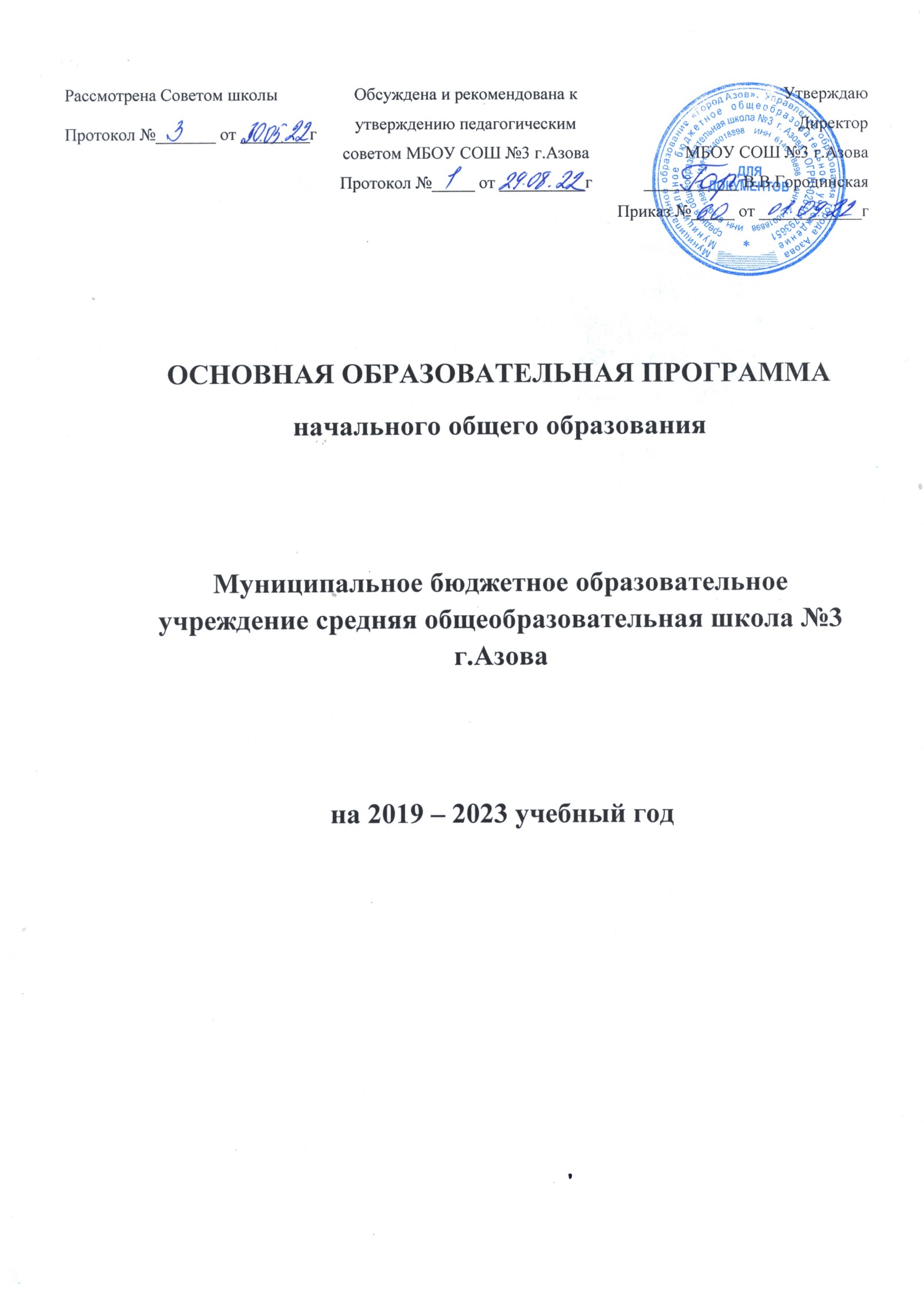 Содержаниеосновной образовательной программы начального общего образованияЦелевой разделПОЯСНИТЕЛЬНАЯ ЗАПИСКАОсновная образовательная программа начального общего образования Муниципально- го бюджетного общеобразовательного учреждения общеобразовательной школы №3 г.Азова разработана на основе Федерального государственного образовательного стан- дарта начального общего образования, Концепции духовно-нравственного развития и воспитания личности гражданина России, Авторских программ начального общего обра- зования, нормативно-правовых документов, регламентирующих деятельность. Учрежде- ния, особенностей образовательного учреждения, а также социального заказа родителей младших школьников.Образовательная программа определяет содержание и организацию образовательного процесса и направлена на формирование общей культуры обучающихся, на их духовно- нравственное и интеллектуальное развитие, социальное и личностное становление. Ос- новные компоненты программы создают условия для самостоятельной реализации учеб- ной деятельности, обеспечивающей социальную успешность, развитие творческих спо- собностей, саморазвитие и самосовершенствование, сохранение и укрепление здоровья обучающихся.Основная образовательная программа начального общего образования соответствует основным принципам государственной политики РФ в области образования, изложенным в Законе Российской Федерации «Об образовании». Это:гуманистический характер образования, приоритет общечеловеческих ценностей, жизни и здоровья человека, свободного развития личности;воспитание гражданственности, трудолюбия, уважения к правам и свободам чело- века, любви к окружающей природе, Родине, семье;единство федерального культурного и образовательного пространства, защита и развитие системой образования национальных культур, региональных культурных традиций и особенностей в условиях многонационального государства;общедоступность образования, адаптивность системы образования к уровням и особенностям развития и подготовки обучающихся и воспитанников;обеспечение условий для самоопределения личности, для ее самореализации, твор- ческого развития;формирование у обучающегося адекватной современному уровню знаний и ступе- ни обучения картины мира;формирование человека и гражданина, интегрированного в современное ему обще- ство и нацеленного на совершенствование этого общества;содействие взаимопониманию и сотрудничеству между людьми, народами незави- симо от национальной, религиозной и социальной принадлежности.Основная образовательная программа начального общего образования разработана совместно с Советом школы и педагогическим коллективом, рассмотрена на заседании педагогического совета. На общешкольном родительском собрании, утверждена приказом директора МБОУ СОШ №3 и представлена на сайте в сети Интернет.Образовательная программа школы выполняет следующие функции:структурирует содержание образования в единстве всех его составляющих компо- нентов – содержательных, методологически, культурологических, организацион- ных;определяет педагогические условия реализации содержания образования, требова- ния к объёму, темпам и срокам прохождения учебного материала;определяет подходы к содержанию и формам реализации контрольно- диагностической функции,базирующейся на современных мониторинговых техно- логиях оценки качества образования;определяет ресурсы эффективности образовательного процесса: уровень пррофес- сионально-педагогической подготовки коллектива, состояние образовательной среды МБОУ СОШ №3, уровень методической обеспеченности образовательного процесса, степень информатизации образовательного процесса, систему воспита- тельной работы, организацию и содержание внеурочной деятельности.Основная образовательная программа содержит следующие разделы:Целевой раздел.Целевой раздел включает:Пояснительную записку;Планируемые результаты освоения обучающимися ООП НОО;Систему оценки достижения планируемых результатов освоения ООП НОО.Содержательный разделСодержательный раздел включает:Программу формирования УУД у обучающихся на уровне начального обще- го образавония;Программы отдельных предметов, курсов и курсов внеурочной деятельно- сти;Программу в о с п и т а н и я ;Программу формирования экологической культуры, здорового и безопасно- го образа жизни;Программу коррекционной работы.Организационный разделОрганизационный раздел включает:Учебный план начального общего образования;План внеурочной деятельности;Систему условий реализации основной образовательной программы в соот- ветствии с требованиями Стандарта.Учебный план и план внеурочной деятельности являются основными механизмами реализации основной образовательной программы.ООП предусматривает:Достижение результатов освоения ООП всеми обучающимися, в том числе детьми с ограниченными возможностями здоровья;Выявление и развитие способностей обучающихся через систему дополни- тельного образования и систему проектно-исследовательских технологий, ак- тивной социальной практики;Проектирование образовательного процесса на принципах системно- деятельностного подхода;Создание условий для самореализации обучающихся в разных видах дечтель- ности.Основная образовательная программа МБОУ СОШ №3 опирается на развивающую парадигму и соотносится с основными идеями развивающего обучения и в частности с учебно-методическим комплексом «Школа России».Целью реализации образовательной программы «Школа России» является:определение содержания и организации образовательной деятельности при получении начального общего образования в соответствии с требованиями ФГОС НОО;создание условий для развития и воспитания личности младшего школьника в соответствии с требованиями ФГОС начального общего образования;достижение планируемых результатов в соответствии с ФГОС и на основе УМК «»Школа России».Задачи реализации образовательной программы «Школа России»:Достижение личностных результатов учащихся:готовность и способность обучающихся к саморазвитию;сформированность мотивации к обучению и познанию;осмысление и принятие основных базовых ценностей.Достижение метапредметных результатов обучающихся:освоение универсальных учебных действий (регулятивных, познавательных, коммуникативных).Достижение предметных результатов:освоение опыта предметной деятельности по получению нового знания, его преобразования и применения на основе элементов научного знания, совре- менной научной картины мира.Ведущие целевые установки УМК «Школа России»УМК «Школа России» построена таким образом, что все его важнейшие компо- ненты: предметное содержание, дидактическое обеспечение, методическое сопровожде- ние и художественно-полиграфическое исполнение направлены на достижение результа- тов освоения основной образовательной программы начального общего образования, учи- тывают требования к ее структуре и содержанию, отраженные в ФГОС и способствуют:Реализации идеологической основы ФГОС — Концепции духовно- нравственного развития и воспитания личности гражданина России.Достижению личностных, метапредметных и предметных результатов освое- ния основной образовательной программы посредством формирования универсальных учебных действий, как основы умения учиться.Реализация идеологической основы ФГОС — Концепции духовно-нравственного развития и воспитания личности гражданина России в УМК «Школа России»В содержание УМК «Школа России» заложен огромный воспитывающий и разви- вающий потенциал, позволяющий учителю эффективно реализовывать целевые установ- ки, заложенные в «Концепции духовно-нравственного развития и воспитания личности гражданина	России».Важнейшая задача российской школы — становление российской гражданской идентич- ности обучающихся, в комплексе учебников «Школа России» реализуется различными средствами.Во-первых, отбор содержания учебного материала осуществлен с ориентацией на формирование базовых национальных ценностей. Средствами разных предметов системы учебников «Школа России» в детях воспитывается благородное отношение к своему Оте- честву, своей малой Родине, своему народу, его языку, духовным, природным и культур- ным ценностям, уважительное отношение ко всем народам России, к их национальнымкультурам, самобытным обычаям и традициям, к государственным символам Российской Федерации.Дети, обучающиеся по системе учебников «Школа России» знакомятся с образцами служения Отечеству, постигают причастность каждого человека, каждой семьи к жизни России, осознают значимость усилий каждого для благополучия и процветания Родины, чтобы уже в этом возрасте почувствовать себя маленькими гражданами великой страны.Во-вторых, родиноведческие и краеведческие знания, содержательное, дидактиче- ское и методическое обеспечение которых составляет значительную часть содержания учебников.Учитывая особенности предметных областей учебного плана начального обще- го образования ФГОС и возрастные психологические особенности младших школьников, одной из важнейших задач является развитие у ребенка интереса, переходящего в потреб- ность к познанию, изучению своей страны, ее прошлого и настоящего, ее природы и об- щественной жизни, ее духовного и культурного величия.В третьих, поликультурность содержания системы учебников «Школа России» носит сквозной характер. Она обеспечивается в каждой предметной линии, с учетом предметной специфики и отражает многообразие и единство национальных культур народов России, содействуя формированию у обучающихся толерантности, способности к межнациональ- ному и межконфессиональному диалогу, знакомству с культурами народов других стран мира.В этой связи, важное место в системе учебников «Школа России» занимает курс«Основы религиозных культур и светской этики». Курс органично интегрирован в систе- му учебников «Школа России» для решения задачи формирования у младших школьников мотивации к осознанному нравственному поведению, основанному на знании и уважении культурных и религиозных традиций многонационального народа России, а также к диа- логу с представителями других культур и мировоззрений.К числу планируемых результатов освоения основной образовательной программы отнесены:личностные результаты — готовность и способность обучающихся к саморазви- тию, сформированностью мотивации к учению и познанию, ценностно-смысловые уста- новки выпускников начальной школы, отражающие их индивидуально личностные пози- ции, социальные компетентности, личностные качества; сформированность основ россий- ской, гражданской идентичности;метапредметные результаты — освоенные обучающимися универсальные учебные действия (познавательные, регулятивные и коммуникативные);предметные результаты — освоенный обучающимися в ходе изучения учебных предметов опыт специфической для каждой предметной области деятельности по получе- нию нового знания, его преобразованию и применению, а также система основополагаю- щих элементов научного знания, лежащая в основе современной научной картины мира.Личностные результаты формируются за счёт реализации как программ отдельных учебных предметов, так и программы духовнонравственного развития и воспитания обу- чающихся, программы формирования экологической культуры, здорового и безопасного образа жизни.Метапредметные результаты формируются за счёт реализации программы формиро- вания универсальных учебных действий и программ всех без исключения учебных пред- метов.В основе реализации основной образовательной программы лежит системно- деятельностный подход, который предполагает:воспитание и развитие качеств личности, отвечающих требованиям информацион- ного общества, инновационной экономики, задачам построения российского гражданско- го общества на основе принципов толерантности, диалога культур и уважения его много- национального, полилингвального,поликультурного и поликонфессионального состава;переход к стратегии социального проектирования и конструирования на основе разработки содержания и технологий образования, определяющих пути и способы дости- жения социально желаемого уровня (результата) личностного и познавательного развития обучающихся;ориентацию на достижение цели и основного результата образования — развитие личности обучающегося на основе освоения универсальных учебных действий, познания и освоения мира;признание решающей роли содержания образования, способов организации обра- зовательной деятельности и учебного сотрудничества в достижении целей личностного и социального развития обучающихся;учёт индивидуальных возрастных, психологических и физиологических особенно- стей обучающихся, роли и значения видов деятельности и форм общения при определе- нии образовательно-воспитательных целей и путей их достижения;обеспечение преемственности дошкольного, начального общего, основного общего образования;разнообразие индивидуальных образовательных траекторий и индивидуального развития каждого обучающегося (включая одарённых детей и детей с ограниченными возможностями здоровья), обеспечивающих рост творческого потенциала, познаватель- ных мотивов, обогащение форм учебного сотрудничества и расширение зоны ближайшего развития.Основная образовательная программа начального общего образования предусматри-вает:достижение планируемых результатов освоения основной образовательной про-граммы начального общего образования всеми обучающимися, в том числе детьми с огра- ниченными возможностями здоровья;выявление и развитие способностей обучающихся, в том числе одарённых детей, через систему клубов, секций, кружков, организацию общественно полезной деятельно- сти,в том числе социальной практики, с использованием возможностей школы дополни- тельного образования детей;организацию интеллектуальных и творческих соревнований, научнотехнического творчества и проектноисследовательской деятельности;участие обучающихся, их родителей (законных представителей), педагогических работников и общественности в проектировании и развитии внутришкольной социальной среды;использование в образовательном процессе современных образовательных техно- логий деятельностного типа;возможность эффективной самостоятельной работы обучающихся при поддержке педагогических работников;включение обучающихся в процессы познания и преобразования внешкольной со- циальной среды для приобретения опыта реального управления и действия.Общие подходы к организации внеурочной деятельностиВнеурочная деятельность входит в часть учебного плана, формируемого участниками образовательного процесса и является неотъемлемой частью учебно-воспитательного процесса школы.Целью организации внеурочной деятельности является достижение планируемых ре- зультатов освоения основной образовательной программы начального общего образова- ния; создание благоприятных условий для развития ребёнка.Задачи внеурочной деятельности школы:обеспечение соответствующей возрасту адаптации ребёнка в школе,организация общественно-полезной и досуговой деятельности обучающихся;включение учащихся в разностороннюю деятельность;формирование навыков позитивного коммуникативного общения;развитие навыков организации и осуществления сотрудничества с педагогами, сверстниками, родителями, старшими детьми в решении общих проблем;воспитание трудолюбия, способности к преодолению трудностей, целеустремленно- сти и настойчивости в достижении результата;развитие позитивного отношения к базовым общественным ценностям (человек, се- мья, Отечество, природа, мир, знания, труд, культура);формирование здорового образа жизни;углубление содержания, форм и методов занятости обучающихся в свободное от учёбы время.Ожидаемые результаты от внеурочной деятельности:создание оптимальных условий для развития и отдыха детей;творческая самореализация детей;формирование навыков коллективной и организаторской деятельности;психологический комфорт и социальная защищённость каждого ребёнка;реализация игрового сюжета в деятельности детей.Воспитательным результатом внеурочной деятельности является непосредственное духовно-нравственное, личностное, деятельностное приобретение ребёнка благодаря его участию в том или ином виде внеурочной образовательной деятельности.С учетом ресурсного обеспечения школы в основу организации внеурочной деятель- ности в нашей школе выбрана оптимизационная модель. В реализации данной модели принимают участие все педагогические работники Учреждения: учителя, социальный пе- дагог, педагог-психолог, учитель-логопед, педагог-библиотекарь, педагоги дополнитель- ного образования и т.д.Координирующая роль принадлежит, как правило, классному руководителю, кото- рый соответствии со своими функциональными обязанностями:взаимодействует с педагогическими работниками, с учебно-воспитательным пер- соналом школы;организует в классе образовательный процесс, способствующий развитию лично- сти учащихся; создает для этого благоприятный микроклимат;включает учащихся в разнообразные виды деятельности для развития их интересов, склонностей, способностей, разумного проведения свободного времени;взаимодействует с родителями учащихся.Преимущество данной модели заключается в том, что создается единое образова- тельное пространство в школе, в котором объединяются все структурные подразделения.Наша модель предусматривает взаимодействие образовательных пространств дея- тельности обучающихся, предполагающую интеграцию учебного, внеучебного и допол- нительного образования в системе сетевого взаимодействия с учреждениями дополни- тельного образования детей города.Программы внеурочной деятельности разработаны в соответствии с направлениями внеурочной деятельности:спортивно-оздоровительное;духовно-нравственное;общеинтеллектуальное;общекультурное;социальное.Внеурочная деятельность реализуется в формах, отличных от классно-урочной: экс- курсии, встречи, исследовательская деятельность, деловые игры, подготовка и проведение концертов, коллективно творческих дел, выставки, тренинги и т.д.ПЛАНИРУЕМЫЕ РЕЗУЛЬТАТЫОСВОЕНИЯ ОБУЧАЮЩИМИСЯ ОСНОВНОЙ ОБРАЗОВАТЕЛЬНОЙ ПРОГРАММЫ НАЧАЛЬНОГООБЩЕГО ОБРАЗОВАНИЯФОРМИРОВАНИЕ УНИВЕРСАЛЬНЫХ УЧЕБНЫХ ДЕЙСТВИЙ(личностные иметапредметные результаты)В результате изучения всех без исключения предметовна ступени начального общего образования у выпускников будут сформированы личностные, регулятивные, познава- тельные и коммуникативные универсальные учебные действия как основа умения учить- ся.В сфере личностных универсальных учебных действий будут сформированы готовность и способность обучающихся к самореализации, внутренняя позиция обучающегося, адек- ватная мотивация учебной деятельности, включая учебные ипознавательные мотивы, цен- ностно-смысловые установки выпускников начальной школы, отражающие их индивиду- ально-личностные позиции, социальные компетентности, личные качества; ориентация на моральные нормы и их выполнение, сформированность основ российской, гражданской идентичности.В сфере регулятивных универсальных учебных действий выпускники овладеют всеми типами учебных действий, направленных на организацию своей работы в образователь- ном учреждении и вне его, включая способность принимать и сохранять учебную цель и задачу, планировать её реализацию (в том числе во внутреннем плане), контролировать иоценивать свои действия, вносить соответствующие коррективы в их выполнение.В сфере познавательных универсальных учебных действий выпускники научатся вос- принимать и анализировать сообщения и важнейшие их компоненты — тексты, ис- пользовать знаково-символические средства, в том числе овладеют действием моделиро- вания, а также широким спектром логических действий и операций, включая общие при- ёмы решения задач.В сфере коммуникативных универсальных учебных действий выпускники приобретут умения учитывать позицию собеседника (партнёра), организовывать и осуществлять со- трудничество и кооперацию с учителем и сверстниками, адекватно воспринимать и пере- давать информацию, отображать предметное содержание и условия деятельности в сооб- щениях, важнейшими компонентами которых являются тексты.Личностные планируемые результаты.У выпускника будут сформированы:внутренняя позиция школьника на уровне положительного отношения к школе, ориен- тации на содержательные моменты школьной действительности и принятия образца «хо- рошего ученика»;широкая мотивационная основа учебной деятельности, включающая социальные, учеб- но-познавательные и внешние мотивы;учебно-познавательный интерес к новому учебному материалу и способам решения но- вой задачи;ориентация на понимание причин успеха в учебной деятельности, в том числе на само- анализ и самоконтроль результата, на анализ соответствия результатов требованиям кон- кретной задачи, на понимание предложений и оценок учителей, товарищей, родителей и других людей;способность к самооценке на основе критериев успешности учебной деятельности;основы гражданской идентичности личности в форме осознания «Я» как гражданина России, чувства сопричастности и гордости за свою Родину, народ и историю, осознание ответственности человека за общее благополучие, осознание своей этнической принад- лежности;ориентация в нравственном содержании и смысле как собственных поступков, так и по- ступков окружающих людей;знание основных моральных норм и ориентация на их выполнение;развитие этических чувств — стыда, вины, совести как регуляторов морального поведе- ния;эмпатия как понимание чувств других людей и сопереживание им;установка на здоровый образ жизни;основы экологической культуры: принятие ценности природного мира, готовность сле- довать в своей деятельности нормам природоохранного, нерасточительного, здоровьесбе- регающего поведения;чувство прекрасного и эстетические чувства на основе знакомства с мировой и отече- ственной художественной культурой.Выпускник получит возможность для формирования:внутренней позиции обучающегося на уровне положительного отношения к образова- тельному учреждению, понимания необходимости учения, выраженного в преобладании учебно-познавательных мотивов и предпочтении социального способа оценки знаний;выраженной устойчивой учебно-познавательной мотивации учения;устойчивого учебно-познавательного интереса к новым общим способам решения за- дач;адекватного понимания причин успешности/неуспешности учебной деятельности;положительной адекватной дифференцированной самооценки на основе критерия успешности реализации социальной роли «хорошего ученика»;компетентности в реализации основ гражданской идентичности в поступках и дея- тельности;морального сознания на конвенциональном уровне, способности к решению моральных дилемм на основе учёта позиций партнёров в общении, ориентации на их мотивы и чув- ства, устойчивое следование в поведении моральным нормам и этическим требованиям;установки на здоровый образ жизни и реализации её в реальном поведении и поступках;осознанных устойчивых эстетических предпочтений и ориентации на искусство как значимую сферу человеческой жизни;эмпатии как осознанного понимания чувств других людей и сопереживания им, выра- жающихся в поступках, направленных на помощь и обеспечение благополучия.Регулятивные планируемые результаты.Выпускник научится:принимать и сохранять учебную задачу;учитывать выделенные учителем ориентиры действия в новом учебном материале в со- трудничестве с учителем;планировать свои действия в соответствии с поставленной задачей и условиями её реа- лизации, в том числе во внутреннем плане; • учитывать установленные правила в плани- ровании и контроле способа решения;осуществлять итоговый и пошаговый контроль по результату (в случае работы в интер- активной среде пользоваться реакцией среды решения задачи);оценивать правильность выполнения действия на уровне адекватной ретроспективной оценки соответствия результатов требованиям данной задачи и задачной области;адекватно воспринимать предложения и оценку учителей, товарищей, родителей и дру- гих людей;различать способ и результат действия;вносить необходимые коррективы в действие после его завершения на основе его оцен- ки и учёта характера сделанных ошибок, использовать предложения и оценки для созда- ния нового, более совершенного результата, использовать запись (фиксацию) в цифровой форме хода и результатов решения задачи, собственной звучащей речи на русском, род- ном и иностранном языках.Выпускник получит возможность научиться:в сотрудничестве с учителем ставить новые учебные задачи;преобразовывать практическую задачу в познавательную;проявлять познавательную инициативу в учебном сотрудничестве;самостоятельно учитывать выделенные учителем ориентиры действия в новом учеб- ном материале;осуществлять констатирующий и предвосхищающий контроль по результату и по способу действия, актуальный контроль на уровне произвольного внимания;самостоятельно адекватно оценивать правильность выполнения действия и вносить необходимые коррективы в исполнение как по ходу его реализации, так и в конце дей- ствия.Познавательные планируемые результаты.Выпускник научится:осуществлять поиск необходимой информации для выполнения учебных заданий с ис- пользованием учебной литературы, энциклопедий, справочников (включая электронные, цифровые), в открытом информационном пространстве, в том числе контролируемом про- странстве Интернета;осуществлять запись (фиксацию) выборочной информации об окружающем мире и о себе самом, в том числе с помощью инструментов ИКТ;использовать знаково-символические средства, в том числе модели (включая виртуаль- ные) и схемы (включая концептуальные) для решения задач;строить сообщения в устной и письменной форме;ориентироваться на разнообразие способов решения задач;основам смыслового восприятия художественных и познавательных текстов, выделять существенную информацию из сообщений разных видов (в первую очередь текстов);осуществлять анализ объектов с выделением существенных и несущественных призна- ков;осуществлять синтез как составление целого из частей;проводить сравнение, сериацию и классификацию по сданным критериям;устанавливать причинно-следственные связи в изучаемом круге явлений;строить рассуждения в форме связи простых суждений об объекте, его строении, свой- ствах и связях;обобщать, т. е. осуществлять генерализацию и выведение общности для целого ряда или класса единичных объектов на основе выделения сущностной связи;осуществлять подведение под понятие на основе распознавания объектов, выделения существенных признаков и их синтеза;устанавливать аналогии;владеть рядом общих приёмов решения задач.Выпускник получит возможность научиться:осуществлять расширенный поиск информации с использованием ресурсов библиотек и сети Интернет;записывать, фиксировать информацию об окружающем мире с помощью инструмен- тов ИКТ;создавать и преобразовывать модели и схемы для решения задач;осознанно и произвольно строить сообщения в устной и письменной форме;осуществлять выбор наиболее эффективных способов решения задач в зависимости от конкретных условий;осуществлять синтез как составление целого из частей, самостоятельно достраивая и восполняя недостающие компоненты;осуществлять сравнение, сериацию и классификацию, самостоятельно выбирая осно- вания и критерии для указанных логических операций;строить логическое рассуждение, включающее установление причинно-следственных связей;произвольно и осознанно владеть общими приёмами решения задач.Коммуникативные планируемые результаты.Выпускник научится:адекватно использовать коммуникативные, прежде всего речевые, средства для решения различных коммуникативных задач, строить монологическое высказывание (в том числе сопровождая его аудиовизуальной поддержкой), владеть диалогической формой комму- никации, используя в том числе средства и инструменты ИКТ и дистанционного общения;допускать возможность существования у людей различных точек зрения, в том числе не совпадающих с его собственной, и ориентироваться на позицию партнёра в общении и взаимодействии;учитывать разные мнения и стремиться к координации различных позиций в сотрудни- честве;формулировать собственное мнение и позицию;договариваться и приходить к общему решению в совместной деятельности, в том числе в ситуации столкновения интересов;строить понятные для партнёра высказывания, учитывающие, что партнёр знает и ви- дит, а что нет;задавать вопросы;контролировать действия партнёра;использовать речь для регуляции своего действия;адекватно использовать речевые средства для решения различных коммуникативных задач, строить монологическое высказывание, владеть диалогической формой речи.Выпускник получит возможность научиться:учитывать и координировать в сотрудничестве позиции других людей, отличные от собственной;учитывать разные мнения и интересы и обосновывать собственную позицию;понимать относительность мнений и подходов к решению проблемы;аргументировать свою позицию и координировать её с позициями партнёров в сотруд- ничестве при выработке общего решения в совместной деятельности;продуктивно содействовать разрешению конфликтов на основе учёта интересов и по- зиций всех участников;с учётом целей коммуникации достаточно точно, последовательно и полно передавать партнёру необходимую информацию как ориентир для построения действия;задавать вопросы, необходимые для организации собственной деятельности и сотруд- ничества с партнёром;осуществлять взаимный контроль и оказывать в сотрудничестве необходимую взаи- мопомощь;адекватно использовать речь для планирования и регуляции своей деятельности;адекватно использовать речевые средства для эффективного решения разнообразных коммуникативных задач.ЧТЕНИЕ.Работа с текстом(метапредметные результаты)В результате изучения всех без исключения учебных предметов на ступени начального общего образования выпускники приобретут первичные навыки работы с содержащейся в текстах информацией в процессе чтения соответствующих возрасту литературных, учеб- ных, научно-познавательных текстов, инструкций. Выпускники научатся осознанно чи- тать тексты с целью удовлетворения познавательного интереса, освоения и использования информации. Выпускники овладеют элементарными навыками чтения информации, пред-ставленной в наглядно-символической форме, приобретут опыт работы с текстами, со- держащими рисунки, таблицы, диаграммы, схемы.У выпускников будут развиты такие читательские действия, как поиск информации, вы- деление нужной для решения практической или учебной задачи информации, системати- зация, сопоставление, анализ и обобщение имеющихся в тексте идей и информации, ин- терпретация и преобразование этих идей и информации. Обучающиеся смогут использо- вать полученную из разного вида текстов информацию для установления несложных при- чинно-следственных связей и зависимостей, объяснения, обоснования утверждений, а также принятия решений в простых учебных и практических ситуациях.Выпускники получат возможность научиться:самостоятельно организовывать поиск информации;приобретут первичный опыт критического отношения к получаемой информации, сопоставления её с информацией из других источников и имеющимся жизненным опы- том.Работа с текстом: ПОИСК информации и понимание прочитанногоВыпускник научится:находить в тексте конкретные сведения, факты, заданные в явном виде;определять тему и главную мысль текста;делить тексты на смысловые части, составлять план текста;вычленять содержащиеся в тексте основные события и устанавливать их последова- тельность; упорядочивать информацию по заданному основанию;сравнивать между собой объекты, описанные в тексте, выделяя два-три существенных признака;понимать информацию, представленную в неявном виде (например, выделять общий признак группы элементов, характеризовать явление по его описанию; находить в тексте несколько примеров, доказывающих приведённое утверждение);понимать информацию, представленную разными способами: словесно, в виде таблицы, схемы, диаграммы;понимать текст, не только опираясь на содержащуюся в нём информацию, но и обращая внимание на жанр, структуру, выразительные средства текста;использовать различные виды чтения: ознакомительное, изучающее, поисковое, выби- рать нужный вид чтения в соответствии с целью чтения;ориентироваться в соответствующих возрасту словарях исправочниках.Выпускник получит возможность научиться:использовать формальные элементы текста (например, подзаголовки, сноски) для по- иска нужной информации;работать с	несколькими источниками информации;сопоставлять информацию, полученную из нескольких источников.Работа с текстом: преобразование и интерпретация информацииВыпускник научится:пересказывать текст подробно и сжато, устно и письменно;соотносить факты с общей идеей текста, устанавливать простые связи, не высказанные в тексте напрямую;формулировать несложные выводы, основываясь на тексте; находить аргументы, под- тверждающие вывод;сопоставлять и обобщать содержащуюся в разных частях текста информацию;составлять на основании текста небольшое монологическое высказывание, отвечая на поставленный вопрос.Выпускник получит возможность научиться:делать выписки из прочитанных текстов с учётом цели их дальнейшего использования;составлять небольшие письменные аннотации к тексту, отзывы о прочитанном.Работа с текстом: оценка информации.Выпускник научится:высказывать оценочные суждения и свою точку зрения о прочитанном тексте;оценивать содержание, языковые особенности и структуру текста; определять место и роль иллюстративного ряда в тексте;на основе имеющихся знаний, жизненного опыта подвергать сомнению достоверность прочитанного, обнаруживать недостоверность получаемых сведений, пробелы в информа- ции и находить пути восполнения этих пробелов;участвовать в учебном диалоге при обсуждении прочитанного или прослушанного тек- ста.Выпускник получит возможность научиться:сопоставлять различные точки зрения;соотносить позицию автора с собственной точкой зрения;в процессе работы с одним или несколькими источниками выявлять достоверную (про- тиворечивую) информацию.РУССКИЙ ЯЗЫК.В результате изучения курса русского языка и родного языка обучающиеся на ступени начального общего образования научатся осознавать язык как основное средство челове- ческого общения и явление национальной культуры. У них начнёт формироваться пози- тивное эмоционально-ценностное отношение к русскому и родному языку, стремление к его грамотному использованию. Русский язык и родной язык станут для учеников основой всего процесса обучения, средством развития их мышления, воображения, интеллектуаль- ных и творческих способностей.В процессе изучения русского языка и родного языка обучающиеся получат возможность реализовать в устном и письменном общении (в том числе с использованием средств ИКТ) потребность в творческом самовыражении, научатся использовать язык с целью по- иска необходимой информации в различных источниках для выполнения учебных зада- ний.У выпускников, освоивших основную образовательную программу начального общего образования, будет сформировано отношение к правильной устной и письменной речи как показателям общей культуры человека. Они получат начальные представления о нормах русского и родного литературного языка (орфоэпических, лексических, грамматических) и правилах речевого этикета, научатся ориентироваться в целях, задачах, средствах и условиях общения, что станет основой выбора адекватных языковых средств для успеш- ного решения коммуникативной задачи при составлении несложных устных монологиче-ских высказываний и письменных текстов. У них будут сформированы коммуникативные учебные действия, необходимые для успешного участия в диалоге: ориентация на пози- цию партнёра, учёт различных мнений и координация различных позиций в сотрудниче- стве, стремление к более точному выражению собственного мнения и позиции, умение задавать вопросы. Выпускник на ступени начального общего образования:научится осознавать безошибочное письмо как одно из проявлений собственного уровня культуры;сможет применять орфографические правила и правила постановки знаков препинания (в объёме изученного) при записи собственных и предложенных текстов, овладеет умени- ем проверять написанное, при работе с текстом на компьютере сможет использовать по- луавтоматический орфографический контроль, овладеет основными правилами оформле- ния текста на компьютере;получит первоначальные представления о системе и структуре русского и родного язы- ков: познакомится с разделами изучения языка — фонетикой и графикой, лексикой, сло- вообразованием (морфемикой), морфологией и синтаксисом; в объёме содержания курса научится находить, характеризовать, сравнивать, классифицировать такие языковые еди- ницы, как звук, буква, часть слова, часть речи, член предложения, простое предложение, что послужит основой для дальнейшего формирования общеучебных, логических и по- знавательных (символико-моделирующих) универсальных учебных действий с языковы- ми единицами.В результате изучения курса русского языка и родного языка у выпускников, освоивших основную образовательную программу начального общего образования, будет сформиро- ван учебно-познавательный интерес к новому учебному материалу по русскому и родному языкам и способам решения новой языковой задачи, что заложит основы успешной учеб- ной деятельности при продолжении изучения курса русского языка и родного языка на следующей ступени образования.Содержательная линия «Система языка» Раздел «Фонетика и графика» Выпускник научится:различать звуки и буквы;характеризовать звуки русского и родного языков: гласные ударные/безударные; со- гласные твёрдые/мягкие, парные/непарные твёрдые и мягкие; согласные звонкие/глухие, парные/непарные звонкие и глухие;знать последовательность букв в русском и родном алфавитах, пользоваться алфавитом для упорядочивания слов и поиска нужной информации.Выпускник получит возможность научиться проводить фонетико-графический (звуко- буквенный) разбор слова самостоятельно по предложенному в учебнике алгоритму, оце- нивать правильность проведения фонетико-графического (звуко-буквенного) разбора слов.Раздел «Орфоэпия»Выпускник получит возможность научиться:соблюдать нормы русского и родного литературного тыка в собственной речи и оце- нивать соблюдение этих норм в речи собеседников (в объёме представленного в учебнике материала);находить при сомнении в правильности постановки ударения или произношения слова ответ самостоятельно (по словарю учебника) либо обращаться за помощью (к учителю, родителям и др.).Раздел «Состав слова (морфемика)» Выпускник научится:различать изменяемые и неизменяемые слова;различать родственные (однокоренные) слова и формы слова;находить в словах окончание, корень, приставку, суффикс.Выпускник получит возможность научиться разбирать по составу слова с однозначно выделяемыми морфемами всоответствии с предложенным в учебнике алгоритмом, оце- нивать правильность проведения разбора слова по составу.Раздел «Лексика»Выпускник научится:выявлять слова, значение которых требует уточнения;определять значение слова по тексту или уточнять с помощью толкового словаря.Выпускник получит возможность научиться:подбирать синонимы для устранения повторов в тексте;подбирать антонимы для точной характеристики предметов при их сравнении;различать употребление в тексте слов в прямом и переносном значении (простые слу- чаи);оценивать уместность использования слов в тексте;выбирать слова из ряда предложенных для успешного решения коммуникативной зада- чи.Раздел «Морфология»Выпускник научится:определять грамматические признаки имён существительных — род, число, падеж, склонение;определять грамматические признаки имён прилагательных — род, число, падеж;определять грамматические признаки глаголов — число, время, род (в прошедшем вре- мени), лицо (в настоящем и будущем времени), спряжение.Выпускник получит возможность научиться:проводить морфологический разбор имён существительных, имён прилагательных, гла- голов по предложенному в учебнике алгоритму; оценивать правильность проведения морфологического разбора:находить в тексте такие части речи, как личные местоимения и наречия, предлоги вместе с существительными и личными местоимениями, к которым они относятся, со- юзы и, а, но, частицу не при глаголах.Раздел «Синтаксис»Выпускник научится:различать предложение, словосочетание, слово;устанавливать при помощи смысловых вопросов связь между словами в словосочетании и предложении;классифицировать предложения по цели высказывания, находить повествователь- ные/побудительные/вопросительные предложения;определять восклицательную/невосклицательную интонацию предложения;находить главные и второстепенные (без деления на виды) члены предложения;выделять предложения с однородными членами.Выпускник получит возможность научиться:различать второстепенные члены предложения — определения, дополнения, обстоя- тельства;выполнять в соответствии с предложенным в учебнике алгоритмом разбор простого предложения (по членам предложения, синтаксический), оценивать правильность разбо- ра;различать простые и сложные предложения.Содержательная линия «Орфография и пунктуация»Выпускник научится:применять правила правописания (в объёме содержания курса);определять (уточнять) написание слова по орфографическому словарю;безошибочно списывать текст объёмом 80—90 слов;писать под диктовку тексты объёмом 75—80 слов в соответствии с изученными прави- лами правописания;проверять собственный и предложенный текст, находить и исправлять орфографические и пунктуационные ошибки.Выпускник получит возможность научиться:осознавать место возможного возникновения орфографической ошибки;подбирать примеры с определённой орфограммой;при составлении собственных текстов перефразировать записываемое,	чтобы из- бежать орфографических пунктуационных ошибок;при работе над ошибками осознавать причины появления ошибки и определять спосо- бы действий, помогают предотвратить её в последующих письменных работах.Содержательная линия«Развитие речи»Выпускник научится:оценивать правильность (уместность) выбора языковых и неязыковых средств устного общения на уроке, в школе, в быту, со знакомыми и незнакомыми, с людьми разного воз- раста;соблюдать в повседневной жизни нормы речевого этикета и правила устного общения (умение слышать, точно реагировать на реплики, поддерживать разговор);выражать собственное мнение, аргументировать его с учётом ситуации общения;самостоятельно озаглавливать текст;составлять план текста;сочинять письма, поздравительные открытки, записки и другие небольшие тексты для конкретных ситуаций общения.Выпускник получит возможность научиться:создавать тексты по предложенному заголовку;подробно или выборочно пересказывать текст;пересказывать текст от другого лица;составлять устный рассказ на определённую тему с использованием разных типов ре- чи: описание, повествование, рассуждение;анализировать и корректировать тексты с нарушенным порядком предложений, нахо- дить в тексте смысловые пропуски;корректировать тексты, в которых допущены нарушения культуры речи;анализировать последовательность собственных действий при работе над изложени- ями и сочинениями и соотносить их с разработанным алгоритмом; оценивать правиль- ность выполнения учебной задачи: соотносить собственный текст с исходным (для из- ложений) и с назначением, задачами, условиями общения (для самостоятельно создавае- мых текстов);соблюдать нормы речевого взаимодействия при интерактивном общении (sтs- сообщения, электронная почта, Интернет и другие виды и способы связи).ЛИТЕРАТУРНОЕ ЧТЕНИЕ.В результате изучения курса выпускник, освоивший основную образовательную програм- му начального общего обращения:осознает значимость чтения для своего дальнейшего развития и успешного обучения по другим предметам, у него будет сформирована потребность в систематическом чтении как средстве познания мира и самого себя;научится полноценно воспринимать художественную литературу, эмоционально отзы- ваться на прочитанное, высказывать свою точку зрения и уважать мнение собеседника;получит возможность познакомиться с культурно-историческим наследием народов России и общечеловеческими ценностями, произведениями классиков российской и совет- ской детской литературы о природе, истории России, о судьбах людей, осмыслить этиче- ские представления о понятиях «добро», «зло», «справедливость», «отзывчивость», «чест- ность», «ответственность», «норма», «идеал» и т. д., на основе чего у обучающегося начнётся формирование системы духовно-нравственных ценностей;начнёт понимать значимость в своей жизни родственных, семейных, добрососедских и дружественных отношений, получит возможность осмыслить понятия «дружба», «взаимо- понимание», «уважение», «взаимопомощь», «любовь» и познакомится с правилами и спо- собами общения и выражения своих чувств к взрослым и сверстникам, на основе чего у обучающегося будет формироваться умение соотносить свои поступки и поступки героев литературных произведений с нравственно-этическими нормами;освоит восприятие художественного произведения как особого вида искусства, научится соотносить его с другими видами искусства;полюбит чтение художественных произведений, которые помогут ему сформировать собственную позицию в жизни, расширят кругозор;приобретёт первичные умения работы с учебной и научно-популярной литературой, научится находить и использовать информацию для практической работы.К завершению обучения на ступени начального общего образования будет обеспечена го- товность детей к дальнейшему обучению, достигнут необходимый уровень читательской компетентности (чтение и понимание текста), речевого развития, сформированы универ- сальные действия, отражающие учебную самостоятельность и познавательные интересы.Выпускники овладеют техникой чтения, приёмами понимания прочитанного и прослу- шанного произведения, элементарными приёмами интерпретации, анализа и преобразова- ния художественных, научно-популярных и учебных текстов. Научатся самостоятельно выбирать интересующую их литературу, пользоваться словарями и справочниками, вклю- чая компьютерные, осознают себя как грамотных читателей, способных творческой дея- тельности.Обучающиеся научатся вести диалог в различных коммуникативных ситуациях, соблюдая правила речевого этикета участвовать в диалоге при обсуждении прослушанного (про- читанного) произведения. Они будут составлять несложныемонологические высказывания о произведении (героях, событиях), устно передавать содержание текста по плану, сос- тавлять небольшие тексты повествовательного характера с элементами рассуждения и описания. Выпускники научатся декламировать (читать наизусть) стихотворные произве- дения. Они получат возможность научиться выступать перед знакомой аудиторией (сверстников, родителей, педагогов) с небольшими сообщениями, используя иллюстра- тивный ряд (плакаты, аудио- и видеоиллюстрации, видеосюжеты и анимации и др.).Выпускники научатся приёмам поиска нужной информации, овладеют алгоритмами ос- новных учебных действий по анализу и интерпретации художественных произведений (деление текста на части, составление плана, нахождение средств художественной выра- зительности и др.), научатся высказывать и пояснять свою точку зрения, познакомятся с правилами и способами взаимодействия с окружающим миром, получат представления о правилах и нормах поведения, принятых в обществе.Выпускники овладеют основами коммуникативной деятельности (в том числе с использо- ванием средств телекоммуникации), на практическом уровне осознают значимость работы в группе и освоят правила групповой работы.Виды речевой и читательской деятельностиВыпускник научится:осознавать значимость чтения для дальнейшего обучения, понимать цель чтения (удо- влетворение читательского интереса и приобретение опыта чтения, поиск фактов и суж- дений, аргументации, иной информации);осознанно воспринимать (при чтении вслух и про себя, при прослушивании) содержа- ние различных видов текстов, выявлять их специфику (художественный, научно-популяр- ный, учебный, справочный), определять главную мысль и героев произведения, отвечать на вопросы по содержанию произведения, определять последовательность событий, зада- вать вопросы по услышанному или прочитанному учебному, научно-популярному и ху- дожественному тексту;оформлять свою мысль в монологическое речевое высказывание небольшого объёма (повествование, описание, рассуждение) с опорой на авторский текст, по предложенной юме или при ответе на вопрос;вести диалог в различных учебных и бытовых ситуациях общения, соблюдая правила речевого этикета; участвовать и диалоге при обсуждении прослушанного/прочитанного произведения;работать со словом (распознавать прямое и переносное значение слова, его много- значность, определять значение слова по контексту), целенаправленно пополнять свой активный словарный запас;читать (вслух и про себя) со скоростью, позволяющей осознавать (понимать) смысл прочитанного;читать осознанно и выразительно доступные по объёму произведения;ориентироваться в нравственном содержании прочитанного, осознавать сущность пове- дения героев, самостоятельно делать выводы, соотносить поступки героев с нравственны- ми нормами;ориентироваться в построении научно-популярного и учебного текста и использовать полученную информацию в практической деятельности;использовать простейшие приёмы анализа различных видов текстов: устанавливать причинно-следственные связи и определять главную мысль произведения; делить текст на части, озаглавливать их; составлять простой план; находить различные средства вырази- тельности (сравнение, олицетворение, метафора), определяющие отношение автора к ге- рою, событию;использовать различные формы интерпретации содержания текстов: интегрировать со- держащиеся в разных частях текста детали сообщения; устанавливать связи, не высказан- ные в тексте напрямую, объяснять (пояснять) их, соотнося с общей идеей и содержанием текста; формулировать, основываясь на тексте, простые выводы; понимать текст, опираясь не только на содержащуюся в нём информацию, но и на жанр, структуру, язык;передавать содержание прочитанного или прослушанного с учётом специфики научно- популярного, учебного и художественного текстов; передавать содержание текста в виде пересказа (полного или выборочного);коллективно обсуждать прочитанное, доказывать собственное мнение, опираясь на текст или собственный опыт;ориентироваться в книге по названию, оглавлению, отличать сборник произведений от авторской книги, самостоятельно и целенаправленно осуществлять выбор книги в биб- лиотеке по заданной тематике, по собственному желанию;составлять краткую аннотацию (автор, название, тема книги, рекомендации к чтению) литературного произведения по заданному образцу;самостоятельно пользоваться алфавитным каталогом, соответствующими возрасту сло- варями и справочной литературой.Выпускник получит возможность научиться:воспринимать художественную литературу как вид искусства;осмысливать эстетические и нравственные ценности художественного текста и вы- сказывать собственное суждение;осознанно выбирать виды чтения (ознакомительное, изучающее, выборочное, поиско- вое) в зависимости от цели чтения;определять авторскую позицию и высказывать своё отношение к герою и его поступ- кам;доказывать и подтверждать фактами (из текста) собственное суждение;на практическом уровне овладеть некоторыми видами письменной речи (повествованиесоздание текста по аналогии, рассуждение — письменный ответ на вопрос, описаниехарактеристика героя);писать отзыв о прочитанной книге;работать с тематическим каталогом;работать с детской периодикой.Творческая деятельностьВыпускник научится:читать по ролям литературное произведение;использовать различные способы работы с деформированным текстом (устанавливать причинно-следственные связи, последовательность событий, этапность в выполнении действий; давать последовательную характеристику героя; составлять текст на основеплана);создавать собственный текст на основе художественного произведения, репродукций картин художников, по серии иллюстраций к произведению или на основе личного опыта.Выпускник получит возможность научиться:творчески пересказывать текст (от лица героя, от автора), дополнять текст;создавать иллюстрации, диафильм по содержанию произведения;работать в группе, создавая инсценировки по произведению, сценарии, проекты;способам написания изложения.Литературоведческая пропедевтикаВыпускник научится:сравнивать, сопоставлять, делать элементарный анализ различных текстов, выделяя два-три существенных признака;отличать прозаический текст от поэтического;распознавать особенности построения фольклорных форм (сказки, загадки, пословицы).Выпускник получит возможность научиться:сравнивать, сопоставлять, делать элементарный анализ различных текстов, используя ряд литературоведческих понятий (фольклорная и авторская литература, структура текста, герой, автор) и средств художественной выразительности (сравнение, олице- творение, метафора);определять позиции героев художественного текста, позицию автора художественно- го текста;создавать прозаический или поэтический текст по аналогии на основе авторского тек- ста, используя средства художественной выразительности (в том числе из текста).Содержание программы направлено на достижение результатов освоения основной образовательной программы начального общего образования в части требований, заданных федеральным государственным образовательным стандартом начального общего образования к предметной области «Родной язык и литературное чтение на родном языке». Программа ориентирована на сопровождение и поддержку курса русского языка, входящего в предметную область «Русский язык и литературное чтение».Родной языкРаздел 1. Русский язык: прошлое и настоящееСлова, связанные с особенностями мировосприятия и отношений между людьми (например, правда – ложь, друг – недруг, брат – братство – побратим).Слова, называющие природные явления и растения (например, образные названия ветра, дождя, снега; названия растений).Слова, называющие предметы и явления традиционной русской культуры: слова, называющие занятия людей (например, ямщик, извозчик, коробейник, лавочник).Слова,	обозначающие	предметы	традиционной	русской	культуры:	слова, называющие музыкальные инструменты (например, балалайка, гусли, гармонь).Русские традиционные сказочные образы, эпитеты и сравнения (например, Снегурочка, дубрава, сокол, соловей, зорька, солнце и т. п.): уточнение значений, наблюдение за использованием в произведениях фольклора и художественной литературы.Названия старинных русских городов, сведения о происхождении этих названий.Проектные задания: «Откуда в русском языке эта фамилия»; «История моего имени и фамилии» (приобретение опыта поиска информации о происхождении слов).•Раздел 2. Язык в действииКак правильно произносить слова (пропедевтическая работа по предупреждению ошибок в произношении слов в речи).Многообразие суффиксов, позволяющих выразить различные оттенки значения и различную оценку, как специфика русского языка (например, книга, книжка, книжечка, книжица, книжонка, книжища; заяц, зайчик, зайчонок, зайчишка, заинька и т. п.) (на практическом уровне).Специфика грамматических категорий русского языка (например, категории рода, падежа имён существительных). Практическое овладение нормами употребления отдельных грамматических форм имен существительных. Словоизменение отдельных форм множественного числа имен существительных (например, родительный падеж множественного числа слов) (на практическом уровне). Практическое овладение нормами правильного и точного употребления предлогов, образования предложно-падежных форм существительных (предлоги с пространственным значением) (на практическом уровне). Существительные, имеющие только форму единственного или только форму множественного числа (в рамках изученного).Совершенствование навыков орфографического оформления текста.•Раздел 3. Секреты речи и текстаОсобенности устного выступления.Создание текстов-повествований: о путешествии по городам; об участии в мастер- классах, связанных с народными промыслами.Создание текстов-рассуждений с использованием различных способов аргументации (в рамках изученного).Редактирование предложенных текстов с целью совершенствования их содержания и формы (в пределах изученного в основном курсе).Языковые особенности текстов фольклора и художественных текстов или их фрагментов (народных и литературных сказок, рассказов, загадок, пословиц, притч и т. п.).ЛИТЕРАТУРНОЕ ЧТЕНИЕ НА РОДНОМ ЯЗЫКЕУмение говорить (культура речевого общения).Осознание диалога как вида речи, в которой говорящие обмениваются высказываниями. Особенности диалогического общения: понимать его цель, обдумывать вопросы и ответы, выслушать, не перебивая, собеседника, поддерживая разговор с ним вопросами и репликами; в вежливой форме высказывать свою точку зрения по обсуждаемой теме или произведению с опорой на текст и личный опыт. Использование норм речевого этикета. Знакомство с особенностями национальногоОсознание монолога как формы речевого высказывания. Умение строить речевоевысказывание небольшого объёма с опорой на текст.Круг детского чтенияПроизведения устного народного творчества разных народов. Произведения классиков русской литературы XIX—XX вв., классиков детской русской литературы, доступные для восприятия младшими школьниками. Книги художественные, научно-популярные, исторические, приключенческие, справочно-энциклопедическая литература, детские периодические издания. Жанровое разнообразие произведений, предназначенных для чтения и слушания (русские народные сказки; загадки,песенки, скороговорки, пословицы; рассказы и стихи; мифы и былины).Основные темы детского чтения: фольклор русского народа, произведения о Родине, её истории и природе; о детях, семье и школе; братьях наших меньших; о добре, дружбе, справедливости; юмористические произведения.•Книга в мировой культуреОсновные понятия раздела. Высказывания о книгах известных людей прошлого исовременности.Из повести временных лет. О книгах. Летописец Нестор. М. Горький. О книгах. Истоки литературного творчестваОсновные	понятия раздела: притчи, былины,	мифы.	Виды	устногонародного	творчества.Пословицы разных народов.Библия	–	главная	священная	книга христиан. Былины.	Особенности былинных текстов.Славянский миф. Особенности мифа.О Родине, о подвигах, о славеОсновные понятия раздела: поступок, подвиг. Пословицы о Родине.А. Невский. Подготовка сообщения о святом А. Невском.В. Серов. Ледовое побоище. Н. Кончаловская. Слово о побоище ледовом. Д. Донской. Куликовская битва. Великая Отечественная война 1941 – 1945 годов. Творческий проект на тему «Нам не нужна война».ИНОСТРАННЫЙ ЯЗЫК (английский)Изучение иностранного языка будет способствовать формированию коммуникативной культуры школьников, их общему речевому развитию, расширению кругозора, воспита- нию чувств и эмоций.В результате изучения английского языка младшие школьники приобретут элементарную коммуникативную компетенцию, т. е. способность и готовность общаться с носителями языка с учетом их речевых возможностей и потребностей в разных формах: устной (гово- рение и аудирование) и письменной (чтение и письмо).У младших школьников расширится лингвистический кругозор, они освоят начальные лингвистические представления, доступные им и необходимые для овладения устной и письмен# ной речью на английском языке на элементарном уровне.В процессе участия в моделируемых ситуациях общения, ролевых играх, в ходе овладения языковым материалом английского языка у младших школьников будут развиваться рече- вые, интеллектуальные и познавательные способности, личностные качества, внимание, мышление, память и воображение.Наряду с овладением правилами речевого и неречевого поведения в процессе знакомства с жизнью своих англоговорящих сверстников, с детским фольклором и доступными об- разцами детской художественной литературы младшие школьники приобретут ощущение причастности к универсальной детской культуре, дружелюбное отношение и толерант- ность к представителям других стран.Раздел «Коммуникативные умения»ГоворениеВыпускник научится:участвовать	в	элементарных	диалогах:	этикетном,	диалоге-расспросе,	диалоге- побуждении;составлять небольшое описание предмета, картинки, персонажа;рассказывать о себе, своей семье, друге.Выпускник получит возможность научиться:участвовать в элементарном диалоге, расспрашивая собеседника и отвечая на его во- просы;воспроизводить наизусть небольшие произведения детского фольклора;составлять краткую характеристику персонажа;кратко излагать содержание прочитанного текста.АудированиеВыпускник научится:понимать на слух речь учителя и одноклассников при непосредственном общении и вер- бально/невербально реагировать на услышанное;воспринимать на слух в аудиозаписи основную информацию из сообщений, рассказов, сказок, построенных в основном на знакомом языковом материале.Выпускник получит возможность научиться:воспринимать на слух аудиотекст и полностью понимать содержащуюся в нем инфор- мацию;использовать контекстуальную или языковую догадку при восприятии на слух текстов, содержащих некоторые незнакомые слова.ЧтениеВыпускник научится:соотносить графический образ английского слова с его звуковым образом;читать вслух небольшой текст, построенный на изученном языковом материале, соблю- дая правила произношения и соответствующую интонацию;читать про себя и понимать содержание небольшого текста, построенного в основном на изученном языковом материале.Выпускник получит возможность научиться:догадываться о значении незнакомых слов по контексту;не обращать внимания на незнакомые слова, не мешающие понять основное содержа- ние текста.ПисьмоВыпускник научится:списывать текст и выписывать из него слова, словосочетания, простые предложения;восстанавливать слово, предложение, текст в соответствии с решаемой учебной задачей;писать по образцу краткое письмо зарубежному другу;писать поздравительную открытку с Новым годом, Рождеством, днем рождения (с опо-рой на образец).Выпускник получит возможность научиться:в письменной форме кратко отвечать на вопросы к тексту;составлять рассказ в письменной форме по плану/ключевым словам;заполнять простую анкету;правильно оформлять конверт (с опорой на образец).Раздел «Языковые средства и навыки оперирования ими»Графика, каллиграфия, орфографияВыпускник научится:пользоваться английским алфавитом, знать последовательность букв в нем;воспроизводить графически и каллиграфически корректно все буквы английского алфа- вита (полупечатное написание букв, буквосочетаний, слов);применять основные правила чтения и орфографии, читать и писать изученные слова ан- глийского языка;отличать буквы от знаков транскрипции.Выпускник получит возможность научиться:сравнивать и анализировать буквосочетания английского языка и их транскрипцию;группировать слова в соответствии с изученными правилами чтения;уточнять написание слова по словарю учебника.Фонетическая сторона речиВыпускник научится:различать на слух и адекватно произносить все звуки английского языка, соблюдая нор- мы произношения звуков;соблюдать правильное ударение в изолированном слове, фразе;различать коммуникативные типы предложений по интонации;корректно произносить предложения с точки зрения ихритмико-интонационных особен- ностей.Выпускник получит возможность научиться:распознавать случаи использования связующего r и соблюдать их в речи;соблюдать интонацию перечисления;соблюдать правило отсутствия ударения на служебных словах (артиклях, союзах, предлогах);читать изучаемые слова по транскрипции.Лексическая сторона речиВыпускник научится:узнавать в письменном и устном тексте изученные лексические единицы, в том числе словосочетания, в пределах тематики начальной школы;оперировать в процессе общения активной лексикой в соответствии с коммуникативной задачей.Выпускник получит возможность научиться:узнавать простые словообразовательные элементы;опираться на языковую догадку в процессе чтения и аудирования (интернациональные и сложные слова).Грамматическая сторона речиВыпускник научится:распознавать и употреблять в речи основные коммуникативные типы предложений;распознавать и употреблять в речи изученные существительные с определен- ным/неопределенным/нулевым артиклем; глаголы в Present, Past, FutureSimple; модальные глаголы can, may, must; личные, притяжательные и указательные местоимения; изученные прилагательные в положительной, сравнительной и превосходной степенях; количествен- ные (до 100) и порядковые (до 20) числительные; наиболее употребительные предлоги для выражения временных и пространственных отношений.Выпускник получит возможность научиться:узнавать сложносочиненные предложения с союзами and и but;использовать в речи безличные предложения (It’s cold. It’s 5 o’clock. It’s interesting), предложениясконструкцией there is/there are;оперировать в речи неопределенными местоимениями some, any (некоторые случаи употребления: CanIhavesometea? Is there any milk in the fridge? — No, there isn’t any);образовывать по правилу прилагательные в сравнительной и превосходной степенях и употреблять их в речи;распознавать в тексте и дифференцировать слова по определенным признакам (суще- ствительные, прилагательные, модальные/смысловые глаголы).МАТЕМАТИКАВ результате изучения курса математики обучающиеся на ступени начального общего об- разования:научатся использовать начальные математические знания для описания окружающих предметов, процессов, явлений, оценки количественных и пространственных отношений;овладеют основами логического и алгоритмического мышления, пространственного во- ображения и математической речи, приобретут необходимые вычислительные навыки;научатся применять математические знания и представления для решения учебных за- дач, приобретут начальный опыт применения математических знаний в повседневных си- туацияхполучат представление о числе как результате счёта и измерения, о десятичном прин- ципе записи чисел; научатся выполнять устно и письменно арифметические действия числами; находить неизвестный компонент арифметического действия; составлять число- вое выражение и находить его значение; накопят опыт решения текстовых задач;познакомятся с простейшими геометрическими формами научатся распознавать, назы- вать и изображать геометрически фигуры, овладеют способами измерения длин и площа- дей;приобретут в ходе работы с таблицами и диаграммами важные для практико- ориентированной математической деятельности умения, связанные с представлением, анализом, интерпретацией данных; смогут научиться извлекать необходимые данные из таблиц и диаграмм, заполнять готовые фор мы, объяснять, сравнивать и обобщать инфор- мацию, делать выводы и прогнозы.Числа и величиныВыпускник научится:читать, записывать, сравнивать, упорядочивать числа от нуля до миллиона;устанавливать закономерность — правило, по которому составлена числовая последова- тельность, и составлять последовательность по заданному или самостоятельно выбранно-му правилу (увеличение/уменьшение числа на несколько единиц, увеличение/уменьшение числа в несколько раз);группировать числа по заданному или самостоятельно установленному признаку;читать и записывать величины (массу, время, длину, площадь, скорость), используя ос- новные единицы измерения и соотношения между ними (килограмм — грамм; год — ме- сяц — неделя — сутки — час — минута, минута — секунда; километр — метр, метр — дециметр, дециметр — сантиметр, метр — сантиметр, сантиметр — миллиметр), срав- нивать названные величины, выполнять арифметические действия с этими величинами.Выпускник получит возможность научиться:классифицировать числа по одному или нескольким основаниям, объяснять свои дей- ствия;выбирать единицу для измерения данной величины (длины, массы, площади, времени), объяснять свои действия.Арифметические действияВыпускник научится:выполнять письменно действия с многозначными числами (сложение, вычитание, умножение и деление на однозначное, двузначное числа в пределах 10 000) с использова- нием таблиц сложения и умножения чисел, алгоритмов письменных арифметических дей- ствий (в том числе деления с остатком);выполнять устно сложение, вычитание, умножение и целение однозначных, двузнач- ных и трёхзначных чисел в случаях, сводимых к действиям в пределах 100 (в том числе с нулём и числом 1);выделять неизвестный компонент арифметического действия и находить его значение;вычислять значение числового выражения (содержащего 2—3 арифметических дей- ствия, со скобками и без скобок).Выпускник получит возможность научиться:выполнять действия с величинами;использовать свойства арифметических действий для удобства вычислений;проводить проверку правильности вычислений (с помощью обратного действия, при- кидки и оценки результата действия).Работа с текстовыми задачамиВыпускник научится:анализировать задачу, устанавливать зависимость между величинами, взаимосвязь между условием и вопросом задачи, определять количество и порядок действий для реше- ния задачи, выбирать и объяснять выбор действий;решать учебные задачи и задачи, связанные с повседневной жизнью, арифметическим способом (в 1—2 действия);оценивать правильность хода решения и реальность ответа на вопрос задачи.Выпускник получит возможность научиться:решать задачи на нахождение доли величины и величины по значению её доли (полови- на, треть, четверть, пятая, десятая часть);решать задачи в 3—4 действия;находить разные способы решения задачи.Пространственные отношения. Геометрические фигурыВыпускник научится:описывать взаимное расположение предметов в пространстве и на плоскости;распознавать, называть, изображать геометрические фигуры (точка, отрезок, ломаная, прямой угол, многоугольник, треугольник, прямоугольник, квадрат, окружность, крут);выполнять построение геометрических фигур с заданными измерениями (отрезок, квадрат, прямоугольник) с помощью линейки, угольника;использовать свойства прямоугольника и квадрата решения задач;распознавать и называть геометрические тела (куб, шар);соотносить реальные объекты с моделями геометрических фигур.Выпускник получит возможность научиться распознавать, различать и называть гео- метрические тела: параллелепипед, пирамиду, цилиндр, конус.Геометрические величиныВыпускник научится:измерять длину отрезка;вычислять периметр треугольника, прямоугольника, квадрата, площадь прямоугольни- ка и квадрата;оценивать размеры геометрических объектов, расстояния приближённо (на глаз).Выпускник получит возможность научиться вычислять периметр и площадь различных фигур прямоугольной формыРабота с информациейВыпускник научится:читать несложные готовые таблицы;заполнять несложные готовые таблицы;читать несложные готовые столбчатые диаграммы.Выпускник получит возможность научиться:читать несложные готовые круговые диаграммы;достраивать несложную готовую столбчатую диаграмму;сравнивать и обобщать информацию, представленную в строках и столбцах неслож- ных таблиц и диаграмм;распознавать одну и ту же информацию, представленную в разной форме (таблицы и диаграммы);планировать несложные исследования, собирать и представлять полученную информа- цию с помощью таблиц и диаграмм;интерпретировать информацию, полученную при проведении несложных исследований (объяснять, сравнивать и обобщать данные, делать выводы и прогнозы).ОКРУЖАЮЩИЙ МИРВ результате изучения курса «Окружающий мир» обучающиеся на ступени начального общего образования:получат возможность расширить, систематизировать и углубить исходные представле- ния о природных и социальных объектах и явлениях как компонентах единого мира, овла-деть основами практико-ориентированных знаний о природе, человеке и обществе, при- обрести целостный взгляд на мир в его органичном единстве и разнообразии природы, народов, культур и религий;обретут чувство гордости за свою Родину, российский парод и его историю, осознают свою этническую и национальную принадлежность в контексте ценностей многона- ционального российского общества, а также гуманистических и демократических цен- ностных ориентации, способствующих формированию российской гражданской идентич- ности;приобретут опыт эмоционально окрашенного, личностного отношения к миру природы и культуры; ознакомятся с началами естественных и социально-гуманитарных наук в их единстве и взаимосвязях, что даст учащимся ключ (метод) к осмыслению личного опыта, позволит сделать восприятие явлений окружающего мира более понятными, знакомыми и предсказуемыми, определить своё место в ближайшем окружении;получат возможность осознать своё место в мире на основе единства рационально- научного познания и эмоционально-ценностного осмысления личного опыта общения с людьми, обществом и природой, что станет основой уважительного отношения к иному мнению, истории и культуре других народов;познакомятся с некоторыми способами изучения природы и общества, начнут осваивать умения проводить наблюдения в природе, ставить опыты, научатся видеть и понимать не- которые причинно-следственные связи в окружающем мире и неизбежность его измене- ния под воздействием человека, в том числе на многообразном материале природы и куль- туры родного края, что поможет им овладеть начальными навыками адаптации в дина- мично изменяющемся и развивающемся мире;получат возможность приобрести базовые умения работы с ИКТ-средствами, поиска информации в электронных источниках и контролируемом Интернете, научатся создавать сообщения в виде текстов, аудио- и видеофрагментов, готовить и проводить небольшие презентации в поддержку собственных сообщений;примут и освоят социальную роль обучающегося, для которой характерно развитие мо- тивов учебной деятельности и формирование личностного смысла учения, самостоятель- ности и личной ответственности за свои поступки, в том числе в информационной дея- тельности, на основе представлений о нравственных нормах, социальной справедливости и свободеВ результате изучения курса выпускники заложат фундамент своей экологической и куль- турологической грамотности, получат возможность научиться соблюдать правила поведе- ния в мире природы и людей, правила здорового образ жизни, освоят элементарные нор- мы адекватного природо-культуросообразного поведения в окружающей природной и со- циальной среде.Человек и природаВыпускник научится:узнавать изученные объекты и явления живой и неживой природы;описывать на основе предложенного плана изученные объекты и явления живой и не- живой природы, выделять их существенные признаки;сравнивать объекты живой и неживой природы на основе внешних признаков или из- вестных характерных свойств и проводить простейшую классификацию изученных объек- тов природы;проводить несложные наблюдения в окружающей среде и ставить опыты, используя простейшее лабораторное оборудование и измерительные приборы; следовать инструкци- ямправилам техники безопасности при проведении наблюдений и опытов;использовать естественно-научные тексты (на бумажных и электронных носителях, в том числе в контролируемом Интернете) с целью поиска информации, ответов на вопро- сы, объяснений, создания собственных устных или письменных высказываний;использовать различные справочные издания (словарь по естествознанию, определитель растений и животных на основе иллюстраций, атлас карт, в том числе и компьютерные издания) для поиска необходимой информации;использовать готовые модели (глобус, карта, план) для объяснения явлений или описа- ния свойств объектов;обнаруживать простейшие взаимосвязи между живой и неживой природой, взаимосвязи в живой природе; использовать их для объяснения необходимости бережного отношения к природе;определять характер взаимоотношений человека и природы, находить примеры влияния этих отношений на природные объекты, здоровье и безопасность человека;понимать необходимость здорового образа жизни, соблюдения правил безопасного по- ведения; использовать знания о строении и функционировании организма человека для сохранения и укрепления своего здоровья.Выпускник получит возможность научиться:использовать при проведении практических работ инструменты ИКТ (фото- и видео- камеру, микрофон и др.) для записи и обработки информации, готовить небольшие пре- зентации по результатам наблюдений и опытов;моделировать объекты и отдельные процессы реального мира с использованием вирту- альных лабораторий и механизмов, собранных из конструктора;осознавать ценность природы и необходимость нести ответственность за её сохра- нение, соблюдать правила экологичного поведения в школе и в быту (раздельный сбор му- сора, экономия воды и электроэнергии) и природной среде;пользоваться простыми навыками самоконтроля самочувствия для сохранения здоро- вья, осознанно выполнять режим дня, правила рационального питания и личной гигиены;выполнять правила безопасного поведения в доме, на улице, природной среде, оказывать первую помощь при несложных несчастных случаях;планировать, контролировать и оценивать учебные действия в процессе познания окружающего мира в соответствии с поставленной задачей и условиями её реализации.Человек и обществоВыпускник научится:узнавать государственную символику Российской Федерации и своего региона; описы- вать достопримечательности столицы и родного края; находить на карте мира Российскую Федерацию, на карте России — Москву, свой регион и его главный город;различать прошлое, настоящее, будущее; соотносить изученные исторические события с датами, конкретную дату с веком; находить место изученных событий на «ленте време- ни»;используя дополнительные источники информации (на бумажных и электронных носи- телях, в том числе в контролируемом Интернете), находить факты, относящиеся к образу жизни, обычаям и верованиям своих предков; на основе имеющихся знаний отличать ре- альные исторические факты от вымыслов;оценивать характер взаимоотношений людей в различных социальных группах (семья, общество сверстников, этнос), в том числе с позиции развития этических чувств, доб- рожелательности и эмоционально-нравственной отзывчивости, понимания чувств других людей и сопереживания им;использовать различные справочные издания (словари, энциклопедии, включая компью- терные) и детскую литературу о человеке и обществе с целью поиска познавательной ин- формации, ответов на вопросы, объяснений, для создания собственных устных или пись- менных высказываний.Выпускник получит возможность научиться:осознавать свою неразрывную связь с разнообразными окружающими социальными группами;ориентироваться в важнейших для страны и личности событиях и фактах прошлого и настоящего; оценивать их возможное влияние на будущее, приобретая тем самым чув- ство исторической перспективы;наблюдать и описывать проявления богатства внутреннего мира человека в его сози- дательной деятельности на благо семьи, в интересах образовательного учреждения, профессионального сообщества, этноса, нации, страны;проявлять уважение и готовность выполнять совместно установленные договорённо- сти и правила, в том числе правила общения со взрослыми и сверстниками в официальной обстановке, участвовать в коллективной коммуникативной деятельности в информаци- онной образовательной среде;определять общую цель в совместной деятельности и пути её достижения, договари- ваться о распределении функций и ролей, осуществлять взаимный контроль в со- вместной деятельности, адекватно оценивать собственное поведение и поведение окружающих.ОСНОВЫ РЕЛИГИОЗНЫХ КУЛЬТУР И СВЕТСКОЙ ЭТИКИОсвоение категориального аппарата дисциплиныОбучающийся научится:понимать и объяснять значение понятий «Конституция», «Российская Федерация»,«субъект Федерации», «символы государства»;понимать и объяснять значение понятий, имеющих отношение к культуре, и ее со- ставных частей: религиозные и нравственные представления, наука, искусство; выделять их существенные признаки;определять базовые национальные ценности: человеческой жизни; семейной жизни; культурно - регионального сообщества; культуры своего народа, компонентом которой является система ценностей традиционных российских религий; российской гражданской нации; мирового сообщества;определять основные нормы светской и религиозной морали, понимать их значение в выстраивании конструктивных отношений в семье и обществе; понимать значение нрав- ственности, веры и религии в жизни человека и общества;различать законы культуры и природы и формулировать адекватные суждения отно- сительно природных и культурных явлений;формулировать первоначальные представления о светской этике, о традиционных ре- лигиях, их роли в культуре, истории и современности России;рассказывать об исторической роли традиционных религий в становлении российской государственности;определять как главные ценности добросовестное и творческое отношение к труду и учебе;определять характер взаимоотношений человека и природы, находить примеры влия- ния этих отношений на природные объекты, здоровье и безопасность человека.Развитие представлений о нравственном выбореОбучающийся научится:определять значение символов Российской Федерации и субъекта Федерации, где он проживает;узнавать символику различных религиозных конфессий, определять по внешнему ви- ду принадлежность культового сооружения определенной религии;узнавать выдающиеся памятники истории и культуры России;различать нравственную составляющую в поступках литературных героев и окружа- ющих;оценивать характер взаимоотношений людей в различных социальных группах (се- мья, общество сверстников, этнос), в т.ч. с позиции развития этических чувств, доброже- лательности и эмоционально - нравственной отзывчивости, понимания чувств других лю- дей и сопереживания им;проявлять уважение к народам, населяющим Россию, к их истории, обычаям, культу- ре, языку, религии;использовать в поведении основные правила этикета: в школе, общественных местах, транспорте и т.п.;навыкам вежливого, внимательного, доброжелательного отношения к сверстникам, младшим и старшим;уважительно относиться к труду и творчеству старших и сверстников;ценностно относиться к учению как к виду творческой деятельности;определять условия, способствующие поддержанию здоровья и здорового образа жизни;отрицательно относиться к лени и небрежности в труде и учебе;понимать человеческую жизнь как высшую ценность;понимать необходимость здорового образа жизни и укрепления своего здоровья;видеть прекрасное в окружающем мире, природе;видеть прекрасное в поведении и труде людей.Обучающийся получит возможность научиться:моделировать объекты и отдельные процессы реального мира с использованием под- ручных средств;осознавать ценность природы и необходимость нести ответственность за ее со- хранение, соблюдать правила экологического поведения в школе, быту и природной среде;выполнять правила безопасного поведения дома, на улице, в природной среде;планировать, контролировать и оценивать учебные действия в процессе познания окружающего мира в соответствии с поставленной задачей и условиями ее реализации;осознавать свою неразрывную связь с разнообразными окружающими социальными группами;ориентироваться в важнейших для страны и личности событиях и фактах прошлого и настоящего; оценивать их возможное влияние на будущее, приобретая тем самым чув- ство исторической перспективы;наблюдать и описывать проявления богатства внутреннего мира человека и его со- зидательной деятельности на благо семьи, в интересах образовательного учреждения, профессионального сообщества, этноса, нации, страны;проявлять уважение и готовность выполнять совместно установленные договорен- ности и правила, в т.ч. правила общения со взрослыми и сверстниками в официальной об- становке, участвовать в коллективной коммуникативной деятельности в информацион- ной образовательной среде;определять общую цель в совместной деятельности и пути ее достижения, догова- риваться о распределении функций и ролей, осуществлять взаимный контроль в сов- местной деятельности, адекватно оценивать собственное поведение и поведение окру- жающих.Обучающийся узнает:об истории становления Российской Федерации;о происхождении различных религий;о духовно - нравственных, религиозных и культурных традициях различных групп (религиозных, социальных, этнических) людей в изучаемый период;о нравственных законах учения, веду_ щей роли образования, труда и значении твор- чества в жизни человека;о героических страницах истории России, о поступках и деятельности замечательных людей, явивших примеры гражданского служения, исполнения патриотического долга;об обязанностях и правах гражданина (на доступном для данного возраста уровне);об истории и культуре родного края, этнокультурных традициях, особенностях быта народов России;первоначальные сведения о базовых ценностях отечественной культуры, традицион- ные моральные нормы российских народов;о нравственных взаимоотношениях в семье, необходимости укрепления семейных от- ношений, традиций, поддержания связи и преемственности поколений;о взаимосвязи и взаимозависимости здоровья физического, нравственного (душевно- го), социального;об экокультурных ценностях, традициях этического отношения к природе в культуре народов России, нормах экологической этики, об экологически грамотном взаимодей- ствии человека с природой;о художественных ценностях культуры России, культур народов России, в т.ч. наро- дов родного края.Обучающийся получит возможность узнать:об истории Российской Федерации; о событиях общественной, научной и культурной жизни страны;об истории, достопримечательностях и выдающихся людях родного края;об особенностях быта, труда, духовно - нравственных, религиозных и культурных традициях народов России;имена выдающихся российских деятелей и связанные с ними события: Петр I, А.В. Суворов, Ю.А. Гагарин и др.МУЗЫКАВ результате изучения музыки на ступени начального общего образования у обучающихся будут сформированы основы музыкальной культуры через эмоциональное активное вос- приятие, развитый художественный вкус, интерес к музыкальному искусству и музыкаль- ной деятельности; воспитаны нравственные и эстетические чувства: любовь к Родине, гор- дость за достижения отечественного и мирового музыкального искусства, уважение к ис- тории и духовным традициям России, музыкальной культуре её народов; начнут разви- ваться образное и ассоциативное мышление и воображение, музыкальная память и слух, певческий голос, учебно-творческие способности в различных видах музыкальной дея- тельности.Обучающиеся научатся воспринимать музыку и размышлять о ней, открыто и эмоцио- нально выражать своё отношение к искусству, проявлять эстетические и художественные предпочтения, позитивную самооценку, самоуважение, жизненный оптимизм. Они смогут воплощать музыкальные образы при создании театрализованных и музыкально- пластических композиций, разучивании и исполнении вокально-хоровых произведений, игре на элементарных детских музыкальных инструментах.У них проявится способность вставать на позицию другого человека, вести диалог, участ- вовать в обсуждении значимых для человека явлений жизни и искусства, продуктивно со- трудничать со сверстниками и взрослыми; импровизировать в разнообразных видах музы- кально-творческой деятельности.Они смогут реализовать собственный творческий потенциал, применяя музыкальные зна- ния и представления о музыкальном искусстве для выполнения учебных и художественно- практических задач, действовать самостоятельно при разрешении проблемно-творческих ситуаций в повседневной жизни.Обучающиеся научатся понимать роль музыки в жизни человека, применять полученные знания и приобретённый опыт творческой деятельности при организации содержательно- го культурного досуга во внеурочной и внешкольной деятельности; получат представле- ние об эстетических идеалах человечества, духовных, культурных отечественных тради- циях, этнической самобытности музыкального искусства разных народов.Музыка в жизни человекаВыпускник научится:воспринимать музыку различных жанров, размышлять о музыкальных произведениях как способе выражения чувств и мыслей человека, эмоционально, эстетически откликать- ся на искусство, выражая своё отношение к нему в различных видах музыкально- творческой деятельности;ориентироваться в музыкально-поэтическом творчестве, в многообразии музыкального фольклора России, в том числе родного края, сопоставлять различные образцы народной и профессиональной музыки, ценить отечественные народные музыкальные традиции;воплощать художественно-образное содержание и интонационно-мелодические особен- ности профессионального и народного творчества (в пении, слове, движении, играх, дей- ствах и др.).Выпускник получит возможность научиться:реализовывать творческий потенциал, осуществляя собственные музыкально- исполнительские замыслы в различных видах деятельности;организовывать культурный досуг, самостоятельную музыкально-творческую дея- тельность, музицировать и использовать ИКТ в музыкальных играх.Основные закономерности музыкального искусстваВыпускник научится:соотносить выразительные и изобразительные интонации, узнавать характерные черты музыкальной речи разных композиторов, воплощать особенности музыки в исполни- тельской деятельности на основе полученных знаний;наблюдать за процессом и результатом музыкального развития на основе сходства и различий интонаций, тем, образов и распознавать художественный смысл различных форм построения музыки;общаться и взаимодействовать в процессе ансамблевого, коллективного (хорового и инструментального) воплощения различных художественных образов.Выпускник получит возможность научиться:реализовывать собственные творческие замыслы в различных видах музыкальной де- ятельности (в пении и интерпретации музыки, игре на детских элементарных музыкаль- ных инструментах, музыкально-пластическом движении и импровизации);использовать систему графических знаков для ориентации в нотном письме при пении простейших мелодий;владеть певческим голосом как инструментом духовного самовыражения и участво- вать в коллективной творческой деятельности при воплощении заинтересовавших его музыкальных образов.Музыкальная картина мираВыпускник научится:определять виды музыки, сопоставлять музыкальные образы в звучании различных му- зыкальных инструментов, в том числе и современных электронных;оценивать и соотносить содержание и музыкальный язык народного и профессиональ- ного музыкального творчества разных стран мира.Выпускник получит возможность научиться:адекватно оценивать явления музыкальной культуры и проявлять инициативу в выборе образцов профессионального и музыкально-поэтического творчества народов мира;оказывать помощь в организации и проведении школьных культурно-массовых меро- приятий, представлять широкой публике результаты собственной музыкально- творческой деятельности (пение, инструментальное музицирование, драматизация и др.), собирать музыкальные коллекции (фонотека, видеотека)ИЗОБРАЗИТЕЛЬНОЕ ИСКУССТВОВ результате изучения изобразительного искусства на ступени начального общего образо- вания у обучающихся:будут сформированы основы художественной культуры: представление о специфике изобразительного искусства, потребность в художественном творчестве и в общении с ис- кусством, первоначальные понятия о выразительных возможностях языка искусства;начнут развиваться образное мышление, наблюдательность и воображение, учебно- творческие способности, эстетические чувства, формироваться основы анализа произведе- ния искусства; будут проявляться эмоционально-ценностное отношение к миру, явлениям действительности и художественный вкус;сформируются основы духовно-нравственных ценностей личности — способности оце- нивать и выстраивать на основе традиционных моральных норм и нравственных идеалов, воплощённых в искусстве, отношение к себе, другим людям, обществу, государству, Оте- честву, миру в целом; устойчивое представление о добре и зле, должном и недопустимом, которые станут базой самостоятельных поступков и действий на основе морального вы- бора, понимания и поддержания нравственных устоев, нашедших отражение и оценку в искусстве, — любви, взаимопомощи, уважении к родителям, заботе о младших и старших, ответственности за другого человека;появится готовность и способность к реализации своего творческого потенциала в ду- ховной и художественно-продуктивной деятельности, разовьётся трудолюбие, оптимизм, способность к преодолению трудностей, открытость миру, диалогичность;установится осознанное уважение и принятие традиций, самобытных культурных цен- ностей, форм культурно-исторической, социальной и духовной жизни родного края, на- полнятся конкретным содержанием понятия «Отечество», «родная земля», «моя семья и род», «мой дом», разовьётся принятие культуры и духовных традиций многонационально- го народа Российской Федерации, зародится целостный, социально ориентированный взгляд на мир в его органическом единстве и разнообразии природы, народов, культур и религий;будут заложены основы российской гражданской идентичности, чувства сопричастно- сти и гордости за свою Родину, российский народ и историю России, появится осознание своей этнической и национальной принадлежности, ответственности за общее благополу- чие.Обучающиеся:овладеют практическими умениями и навыками в восприятии произведений пластиче- ских искусств и в различных видах художественной деятельности: графике (рисунке), жи- вописи, скульптуре, архитектуре, художественном конструировании, декоративно- прикладном искусстве;смогут понимать образную природу искусства; давать эстетическую оценку и выражать своё отношение к событиям и явлениям окружающего мира, к природе, человеку и обще- ству; воплощать художественные образы в различных формах художественно-творческой деятельности;научатся применять художественные умения, знания и представления о пластических искусствах для выполнения учебных и художественно-практических задач, познакомятся с возможностями использования в творчестве различных ИКТ-средств;получат навыки сотрудничества со взрослыми и сверстниками, научатся вести диалог, участвовать в обсуждении значимых для человека явлений жизни и искусства, будут спо- собны вставать на позицию другого человека;смогут реализовать собственный творческий потенциал, применяя полученные знания и представления об изобразительном искусстве для выполнения учебных и художественно- практических задач, действовать самостоятельно при разрешении проблемно-творческих ситуаций в повседневной жизни.Восприятие искусства и виды художественной деятельностиВыпускник научится:различать основные виды художественной деятельности (рисунок, живопись, скульпту- ра, художественное конструирование и дизайн, декоративно-прикладное искусство) и участвовать в художественно-творческой деятельности, используя различные художе- ственные материалы и приёмы работы с ними для передачи собственного замысла;различать основные виды и жанры пластических искусств, понимать их специфику;эмоционально-ценностно относиться к природе, человеку, обществу; различать и пере- давать в художественно-творческой деятельности характер, эмоциональные состояния и своё отношение к ним средствами художественно-образного языка;узнавать, воспринимать, описывать и эмоционально оценивать шедевры своего нацио- нального, российского и мирового искусства, изображающие природу, человека, различ- ные стороны (разнообразие, красоту, трагизм и т. д.) окружающего мира и жизненных яв- лений;приводить примеры ведущих художественных музеев России и художественных музеев своего региона, показывать па примерах их роль и назначение.Выпускник получит возможность научиться:воспринимать произведения изобразительного искусства, участвовать в обсуждении их содержания и выразительных средств, различать сюжет и содержание в знакомых произведениях;видеть проявления художественной культуры вокруг (музеи искусства, архитектура, скульптура, дизайн, декоративные искусства в доме, на улице, в театре);высказывать аргументированное суждение о художественных произведениях, изобра- жающих природу и человека в различных эмоциональных состояниях.Азбука искусства. Как говорит искусство?Выпускник научится:создавать простые композиции на заданную тему на плоскости и в пространстве;использовать выразительные средства изобразительного искусства: композицию, фор- му, ритм, линию, цвет, объём, фактуру; различные художественные материалы для во- площения собственного художественно-творческого замысла;различать основные и составные, тёплые и холодные цвета; изменять их эмоциональную напряжённость с помощью смешивания с белой и чёрной красками; использовать их для передачи художественного замысла в собственной учебно-творческой деятельности;создавать средствами живописи, графики, скульптуры, декоративно-прикладного искус- ства образ человека: передавать на плоскости и в объёме пропорции лица, фигуры; пе- редавать характерные черты внешнего облика, одежды, украшений человека;наблюдать, сравнивать, сопоставлять и анализировать | пространственную форму пред- мета; изображать предметы раз- I личной формы; использовать простые формы для созда- ния 1 выразительных образов в живописи, скульптуре, графике;использовать декоративные элементы, геометрические, I растительные узоры для укра- шения своих изделий и предметов быта; использовать ритм и стилизацию форм для со- здания орнамента; передавать в собственной художественно-творческой деятельности специфику стилистики произведений народных художественных промыслов в России .Выпускник получит возможность научиться:пользоваться средствами выразительности языка живописи, графики, скульптуры, де- коративно-прикладного искусства, художественного конструирования в собственной ху- дожественно-творческой деятельности; передавать разнообразные эмоциональные со- стояния, используя различные оттенки цвета, при создании живописных композиций на заданные темы;моделировать новые формы, различные ситуации путем трансформации известного, создавать новые образы природы, человека, фантастического существа и построек средствами изобразительного искусства и компьютерной графики;выполнять простые рисунки и орнаментальные композиции, используя язык компью- терной графики в программе Paint.Значимые темы искусства. О чём говорит искусство?Выпускник научится:осознавать значимые темы искусства и отражать их в собственной художественно- творческой деятельности;выбирать художественные материалы, средства художественной выразительности для создания образов природы, человека, явлений и передачи своего отношения к ним; решать художественные задачи с опорой на правила перспективы, цветоведения, усвоенные спо- собы действия;передавать характер и намерения объекта (природы, человека, сказочного героя, пред- мета, явления и т. д.) в живописи, графике и скульптуре, выражая своё отношение к каче- ствам данного объекта.Выпускник получит возможность научиться:видеть, чувствовать и изображать красоту и разнообразие природы, человека, зда- ний, предметов;понимать и передавать в художественной работе разницу представлений о красоте человека в разных культурах мира, проявлять терпимость к другим вкусам и мнени- ям;изображать пейзажи, натюрморты, портреты, выражая к ним своё отношение;изображать многофигурные композиции на значимые жизненные темы и участвовать в коллективных работах на эти темы.ТЕХНОЛОГИЯВ результате изучения курса технологии обучающиеся на ступени начального общего об- разования:получат начальные представления о материальной культуре как продукте творческой предметно-преобразующей деятельности человека, о предметном мире как основной сре- де обитания современного человека, о гармонической взаимосвязи предметного мира с миром природы, об отражении в предметах материальной среды нравственно- эстетического и социально-исторического опыта человечества; о ценности предшествую- щих культур и необходимости бережного отношения к ним в целях сохранения и развития культурных традиций;получат начальные знания и представления о наиболее важных правилах дизайна, кото- рые необходимо учитывать при создании предметов материальной культуры;получат общее представление о мире профессий, их социальном значении, истории воз- никновения и развития;научатся использовать приобретённые знания и умения для творческой самореализации при оформлении своего дома и классной комнаты, при изготовлении подарков близким и друзьям, игрушечных моделей, художественно-декоративных и других изделий.Решение конструкторских, художественно-конструкторских и технологических задач за- ложит развитие основ творческой деятельности, конструкторско-технологического мыш- ления, пространственного воображения, эстетических представлений, формирования внутреннего плана действий, мелкой моторики рук.Обучающиеся:в результате выполнения под руководством учителя коллективных и групповых творче- ских работ, а также элементарных доступных проектов получат первоначальный опыт ис- пользования сформированных в рамках учебного предмета коммуникативных универсаль- ных учебных действий в целях осуществления совместной продуктивной деятельности: распределение ролей руководителя и подчинённых, распределение общего объёма работы, приобретение навыков сотрудничества и взаимопомощи, доброжелательного и уважитель- ного общения со сверстниками и взрослыми: • овладеют начальными формами познава- тельных универсальных учебных действий — исследовательскими и логическими: наблю- дения, сравнения, анализа, классификации, обобщения;получат первоначальный опыт организации собственной творческой практической дея- тельности на основе сформированных регулятивных универсальных учебных действий: целеполагания и планирования предстоящего практического действия, прогнозирования, отбора оптимальных способов деятельности, осуществления контроля и коррекции ре- зультатов действий; научатся искать, отбирать, преобразовывать необходимую печатную и электронную информацию;познакомятся с персональным компьютером как техническим средством, с его основ- ными устройствами, их назначением; приобретут первоначальный опыт работы с прос- тыми информационными объектами: текстом, рисунком, аудио- и видеофрагментами;овладеют приёмами поиска и использования информации, научатся работать с доступны- ми электронными ресурсами;получат первоначальный опыт трудового самовоспитания: научатся самостоятельно об- служивать себя в школе, дома, элементарно ухаживать за одеждой и обувью, помогать младшим и старшим, оказывать доступную помощь по хозяйству.В ходе преобразовательной творческой деятельности будут заложены основы таких соци- ально ценных личностных и нравственных качеств, как трудолюбие, организованность, добросовестное и ответственное отношение к делу, инициативность, любознательность, потребность помогать другим, уважение к чужому труду и результатам труда, культурно- му наследию.Общекультурные и общетрудовые компетенции. Основы культуры труда, самообслу- живаниеВыпускник научится:называть наиболее распространённые в своём регионе традиционные народные промыс- лы и ремёсла, современные профессии (в том числе профессии своих родителей) и опи- сывать их особенности;понимать общие правила создания предметов рукотворного мира: соответствие изделия обстановке, удобство (функциональность), прочность, эстетическую выразительность — и руководствоваться ими в своей продуктивной деятельности;анализировать предлагаемую информацию, планировать предстоящую практическую работу, осуществлять корректировку хода практической работы, самоконтроль выполняе- мых практических действий;организовывать своё рабочее место в зависимости от вида работы, выполнять доступ- ные действия по самообслуживанию и доступные виды домашнего труда.Выпускник получит возможность научиться:уважительно относиться к труду людей;понимать культурно-историческую ценность традиций, отражённых в предметном мире, и уважать их;понимать особенности проектной деятельности, осуществлять под руководством учителя элементарную проектную деятельность в малых группах: разрабатывать за- мысел, искать пути его реализации, воплощать его в продукте, демонстрировать гото- вый продукт (изделия, комплексные работы, социальные услуги).Технология ручной обработки материалов. Элементы графической грамотыВыпускник научится:на основе полученных представлений о многообразии материалов, их видах, свойствах, происхождении, практическом применении в жизни осознанно подбирать доступные в об- работке материалы для изделий по декоративно-художественным и конструктивным свойствам в соответствии с поставленной задачей;отбирать и выполнять в зависимости от свойств освоенных материалов оптимальные и доступные технологические приёмы их ручной обработки при разметке деталей, их выде- лении из заготовки, формообразовании, сборке и отделке изделия; экономно расходовать используемые материалы;применять приёмы рациональной безопасной работы ручными инструментами: чер- тёжными (линейка, угольник, циркуль), режущими (ножницы) и колющими (швейная иг- ла);выполнять символические действия моделирования и преобразования модели и рабо- тать с простейшей технической документацией: распознавать простейшие чертежи и эски- зы, читать их и выполнять разметку с опорой на них; изготавливать плоскостные и объём- ные изделия по простейшим чертежам, эскизам, схемам, рисункам.Выпускник получит возможность научиться:отбирать и выстраивать оптимальную технологическую последовательность реали- зации собственного или предложенного учителем замысла;прогнозировать конечный практический результат и самостоятельно комбинировать художественные технологии в соответствии с конструктивной или декоративно- художественной задачей.Конструирование и моделированиеВыпускник научится:анализировать устройство изделия: выделять детали, форму, определять взаимное рас- положение, виды соединения  деталей;решать простейшие задачи конструктивного характера по изменению вида и способа соединения деталей: на достраивание, придание новых свойств конструкции, а также дру- гие доступные и сходные по сложности задачи;изготавливать несложные конструкции изделий по рисунку, простейшему чертежу или эскизу, образцу и доступным заданным условиям.Выпускник получит возможность научиться:соотносить объёмную конструкцию, основанную на правильных геометрических фор- мах, с изображениями развёрток;создавать мысленный образ конструкции с целью решения определённой конструктор- ской задачи или передачи определённой художественно-эстетической информации во- площать этот образ в материале.Практика работы на компьютереВыпускник научится:соблюдать безопасные приёмы труда, пользоваться персональным компьютером для воспроизведения и поиска необходимой информации в ресурсе компьютера, для решения доступных конструкторско-технологических задач;использовать простейшие приёмы работы с готовыми электронными ресурсами: акти- вировать, читать информацию, выполнять задания;создавать небольшие тексты, использовать рисунки из ресурса компьютера, программы Word и PowerPoint.Выпускник получит возможность научиться:пользоваться доступными приёмами работы с готовой текстовой, визуальной, звуко- вой информацией в сеть. Интернет, а также познакомится с доступными способами её получения, хранения, переработки.ФИЗИЧЕСКАЯ КУЛЬТУРА( для обучающихся, не имеющих противопоказаний для занятий физической культурой или существенных ограничений по нагрузке)В результате обучения обучающиеся на ступени начального общего образования:начнут понимать значение занятий физической культурой для укрепления здоровья, фи- зического развития и физической подготовленности, для трудовой деятельности, военной практики;начнут осознанно использовать знания, полученные в курсе «Физическая культура», при планировании и соблюдении режима дня, выполнении физических упражнений и во время подвижных игр на досуге;узнают о положительном влиянии занятий физическими упражнениями на развитие си- стем дыхания и кровообращения, поймут необходимость и смысл проведения простейших закаливающих процедур.Обучающиеся:освоят первичные навыки и умения по организации и проведению утренней зарядки, физкультурно-оздоровительных мероприятий в течение учебного дня, во время подвиж- ных игр в помещении и на открытом воздухе;научатся составлять комплексы оздоровительных и общеразвивающих упражнений, ис- пользовать простейший спортивный инвентарь и оборудование;освоят правила поведения и безопасности во время занятий физическими упражнения- ми, правила подбора одежды и обуви в зависимости от условий проведения занятий;научатся наблюдать за изменением собственного роста, массы тела и показателей разви- тия основных физических качеств; оценивать величину физической нагрузки по частоте пульса во время выполнения физических упражнений;научатся выполнять комплексы специальных упражнений, направленных на формиро- вание правильной осанки, профилактику нарушения зрения, развитие систем дыхания и кровообращения;приобретут жизненно важные двигательные навыки и умения, необходимые для жизне- деятельности каждого человека: бегать и прыгать различными способами; метать и бро- сать мячи; лазать и перелезать через препятствия; выполнять акробатические и гимнасти- ческие упражнения, простейшие комбинации; будут демонстрировать постоянный при- рост показателей развития основных физических качеств;освоят навыки организации и проведения подвижных игр, элементы и простейшие тех- нические действия игр в футбол, баскетбол и волейбол; в процессе игровой и соревнова- тельной деятельности будут использовать навыки коллективного общения и взаимодей- ствия.Знания о физической культуреВыпускник научится:ориентироваться в понятиях «физическая культура», «режим дня»; характеризовать роль и значение утренней зарядки, физкультминуток и физкультпауз, уроков физической культуры, закаливания, прогулок на свежем воздухе, подвижных игр, занятий спортом для укрепления здоровья, развития основных систем организма;раскрывать на примерах (из истории, в том числе родного края, или из личного опыта) положительное влияние занятий физической культурой на физическое, личностное и со- циальное развитие;ориентироваться в понятии «физическая подготовка», характеризовать основные физи- ческие качества (силу, быстроту, выносливость, координацию, гибкость) и различать их между собой;организовывать места занятий физическими упражнениями и подвижными играми (как в помещении, так и на открытом воздухе), соблюдать правила поведения и предупреж- дения травматизма во время занятий физическими упражнениями.Выпускник получит возможность научиться:выявлять связь занятий физической культурой с трудовой и оборонной деятельно- стью;характеризовать роль и значение режима дня в сохранении и укреплении здоровья; пла- нировать и корректировать режим дня с учётом своей учебной и внешкольной деятель- ности, показателей своего здоровья, физического развития и физической подготовленно- сти.Способы физкультурной деятельностиВыпускник научится:отбирать и выполнять комплексы упражнений для утренней зарядки и физкультминуток в соответствии с изученными правилами;организовывать и проводить подвижные игры и соревнования во время отдыха на от- крытом воздухе и в помещении (спортивном зале и местах рекреации), соблюдать правила взаимодействия с игроками;измерять показатели физического развития (рост, масса) и физической подготовленно- сти (сила, быстрота, выносливость, гибкость), вести систематические наблюдения за их динамикой.Выпускник получит возможность научиться:вести тетрадь по физической культуре с записями режима дня, комплексов утренней гимнастики, физкультминуток, общеразвивающих упражнений для индивидуальных за- нятий, результатов наблюдений за динамикой основных показателей физического разви- тия и физической подготовленности;целенаправленно отбирать физические упражнения для индивидуальных занятий по развитию физических качеств;выполнять простейшие приёмы оказания доврачебной помощи при травмах и ушибах.Физическое совершенствованиеВыпускник научится:выполнять упражнения по коррекции и профилактике нарушения зрения и осанки, упражнения на развитие физических качеств (силы, быстроты, выносливости, координа- ции, гибкости); оценивать величину нагрузки (большая, средняя, малая) по частоте пульса (с помощью специальной таблицы);выполнять тестовые упражнения на оценку динамики индивидуального развития основ- ных физических качеств;выполнять организующие строевые команды и приёмы;выполнять акробатические упражнения (кувырки, стойки, перекаты);выполнять легкоатлетические упражнения (бег, прыжки, метания и броски мяча разного веса и объёма);выполнять игровые действия и упражнения из подвижных игр разной функциональной направленности.Выпускник получит возможность научиться:сохранять правильную осанку, оптимальное телосложение;выполнять эстетически красиво гимнастические и акробатические комбинации;играть в баскетбол, футбол и волейбол по упрощённым правилам;выполнять тестовые нормативы по физической подготовке.1.2.13 ВНЕУРОЧНАЯ ДЕЯТЕЛЬНОСТЬ« Разговор о важном»Личностные результаты:-	становление ценностного отношения к своей Родине – России;-	осознание своей этнокультурной и российской гражданской идентичности;-	сопричастность к прошлому, настоящему и будущему своей страны и родного края;-	уважение к своему и другим народам;-	первоначальные представления о человеке как члене общества, о правах и ответственности, уважении и достоинстве человека, о нравственно-этических нормах поведения и правилах межличностных отношений;-	признание  индивидуальности  каждого человека;-	проявление сопереживания, уважения и доброжелательности;-	неприятие любых форм поведения, направленных на причинение физического и морального вреда другим людям;-	бережное отношение к природе;-	неприятие действий, приносящих вред природе.Метапредметные результаты1) базовые логические действия:-	сравнивать объекты, устанавливать основания для сравнения, устанавливать аналогии;-	объединять части объекта (объекты) по определенному признаку;-	определять существенный признак для классификации, классифицировать предложенные объекты;-	находить закономерности и противоречия в рассматриваемых фактах, данных и наблюдениях на основе предложенного педагогическим работником алгоритма;-	выявлять недостаток информации для решения учебной (практической) задачи на основе предложенного алгоритма;-	устанавливать причинно-следственные связи в ситуациях, поддающихся непосредственному наблюдению или знакомых по опыту, делать выводы;2) базовые исследовательские действия:-	определять разрыв между реальным и желательным состоянием объекта (ситуации) на основе предложенных педагогическим работником вопросов;-	с помощью педагогического работника формулировать цель, планировать изменения объекта, ситуации;-	сравнивать несколько вариантов решения задачи, выбирать наиболее подходящий (на основе предложенных критериев);-	проводить по предложенному плану опыт, несложное исследование по установлению особенностей объекта изучения и связей между объектами (часть – целое, причина – следствие);-	формулировать выводы и подкреплять их доказательствами на основе результатов проведенного наблюдения (опыта, измерения, классификации, сравнения, исследования);-	прогнозировать возможное развитие процессов, событий и их последствия в аналогичных или сходных ситуациях;3) работа с информацией:-	выбирать источник получения информации;-	согласно заданному алгоритму находить в предложенном источнике информацию, представленную в явном виде;-	распознавать достоверную и недостоверную информацию самостоятельно или на основании предложенного педагогическим работником способа ее проверки;-	соблюдать с помощью взрослых (педагогических работников, -	родителей (законных представителей) несовершеннолетних обучающихся) правила информационной безопасности при поиске информации в интернете;-	анализировать и создавать текстовую, видео-, графическую, звуковую информацию в соответствии с учебной задачей;-	самостоятельно создавать схемы, таблицы для представления информации.Овладение универсальными учебными коммуникативными действиями:1) общение:-	воспринимать и формулировать суждения, выражать эмоции в соответствии с целями и условиями общения в знакомой среде;-	проявлять уважительное отношение к собеседнику, соблюдать правила ведения диалога и дискуссии;-	признавать возможность существования разных точек зрения;-	корректно и аргументировано высказывать свое мнение;-	строить речевое высказывание в соответствии с поставленной задачей;-	создавать устные и письменные тексты (описание, рассуждение, повествование);-	готовить небольшие публичные выступления;-	подбирать иллюстративный материал (рисунки, фото, плакаты) к тексту выступления;2) совместная деятельность:-	формулировать краткосрочные и долгосрочные цели (индивидуальные с учетом участия в коллективных задачах) в стандартной (типовой) ситуации на основе предложенного формата планирования, распределения промежуточных шагов и сроков;-	принимать цель совместной деятельности, коллективно строить действия по ее достижению: распределять роли, договариваться, обсуждать процесс и результат совместной работы;-	проявлять готовность руководить, выполнять поручения, подчиняться;-	ответственно выполнять свою часть работы;-	оценивать свой вклад в общий результат;-	выполнять совместные проектные задания с опорой на предложенные образцы.Овладение универсальными учебными регулятивными действиями:1) самоорганизация:-	планировать действия по решению учебной задачи для получения результата;-	выстраивать последовательность выбранных действий;2) самоконтроль:-	устанавливать причины успеха/неудач учебной деятельности;-	корректировать свои учебные действия для преодоления ошибок.Предметные результатыСформировано представление:-	о политическом устройстве Российского государства, его институтах, их роли в жизни общества, о его важнейших законах; о базовых национальных российских ценностях;-	символах государства — Флаге, Гербе России, о флаге и гербе субъекта Российской Федерации, в котором находится образовательное учреждение;-	институтах гражданского общества, о возможностях участия граждан в общественном управлении; правах и обязанностях гражданина России;-	народах России, об их общей исторической судьбе, о единстве народов нашей страны; национальных героях и важнейших событиях истории России и ее народов;-	религиозной картине мира, роли традиционных религий в развитии Российского государства, в истории и культуре нашей страны;-	возможном негативном влиянии на морально-психологическое состояние человека компьютерных игр, кино, телевизионных передач, рекламы;-	нравственных основах учебы, ведущей роли образования, труда и значении творчества в жизни человека и общества;-	роли знаний, науки, современного производства в жизни человека и общества;-	единстве и взаимовлиянии различных видов здоровья человека: физического, нравственного (душевного), социально-психологического (здоровья семьи и школьного коллектива);-	влиянии нравственности человека на состояние его здоровья и здоровья окружающих его людей; душевной и физической красоте человека;-	важности физической культуры и спорта для здоровья человека, его образования, труда и творчества;-	активной роли человека в природе.Сформировано ценностное отношение:-	к русскому языку как государственному, языку межнационального общения; своему национальному языку и культуре;-	семье и семейным традициям;-	учебе, труду и творчеству;-	своему здоровью, здоровью родителей (законных представителей), членов своей семьи, педагогов, сверстников;-	природе и всем формам жизни.Сформирован интерес:-	к чтению, произведениям искусства, театру, музыке, выставкам и т. П.;-	общественным явлениям, понимать активную роль человека в обществе;-	государственным праздникам и важнейшим событиям в жизни России, в жизни родного города;-	природе, природным явлениям и формам жизни;-	художественному творчеству.Сформированы умения:-	устанавливать дружеские взаимоотношения в коллективе, основанные на взаимопомощи и взаимной поддержке;-	проявлять бережное, гуманное отношение ко всему живому;-	соблюдать общепринятые нормы поведения в обществе;-	распознавать асоциальные поступки, уметь противостоять им; проявлять отрицательное отношение к аморальным поступкам, грубости, оскорбительным словам и действиям.                                                                                            « Орлята России»Предполагаемые результаты курса.Целевые ориентиры результатов участия и освоения младшими школьниками содержания учебно-методического комплекса программы «Орлята России» определены в соответствии с ФГОС, основными направлениями воспитания, зафиксированными в Примерной рабочей программе воспитания и основываются на российских базовых национальных ценностях.По итогам участия в программе «Орлята России в течение учебного года» младший школьник:понимает важность социально-значимых ценностей Программы ( понимает сопричастность к истории родного края, своей Родины—России, Российского государства ; осознаёт принадлежность к своему народу и общности граждан России; понимает значение государственных символов; уважает духовно-нравственную культуру своей семьи, народа; понимает ценность человеческой жизни, ценность родного языка, русского языка; сознаёт и принимает свою половую принадлежность, соответствующей психофизические и поведенческие особенности с учётом возраста; ориентирован на физическое развитие с учётом возможностей здоровья, занятия физкультурой и спортом; сознаёт ценность труда в жизни человека, семьи, общества; понимает ценность природы, зависимость жизни людей от природы, влияние людей на природу, окружающую среду);применяет в жизни позитивный опыт, полученный в результате участия в различных видах внеурочной деятельности (принимает участие в жизни класса, общеобразовательной организации в доступной по возрасту социально значимой деятельности; умеет оценивать поступки с позиции их соответствия нравственным нормам, осознаёт ответственность за свои поступки; проявляет стремление к самовыражению в разных видах художественной деятельности, искусстве; владеет основными навыками личной и общественной гигиены, безопасного поведения в быту, природе, обществе; проявляет интерес к разным профессиям; участвует в различных видах доступного по возрасту труда, трудовой деятельности; проявляет любовь и бережное отношение к природе, неприятие действий ,приносящих вред природе, особенно живым существам; имеет первоначальные навыки наблюдений, систематизации и осмысления опыта в естественнонаучной и гуманитарной областях знаний);демонстрирует социально-значимую активность в социуме (демонстрирует уважение к государственной символике России своего региона, местам почитания героев и защитников Отечества); первоначальные навыки общения с людьми разных народов   ,вероисповеданий; во взаимодействии с окружающими доброжелателен, проявляет сопереживание, готовность оказывать помощь, выражает неприятие поведения, причиняющего физический и моральный вред другим людям, уважает старших; бережно относится к физическому здоровью, соблюдает основные правила здорового и безопасного для себя и других людей образа жизни, в том числе в информационной среде, проявляет интерес к чтению; проявляет уважение к труду, людям труда, демонстрирует бережное отношение к результатам труда; придерживается в своей деятельности экологических норм; выражает познавательные интересы, активность, любознательность и самостоятельность в познании, демонстрирует в деятельности и повседневном общении интерес и уважение к научным знаниям, науке).«Доноведение»В процессе изучения курса «Доноведение» учащиеся научатся:-различать объекты живой и неживой природы родного края, приводить примеры(3-4 названия каждого вида);-различать растения родного края – деревья, кустарники, травы, приводить примеры (3-4 названия каждого вида);-узнавать наиболее распространённые лекарственные растения родного края;-приводить примеры представителей животного мира родного края (3-4 названия каждого вида);-приводить примеры достопримечательностей родного края (не менее 3);-описывать наиболее важные события истории родного края;-рассказывать по результатам экскурсии о достопримечательностях родного города (села);-показывать на карте Ростовской области границу области, крупные города и своё место- нахождение;-приводить примеры профессий людей сельского хозяйства и промышленности Ростов- ской области;Обучающийся будет иметь возможность научиться:-видеть связь между живой и неживой природой родного края;видеть связь между деятельностью человека в крае и состоянием природы Ростовской области;-сравнивать историю человека в древние времена, проживающего на Донской земле.личностные универсальные учебные действия,обеспечивающие ценностно-смысловую ориентацию учащихся в окружающем мире:анализировать влияние современного человека на природу, приводить примеры зави- симости благополучия жизни людей от состояния природы родного края;- Обучающийся будет иметь возможность научиться:объяснять правила поведения в различных ситуациях. Оценивать характер своего поведения в природе, поступки по от- ношению к природе других людей. Моделировать ситуации по сохранению природы род- ного края и ее защите; регулятивные универсальные учебные действия, обеспечивают организацию учащимся своей учебной деятельности:ставить цель и задачи к собственной деятельности (на основе соотнесения того, что уже известно и усвоено учащимся, и того, что еще неизвестно);Обучающийся будет иметь возможность научиться: составлять план исследований и проектов по заданной теме и определять последовательность собственных действий;вносить необходимые дополнения и коррективы в план и способ действия в случае рас- хождения с предлагаемым эталоном;оценивать собственные знания и умения;доводить дело до конца.ознавательные универсальные учебные действия, включают общеучебные, логические действия постановки и решения проблем:- находить и пользоваться учебной и справочной литературой для подготовки устных сообщений, выполнения самостоятельных исследований и проектов;в том числе с помо- щью компьютерных средств; использовать географическую карту Ростовской области как источник информации;- Обучающийся будет иметь возможность научиться:проводить индивидуальные и групповые наблюдения во время экскурсий; исследовать (на основе непосредственных наблюдений) связи жизнедеятельности растений, животных и времени года;ставить и формулировать проблемы, самостоятельно создавать алгоритмы деятельности при решении проблем творческого и поискового характера;коммуникативные универсальные учебные действия,обеспечивают социальную компе- тентность и учет позиции других людей, партнера по общению или деятельности:слушать и вступать в диалог, участвовать в коллективном обсуждении проблем, инте- грироваться в группу сверстников и строить продуктивное взаимодействие и сотрудниче- ство со сверстниками и взрослыми;- Обучающийся будет иметь возможность научиться:осознанно и произвольно строить речевое высказывание в устной и письменной форме; пересказывать и понимать тексты о природе, истории родного края. Готовить рассказы о семье, домашнем хозяйстве, профес- сиях членов семьи, занятиях людей в родном городе (селе) на основе бесед школьников с родителями, со старшими родственниками, местными жителями;«Мир профессий»В результаты усвоения учебного курса обучающиеся научатся:личностным универсальным учебным действиям,обеспечивающим ценностно- смысловую ориентацию учащихся в окружающем мире:- анализировать влияние современного человека на природу, приводить примеры зави- симости благополучия жизни людей от состояния природы родного края;- объяснять правила поведения в различных ситуациях. Оценивать характер своего пове- дения в природе, поступки по отношению к природе других людей. Моделировать ситуа- ции по сохранению природы родного края и ее защите;регулятивным универсальным учебным действиям, обеспечивающим организацию учащимся своей учебной деятельности:ставить цель и задачи к собственной деятельности (на основе соотнесения того, что уже известно и усвоено учащимся, и того, что еще неизвестно);составлять план исследований и проектов по заданной теме и определять последова- тельность собственных действий;вносить необходимые дополнения и коррективы в план и способ действия в случае рас- хождения с предлагаемым эталоном;оценивать собственные знания и умения;доводить дело до конца.познавательным универсальным учебным действиям, включающим общеучебные, ло- гические действия постановки и решения проблем:находить и пользоваться учебной и справочной литературой для подготовки устных сообщений, выполнения самостоятельных исследований и проектов; в том числе с помо- щью компьютерных средств; использовать географическую карту Ростовской области как источник информации;проводить индивидуальные и групповые наблюдения во время экскурсий; исследо- вать (на основе непосредственных наблюдений) связи жизнедеятельности растений, жи- вотных и времени года;ставить и формулировать проблемы, самостоятельно создавать алгоритмы деятель- ности при решении проблем творческого и поискового характера;коммуникативным универсальным учебным действиям, обеспечивающим социальную компетентность и учет позиции других людей, партнера по общению или деятельности:слушать и вступать в диалог, участвовать в коллективном обсуждении проблем, интегрироваться в группу сверстников и строить продуктивное взаимодействие и сотруд- ничество со сверстниками и взрослыми;осознанно и произвольно строить речевое высказывание в устной и письменной форме; пересказывать и понимать тексты о природе, истории родного края. Готовить рас- сказы о семье, домашнем хозяйстве, профессиях членов семьи, занятиях людей в родном городе (селе) на основе бесед школьников с родителями, со старшими родственниками, местными жителями;Предметные результаты: Ученик научится:составлять связный рассказ о профессии;анализировать и обобщать полученные профориентационные знания;самостоятельно работать с занимательной литературой;готовить сообщения о профессиях и выступать с ними на занятиях;аргументировать «новые горизонты» в дальнейшем личностном развитии.применять полученные знания в жизни.Ученик получит возможность научиться:как стать более организованным и ответственным;как повысить свою самооценку;как строить межличностные отношения, конструктивно разрешать конфликты, эф- фективно сотрудничать в команде, развивать в себе лидерские качества, проявлять толерантность в общении, тренировать навыки публичного выступления;как планировать свои учебные и личные дела и выполнять их;как делать выбор дальнейшего жизненного пути, ставить цель.роль трудовой деятельности в жизни человека;объективно и критически оценивать себя, анализировать свои способности, досто- инства и недостатки;навыкам развития таких качеств, как целеустремленность, ответственность, уве- ренность в себе, уважительное отношение к людям,управлять эмоциями;коммуникативными умениями, навыками добывания знаний и совершенствования успешного обучения;навыкам аналитического и креативного мышления;способностью не только усваивать знания, но и использовать их на практике.на основе наблюдений сравнивать и выделять особенности содержания различных профессий;планировать свою деятельность и осуществлять контроль за ее ходом.соблюдать правила личной гигиены и безопасные приемы работы с материалами, инструментами, электроприборами.«Занимательная геометрия»Программа обеспечивает работу по достижению следующих личностных, мета- предметных и предметных результатов:Личностные результатыразвитие любознательности, сообразительности при выполненииразнообразных заданий проблемного и эвристического характера;развитие внимательности, настойчивости, целеустремленности, уменияпреодолевать трудности – качеств весьма важных в практической деятельностилюбого человека;воспитание чувства справедливости, ответственности;развитие самостоятельности суждений, независимости и нестандартностимышления.Метапредметные результатыОриентироваться в понятиях «влево», «вправо», «вверх», «вниз».Ориентироваться на точку начала движения, на числа и стрелки 1→ 1↓ и др., ука- зывающие направление движения.Проводить линии по заданному маршруту (алгоритму).Выделять фигуру заданной формы на сложном чертеже.Анализировать расположение деталей (танов, треугольников, уголков, спичек) в исходной конструкции.Составлять фигуры из частей. Определять место заданной детали в конструкции.Выявлять закономерности в расположении деталей; составлять детали в соответ- ствии с заданным контуром конструкции.Сопоставлять полученный (промежуточный, итоговый) результат с заданным условием.Объяснять (доказывать) выбор деталей или способа действия при заданном усло- вии.Анализировать предложенные возможные варианты верного решения.Моделировать объёмные фигуры из различных материалов (проволока, пластилин и др.) и из развёрток.Осуществлять развернутые действия контроля и самоконтроля: сравнивать по- строенную конструкцию с образцом.Предметные результатыПространственные представления. Понятия «влево», «вправо», «вверх», «вниз». Маршрут передвижения. Точка начала движения; число, стрелка 1→ 1↓, указыва- ющие направление движения. Проведение линии по заданному маршруту (алго- ритму): путешествие точки (на листе в клетку). Построение собственного маршрута (рисунка) и его описание.Геометрические узоры. Закономерности в узорах. Симметрия. Фигуры, имеющие одну и несколько осей симметрии.Расположение деталей фигуры в исходной конструкции (треугольники,таны, угол- ки, спички). Части фигуры. Место заданной фигуры в конструкции.Расположение деталей. Выбор деталей в соответствии с заданным контуром кон- струкции. Поиск нескольких возможных вариантов решения. Составление и зари- совка фигур по собственному замыслу.Разрезание и составление фигур. Деление заданной фигуры на равные по площади части.Поиск заданных фигур в фигурах сложной конфигурации.Решение задач, формирующих геометрическую наблюдательность.Распознавание (нахождение) окружности на орнаменте. Составле- ние(вычерчивание) орнамента с использованием циркуля (по образцу, по собствен- ному замыслу).Объёмные фигуры: цилиндр, конус, пирамида, шар, куб. Моделирование из прово- локи. Создание объёмных фигур из разверток: цилиндр, призма шестиугольная, призма треугольная, куб, конус, четырёхугольная пирамида, октаэдр, параллелепи- пед, усеченный конус, усеченная пирамида, пятиугольная пирамида, икосаэдр.Универсальные учебные действияСравнивать разные приемы действий, выбирать удобные способы для выполнения конкретного задания.Моделировать в процессе совместного обсуждения алгоритм решения числового кроссворда; использовать его в ходе самостоятельной работы.Применять изученные способы учебной работы и приёмы вычислений для работы с числовыми головоломками.Анализировать правила игры. Действовать в соответствии с заданными правила- ми.Включаться в групповую работу. Участвовать в обсуждении проблемных вопро- сов, высказывать собственное мнение и аргументировать его.Выполнять пробное учебное действие, фиксировать индивидуальное затруднение в пробном действии;Аргументировать свою позицию в коммуникации, учитывать разные мнения,использовать критерии для обоснования своего суждения.Сопоставлять полученный (промежуточный, итоговый) результат с заданным условием.Контролировать свою деятельность: обнаруживать и исправлять ошибки.«Развивающая математика»В результате освоения учебного предмета будут формироваться личностные, регу- лятивные, познавательные и коммуникативные универсальные учебные действия как ос- нова умения учиться.Личностные универсальные учебные действия:У обучающегося будут сформированы:учебно-познавательный интерес к новому учебному материалу и способам решения новой частной задачи;умение адекватно оценивать результаты своей работы на основе критерия успешности учебной деятельности;понимание причин успеха в учебной деятельности;умение определять границы своего незнания, преодоление трудности с помощью од- ноклассников, учителя;представление об основных моральных нормах Обучающийсяполучит возможность для формирования:выраженной устойчивой учебно-познавательной мотивации учения;устойчивого учебно-познавательного интереса к новым общим способам решения за- дач;адекватного понимания причин успешности/ неуспешности учебной деятельности;осознанного понимания чувств других людей и сопереживать имРегулятивные универсальные учебные действия:Обучающийся научится:принимать и сохранять учебную задачу;планировать этапы решения задачи, определять последовательность учебных действий в соответствии с поставленной задачей;осуществлять пошаговый и итоговый контроль по результату под руководством учи- теля;анализировать ошибки и определять пути их преодоления;различать способы и результат действия;адекватно воспринимать оценку сверстников и учителя Обучающийсяполучит возможность научиться:прогнозировать результаты своих действий на основе анализа учебной ситуации;проявлять познавательную инициативу и самостоятельность;самостоятельно адекватно оценивать правильность выполнения действия и вносить необходимые коррективы по ходу решения учебной задачи. Познавательные универсальные учебные действия:Обучающийся научится:анализировать объекты, выделять их характерные признаки и свойства, узнавать объ- екты по заданным признакам;анализировать информацию, выбирать рациональный способ решения;находить сходства, различая, закономерности, основания для упорядочивания объек- тов;классифицировать объекты по заданным критериям и формулировать названия полу- ченных групп.устанавливать закономерности, соотношения между объектами в процессе наблюде- ния и сравнения;осуществлять синтез как составление целого из частей;выделять в тексте основную и второстепенную информацию;формулировать проблему;строить рассуждения об объекте, его форме и свойствах;устанавливать причинно- следственные отношения между изучаемыми понятиями и явлениями.Обучающийся получит возможность научиться:строить индуктивные дедуктивные рассуждения по аналогии;выбирать рациональный способ на основе анализа различных вариантов решения зада- чи;строить логические рассуждения, включающие установление причинно- следственных связей;различать обоснованные и необоснованные суждения;преобразовывать практическую задачу в познавательную;самостоятельно находить способы решения проблем	творческого и поискового ха- рактера.Коммуникативные универсальные учебные действия:Обучающийся научится:принимать участие в совместной работе коллектива;вести диалог, работая в парах, группах;допускать существование различных точек зрения, уважать их точку зрения, уважать чужое мнение;координировать свои действия с действиями партнёров;корректно высказывать своё мнение, обосновывать свою позицию;задавать вопросы для организации собственной и совместной деятельности;осуществлять взаимный контроль совместных действий;совершенствовать математическую речь;высказывать суждения, используя различные аналоги понятия, слова, словосочетания, уточняющие смысл высказывания;Обучающийсяполучит возможность научиться:критически относиться к своему и чужому мнению;уметь самостоятельно и совместно планировать деятельность и сотрудничество;принимать самостоятельно решения;содействовать разрешению конфликтов, учитывая позиции участников.«Умники и умницы»В результате изучения данного курса обучающиеся получат возможность фор- мированияЛичностных результатов:Определять и высказывать под руководством педагога самые простые общие для всех людей правила поведения при сотрудничестве (этические нормы).В предложенных педагогом ситуациях общения и сотрудничества, опираясь на общие для всех простые правила поведения, делать выбор, при поддержке других участников группы и пе- дагога, как поступить.Метапредметных результататов :Регулятивные УУД:Определять и формулировать цель деятельности с помощью учителя.Проговаривать последовательность действий .Учиться высказывать своё предположение (версию) на основе работы с иллюстрацией рабо- чей тетради.Учиться работать по предложенному учителем плану.Учиться отличать верно выполненное задание от неверного.Учиться совместно с учителем и другими учениками давать эмоциональную оценку деятель- ности товарищей.Познавательные УУД:Ориентироваться в своей системе знаний: отличать новое от уже известного с помощью учи- теля.Делать предварительный отбор источников информации: ориентироваться в учебнике (на развороте, в оглавлении, в словаре).Добывать новые знания: находитьответы на вопросы, используя учебник, свой жизненный опыт и информацию, полученную от учителя.Перерабатывать полученную информацию: делать выводы в результате совместной работы всего класса.Перерабатывать полученную информацию: сравнивать и группировать такие математические объекты, как числа, числовые выражения, равенства, неравенства, плоские геометрические фигу- ры.Преобразовывать информацию из одной формы в другую: составлять математические расска- зы и задачи на основе простейших математических моделей (предметных, рисунков, схематиче- ских рисунков, схем); находить и формулировать решение задачи с помощью простейших моде- лей (предметных, рисунков, схематических рисунков, схем).Коммуникативные УУД:Донести свою позицию до других: оформлять свою мысль в устной и письменной речи (на уровне одного предложения или небольшого текста).Слушать и понимать речь других.Читать и пересказывать текст.Совместно договариваться о правилах общения и поведения в школе и следовать им.Учиться выполнять различные роли в группе (лидера, исполнителя, критика).Предметных результатов:- описывать признаки предметов и узнавать предметы по их признакам;-выделять существенные признаки предметов;-сравнивать между собой предметы, явления;-обобщать, делать несложные выводы;-классифицировать явления, предметы;-определять последовательность событий;-судить о противоположных явлениях;-давать определения тем или иным понятиям;-определять отношения между предметами типа «род» - «вид»;-выявлять функциональные отношения между понятиями;-выявлять закономерности и проводить аналогии.«Учусь создавать проект»В результате освоения учебного предмета будут формироваться личностные, регу- лятивные, познавательные и коммуникативные универсальные учебные действия как ос- нова умения учиться.Личностные результаты:-личностное, профессиональное, жизненное самоопределение;-действие смыслообразования, т.е. установление учащимися связи между целью учебной деятельности и ее мотивом, другими словами, между результатом учения и тем, что по- буждает деятельность, ради чего она осуществляется.-действие нравственно – этического оценивания усваиваемого содержания, обеспечиваю- щее личностный моральный выбор на основе социальных и личностных ценностей.Метапредметные результаты:Регулятивные УУД:-целеполагание как постановка учебной задачи на основе соотнесения того, что уже из- вестно и усвоено учащимся, и того, что еще неизвестно;-планирование – определение последовательности промежуточных целей с учетом конеч- ного результата; составление плана и последовательности действий;-прогнозирование – предвосхищение результата и уровня усвоения; его временных харак- теристик;-контроль в форме сличения способа действия и его результата с заданным эталоном с це- лью обнаружения отклонений от него;-коррекция – внесение необходимых дополнений и корректив в план, и способ действия в случае расхождения ожидаемого результата действия и его реального продукта;-оценка – выделение и осознание учащимся того, что уже усвоено и что еще подлежит усвоению, оценивание качества и уровня усвоения;-волевая саморегуляция, как способность к мобилизации сил и энергии; способность к во- левому усилию – выбору в ситуации мотивационного конфликта и к преодолению препят- ствий.Познавательные УУД:-самостоятельное выделение и формулирование познавательной цели;-поиск и выделение необходимой информации; применение методов информационного поиска, в том числе с помощью компьютерных средств;-знаково-символические: моделирование- преобразование объекта из чувственной формы в пространственно-графическую или знаково-символическую модель, где выделены суще- ственные характеристики объекта, и преобразование модели с целью выявления общих законов, определяющих данную предметную область;-умение структурировать знания;-умение осознанно и произвольно строить речевое высказывание в устной и письменной формах;-выбор наиболее эффективных способов решения задач в зависимости от конкретных условий;-рефлексия способов и условий действия, контроль и оценка процесса и результатов дея- тельности;-смысловое чтение как осмысление цели чтения и выбор вида чтения в зависимости от це- ли; извлечение необходимой информации из прослушанных текстов, относящихся к раз- личным жанрам; определение основной и второстепенной информации; свободная ориен- тация и восприятие текстов художественного, научного, публицистического и официаль- но-делового стилей; понимание и адекватная оценка языка средств массовой информации;-постановка и формулирование проблемы, самостоятельное создание алгоритмов деятель- ности при решении проблем творческого и поискового характера.Коммуникативные УУД:-планирование учебного сотрудничества с учителем и сверстниками – определение целей, функций участников, способов взаимодействия;-постановка вопросов – инициативное сотрудничество в поиске и сборе информации;-разрешение конфликтов – выявление, идентификация проблемы, поиск и оценка альтер- нативных способов разрешение конфликта, принятие решения и его реализация;-управление поведением партнера – контроль, коррекция, оценка действий партнера;-умение с достаточной полнотой и точностью выражать свои мысли в соответствии с за- дачами и условиями коммуникации;-владение монологической и диалогической формами речи в соответствии с грамматиче- скими и синтаксическими нормами родного языка.Обучающиеся научатся:-принимать и сохранять учебную задачу;-учитывать выделенные учителем ориентиры действия;-планировать свои действия;-осуществлять итоговый и пошаговый контроль; -адекватно воспринимать оценку своей работы; -различать способ и результат действия;-вносить коррективы в действия на основе их оценки и учета сделанных ошибок; - выполнять учебные действия в материале, речи, в уме.Обучающиеся получат возможность научиться:-проявлять познавательную инициативу;-самостоятельно учитывать выделенные учителем ориентиры действия в незнакомом материале;преобразовывать практическую задачу в познавательную;-самостоятельно находить варианты решения познавательной задачи.«Мастерская речевого творчества»В результате освоения учебного предмета будут формироваться личностные, регу- лятивные, познавательные и коммуникативные универсальные учебныедействия как ос- нова умения учиться.Личностные результаты:определять и выполнять правила работы в инициативной группе;учитывать мнение одноклассников, делать правильный выбор;нести ответственность за свои поступки;быть способным к саморазвитию;осознание ответственности за благополучный результат совместного труда;уметь сотрудничать с одноклассниками, проявлять доброжелательность;осознание ценностного отношения к слову, к учебному предмету «русский язык»;развитие учебно-познавательной мотивации.Метапредметные результаты: а) Регулятивные УУД:работать по плану, планировать свои действия;высказывать и доказывать свою точку зрения;анализировать свою работу;удерживать учебную задачу;выбирать и выполнять действия для решения поставленной учебной задачи;вести наблюдения, выделять ассоциации и аналогии;вносить коррективы в действие после его завершения на основе его оценки;концентрация воли для преодоления интеллектуальных затруднений; сличать спо- соб действия и его результат;соотносить правильность планирования, выполнения и результата действия с тре- бованиями конкретной задачи.б) Познавательные УУД:выделять главное и второстепенное в собранном материале;использовать общие приемы решения задачи;контролировать и оценивать процесс и результат деятельности;выделять необходимую информацию из литературных источников;строить умозаключения и рассуждения;устанавливать причинно-следственные связи. в) Коммуникативные УУД:конструировать разные предложения, строить и вести диалог;уметь слушать и слышать речь собеседника;уметь договариваться при совместной работе;ставить вопросы, обращаться за помощью;формулировать собственное мнение;строить монологичное высказывание;оказывать взаимопомощь.Предметные результаты:Выпускник научатся:формулировать учебный, проблемный и основополагающий вопросы;оформлять результаты проектной деятельности;различать исследовательскую работу от проектной. Выпускник получит возможность научиться:формулировать гипотезу и проблему исследования;пользоваться разными методами исследования;оформлять проектную и исследовательскую работы согласно предъявляемым требованиям;владеть нормами грамотной, правильной письменной и устной речи. «АБВГДейка»В результате освоения учебного предмета будут формироваться личностные, регу- лятивные, познавательные и коммуникативные универсальные учебные действия как ос- нова умения учиться.Личностные универсальные учебные действия:-внутренняя позиция школьника на уровне положительного отношения к школе, пони- мания необходимости учения;-учебно-познавательный интерес к предмету;-чувства прекрасного и эстетические чувства на основе знакомства с мировой культу- рой;-умение адекватно воспринимать причину своего успеха/неуспеха;-развитие морально-этического сознания;-формирование основ социально ценных личностных качеств: трудолюбие, любозна- тельность, уважение к культурному наследию страны и края.Регулятивные универсальные учебные действия:-умение учитывать установленные правила в планировании;-умение решать проблемы творческого характера;-умение адекватно воспринимать оценку;-умение давать эмоциональную оценку деятельности товарищей;-умение понимать причины своего успеха/неуспеха и находить способы выхода из этой ситуации.Познавательные универсальные учебные действия:-умение добывать новые знания;-умение перерабатывать информацию;-умение строить суждения в простой форме;-умение анализировать, синтезировать, классифицировать, обобщать;-интерес к познанию природы.Коммуникативные универсальные учебные действия:-умение доносить свою позицию до других, владея приёмами монологической и диало- гической речи;-умение оформлять свои мысли в устной и письменной форме;-умение договариваться;-умение работать в паре, группе, коллективе;-умение адекватно использовать речевые средства;-умение отстаивать при необходимости свою точку зрения.СИСТЕМА ОЦЕНКИ ДОСТИЖЕНИЯ ПЛАНИРУЕМЫХ РЕЗУЛЬТАТОВ ОСВОЕНИЯ ОСНОВНОЙ ОБЩЕОБРАЗОВАТЕЛЬНОЙ ПРОГРАММЫНАЧАЛЬНОГО ОБЩЕГО ОБРАЗОВАНИЯОбщие положенияСистема оценки достижения планируемых результатов освоения основной образо- вательной программы начального общего образования представляет собой один из ин- струментов реализации Требований стандартов к результатам освоения основной образо-вательной программы начального общего образования и выступает как неотъемлемая часть обеспечения качества образования.Система оценки призвана способствовать поддержанию единства всей системы об- разования, обеспечению преемственности в системе непрерывного образования. Её ос- новными функциями являются:ориентация образовательного процесса на духовно-нравственное развитие и воспи- тание обучающихся, достижение планируемых результатов освоения основной образова- тельной программы начального общего образования;обеспечение эффективной «обратной связи», позволяющей осуществлять регулиро- вание (управление) системы образования на основании полученной информации о до- стижении системой образования, образовательными учреждениями, обучающимися пла- нируемых результатов освоения основной образовательной программы начального обще- го образования в рамках сферы своей ответственности.В соответствии со Стандартом основным объектом системы оценки результатов образования на ступени начального общего образования, её содержательной и критери- альной базой выступают планируемые результаты освоения обучающимися основной образовательной программы начального общего образования.В МБОУ СОШ №3 система оценки рассматривается как комплексный подход к оценочной деятельности, позволяющий вести оценку достижений планируемых резуль- татов освоения основной образовательной программы начального общего образования по следующим критериям:Оценка планируемых предметных результатов.Оценка планируемых метапредметных результатов.Оценка планируемых личностных результатов.Итоговая оценка выпускника и её использование при переходе от начального к основному общему образованию.Оценка результатов деятельности образовательного учреждения по полноте и качеству реализации ООП.Основные задачи оценочной деятельности (в соответствии с требованиями Стандарта):сформулировать основные направления и цели оценочной деятельности, описание объекта и содержание оценки, критерии, процедуры и состав инструментария оценивания, формы представления результатов, условия и границы применения системы оценки;обеспечить комплексный подход к оценке результатов освоения основной образова- тельной программы начального общего образования, позволяющий вести оценку пред- метных, метапредметных и личностных результатов начального общего образования;представить систему оценки достижений обучающихся (итоговая оценка обучающих- ся, освоивших основную образовательную программу начального общего образования), позволяющую осуществлять оценку динамики учебных достижений обучающихся.В системе оценивания в начальной школе используются различные виды оценки результатов освоения основной образовательной программы начального общего образо- вания:преимущественно внутренняя оценка (оценка осуществляемая учениками, учи- телями, администрацией школы);внешняя оценка (осуществляемая внешними по отношению к школе службами) проводится, как правило, в форме неперсонифицированных процедур (мониторинговых исследований, аттестации образовательных учреждений и др.), результаты которой не влияют на оценку детей, участвующих в этих процедурах;субъективные или экспертные (наблюдения, самооценка и самоанализ и др.) и объективизированные методы оценивания (как правило, основанные на анализе пись- менных ответов и работ учащихся), в том числе – стандартизированные(основанные на результатах стандартизированных письменных работ, или тестов) процедуры и оценки;оценивание достигаемых образовательных результатов,оценивание процесса их формирования,оценивание осознанности каждым обучающимся особенностей развития его собственного процесса обучения;разнообразные формы оценивания, выбор которых определяется этапом обуче- ния, общими и специальными целями обучения, текущими учебными задачами; целью по- лучения информации;интегральная оценка, в том числе – портфолио, выставки, презентации, и диф- ференцированная оценка отдельных аспектов обучения;самоанализ и самооценка обучающихся.Формы контроля и учета достижений обучающихся на ступени начального общего образованияОсобенности оценки предметных, метапредметных и личностных результатов.Оценка предметных результатов.Оценка предметных результатов представляет собой оценку достижения обуча- ющимся планируемых результатов по отдельным предметам.Достижение этих результатов обеспечивается за счёт основных компонентов обра- зовательного процесса — учебных предметов, представленных в обязательной части ба- зисного учебного плана.В соответствии с пониманием сущности образовательных результатов, заложенным в Стандарте, предметные результаты содержат в себе, во-первых, систему основополага- ющих элементов научного знания, которая выражается через учебный материал различных курсов (далее — система предметных знаний), и, во-вторых, систему формируемых дей- ствий (далее — система предметных действий), которые преломляются через специфику предмета и направлены на применение знаний, их преобразование и получение нового знания.Система предметных знаний — важнейшая составляющая предметных результа- тов. В ней можно выделить опорные знания и знания, дополняющие, расширяющие или углубляющие опорную систему знаний, а также служащие пропедевтикой для последую- щего изучения курсов.В группу опорной системы знаний включается система таких знаний, умений, учебных действий, которые, во-первых, принципиально необходимы для успешного обу- чения и, во-вторых, при наличии специальной целенаправленной работы учителя в прин- ципе могут быть достигнуты подавляющим большинством детей.Однако при оценке предметных результатов основную ценность представляет не освоениесистемы опорных знаний и способность воспроизводить их в стандартных учеб- ных ситуациях, а способность использовать этизнания при решении учебно- познавательных и учебно-практических задач. Иными словами, объектом оценки пред- метных результатов являются действия, выполняемыеобучающимися с предметным содержанием.Действия с предметным содержанием (или предметные действия) — вторая важная составляющая предметных результатов. В основе многих предметных действий лежат те же универсальные учебные действия, прежде всего познаватель- ные:использование знаково-символических средств; моделирование; сравнение, группи- ровка и классификация объектов; действия анализа, синтеза и обобщения; установление связей (в том числе причинно-следственных) и аналогий; поиск, преобразование, пред- ставление и интерпретация информации, рассуждения и т. д. Однако на разных предметах эти действия выполняются с разными объектами, например: с числами и математическими выражениями; со звуками и буквами, словами, словосочетаниями и предложениями; с вы- сказываниями и текстами; с объектами живой и неживой природы; с музыкальными и ху- дожественными произведениями и т. п. Поэтому при всей общности подходов и алгорит- мов выполнения действий сам состав формируемых и отрабатываемых действий носит специфическую «предметную» окраску.Совокупность же всех учебных предметов обеспечивает возможность формирова- ния всех универсальных учебных действий при условии, что образовательный процесс ориентирован на достижение планируемых результатов.Поэтому объектом оценки предметных результатов служит в полном соответ- ствии с требованиями Стандарта способность обучающихся решать учебно-познавательные и учебно-практические задачи с использованием средств, релевантных содержанию учебных предметов, в том числе на основе метапредметных действий.Оценка предметных результатов может проводиться как в ходе неперсонифициро- ванных процедур с целью оценки эффективности деятельности системы образования и образовательного учреждения, так и в ходе персонифицированных процедур с целью ито- говой оценки результатов учебной деятельности обучающихся на начальной ступени об- щего образования.Оценка достижения предметных результатов ведётся как в ходе стартовой диа- гностики, текущего и промежуточного оценивания, так и в ходе выполнения итого- вых проверочных работ. При этом итоговая оценка ограничивается контролем успешно- сти освоения действий, выполняемых обучающимися с предметным содержанием, отра- жающим опорную систему знаний данного учебного курса.Интерпретация результатов оценки, осуществляемой в рамкой любой из выше- названных процедур, ведётся на основе контекстной информации об условиях и особен- ностях деятельности субъектов образовательного процесса. В частности, итоговая оценка обучающихся определяется с учётом их стартового уровня и динамики образовательных достижений. Система оценки достижения планируемых результатов освоения основной образовательной программы начального общего образования предполагает комплексный подход к оценке результатов образования, позволяющий вести оценку достижения обуча- ющимися всех трёх групп результатов образования: личностных, метапредметныхи предметных.Стартовая диагностика в первых классах основывается на результатах монито- ринга общей готовности первоклассников к обучению в школе и результатах оценки их готовности к изучению данного курса.В дальнейшем стартовая диагностика может использоваться в любом классе перед изучением тематических разделов курса для выявления уровня готовности каждого уча- щегося к усвоению нового материала.Текущий контроль предполагает комплексный подход к оценке результатов обра- зования (оценка предметных, метапредметных и личностных результатов).В системе оценки должны присутствовать как оценка успешности освоения содер- жания отдельных учебных предметов, так и оценка динамики образовательных достиже- ний учащихся.С целью проведения текущего оценивания рекомендуется использовать следующие методы оценивания: наблюдения, оценивание процесса выполнения, открытый ответ.Наблюдение – метод сбора первичной информации путем непосредственной реги- страции наличия заранее выделенных показателей какого-либо аспекта деятельности все- го класса или одного ученика. Для фиксации результатов наблюдения обычно использу- ются специальные формы (листы наблюдений), которые могут быть именными или ас- пектными (для оценки сформированности данного аспекта деятельности у всего класса). Можно пользоваться и иными инструментами: линейками достижений, лестницей успеха, цветовые сигналы и др.Наблюдение может выступать и в качестве обучающего средства, например, в ходе групповой работы можно предложить совместно заполнить лист наблюдений на каждого участника групповой работы.Оценка метапредметных результатовОценка метапредметных результатов представляет собой оценку достижения пла- нируемых результатов освоения основной образовательной программы, представленных в разделах «Регулятивные учебные действия», «Коммуникативные учебные действия», «По- знавательные учебные действия» междисциплинарной программы формирования универ- сальных учебных действий у обучающихся на ступени начального общего образования, а также планируемых результатов, представленных во всех разделах междисциплинарной программы «Чтение. Работа с текстом».Достижение метапредметных результатов обеспечивается за счёт основных компо- нентов образовательного процесса — учебных предметов, представленных в обязательной части базисного учебного плана. Это обусловливает ряд требований не только к содержа- нию и форме организации учебного процесса, но и к содержанию, критериям, методам и процедурам оценки.Объектом оценки метапредметных результатов служит сформированность у обучающегося регулятивных, коммуникативных и познавательных универсальных дей- ствий, т. е. таких умственных действий обучающихся, которые направлены на анализ сво- ей познавательной деятельности и управление ею.Основное содержание оценки метапредметных результатов на ступени началь- ного общего образования строится вокруг умения учиться, т. е. той совокупности спосо- бов действий, которая, собственно, и обеспечивает способность обучающихся к самостоя- тельному усвоению новых знаний и умений, включая организацию этого процесса.Оценка метапредметных результатов может проводиться в ходе различных про-цедур:с помощью специально сконструированных диагностических задач, нацеленных на оценку уровня сформированности конкретного вида универсальных учебных действий (сборник: Как проектировать универсальные учебные действия в начальной школе: от действия к мысли /Под ред. А.Г. Асмолова – М.: 2016(апрель)при анализе выполнения проверочных заданий по математике, русскому языку, чте- нию, окружающему миру, технологии и другим предметам, когда на основе характера ошибок, допущенных ребёнком, можно сделать вывод о сформированности метапредмет- ных умений (декабрь, март)при анализе выполнения ВПР в 4-х классах (апрель)В методическом оснащении образовательной системы «Школа России» такие зада- ния представлены в контрольных и тестовых заданиях по всем учебным предметам.Достижение метапредметных результатов может проявляться и в успешности вы- полнения комплексных заданий на межпредметной основе.План проведения контроля планируемых метапредметных результатов освое- ния образовательной программы в 1-4 классахОценка личностных результатовОценка личностных результатов представляет собой оценку достижения обучаю- щимися планируемых результатов в их личностном развитии, представленных в разделе«Личностные универсальные учебные действия» междисциплинарной программы форми- рования универсальных учебных действий у обучающихся на ступени начального общего образования.Достижение личностных результатов обеспечивается в ходе реализации всех ком- понентов образовательного процесса — учебных предметов, представленных в основной образовательной программе, включая внеурочную деятельность, реализуемую семьёй и школой.Основным объектом оценки личностных результатов служит сформированность универсальных учебных действий, включаемых в следующие три основных блока:самоопределение — сформированность внутренней позиции обучающегося — принятие и освоение новой социальной роли обучающегося; становление основ россий- ской гражданской идентичности личности как чувства гордости за свою Родину, народ, историю и осознание своей этнической принадлежности; развитие самоуважения и спо- собности адекватно оценивать себя и свои достижения, видеть сильные и слабые стороны своей личности;смыслоообразование — поиск и установление личностного смысла учения обуча- ющимися на основе устойчивой системы учебно-познавательных и социальных мотивов; понимания границ того, «что я знаю», и того, «что я не знаю», «незнания» и стремления к преодолению этого разрыва;морально-этическая ориентация — знание основных моральных норм и ориента- ция на их выполнение на основе понимания их социальной необходимости; способность к моральной децентрации — учёту позиций, мотивов и интересов участников моральной дилеммы при её разрешении; развитие этических чувств — стыда, вины, совести как регу- ляторов морального поведения.Основное содержание оценки личностных результатов на ступени начального общего образования строится вокруг оценки:сформированности внутренней позиции обучающегося, которая находит отраже- ние в эмоционально-положительном отношении обучающегося к образовательному учре- ждению,•ориентации на содержательные моменты образовательного процесса — уроки, познание нового, овладение умениями и новыми компетенциями, характер учебного со- трудничества с учителем и одноклассниками — и ориентации на образец поведения «хо- рошего ученика» как пример для подражания;сформированности основ гражданской идентичности — чувства гордости за свою Родину, знания знаменательных для Отечества исторических событий; любви к своему краю, осознания своей национальности, уважения культуры и традиций народов России и мира; развития доверия и способности к пониманию и сопереживанию чувствам других людей;сформированности самооценки, включая осознание своих возможностей в уче- нии, способности адекватно судить о причинах своего успеха/неуспеха в учении; умения видеть свои достоинства и недостатки, уважать себя и верить в успех;сформированности мотивации учебной деятельности, включая социальные, учеб- но-познавательные и внешние мотивы, любознательность и интерес к новому содержанию и способам решения проблем, приобретению новых знаний и умений, мотивации дости- жения результата, стремления к совершенствованию своих способностей;знания моральных норм и сформированности морально-этических суждений, спо- собности к решению моральных проблем на основе децентрации (координации различных точек зрения на решение моральной дилеммы); способности к оценке своих поступков и действий других людей с точки зрения соблюдения/нарушения моральной нормы.Эффективной формой оценивания динамики учебных достижений учащихся начальных классов является портфель достижений.В портфель достижений обучающихся начальной школы МБОУ СОШ №3 вклю- чены следующие материалы:Мой мир - страницы портфеля, на которых указаны краткие сведения об обу- чающемся(формируются самим учеником совместно с родителями)Мои достижения - материалы, характеризующие достижения обучающегося во внеучебной и досуговой деятельности (регулярно пополняются в течение года).Моя учёба - обязательной составляющей портфеля достижений являются матери- алы стартовой диагностики, промежуточных и итоговых административных работ по отдельным предметам. Остальные работы должны быть подобраны так, чтобы их сово- купность демонстрировала нарастающие успешность, объём и глубину знаний, достиже- ние более высоких уровней формируемых учебных действий (формируются учеником совместно с учителем)Мое творчество – раздел содержит творческие работы обучающего- ся(формируются обучающимся)Мои впечатления– материалы, отражающие впечатления ученика о походах в те- атры и музеи, об экскурсионно-познавательных программах, выставках (пополняются в течение учебного годаРаботы, которыми я горжусь. В начале нового учебного года необходимо вни- мательно изучить портфель, проанализировать собранный в нем материал. При переходе в следующий класс содержимое всех разделов надо полностью обновить. Менее значимые работы и документы извлекаются (можно поместить в отдельную папку), а то, что пред- ставляет большую ценность, размещается в данном разделе.По результатам накопительной оценки, которая формируется на основе материалов портфеля, делаются выводы:о сформированности универсальных и предметных способов действий, а также опорной системы знаний, обеспечивающих возможность продолжения образования в ос- новной школе;о сформированности основ умения учиться, т.е. способности к самоорганизации с целью постановки и решения учебно-познавательных и учебно-практических задач;об индивидуальном прогрессе в основных сферах развития личности - мотива- ционно смысловой, познавательной, волевой саморегуляции.Итоговая оценка выпускника и её использование при переходе от начального к основному общему образованию.Промежуточные итоговые отметки в баллах выставляются за каждую четверть (2-4 классы). В конце учебного года во 2-4 классах выставляются итоговые отметки.Итоговая оценка позволяет фиксировать индивидуальный прогресс в образователь- ных достижениях ребенка и получить объективные и надежные данные об образователь- ных достижениях каждого ребенка и всех учащихся.Итоговая оценка выпускника формируется на основе накопленной оценки по всем учебным предметам и оценок за выполнение, как минимум, трёх итоговых работ (по рус- скому языку, математике и комплексной работы на межпредметной основе). При этом накопленная оценка характеризует выполнение всей совокупности планируемых резуль- татов, а также динамику образовательных достижений обучающихся за период обучения. А оценки за итоговые работы характеризуют, как минимум, уровень усвоения обучающи- мися опорной системы знаний по русскому языку и математике, а также уровень овладе- ния метапредметными действиями.На основании этих оценок по каждому предмету и по программе формирования универсальных учебных действий делаются следующие выводы о достижении планируе- мых результатов:Выпускник овладел опорной системой знаний и учебными действиями, необходи- мыми для продолжения образования на следующей ступени общего образования, и спосо- бен использовать их для решения простых учебно-познавательных и учебно-практических задач средствами данного предмета.Такой вывод делается, если в материалах накопительной системы оценки зафик- сировано достижение планируемых результатов по всем основным разделам учебной программы как минимум с оценкой «удовлетворительно», а результаты выполнения ито- говых работ свидетельствуют о правильном выполнении не менее 50% заданий базового уровня.Выпускник овладел опорной системой знаний, необходимой для продолжения обра- зования на следующей ступени общего образования, на уровне осознанного произвольно- го овладения учебными действиями.Такой вывод делается, если в материалах накопительной системы оценки зафик- сировано достижение планируемых результатов по всем основным разделам учебной программы, причём не менее чем по половине разделов выставлена оценка «хорошо» или«отлично», а результаты выполнения итоговых работ свидетельствуют о правильном выполнении не менее 65% заданий базового уровня и получении не менее 50% от макси- мального балла за выполнение заданий повышенного уровня.Выпускник не овладел опорной системой знаний и учебными действиями, необхо- димыми для продолжения образования на следующей ступени общего образования.Такой вывод делается, если в материалах накопительной системы оценки не за- фиксировано достижение планируемых результатов по всем основным разделам учебнойпрограммы, а результаты выполнения итоговых работ свидетельствуют о правильном выполнении менее 50% заданий базового уровня.Решение об успешном освоении обучающимися Основной образовательной про- граммы начального общего образования и переводе на следующийуровень общего обра- зования принимается педагогическим советом образовательного учреждения на основа- нии сделанных выводов о достижении планируемых результатов освоения основной обра- зовательной программы начального общего образования. Решение о переводе обучающе- гося на следующийуровень общего образования принимается одновременно с рассмотре- нием и утверждением характеристики выпускника, в которой:отмечаются образовательные достижения и положительные качества вы- пускника;определяются приоритетные задачи и направления личностного развития с учётом как достижений, так и психологических проблем развития ребёнка;даются психолого-педагогические рекомендации, призванные обеспечить успешную реализацию намеченных задач на следующий уровень обучения.В случае, если полученные обучающимся итоговые оценки не позволяют сделать однозначного вывода о достижении планируемых результатов, решение о переводе на следующий уровень общего образования принимается педагогическим советом с учётом динамики образовательных достижений выпускника и контекстной информации об усло- виях и особенностях его обучения в рамках регламентированных процедур, устанавлива- емых Министерством образования и науки Российской Федерации.Все выводы и оценки, включаемые в характеристику, должны быть подтверждены материалами портфеля достижений и другими объективными показателями.Оценка результатов деятельности образовательного учреждения начального об- разованияОценка результатов деятельности осуществляется в ходе аккредитации образова- тельного учреждения, а также в рамках аттестации педагогических кадров. Она проводит- ся на основе результатов итоговой оценки достижения планируемых результатов освоения основной образовательной программы начального общего образования с учётом:внешней оценки - результатов мониторинговых исследований разного уровня (фе- дерального, регионального, муниципального);внутренней оценки - мониторинга полноты и качества реализации основной обра- зовательной программы начального общего образования.В качестве критериев внутренней оценки выступают следующие показатели:Численный и количественный состав обучающихся по ФГОС.Нормативно-правовое обеспечение образовательного процесса.Учебно-методическое сопровождение образовательного процесса.Уровень обученности учащихся.Уровень развития личностных качеств ребёнка.Уровень воспитанности.Состояние здоровья обучающихся.Внеурочная деятельность.Коррекционная работа.Кадровое обеспечение выполнения программы.Названные критерии выявляются при анализе школьной документации, при посе- щении учебных и внеучебных занятий, при проведении диагностических срезов, тестиро- вании, наблюдении, анкетировании, которые затем обрабатываются и фиксируются в таб- лицах. По итогам такого мониторинга выносится управленческое решение.Содержательный раздел.ПРОГРАММА ФОРМИРОВАНИЯ УНИВЕРСАЛЬНЫХ УЧЕБНЫХ ДЕЙСТВИЙу обучающихся на ступени начального общего образованияПояснительная запискаВ ответ на изменения, происходящие в нашем быстроменяющемся мире, государ- ством взят курс на обновление российского образования. Школа как важный социальный институт должна помочь становлению личности, обладающей такими важнейшими каче- ствами как инициативность, способность творчески мыслить и находить нестандартные решения, выбирать профессиональный путь, готовность к самообразованию в течение всей жизни. Не случайно первым пунктом президентской инициативы «Наша Новая шко- ла» является переход на новые образовательные стандарты, содержащие требования к об- разовательным программам, к результатам образования, к условиям, которые должны быть созданы для достижения этих результатов.Программа формирования универсальных учебных действий на ступени начального общего образования (далее – программа формирования УУД) конкретизирует требования стандарта к личностным и метапредметным результатам освоения основной образова- тельной программы начального общего образования.Важнейшей задачей системы начального образования МБОУ СОШ №3 является фор- мирование универсальных учебных действий, обеспечивающих младшим школьникам умение учиться, способность к саморазвитию и самосовершенствованию. Решение данной задачи 61иттигается путём сознательного, активного присвоения учащимися социального опыта. При этом знания, умения и навыки (ЗУН) рассматриваются как производные от со- ответствующих видов целенаправленных действий обучающихся.Актуальность программы формирования УУД для начального общего образования обусловлена следующими факторами развития образовательного пространства школы:−необходимостью ускоренного совершенствования образовательного пространства с целью оптимизации общекультурного, личностного и познавательного развития детей младшего школьного возраста, создания условия для достижения успешности всеми уча- щимися;− задачами формирования общекультурной и гражданской идентичности учащихся, обеспечивающих социальную консолидацию в условиях культурного, этнического и рели- гиозного разнообразия российского общества;−необходимостью сохранения единства образовательного пространства, преемствен- ности ступеней образовательной системы в школе;−возрастанием требований к коммуникационному взаимодействию и толерантности членов поликультурного общества, степени ответственности и свободе личностного вы- бора, самоактуализации личности младшего школьника.Цель программы: обеспечить регулирование различных аспектов освоения ме- тапредметных умений, т.е. способов деятельности, применимых в рамках, как образова- тельного процесса, так и при решении проблем в реальных жизненных ситуациях. Как и программы по отдельным учебным предметам, программа формирования универсальных учебных действий конкретизирует соответствующих раздел Фундаментального ядра со- держания.Задачи программы:установить ценностные ориентиры начального образования;определить состав и характеристику универсальных учебных действий;выявить в содержании предметных линий универсальные учебные действия и определить условия формирования в образовательном процессе и жизненно важ- ных 62итуацииях.Ценностные ориентиры начального общего образования.ФГОС начального общего образования определяет ценностные ориентиры содер- жания образования на ступени начального общего образования следующим образом:4. Формирование основ гражданской идентичности личности, включаячувство сопричастности и гордости за свою Родину, народ и историю;осознание ответственности человека за благосостояние общества;восприятие мира как единого и целостного при разнообразии культур, националь- ностей, религий;отказ от деления на «своих» и «чужих»;уважение истории и культуры каждого народа.Формирование психологических условий развития общения, кооперации сотрудниче- ства.доброжелательность, доверие и внимание к людям,готовность к сотрудничеству и дружбе, оказанию помощи тем, кто в ней нуждает- ся;уважение к окружающим – умение слушать и слышать партнера, признавать право каждого на собственное мнение и принимать решения с учетом позиций всех участников;Развитие ценностно-смысловой сферы личности на основе общечеловече- ской нравственности и гуманизма.принятие и уважение ценностей семьи и общества, школы и коллектива и стремле- ние следовать им;ориентация в нравственном содержании и смысле поступков, как собственных, так и окружающих людей, развитие этических чувств - стыда, вины, совести - как ре- гуляторов морального поведения;формирование чувства прекрасного и эстетических чувств на основе знакомства с мировой и отечественной художественной культурой;Развитие умения учиться как первого шага к самообразованию и самовоспи- танию:развитие широких познавательных интересов, инициативы и любознательности, мотивов познания и творчества;формирование умения учиться и способности к организации своей деятельности (планированию, контролю, оценке);Развитие самостоятельности, инициативы и ответственности личности как условия ее самоактуализации:формирование самоуважения и эмоционально-положительного отношения к себе;готовность открыто выражать и отстаивать свою позицию;критичность к своим поступкам и умение адекватно их оценивать;готовность к самостоятельным действиям, ответственность за их результаты;целеустремленность и настойчивость в достижении целей;готовность к преодолению трудностей и жизненного оптимизма;умение противостоять действиям и влияниям, представляющим угрозу жизни, здо- ровью и безопасности личности и общества в пределах своих возможностей.В концепции УМК «Школа России» ценностные ориентиры формирования УУД определяются вышеперечисленными требованиями ФГОС и общим представлением о со- временном выпускнике начальной школы.Выпускник начальной школы – это человек:Любознательный, интересующийся, активно познающий мир.Владеющий основами умения учиться.Любящий родной край и свою страну.Уважающий и принимающий ценности семьи и обществаГотовый самостоятельно действовать и отвечать за свои поступки перед семьей и школой.Доброжелательный, умеющий слушать и слышать партнера, умеющий высказать свое мнение.Выполняющий правила здорового и безопасного образа жизни для себя и окружа- ющих.Характеристика универсальных учебных действий на ступени начального общего образования.В ФГОС начального общего образования содержится характеристика личностных, регулятивных, познавательных, коммуникативных универсальных учебных действий:Личностные универсальные учебные действия обеспечивают ценностно- смысловую ориентацию обучающихся (умение соотносить поступки и события с приня- тыми этическими принципами, знание моральных норм и умение выделить нравственный аспект поведения) и ориентацию в социальных ролях и межличностных отношениях.Применительно к учебной деятельности следует выделить три вида личностных дей- ствий:личностное, профессиональное, жизненное самоопределение;смыслообразование, т. Е. установление обучающимися связи между целью учебной деятельности и её мотивом, другими словами, между результатом учения и тем, что по- буждает к деятельности, ради чего она осуществляется. Ученик должен задаваться вопро- сом: какое значение и какой смысл имеет для меня учение? — и уметь на него отвечать;нравственно-этическая ориентация, в том числе, и оценивание усваиваемого содер- жания (исходя из социальных и личностных ценностей), обеспечивающее личностный моральный выбор.Регулятивные универсальные учебные действия обеспечивают обучающимся уме- ние организовывать свою учебную деятельность.К ним относятся:целеполагание как постановка учебной задачи на основе соотнесения того, что уже известно и усвоено учащимися, и того, что ещё неизвестно;планирование — определение последовательности промежуточных целей с учётом конечного результата; составление плана и последовательности действий;прогнозирование — предвосхищение результата, в том числе уровня усвоения зна- ний, его временных характеристик;контроль в форме сличения способа действия и его результата с заданным эталоном с целью обнаружения отклонений и отличий от эталона;коррекция — внесение необходимых дополнений и коррективов в план и способ действия в случае расхождения эталона, реального действия и его результата с учётом оценки этого результата самим обучающимся, учителем, товарищами;оценка — выделение и осознание обучающимся того, что уже усвоено и что ещё нужно усвоить, осознание качества и уровня усвоения; оценка результатов работы;саморегуляция как способность к мобилизации сил и энергии, к волевому усилию (к выбору в ситуации мотивационного конфликта) и преодолению препятствий.Познавательные универсальные учебные действия включают: общеучебные, ло- гические учебные действия, а также постановку и решение проблемы.Общеучебные универсальные действия:самостоятельное выделение и формулирование познавательной цели;поиск и выделение необходимой информации, в том числе решение рабочих задач с использованием общедоступных в начальной школе инструментов ИКТ и источников ин- формации;структурирование знаний;осознанное и произвольное построение речевого высказывания в устной и письмен- ной форме;выбор наиболее эффективных способов решения задач в зависимости от конкретных условий;рефлексия способов и условий действия, контроль и оценка процесса и результатов деятельности;смысловое чтение как осмысление цели чтения и выбор вида чтения в зависимости от цели; извлечение необходимой информации из прослушанных текстов различных жан- ров;определение основной и второстепенной информации; свободная ориентация и вос- приятие разных текстов художественного, научно-популярного, публицистического и официально-делового стилей; понимание и адекватная оценка языка средств массовой информации;постановка и формулирование проблемы, самостоятельное создание алгоритмов де- ятельности при решении проблем творческого и поискового характера.Особую группу общеучебных   универсальных   действий   составляют   знаково-_символические действия:моделирование — преобразование объекта из чувственной формы в модель, где вы- делены существенные характеристики объекта (пространственно-графическая или знако- во-символическая), преобразование модели с целью выявления общих законов, определя- ющих данную предметную.Логические универсальные действия:анализ объектов с целью выделения признаков (существенных, несущественных);синтез — составление целого из частей, в том числе самостоятельное достраивание с восполнением недостающих компонентов;выбор оснований и критериев для сравнения, сериации, классификации объектов;подведение под понятие, выведение следствий;установление причинно-следственных связей, представление цепочек объектов и яв- лений;построение логической цепочки рассуждений, анализ истинности утверждений;доказательство;выдвижение гипотез и их обоснование.Постановка и решение проблемы:формулирование проблемы;самостоятельное создание способов решения проблем творческого и поискового ха- рактера.Коммуникативные универсальные учебные действия обеспечивают социальную компетентность и учёт позиции других людей, партнёров по общению или деятельности; умение слушать и вступать в диалог; участвовать в коллективном обсуждении проблем; интегрироваться в группу сверстников и строить продуктивное взаимодействие и сотруд- ничество со сверстниками и взрослыми.К коммуникативным действиям относятся:планирование учебного сотрудничества с учителем и сверстниками — определение цели, функций участников, способов взаимодействия;постановка вопросов — инициативное сотрудничество в поиске и сборе информа- ции;разрешение конфликтов — выявление, идентификация проблемы, поиск и оценка альтернативных способов разрешения конфликта, принятие решения и его реализация;управление поведением — контроль, коррекция, оценка действий партнера и своих собственных;умение с достаточной полнотой и точностью выражать свои мысли в соответствии с задачами и условиями коммуникации; владение монологической и диалогической форма- ми речи в соответствии с грамматическими и синтаксическими нормами родного языка, современных средств коммуникации.Универсальные учебные действия представляют собой целостную систему, в которой происхождение и развитие каждого вида учебного действия определяется его отношением с другими видами учебных действий и общей логикой возрастного развития.Содержание и способы общения и коммуникации обусловливают развитие способности ребёнка к регуляции поведения и деятельности, познанию мира, определяют образ «Я» как систему представлений о себе, отношений к себе.Характеристика результатов формирования УУД на разных этапах обученияпо УМК «Школа России»в начальной школеТаблица № 1Универсальные учебные действия в УМК «Школа России» рассматриваются каксовокупность педагогических ориентиров в организации образовательного процесса в начальной школе.Показателем успешности формирования УУД будет ориентация школьника на вы- полнение действий, выраженных в категориях: знаю/могу, хочу, делаю.Формирование универсальных учебных действий средствами используемых УМК (на основе образовательных ресурсов УМК «Школа России»).Формирование универсальных учебных действий в образовательном процессе осу- ществляется в контексте усвоения разных предметных дисциплин. Требования к форми- рованию универсальных учебных действий находят отражение в планируемых результа- тах освоения программ учебных предметов «Русский язык», «Литературное чтение», «Ма- тематика», «Окружающий мир», «Технология», «Иностранный язык», «Изобразительное искусство», «Физическая культура» в отношении ценностно-смыслового, личностного, познавательного и коммуникативного развития учащихся.Каждый из предметов УМК «Школа России» помимо прямого эффекта обучения – приобретения определенных знаний, умений, навыков, вносит свой вклад в формирование универсальных учебных умений:Коммуникативных умений, в том числе умения ориентироваться в ситуации обще- ния, адекватно понимать речь партнера и строить свое речевое высказывание; контроли- ровать и корректировать речь в зависимость от задач и ситуации общения; извлекать из текста информацию в соответствии с коммуникативной задаче;Умения использовать знаковые системы и символы для моделирования объектов и отношений между ними;Умений выполнять логические действия абстрагирования, сравнения, нахождения общих закономерностей, анализа, синтеза; осуществлять эвристические действия; выби- рать стратегию решения; строить и проверять элементарные гипотезы.Каждый учебный предмет в зависимости от его содержания и способов организации учебной деятельности учащихся раскрывает определенные возможности для формирова- ния универсальных учебных действий.Связь универсальных учебных действий с содержанием учебных предметов определя- ется следующими утверждениями:УУД представляют собой целостную систему, в которой можно выделить взаимо- связанные и взаимообуславливающие виды действий:коммуникативные – обеспечивающие социальную компетентность,познавательные – общеучебные, логические, связанные с решением проблемы,личностные – определяющие мотивационную ориентацию,регулятивные – обеспечивающие организацию собственной деятельности.Формирование УУД является целенаправленным, системным процессом, который реализуется через все предметные области и внеурочную деятельность.Заданные стандартом УУД определяют акценты в отборе содержания, планирова- нии и организации образовательного процесса с учетом возрастно-психологических осо- бенностей обучающихся.Схема работы над формированием конкретных УУД каждого вида указывается в те- матическом планировании, технологических картах.Способы учета уровня их сформированности - в требованиях к результатам осво- ения УП по каждому предмету и в обязательных программах внеурочной деятельности.Педагогическое сопровождение этого процесса осуществляется с помощью Уни- версального интегрированного Портфолио, который является процессуальным способом оценки достижений учащихся в развитии универсальных учебных действий. (Приложения 3)Результаты усвоения УУД формулируются для каждого класса и являются ориен- тиром при организации мониторинга их достижения.Типовые задачи формирования универсальных учебных действий.Типовые задачи формирования универсальных учебных действий на основе УМК конструируются учителем на основании следующих общих подходов:Структура задачи. Любая задача, предназначенная для развития и/или оценки уровня сформированности УУД (личностных, регулятивных, познавательных и комму- никативных) предполагает осуществление субъектом (в свёрнутом или развёрнутом виде) следующих навыков: ознакомление-понимание - применение-анализ-синтез-оценка.В общем виде задача состоит из информационного блока и серии вопросов (практических заданий) к нему.Требования к задачам. Для того, чтобы задачи, предназначенные для оценки тех или иных УУД, были валидными, надёжными и объективными, они должны быть:составлены в соответствии с требованиями, предъявляемыми к тестовым заданиям в це- лом;сформулированы на языке, доступном пониманию ученика, претендующего на освоение обладание соответствующих УУД;избыточными с точки зрения выраженности в них «зоны ближайшегоразвития»;многоуровневыми, т.е. предполагающими возможность оценить: общийподход к реше- нию; выбор необходимой стратегии;«модульными», т.е. предусматривающими возможность, сохраняя общийконструкт зада- чи, менять некоторые из её условий.Информационно-коммуникационные технологии — инструментарий универсальных учебных действий. Формирование ИКТ-компетентности обучающихсяВ условиях интенсификации процессов информатизации общества и образования при формировании универсальных учебных действий наряду с традиционными методика- ми целесообразно широкое использование цифровых инструментов и возможностей со- временной информационно-образовательной среды. Ориентировка младших школьников в информационно-коммуникационных технологиях (ИКТ) и формирование способности их грамотно применять (ИКТ-компетентность) являются одними из важных элементов формирования универсальных учебных действий обучающихся на ступени начального общего образования. Поэтому программа формирования универсальных учебных дей- ствий на ступени начального общего образования содержит раздел, который определяет необходимые для этого элементы ИКТ-компетентности.Одновременно ИКТ могут (и должны) широко применяться при оценке сформиро- ванности универсальных учебных действий. Для их формирования исключительную важ- ность имеет использование информационно-образовательной среды, в которой планируют и фиксируют свою деятельность и результаты учителя и обучающиеся.В ИКТ-компетентности выделяется учебная ИКТ-компетентность как способность решать учебные задачи с использованием общедоступных в начальной школе инструмен- тов ИКТ и источников информации в соответствии с возрастными потребностями и воз- можностями младшего школьника. Решение задачи формирования ИКТ-компетентности должно проходить не только на занятиях по отдельным учебным предметам (где форми- руется предметная ИКТ-компетентность), но и в рамках надпредметной программы по формированию универсальных учебных действий.При освоении личностных действий формируются:критическое отношение к информации и избирательность её восприятия;уважение к информации о частной жизни и информационным результатам дея- тельности других людей;основы правовой культуры в области использования информации.При освоении регулятивных универсальных учебных действий обеспечиваются:оценка условий, алгоритмов и результатов действий, выполняемых в информаци- онной среде;использование результатов действия, размещённых в информационной среде, для оценки и коррекции выполненного действия;создание цифрового портфолио учебных достижений обучающегося.При освоении познавательных универсальных учебных действий ИКТ играют клю- чевую роль в таких общеучебных универсальных действиях, как:поиск информации;фиксация (запись) информации с помощью различных технических средств;структурирование информации, её организация и представление в виде диаграмм, картосхем, линий времени и пр.;создание простых гипермедиасообщений;построение простейших моделей объектов и процессов.ИКТ является важным инструментом для формирования коммуникативных уни- версальных учебных действий. Для этого используются:обмен гипермедиасообщениями;выступление с аудиовизуальной поддержкой;фиксация хода коллективной/личной коммуникации;общение в цифровой среде (электронная почта, чат, видеоконференция, форум,блог).Формирование ИКТ-компетентности обучающихся происходит в рамках системно- деятельностного подхода, в процессе изучения всех без исключения предметов учебного плана. Вынесение формирования ИКТ-компетентности в программу формирования уни- версальных учебных действий позволяет образовательному учреждению и учителю фор- мировать соответствующие позиции планируемых результатов, помогает с учётом специ- фики каждого учебного предмета избежать дублирования при освоении разных умений, осуществлять интеграцию и синхронизацию содержания различных учебных курсов. Освоение умений работать с информацией и использовать инструменты ИКТ также может входить в содержание факультативных курсов, кружков, внеклассной деятельности школьников.Целенаправленная работа по формированию ИКТ-компетентности может включать следующие этапы (разделы).Знакомство со средствами ИКТ. Использование эргономичных и безопасных для здоровья приёмов работы со средствами ИКТ. Выполнение компенсирующих упражне- ний. Организация системы файлов и папок, запоминание изменений в файле, именование файлов и папок. Распечатка файла.Запись, фиксация информации. Ввод информации в компьютер с фото- и видео- камеры. Сканирование изображений и текстов. Запись (сохранение) вводимой информа- ции. Распознавание текста, введённого как изображение. Учёт ограничений в объёме за- писываемой информации, использование сменных носителей (флеш-карт).Создание текстов с помощью компьютера. Составление текста. Клавиатурное письмо. Основные правила и инструменты создания и оформления текста. Работа в про- стом текстовом редакторе. Полуавтоматический орфографический контроль. Набор текста на родном и иностранном языках, экранный перевод отдельных слов.Создание графических сообщений. Рисование на графическом планшете. Созда- ние планов территории. Создание диаграмм и деревьев.Редактирование сообщений. Редактирование текста фотоизображений и их цепо- чек (слайд-шоу), видео- и аудиозаписей.Создание новых сообщений путём комбинирования имеющихся. Создание со- общения в виде цепочки экранов. Добавление на экран изображения, звука, текста. Пре- зентация как письменное и устное сообщение. Использование ссылок из текста для орга- низации информации. Пометка фрагмента изображения ссылкой. Добавление объектов и ссылок в географические карты и «ленты времени». Составление нового изображения из готовых фрагментов (аппликация).Создание структурированных сообщений. Создание письменного сообщения. Подготовка устного сообщения c аудиовизуальной поддержкой, написание пояснений и тезисов.Представление и обработка данных. Сбор числовых и аудиовизуальных данных в естественно-научных наблюдениях и экспериментах с использованием фото- или видео- камеры, цифровых датчиков. Графическое представление числовых данных: в виде гра- фиков и диаграмм.Поиск информации. Поиск информации в соответствующих возрасту цифровых источниках. Поиск информации в Интернете, формулирование запроса, интерпретация результатов поиска. Сохранение найденного объекта. Составление списка используемых информационных источников. Использование ссылок для указания использованных ин- формационных источников. Поиск информации в компьютере. Организация поиска по стандартным свойствам файлов, по наличию данного слова. Поиск в базах данных. Запол- нение баз данных небольшого объёма.Коммуникация, проектирование, моделирование, управление и организация деятельности. Передача сообщения, участие в диалоге с использованием средств ИКТ — электронной почты, чата, форума, аудио- и видеоконференции и пр. Выступление перед небольшой аудиторией с устным сообщением с ИКТ-поддержкой. Размещение письмен- ного сообщения в информационной образовательной среде. Коллективная коммуникатив- ная деятельность в информационной образовательной среде. Непосредственная: фиксация хода и результатов обсуждения на экране и в файлах. Ведение дневников, социальное вза- имодействие. Планирование и проведение исследований объектов и процессов внешнего мира с использованием средств ИКТ. Проектирование объектов и процессов реального мира, своей собственной деятельности и деятельности группы. Моделирование объектов и процессов реального мира и управления ими с использованием виртуальных лабораторий и механизмов, собранных из конструктора.Основное содержание работы по формированию ИКТ-компетентности обучаю- щихся реализуется средствами различных учебных предметов. Важно, чтобы форми- рование того или иного элемента или компонента ИКТ-компетентности было непосред- ственно связано с его применением. Тем самым обеспечиваются:естественная мотивация, цель обучения;встроенный контроль результатов освоения ИКТ;повышение эффективности применения ИКТ в данном предмете;формирование цифрового портфолио по предмету, что важно для оценивания ре- зультатов освоения данного предмета.При этом специфика ИКТ-компетентности заключается и в том, что зачастую сам учитель не обладает достаточным уровнем профессиональной ИКТ-компетентности. По- этому естественным образом создаётся контекст, в котором учитель сам осуществляет универсальные учебные действия и демонстрирует обучающимся, «как это делается».Распределение материала по различным предметам не является жёстким, начальное освоение тех или иных технологий и закрепление освоенного может происходить в ходе занятий по разным предметам. Предлагаемое в данной программе распределение направ- лено на достижение баланса между временем освоения и временем использования соот- ветствующих умений в различных предметах.Вклад каждого предмета в формирование ИКТ-компетентности обучающихся (примерный вариант)«Русский язык», «Родной язык». Различные способы передачи информации (бук- ва, пиктограмма, иероглиф, рисунок). Источники информации и способы её поиска: сло- вари, энциклопедии, библиотеки, в том числе компьютерные. Овладение квалифициро- ванным клавиатурным письмом. Знакомство с основными правилами оформления текста на компьютере, основными инструментами создания и простыми видами тек- ста.Использование полуавтоматического орфографического контроля.«Литературное чтение», «Литературное чтение на родном языке».Работа с муль- тимедиасообщениями (включающими текст, иллюстрации, аудио- и видеофрагменты, ссылки). Анализ содержания, языковых особенностей и структуры мультимедиасообще- ния; определение роли и места иллюстративного ряда в тексте.Конструирование небольших сообщений, в том числе с добавлением иллюстраций, видео- и аудиофрагментов. Создание информационных объектов как иллюстраций к про- читанным художественным текстам. Презентация (письменная и устная) с опорой на тези- сы и иллюстративный ряд на компьютере. Поиск информации для проектной деятельно- сти на материале художественной литературы, в том числе в контролируемом Интернете.«Иностранный язык». Подготовка плана и тезисов сообщения (в том числе ги- пермедиа); выступление с сообщением.Создание небольшого текста на компьютере. Фиксация собственной устной речи на иностранном языке в цифровой форме для самокорректировки, устное выступление в со- провождении аудио- и видеоподдержки. Восприятие и понимание основной информации в небольших устных и письменных сообщениях, в том числе полученных компьютерными способами коммуникации. Использование компьютерного словаря, экранного перевода отдельных слов.«Математика». Применение математических знаний и представлений, а также ме- тодов информатики для решения учебных задач, начальный опыт применения математи- ческих знаний и информатических подходов в повседневных ситуациях. Представление, анализ и интерпретация данных в ходе работы с текстами, таблицами, диаграммами, не-сложными графами: извлечение необходимых данных, заполнение готовых форм (на бу- маге и компьютере), объяснение, сравнение и обобщение информации. Выбор оснований для образования и выделения совокупностей. Представление причинно-следственных и временных связей с помощью цепочек. Работа с простыми геометрическими объектами в интерактивной среде компьютера: построение, изменение, измерение, сравнение геомет- рических объектов.«Окружающий мир». Фиксация информации о внешнем мире и о самом себе с ис- пользованием инструментов ИКТ. Планирование и осуществление несложных наблюде- ний, сбор числовых данных, проведение опытов с помощью инструментов ИКТ. Поиск дополнительной информации для решения учебных и самостоятельных познавательных задач, в том числе в контролируемом Интернете. Создание информационных объектов в качестве отчёта о проведённых исследованиях.Использование компьютера при работе с картой (планом территории, «лентой вре- мени»), добавление ссылок в тексты и графические объекты.«Технология». Первоначальное знакомство с компьютером и всеми инструмента- ми ИКТ: назначение, правила безопасной работы. Первоначальный опыт работы с про- стыми информационными объектами: текстом, рисунком, аудио- и видеофрагментами; сохранение результатов своей работы. Овладение приёмами поиска и использования ин- формации, работы с доступными электронными ресурсами.«Искусство». Знакомство с простыми графическим и растровым редакторами изображений, освоение простых форм редактирования изображений: поворот, вырезание, изменение контрастности, яркости, вырезание и добавление фрагмента, изменение после- довательности экранов в слайд-шоу. Создание творческих графических работ, несложных видеосюжетов, натурной мультипликации и компьютерной анимации с собственным озвучиванием, музыкальных произведений, собранных из готовых фрагментов и музы- кальных «петель» с использованием инструментов ИКТ.Мониторинг сформированности универсальных учебных действийФедеральный государственный образовательный стандарт начального общего об- разования предписывает, что «предметом итоговой оценки освоения обучающимися ос- новной образовательной программы начального общего образования должно быть дости- жение предметных и метапредметных результатов освоения основной образовательной программы начального общего образования, необходимых для продолжения образования. К результатам индивидуальных достижений обучающихся, не подлежащим итоговой оценке качества освоения основной образовательной программы начального общего обра- зования, относятся: ценностные ориентации обучающегося; индивидуальные личностные характеристики, в том числе патриотизм, толерантность, гуманизм и др. Обобщённая оценка этих и других личностных результатов учебной деятельности обучающихся может осуществляться в ходе различных мониторинговых исследований»Личностные результаты выпускников на ступени начального общего образования в соответствии с требованиями Стандарта не подлежат итоговой оценке.Однако текущая (выборочная) оценка личностных результатов осуществляется:в ходе внешних неперсонифицированных мониторинговых исследований специ- алистами, не работающими в школе и обладающими необходимой компетенцией в сфере психолого-педагогической диагностики развития личности;в рамках системы внутренней оценки (ограниченная оценка сформированности отдельных личностных результатов):оценка личностного прогресса в форме портфеля достижений (или других форм накопительной оценки, используемых в образовательном учреждении);оценка знания моральных норм и сформированности морально-этических сужде- ний о поступках и действиях людей (по ответам на задания по русскому языку, литера- турному чтению, окружающему миру, основам духовно-нравственной культуры);психологическая диагностика (проводится по запросу родителей или педагогов и администрации при согласии родителей).Внутренняя оценка.Оценка личностного прогресса. Она проводится по контекстной информации – ин- терпретации результатов педагогических измерений на основе портфеля достижений (или других форм накопительной оценки, используемых в образовательном учреждении). Педагог может отследить, как меняются, развиваются интересы ребёнка, его мотивация, уровень самостоятельности, и ряд других личностных действий. Главный критерий лич- ностного развития – наличие положительной тенденции развития.Оценка знания моральных норм и сформированности морально-этических сужде- ний о поступках и действиях людей является также накопительной.Система проверочных, тестовых заданий УМК «Развивающее обучение по систе- ме Л.В.Занкова» по предметам русский язык, литературное чтение, окружающий мир, ос- новы духовно-нравственной культуры и светской этики предполагает включение заданий на знание моральных норм и сформированности морально-этических суждений. Результа- ты фиксируются в листах анализа проверочных, тестовых работ (+, -, +/-), накопительная оценка показывает освоенность данных учебных действий.Психологическая диагностика проводится психологом, имеющим специальную профессиональную подготовку в области возрастной психологии (по запросу родителей или педагогов и администрации при согласии родителей) по вопросам (возможны вари- анты):сформированности внутренней позиции обучающегося;ориентация на содержательные моменты образовательного процесса;сформированность самооценки;сформированность мотивации учебной деятельности.Оценка личностных результатов учащихся отражает эффективность воспитательной и образовательной деятельности школы.Мониторинг освоения учебных программ и сформированности личностных, познава- тельных, коммуникативных учебных действий может осуществляться на материалах учебников и учебных пособий, входящих в используемые УМК.Достижение планируемых результатов фиксируется в накопительной системе оценки, в том числе в форме портфолио учащегося. Педагогу важно на каждом этапе обучения вместе с ребёнком выбирать, что является для него результатом на сегодняшний день. Оценочная деятельность самого педагога должна быть направлена на то, чтобы стимули- ровать учебно-познавательную деятельность ребёнка и корректировать её. Вместе с тем передавать ребёнку нормы и способы оценивания (не выставления отметки, а фиксации качества, например разборчивость письма, грамотность, способа действий и т.д.), способ- ствовать выработке у ребёнка самооценки своего труда. Отбирая в свой портфолио твор- ческие, проектные работы, ребёнок проводит рефлексию сделанного, а педагог может от- следить как меняются, развиваются интересы ребёнка, его мотивация, уровень самостоя- тельности и другие личностные и метапредметные действия. Динамика образовательных достижений учащихся за период обучения станет очевиднее, если накопительная система оценивания станет действовать с 1 класса, поэтому так важно сохранить первые тетради (или отдельные страницы), первые творческие работы ребёнка.Обеспечение преемственностипрограммы формирования универсальных учебных действий при переходе от дошкольного к начальному и основному общему образованию.Организация преемственности осуществляется при переходе от дошкольного обра- зования к начальному образованию, от начального образования к основному образованию, от основного к среднему полному образованию. На каждой ступени образовательного процесса проводится диагностика (физическая, психологическая, педагогическая) готов- ности учащихся к обучению на следующей ступени. Стартовая диагностика определяет основные проблемы, характерные для большинства обучающихся, и в соответствии с особенностями ступени обучения на определенный период выстраивается система рабо- ты по преемственности.Преемственность формирования универсальных учебных действий по ступеням общего образования обеспечивается за счет:принятия в педагогическом коллективе общих ценностных оснований образования, в частности - ориентация на ключевой стратегический приоритет непрерывного образова- ния – формирование умения учиться.четкого представления педагогов о планируемых результатах обучения на каждой ступе- ни;целенаправленной деятельности по реализации условий, обеспечивающих развитие УУД в образовательном процессе (коммуникативные, речевые, регулятивные, общепо- знавательные, логические и др.).Основанием преемственности разных ступеней образовательной системы становится ориентация на ключевой стратегический приоритет непрерывного образования – форми- рование умения учиться.ПРОГРАММЫ ОТДЕЛЬНЫХ УЧЕБНЫХ ПРЕДМЕТОВ И КУРСОВ ВНЕУРОЧНОЙ ДЕЯТЕЛЬНОСТИПеречень программ по предметам (УМК «Школа России»)«Русский язык» авт. В.П. Канакина, В.Г.Горецкий«Литературное чтение» авт. Л.Ф. Климанова и др.«Английский язык» авт. Н.И.Быкова и др.«Математика» авт. М.И. Моро и др.«Окружающий мир» авт. А.А.Плешаков«Изобразительное искусство» авт. Л.А.Неменская«Музыка» авт. Е.Д. Критская и др.«Физическая культура авт. В.И.Лях и др.«Технология» авт. Е.А.Лутцева и др.«ОРКСЭ» («Основы православной культуры» авт.Т.А.Костюкова и др.)Общие положенияНачальная школа — самоценный, принципиально новый этап в жизни ребёнка: начи- нается систематическое обучение в образовательном учреждении, расширяется сфера его взаимодействия с окружающим миром, изменяется социальный статус и увеличивается потребность в самовыражении.Образование в начальной школе является базой, фундаментом всего последующего обучения. В первую очередь это касается сформированности универсальных учебных дей- ствий (УУД), обеспечивающих умение учиться. Сегодня начальное образование призвано решать свою главную задачу — закладывать основу формирования учебной деятельности ребёнка, включающую систему учебных и познавательных мотивов, умения принимать, сохранять, реализовывать учебные цели, планировать, контролировать и оценивать учеб- ные действия и их результат.Особенностью содержания современного начального образования является не только ответ на вопрос, что ученик должен знать (запомнить, воспроизвести), но и формирование универсальных учебных действий в личностных, коммуникативных, познавательных, ре- гулятивных сферах, обеспечивающих способность к организации самостоятельной учеб- ной деятельности. Необходимо также распространить общеучебные умения и навыки на формирование ИКТ-компетентности обучающихся.Кроме этого, определение в программах содержания тех знаний, умений и способов деятельности, которые являются надпредметными, т.·е. формируются средствами каждого учебного предмета, даёт возможность объединить усилия всех учебных предметов для решения общих задач обучения, приблизиться к реализации «идеальных» целей образова- ния. В то же время такой подход позволит предупредить узкопредметность в отборе со- держания образования, обеспечить интеграцию в изучении разных сторон окружающего мира.Уровень сформированности УУД в полной мере зависит от способов организации учебной деятельности и сотрудничества, познавательной, творческой, художественно- эстетической и коммуникативной деятельности школьников. Это определило необходи- мость выделить в примерных программах не только содержание знаний, но и содержание видов деятельности, которое включает конкретные УУД, обеспечивающие творческое применение знаний для решения жизненных задач, начальные умения самообразования. Именно этот аспект примерных программ даёт основание для утверждения гуманистиче- ской, личностно ориентированной направленности процесса образования младших школьников.Важным условием развития детской любознательности, потребности самостоятельного познания окружающего мира, познавательной активности и инициативности в начальной школе является создание развивающей образовательной среды, стимулирующей активные формы познания: наблюдение, опыты, учебный диалог и пр. Младшему школьнику долж- ны быть созданы условия для развития рефлексии — способности осознавать и оценивать свои мысли и действия как бы со стороны, соотносить результат деятельности с постав- ленной целью, определять своё знание и незнание и др. Способность к рефлексии — важ- нейшее качество, определяющее социальную роль ребёнка как ученика, школьника, направленность на саморазвитие.Начальная ступень образования вносит вклад в социально-личностное развитие ребён- ка. В процессе обучения формируется достаточно осознанная система представлений об окружающем мире, о социальных и межличностных отношениях, нравственно-этических нормах. Происходят изменения в самооценке ребёнка. Оставаясь достаточно оптимисти- ческой и высокой, она становится всё более объективной и самокритичной.Разработка примерных программ по учебным предметам начальной школы основана на Требованиях к результатам освоения основной образовательной программы начального общего образования федерального государственного образовательного стандарта началь- ного общего образования (личностным, метапредметным, предметным).Примерная программа служит ориентиром для разработчиков авторских программ и позволяет на её основе выбирать вариант разработки авторского курса, определять его ак- центы в реализации конкретных приоритетных содержательных линий.Примерная программа включает следующие разделы:пояснительную записку, в которой даётся общая характеристика предмета, ценност- ные ориентиры содержания учебного предмета, место учебного предмета в учебном плане, результаты изучения учебного предмета;основное содержание обучения, включающее перечень изучаемого учебного мате- риала. Курсивом обозначены темы для ознакомления, способствующие расширению кру- гозора младших школьников. Материал этих тем не является обязательным для усвоения (даётся учителем, исходя из уровня подготовленности и познавательных интересов учени- ков) и не выносится в требования, предъявляемые к учащимся;варианты тематического планирования, в которых дано ориентировочное распре- деление учебных часов по крупным разделам курса, а также представлена характеристика деятельности учащихся (в соответствии со спецификой предмета);рекомендации по материально-техническому обеспечению учебного предмета. Тематическое планирование по каждому предмету представлено разными вариантами. Выбор варианта определяется условиями работы конкретного образовательного учрежде-ния, приоритетами в учебно-воспитательной работе.В данном разделе Примерной основной образовательной программы начального обще- го образования приводится основное содержание курсов по всем обязательным предметам на ступени начального общего образования (за исключением родного языка и литератур- ного чтения на родном языке), которое должно быть в полном объёме отражено в соответ- ствующих разделах рабочих программ учебных предметов. Остальные разделы пример- ных программ учебных предметов формируются с учётом региональных, национальных и этнокультурных особенностей, состава класса, а также выбранного комплекта учебников.Основное содержание курсов «Родной язык» и «Литературное чтение на родном языке» разрабатывается и утверждается органами исполнительной власти субъектов Рос- сийской Федерации, осуществляющих управление в сфере образования.Основное содержание учебных предметов. РУССКИЙ ЯЗЫКВиды речевой деятельностиСлушание. Осознание цели и ситуации устного общения. Адекватное восприятие зву- чащей речи. Понимание на слух информации, содержащейся в предъявляемом тексте, определение основной мысли текста, передача его содержания по вопросам.Говорение. Выбор языковых средств в соответствии с целями и условиями общения для эффективного решения коммуникативной задачи. Практическое овладение диалогиче- ской формой речи. Овладение умениями начать, поддержать, закончить разговор, при- влечь внимание и т. п. Практическое овладение устными монологическими высказывани- ями в соответствии с учебной задачей (описание, повествование, рассуждение). Овладение нормами речевого этикета в ситуациях учебного и бытового общения (приветствие, про- щание, извинение, благодарность, обращение с просьбой). Соблюдение орфоэпических норм и правильной интонации.Чтение. Понимание учебного текста. Выборочное чтение с целью нахождения необхо- димого материала. Нахождение информации, заданной в тексте в явном виде. Формулиро- вание простых выводов на основе информации, содержащейся в тексте. Интерпретация и обобщение содержащейся в тексте информации. Анализ и оценка содержания, языковых особенностей и структуры текста.Письмо. Письмо букв, буквосочетаний, слогов, слов, предложений в системе обучения грамоте. Овладение разборчивым, аккуратным письмом с учётом гигиенических требова-ний к этому виду учебной работы. Списывание, письмо под диктовку в соответствии с изученными правилами. Письменное изложение содержания прослушанного и прочитан- ного текста (подробное, выборочное). Создание небольших собственных текстов (сочине- ний) по интересной детям тематике (на основе впечатлений, литературных произведений, сюжетных картин, серий картин, просмотра фрагмента видеозаписи и т. п.).Обучение грамотеФонетика. Звуки речи. Осознание единства звукового состава слова и его значения. Установление числа и последовательности звуков в слове. Сопоставление слов, различа- ющихся одним или несколькими звуками.Различение гласных и согласных звуков, гласных ударных и безударных, согласных твёрдых и мягких, звонких и глухих.Слог как минимальная произносительная единица. Деление слов на слоги. Определе- ние места ударения.Графика. Различение звука и буквы: буква как знак звука. Овладение позиционным способом обозначения звуков буквами. Буквы гласных как показатель твёрдости— мягкости согласных звуков. Функция букв е, ё, ю, я. Мягкий знаккак показатель мягкости предшествующего согласного звука.Знакомство с русским алфавитом как последовательностью букв.Чтение. Формирование навыка слогового чтения (ориентация на букву, обозначающую гласный звук). Плавное слоговое чтение и чтение целыми словами со скоростью, соответ- ствующей индивидуальному темпу ребёнка. Осознанное чтение слов, словосочетаний, предложений и коротких текстов. чтение с интонациями и паузами в соответствии со зна- ками препинания. Развитие осознанности и выразительности чтения на материале не- больших текстов и стихотворений.Знакомство с орфоэпическим чтением (при переходе к чтению целыми словами). Ор- фографическое чтение (проговаривание) как средство самоконтроля при письме под дик- товку и при списывании.Письмо. Усвоение гигиенических требований при письме. Развитие мелкой моторики пальцев и свободы движения руки. Развитие умения ориентироваться на пространстве листа в тетради и на пространстве классной доски.Овладение начертанием письменных прописных (заглавных) и строчных букв. Письмо букв, буквосочетаний, слогов, слов, предложений с соблюдением гигиенических норм. Овладение разборчивым, аккуратным письмом. Письмо под диктовку слов и предложе- ний, написание которых не расходится с их произношением. Усвоение приёмов и после- довательности правильного списывания текста.Понимание функции небуквенных графических средств: пробела между словами, знака переноса.Слово и предложение. Восприятие слова как объекта изучения, материала для анализа.Наблюдение над значением слова.Различение слова и предложения. Работа с предложением: выделение слов, изменение их порядка.Орфография. Знакомство с правилами правописания и их применение:·раздельное написание слов;·обозначение гласных после шипящих (ча — ща, чу — щу, жи — ши);·прописная (заглавная) буква в начале предложения, в именах собственных;·перенос слов по слогам без стечения согласных;·знаки препинания в конце предложения.Развитие речи. Понимание прочитанного текста при самостоятельном чтении вслух и при его прослушивании. Составление небольших рассказов повествовательного характера по серии сюжетных картинок, материалам собственных игр, занятий, наблюдений.Систематический курсФонетика и орфоэпия. Различение гласных и согласных звуков. Нахождение в слове ударных и безударных гласных звуков. Различение мягких и твёрдых согласных звуков, определение парных и непарных по твёрдости—мягкости согласных звуков. Различение звонких и глухих звуков, определение парных и непарных по звонкости—глухости со- гласных звуков. Определение качественной характеристики звука: гласный — согласный; гласный ударный — безударный; согласный твёрдый — мягкий, парный — непарный; со- гласный звонкий — глухой, парный — непарный. Деление слов на слоги. Ударение, про- изношение звуков и сочетаний звуков в соответствии с нормами современного русского литературного языка. Фонетический разбор слова.Графика. Различение звуков и букв. Обозначение на письме твёрдости и мягкости со- гласных звуков. Использование на письме разделительных ъ и ь.Установление соотношения звукового и буквенного состава слова в словах типа стол, конь; в словах с йотированными гласными е, ё, ю, я; в словах с непроизносимыми соглас- ными.Использование небуквенных графических средств: пробела между словами, знака пе- реноса, абзаца.Знание алфавита: правильное название букв, знание их последовательности. Использо- вание алфавита при работе со словарями, справочниками, каталогами.Лексика. Понимание слова как единства звучания и значения. Выявление слов, значе- ние которых требует уточнения. Определение значения слова по тексту или уточнение значения с помощью толкового словаря. Представление об однозначных и многозначных словах, о прямом и переносном значении слова. Наблюдение за использованием в речи си- нонимов и антонимов.Состав слова (морфемика). Овладение понятием «родственные (однокоренные) слова». Различение однокоренных слов и различных форм одного и того же слова. Различение од- нокоренных слов и синонимов, однокоренных слов и слов с омонимичными корнями. Вы- деление в словах с однозначно выделяемыми морфемами окончания, корня, приставки, суффикса. Различение изменяемых и неизменяемых слов. Представление о значении суф- фиксов и приставок. Образование однокоренных слов с помощью суффиксов и приставок. Разбор слова по составу.Морфология. Части речи; деление частей речи на самостоятельные и служебные.Имя существительное. Значение и употребление в речи. Умение опознавать имена соб- ственные. Различение имён существительных, отвечающих на вопросы «кто?» и «что?». Различение имён существительных мужского, женского и среднего рода. Изменение су- ществительных по числам. Изменение существительных по падежам. Определение паде- жа, в котором употреблено имя существительное. Различение падежных и смысловых (синтаксических) вопросов. Определение принадлежности имён существительных к 1, 2, 3-му склонению. Морфологический разбор имён существительных.Имя прилагательное. Значение и употребление в речи. Изменение прилагательных по родам, числам и падежам, кроме прилагательных на -ий, -ья, -ов, -ин. Морфологический разбор имён прилагательных.Местоимение. Общее представление о местоимении. Личные местоимения, значение и употребление в речи. Личные местоимения 1, 2, 3-го лица единственного и множествен- ного числа. Склонение личных местоимений.Глагол. Значение и употребление в речи. Неопределённая форма глагола. Различение глаголов, отвечающих на вопросы «что сделать?» и «что делать?». Изменение глаголов по временам. Изменение глаголов по лицам и числам в настоящем и будущем времени (спряжение). Способы определения I и II спряжения глаголов (практическое овладение).Изменение глаголов прошедшего времени по родам и числам. Морфологический разбор глаголов.Наречие. Значение и употребление в речи.Предлог. Знакомство с наиболее употребительными предлогами. Функция предлогов: образование падежных форм имён существительных и местоимений. Отличие предлогов от приставок.Союзы и, а, но, их роль в речи. Частица не, её значение.Синтаксис. Различение предложения, словосочетания, слова (осознание их сходства и различий). Различение предложений по цели высказывания: повествовательные, вопроси- тельные и побудительные; по эмоциональной окраске (интонации): восклицательные и невосклицательные.Нахождение главных членов предложения: подлежащего и сказуемого. Различение главных и второстепенных членов предложения. Установление связи (при помощи смыс- ловых вопросов) между словами в словосочетании и предложении.Нахождение и самостоятельное составление предложений с однородными членами без союзов и с союзами и, а, но. Использование интонации перечисления в предложениях с однородными членами.Различение простых и сложных предложений.Орфография и пунктуация. Формирование орфографической зоркости, использование разных способов выбора написания в зависимости от места орфограммы в слове. Исполь- зование орфографического словаря.Применение правил правописания:·сочетания жи—ши, ча—ща, чу—щу в положении под ударением;·сочетания чк—чн, чт, щн;·перенос слов;·прописная буква в начале предложения, в именах собственных;·проверяемые безударные гласные в корне слова;·парные звонкие и глухие согласные в корне слова;·непроизносимые согласные;·непроверяемые гласные и согласные в корне слова (на ограниченном перечне слов);·гласные и согласные в неизменяемых на письме приставках;·разделительные ъ и ь;·мягкий знак после шипящих на конце имён существительных (ночь, нож, рожь, мышь);·безударные падежные окончания имён существительных (кроме существительных на-мя, -ий, -ья, -ье, -ия, -ов, -ин);·безударные окончания имён прилагательных;·раздельное написание предлогов с личными местоимениями;·не с глаголами;·мягкий знак после шипящих на конце глаголов в форме 2-го лица единственного чис- ла (пишешь, учишь);·мягкий знак в глаголах в сочетании -ться;·безударные личные окончания глаголов;·раздельное написание предлогов с другими словами;·знаки препинания в конце предложения: точка, вопросительный и восклицательный знаки;·знаки препинания (запятая) в предложениях с однородными членами.Развитие речи. Осознание ситуации общения: с какой целью, с кем и где происходит общение.Практическое овладение диалогической формой речи. Выражение собственного мне- ния, его аргументация. Овладение основными умениями ведения разговора (начать, под- держать, закончить разговор, привлечь внимание и т. п.). Овладение нормами речевого этикета в ситуациях учебного и бытового общения (приветствие, прощание, извинение, благодарность, обращение с просьбой), в том числе при общении с помощью средств ИКТ. Особенности речевого этикета в условиях общения с людьми, плохо владеющими русским языком.Практическое овладение устными монологическими высказываниями на определён- ную тему с использованием разных типов речи (описание, повествование, рассуждение).Текст. Признаки текста. Смысловое единство предложений в тексте. Заглавие текста. Последовательность предложений в тексте.Последовательность частей текста (абзацев).Комплексная работа над структурой текста: озаглавливание, корректирование порядка предложений и частей текста (абзацев).План текста. Составление планов к данным текстам. Создание собственных текстов по предложенным планам.Типы текстов: описание, повествование, рассуждение, их особенности. Знакомство с жанрами письма и поздравления.Создание собственных текстов и корректирование заданных текстов с учётом точно- сти, правильности, богатства и выразительности письменной речи; использование в текстах синонимов и антонимов.Знакомство с основными видами изложений и сочинений (без заучивания определе- ний): изложения подробные и выборочные, изложения с элементами сочинения; сочине- ния-повествования, сочинения-описания, сочинения-рассуждения.ЛИТЕРАТУРНОЕ ЧТЕНИЕВиды речевой и читательской деятельностиАудирование (слушание)Восприятие на слух звучащей речи (высказывание собеседника, чтение различных тек- стов). Адекватное понимание содержания звучащей речи, умение отвечать на вопросы по содержанию услышанного произведения, определение последовательности событий, осо- знание цели речевого высказывания, умение задавать вопрос по услышанному учебному, научно- познавательному и художественному произведению.ЧтениеЧтение вслух. Постепенный переход от слогового к плавному осмысленному правиль- ному чтению целыми словами вслух (скорость чтения в соответствии с индивидуальным темпом чтения), постепенное увеличение скорости чтения. Установка на нормальный для читающего темп беглости, позволяющий ему осознать текст. Соблюдение орфоэпических и интонационных норм чтения. чтение предложений с интонационным выделением знаков препинания. Понимание смысловых особенностей разных по виду и типу текстов, переда- ча их с помощью интонирования.Чтение про себя. Осознание смысла произведения при чтении про себя (доступных по объёму и жанру произведений). Определение вида чтения (изучающее, ознакомительное, просмотровое, выборочное). Умение находить в тексте необходимую информацию. По- нимание особенностей разных видов чтения: факта, описания, дополнения высказывания и др.Работа с разными видами текста. Общее представление о разных видах текста: художе- ственных, учебных, научно-популярных — и их сравнение. Определение целей создания этих видов текста. Особенности фольклорного текста.Практическое освоение умения отличать текст от набора предложений. Прогнозирова- ние содержания книги по её названию и оформлению.Самостоятельное определение темы, главной мысли, структуры; деление текста на смысловые части, их озаглавливание. Умение работать с разными видами информации.Участие в коллективном обсуждении: умение отвечать на вопросы, выступать по теме, слушать выступления товарищей, дополнять ответы по ходу беседы, используя текст. Привлечение справочных и иллюстративно-изобразительных материалов.Библиографическая культура. Книга как особый вид искусства. Книга как источник необходимых знаний. Первые книги на Руси и начало книгопечатания (общее представле- ние). Книга учебная, художественная, справочная. Элементы книги: содержание или оглавление, титульный лист, аннотация, иллюстрации. Виды информации в книге: науч- ная, художественная (с опорой на внешние показатели книги, её справочно- иллюстративный материал).Типы книг (изданий): книга-произведение, книга-сборник, собрание сочинений, пери- одическая печать, справочные издания (справочники, словари, энциклопедии).Выбор книг на основе рекомендованного списка, картотеки, открытого доступа к дет- ским книгам в библиотеке. Алфавитный каталог. Самостоятельное пользование соответ- ствующими возрасту словарями и справочной литературой.Работа с текстом художественного произведения. Понимание заглавия произведения, его адекватное соотношение с содержанием. Определение особенностей художественного текста: своеобразие выразительных средств языка (с помощью учителя). Осознание того, что фольклор есть выражение общечеловеческих нравственных правил и отношений.Понимание нравственного содержания прочитанного, осознание мотивации поведения героев, анализ поступков героев с точки зрения норм морали. Осознание понятия «Роди- на», представления о проявлении любви к Родине в литературе разных народов (на при- мере народов России). Схожесть тем, идей, героев в фольклоре разных народов. Самосто- ятельное воспроизведение текста с использованием выразительных средств языка: после- довательное воспроизведение эпизода с использованием специфической для данного про- изведения лексики (по вопросам учителя), рассказ по иллюстрациям, пересказ.Характеристика героя произведения с использованием художественно-выразительных средств данного текста. Нахождение в тексте слов и выражений, характеризующих героя и событие. Анализ (с помощью учителя), мотивы поступка персонажа. Сопоставление по- ступков героев по аналогии или по контрасту. Выявление авторского отношения к герою на основе анализа текста, авторских помет, имён героев.Характеристика героя произведения. Портрет, характер героя, выраженные через по- ступки и речь.Освоение разных видов пересказа художественного текста: подробный, выборочный и краткий (передача основных мыслей).Подробный пересказ текста: определение главной мысли фрагмента, выделение опор- ных или ключевых слов, озаглавливание, подробный пересказ эпизода; деление текста на части, определение главной мысли каждой части и всего текста, озаглавливание каждой части и всего текста, составление плана в виде назывных предложений из текста, в виде вопросов, в виде самостоятельно сформулированного высказывания.Самостоятельный выборочный пересказ по заданному фрагменту: характеристика ге- роя произведения (отбор слов, выражений в тексте, позволяющих составить рассказ о ге- рое), описание места действия (выбор слов, выражений в тексте, позволяющих составить данное описание на основе текста). Вычленение и сопоставление эпизодов из разных про- изведений по общности ситуаций, эмоциональной окраске, характеру поступков героев.Работа с учебными, научно-популярными и другими текстами. Понимание заглавия про- изведения; адекватное соотношение с его содержанием. Определение особенностей учеб- ного и научно-популярного текста (передача информации). Понимание отдельных, наибо- лее общих особенностей текстов былин, легенд, библейских рассказов (по отрывкам илинебольшим текстам). Знакомство с простейшими приёмами анализа различных видов тек- ста: установление причинно-следственных связей. Определение главной мысли текста. Деление текста на части. Определение микротем. Ключевые или опорные слова. Построе- ние алгоритма деятельности по воспроизведению текста. Воспроизведение текста с опо- рой на ключевые слова, модель, схему. Подробный пересказ текста. Краткий пересказ тек- ста (выделение главного в содержании текста).Говорение (культура речевого общения)Осознание диалога как вида речи. Особенности диалогического общения: понимать вопросы, отвечать на них и самостоятельно задавать вопросы по тексту; выслушивать, не перебивая, собеседника и в вежливой форме высказывать свою точку зрения по обсужда- емому произведению (учебному, научно-познавательному, художественному тексту). До- казательство собственной точки зрения с опорой на текст или собственный опыт. Исполь- зование норм речевого этикета в условиях внеучебного общения. Знакомство с особенно- стями национального этикета на основе фольклорных произведений.Работа со словом (распознавать прямое и переносное значения слов, их многознач- ность), целенаправленное пополнение активного словарного запаса.Монолог как форма речевого высказывания. Монологическое речевое высказывание небольшого объёма с опорой на авторский текст, по предложенной теме или в виде (фор- ме) ответа на вопрос. Отражение основной мысли текста в высказывании. Передача со- держания прочитанного или прослушанного с учётом специфики научно-популярного, учебного и художественного текста. Передача впечатлений (из повседневной жизни, ху- дожественного произведения, изобразительного искусства) в рассказе (описание, рассуж- дение, повествование). Самостоятельное построение плана собственного высказывания. Отбор и использование выразительных средств языка (синонимы, антонимы, сравнение) с учётом особенностей монологического высказывания.Устное сочинение как продолжение прочитанного произведения, отдельных его сюжет- ных линий, короткий рассказ по рисункам либо на заданную тему.Письмо (культура письменной речи)Нормы письменной речи: соответствие содержания заголовку (отражение темы, места действия, характеров героев), использование в письменной речи выразительных средств языка (синонимы, антонимы, сравнение) в мини-сочинениях (повествование, описание, рассуждение), рассказ на заданную тему, отзыв.Круг детского чтенияПроизведения устного народного творчества разных народов России. Произведения классиков отечественной литературы XIX—ХХ вв., классиков детской литературы, про- изведения современной отечественной (с учётом многонационального характера России) и зарубежной литературы, доступные для восприятия младших школьников.Представленность разных видов книг: историческая, приключенческая, фантастиче- ская, научно-популярная, справочно-энциклопедическая литература; детские периодиче- ские издания (по выбору).Основные темы детского чтения: фольклор разных народов, произведения о Родине, при- роде, детях, братьях наших меньших, добре и зле, юмористические произведения.Литературоведческая пропедевтика (практическое освоение)Нах ождени е в тексте, опреде ление значен ия в художе ственн ой речи (с помощ ьюучи- теля) средст в вырази тельно сти: синони мов, антони мов, эпитет ов, сравне ний, метафо р, ги- пербол.Ори ентиро вка в литера турных поняти ях: художе ственн ое произв едение, художе ствен- ный образ, искусс тво слова, автор (расскасюжет, тема; герой произведения: его портрет, речь, поступки, мысли; отношение автора к герою.Общее представление о композиционных особенностях построения разных видов рас- сказывания: повествование (рассказ), описание (пейзаж, портрет, интерьер), рассуждение (монолог героя, диалог героев).Прозаическая и стихотворная речь: узнавание, различение, выделение особенностей стихотворного произведения (ритм, рифма).Фольклор и авторские художественные произведения (различение).Жанровое разнообразие произведений. Малые фольклорные формы (колыбельные песни, потешки, пословицы и поговорки, загадки) — узнавание, различение, определение основного смысла. Сказки (о животных, бытовые, волшебные).Художественные особен- ности сказок: лексика, построение (композиция). Литературная (авторская) сказка.Рассказ, стихотворение, басня — общее представление о жанре, особенностях построения и выразительных средствах.Творческая деятельность обучающихся (на основе литературных произведений)Интерпретация текста литературного произведения в творческой деятельности уча- щихся: чтение по ролям, инсценирование, драматизация; устное словесное рисование, знакомство с различными способами работы с деформированным текстом и использова- ние их (установление причинно- следственных связей, последовательности событий: со- блюдение этапности в выполнении действий); изложение с элементами сочинения, созда- ние собственного текста на основе художественного произведения (текст по аналогии), репродукций картин художников, по серии иллюстраций к произведению или на основе личного опыта.Родной язык В соответствии с требованиями Федерального государственного образовательного стандарта основного общего образования к планируемым результатам в рабочей программе учебного предмета «Родной (русский) язык» реализованы разделы: «Морфология», «Орфо- графия», «Синтаксис и пунктуация», «Лексика», «Виды речевой деятельности», «Развитие речи».В разделе «Лексика» следующее содержание:Язык как явление национальной культуры, как средство общения.Единство и многообразие языкового и культурного пространства России, Республики Коми.Язык как основа национального самосознания. Язык как носитель национальной культуры.Русский язык как государственный язык Российской Федерации, как средство межна- ционального общения.Основные языковые единицы.Понимание слова как единства звучания и значения.Знакомство со словарями: орфографическим словарём, фразеологическим словарём, толковым словарём, словарём синонимов, орфоэпическим словарём.Знакомство со справочными пособиями по русскому языку.Выявление слов, значение которых требует уточнения. Определение значения слова по словарю, контексту, на основе словообразовательного анализа.Представление об однозначных и многозначных словах, о прямом и переносном значе- нии слова. Слова нейтральные и эмоционально окрашенные. Употребление в тексте слов в прямом и переносном значении. Оценка уместности использования слов в тексте. Наблю- дение за использованием в речи однозначных и многозначных слов, слов в прямом и пере- носном значении, слов нейтральных и эмоционально окрашенных.Устаревшие слова. Выделение их в тексте, определение значения, стилистической при- надлежности. Наблюдение за использованием в речи устаревших слов.Синонимы. Антонимы. Омонимы. Многозначные слова. Изобразительные средства языка, их роль в тексте: метафора, эпитет, сравнение, олицетворение. Этикетные слова. Наблюдение за использованием в речи синонимов, антонимов, фразеологизмов.Крылатые слова. Значение устойчивого выражения, употребление его в заданной рече- вой ситуации. Наблюдение за использованием в речи крылатых слов и выражений.Научные слова. Выделение их в тексте, объяснение значения с помощью толкового словаря, употребление в тексте научного стиля. Наблюдение за использованием в речи научных слов.Этимология слова. Основные источники пополнения словаря. Знакомство с элементами словообразования.Знакомство с происхождением некоторых антропонимов и топонимов.Лексические нормы русского языка. Наблюдение за соблюдением в речи лексических норм.В разделах «Морфология», «Синтаксис»:Грамматические нормы русского языка.Употребление форм существительных. Наблюдение за использованием в речи форм су- ществительных.Употребление форм прилагательных. Наблюдение за использованием в речи форм при- лагательных.Употребление форм глаголов. Наблюдение за использованием в речи форм глаголов.Употребление простых предложений. Наблюдение за использованием в речи простых предложений.Употребление предложений с однородными членами. Наблюдение за использованием в речи предложений с однородными членами.Наблюдение за соблюдением в речи грамматических норм. В рамках разделов «Орфография», «Пунктуация»:Орфографические нормы русского языка. Причины появления орфографической ошиб- ки. Корректировка орфографических ошибок.Пунктуационные нормы русского языка. Причины появления пунктуационных ошибок.Корректировка пунктуационных ошибок.В разделах «Виды речевой деятельности», «Фонетика и орфоэпия»:Слушание. Осознание цели и ситуации устного общения. Адекватное восприятие зву- чащей речи. Понимание на слух информации, содержащейся в предъявляемом тексте, определение основной мысли текста, передача его содержания по вопросам.Чтение. Виды чтения: ознакомительное, изучающее, поисковое. Цель чтения. Выбор ви- да чтения в соответствии с целью чтения и содержанием текста.Выборочное чтение с целью нахождения необходимого материала. Нахождение инфор- мации, заданной в тексте в явном виде. Формулирование простых выводов на основе ин- формации, содержащейся в тексте.Интерпретация и обобщение содержащейся в тексте информации.Оценка (оценочные суждения) прочитанного. Отзыв о прочитанном. Диалог – обсужде- ние прочитанного.Понимание на слух информации, содержащейся в предъявляемом тексте, определение основной мысли текста, передача его содержания по вопросам.Анализ и оценка содержания, языковых особенностей и структуры текста.Выразительное чтение. Орфоэпические нормы русского языка. Особенности ударения. Особенности произношения. Нормы произношения. Интонация. Темп речи. Паузы, логиче- ское ударение слова, мелодика чтения. Наблюдение за соблюдением в речи орфоэпических, грамматических, лексических норм.Пересказ текста. Устный пересказ и письменный пересказ текста. Подробный пересказ. Выборочный пересказ. Пересказ с сохранением лица. Пересказ от другого лица. Пересказ по плану. Виды планов для пересказа. Передача содержания прочитанного или прослушан- ного с учётом специфики научно-популярного, учебного и художественного текста.Говорение.Виды общения. Устное и письменное общение Словесное и несловесное общение. Же- сты, мимика, темп, громкость в устной речи. Выбор языковых средств в соответствии с целями и условиями общения для эффективного решения коммуникативной задачи. Прави- ла и нормы речевого этикета. Цели и задачи общения.Монолог. Основные качества речи: правильность, точность, богатство. Устное повество- вание о событии. Устное описание по картине, фотографии, по воспоминаниям. Устный рассказ на определённую тему с использованием разных типов речи: описание, повествова- ние, рассуждение. Отражение основной мысли высказывании. Передача впечатлений (наоснове событий повседневной жизни, прочтения художественного произведения) в рассказе (описание, рассуждение, повествование). Самостоятельное построение плана собственного высказывания. Отбор и использование выразительных средств языка (синонимы, антонимы, сравнение) с учётом особенностей монологического высказывания.Практическое овладение устными монологическими высказываниями на определённую тему с использованием разных типов речи (описание, повествование, рассуждение).Диалог. Цели, задачи, средства и условия общения. Выбор адекватных языковых средств общения для реализации коммуникативной задачи.Позиция собеседника. Собственное мнение и средства его выражения. Вопросы и средства их выражения.Осознание цели и ситуации устного общения с какой целью, с кем и где происходит об- щение. Адекватное восприятие звучащей речи.Практическое овладение диалогической формой речи. Выражение собственного мнения, его аргументация. Овладение основными умениями ведения разговора (начать, поддержать, закончить разговор, привлечь внимание). Овладение нормами речевого этикета в ситуациях учебного и бытового общения (приветствие, прощание, извинение, благодарность, обраще- ние с просьбой), в том числе при общении с помощью средств ИКТ.Особенности речевого этикета в условиях общения с людьми, не владеющими русским языком.Нормы речевого взаимодействия при интерактивном общении (sms-сообщения, электрон- ная почта, Интернет и другие виды и способы связи).Использование норм речевого этикета в условиях внеучебного общения. Знакомство с особенностями национального этикета.В разделе «Развитие речи»:Признаки текста. Тема и главная мысль текста. Заголовок текста. Смысловые части тек- ста. Смысловое единство предложений в тексте. Последовательность предложений в тексте. Последовательность частей текста. План текста. Виды планов.Стили речи: разговорный и книжный (художественный и научный). Определение стили- стической принадлежности текстов, составление текстов в заданном стиле.Типы текста. Повествование, описание, рассуждение. Описание предметов и явлений в художественном и научном стилях. Повествование в художественном и научном стилях. Повествование с элементами описания. Рассуждение в художественном и научном стилях.Связь между предложениями в тексте. Цепная и параллельная связи. Средства связи при цепном построении текста. Средства связи в тексте с параллельным построением. Видо- временная соотнесённость глаголов, единообразие синтаксических конструкций.Подробное изложение. Выборочное изложение. Изложение с элементами сочинения. Сочинение повествование. Сочинение описание. Сочинение рассуждение.Литературное чтение на родном языкеВ содержание программы на каждом году обучения выделяются разделы «Россия - наша Родина», «Фольклор нашего народа», «О братьях наших меньших», «Времена года». Круг чтения от класса к классу постепенно расширяет читательские возможности детей и их знания об окружающем мире, о своих сверстниках, об их жизни, играх, приключениях, о природе и ее охране, об истории нашей Родины, помогающие накоплению социально- нравственного опыта ребенка, обретению качеств «читательской самостоятельности». При обучении детей чтению, их знания должны пополниться и элементарными понятиями ли- тературоведческого характера: простейшими сведениями об авторе – писателе, о теме чи- таемого произведения, его жанре, особенностях малых фольклорных жанров (загадка, прибаутка, пословица, считалка). Дети получат первоначальные представления об изобра- зительных и выразительных возможностях словесного искусства (о метафоре, сравнении, олицетворении, ритмичности и музыкальности стихотворной речи). Занятия нацелены наразвитие коммуникативных умений ребёнка, умения вести диалог, участвовать в беседе, слушать и дополнять товарищей, высказывать суждения и доказывать их правоту. При этом необходимо сохранять доброжелательный тон, эмоциональный характер речи, упражняясь во владении литературными нормами родного языка. Круг чтения: художе- ственная и научно-популярная литература, произведения для самостоятельного чтения учащихся про себя и выборочного перечитывания вслух, стихи, рассказы, сказки о Ро- дине, о детях, о подвигах, о животных и растениях, о приключениях и волшебстве, книги писателей родного края. Работа с детской книгой: ориентировка в книге, умение различать основные элементы книги, определение содержания по названию (автор, заглавие), уме- ние дать правильный ответ, о ком или о чем прочитанная книга. Ориентировка в группе книг, определение темы чтения, выбор книг по заданным признакам, по рекомендатель- ному плакату и книжной выставке. Закрепление навыка коллективного воспроизведения прочитанного по вопросам учителя. Нравственная оценка ситуаций, поведения и поступ- ков героев. Умение соотносить фамилии авторов с их книгами. Закрепление положитель- ного отношения к самостоятельному чтению детских книг на уроке и во внеурочное вре- мя, самостоятельное разучивание игр из книг-сборников, участие в подготовке выступле- ния на утреннике, умение содержать в порядке классный уголок чтения.Основные виды деятельности и предполагаемые формы.Формы работы с книгой разнообразны и определяются творчеством педагога:занятие-диспут,занятие-спектакль,занятие-праздник,занятие-интервью,интегрированное занятие,конференция,устный журнал,конкурсы,литературные встречи,литературная гостиная,литературный ринг и т. д.Формы и средства контроля результатов по программе.В процессе оценки достижения планируемых результатов будут использованы разнооб- разные методы и формы, взаимно дополняющие друг друга (тестовые материалы, проек- ты, творческие работы, самоанализ и самооценка наблюдений). В качестве форм подведе- ния итогов применяются:диагностика (проверка читательского кругозора);проверка техники чтения;беседа, которая проводится в конце каждого занятия.Виды речевой и читательской деятельности Аудирование (слушание)Восприятие на слух звучащей речи (высказывание собеседника, чтение различных тек- стов). Адекватное понимание содержания звучащей речи, умение отвечать на вопросы по содержанию услышанного произведения, определение последовательности событий, осо- знание цели речевого высказывания, умение задавать вопросы по услышанному учебному, научно-познавательному и художественному произведению.ЧтениеЧтение вслух. Постепенный переход от слогового к плавному осмысленному правильному чтению целыми словами вслух (скорость чтения в соответствии с индивидуальным тем- пом чтения), постепенное увеличение скорости чтения. Установка на нормальный для чи- тающего темп беглости, позволяющий ему осознать текст. Соблюдение орфоэпических иинтонационных норм чтения. Чтение предложений с интонационным выделением знаков препинания. Понимание смысловых особенностей разных по виду и типу текстов, переда- ча их с помощью интонирования. Воспитание эстетической отзывчивости на произведе- ние.Развитие умения переходить от чтения вслух к чтению про себя.Чтение про себя. Осознание смысла произведения при чтении про себя (доступных по объему и жанру произведений), осмысление цели чтения. Определение вида чтения (изу- чающее, ознакомительное, просмотровое, выборочное). Умение находить в тексте необ- ходимую информацию Понимание особенностей разного вида чтения: факта, описания, дополнения, высказывания и др.Работа с разными видами текстаОбщее представление о разных видах текста: художественных, учебных, научно- популярных – и их сравнение. Определение целей и задач создания этих видов текста. Умение ориентироваться в нравственном содержании художественных произведений, осознавать сущность поведения героев.Практическое освоение умения отличать текст от набора предложений; выделение спосо- бов организации разных видов текста. Прогнозирование содержания книги по ее названию и оформлению.Самостоятельное определение темы, главной мысли, структуры текста; по вопросам и са- мостоятельное деление текста на смысловые части, их озаглавливание. Умение работать с разными видами информации.Участие в коллективном обсуждении: умение отвечать на вопросы, выступать по теме, слушать выступления товарищей, дополнять ответы по ходу беседы, используя текст. Привлечение справочных и иллюстративно-изобразительных материалов.Библиографическая культураКнига как особый вид искусства. Книга как источник необходимых знаний. Книга: учеб- ная, художественная, справочная.Элементы книги: содержание или оглавление, титульный лист, аннотация, сведения о ху- дожниках-иллюстраторах, иллюстрации.Виды информации в книге: научная, художественная (с опорой на внешние показатели книги, ее справочно-иллюстративный материал).Типы книг (изданий): книга-произведение, книга-сборник, собрание сочинений, периоди- ческая печать, справочные издания (справочники, словари, энциклопедии).Самостоятельный выбор книг на основе рекомендованного списка, алфавитного и темати- ческого каталога, картотеки, открытого доступа к детским книгам в библиотеке. Самосто- ятельное пользование соответствующими возрасту словарями и другой справочной лите- ратурой.Работа с текстом художественного произведения.При работе с текстом художественного произведения знания детей должны пополниться понятиями литературоведческого характера: простейшими сведениями об авторе – писа- теле, поэте, о теме читаемого произведения, его жанре, особенностях малых фольклорных жанров (загадка, прибаутка, пословица, считалка).Получение первоначальных представлений об изобразительных и выразительных воз- можностях словесного искусства (о «живописании словом», о метафоре, сравнении, оли- цетворении, ритмичности и музыкальности стихотворной речи).Определение особенностей художественного текста: своеобразие выразительных средств языка (синтаксическое построение предложений, единство или контрастность описаний), жанр, народное и авторское произведение, структура (композиция). Понимание заглавия произведения, его адекватное соотношение с содержанием.Понимание нравственно-эстетического содержания прочитанного произведения, осозна- ние мотивации поведения героев, анализ поступков героев с точки зрения норм морали. Самостоятельное воспроизведение текста с использованием выразительных средств языка (синонимов, антонимов, сравнений, эпитетов), последовательное воспроизведение эпизо- дов с использованием специфической для данного произведения лексики (по вопросам учителя), рассказ по иллюстрациям, пересказ.Характеристика героев произведений с использованием художественно-выразительных средств (эпитет, сравнение, гипербола) данного текста. Нахождение в тексте слов и выра- жений, характеризующих героя и события. Анализ (с помощью учителя) поступка персо- нажа и его мотивов, причин. Сопоставление поступков героев по аналогии или по кон- трасту. Характеристика героя произведения: портрет, характер, выраженные поступки и речь. Выявление авторского отношения к героям на основе анализа текста, имен героев, авторских пометок.Характеристика героя произведения. Герой рассказа: мир ценностей героев, выражения через поступки и речь. Характеристика исторического – защитника Отечества. Осознание понятия «Родина», представления о проявлении любви к Родине в литературе разных народов (на примере народов России). Схожесть тем и героев в фольклоре разных наро- дов. Проявление характера в поступках: преодоление собственных недостатков воспита- ние нравственных принципов.Формирование системы позитивных национальных ценностей, патриотизма, опирающе- гося на многонациональное единство российского обществаОсвоение разных видов пересказа художественного текста: подробный, выборочный и краткий (передача основных мыслей).Подробный пересказ текста: определение главной мысли фрагмента, выделение опорных или ключевых слов, озаглавливание; подробный пересказ эпизода; деление текста на ча- сти, определение главной мысли каждой части всего текста, составление плана -в виде назывных предложений из текста, в виде вопросов, в виде самостоятельно сформулиро- ванных высказываний.Самостоятельный выборочный пересказ по заданному фрагменту: характеристика героя произведения (выбор слов, выражений в тексте, позволяющих составить рассказ о герое), описание места действия (выбор слов, выражений в тексте, позволяющих составить дан- ное описание на основе текста). Вычленение и сопоставление эпизодов из разных произ- ведений по общности ситуаций, эмоциональной окраске, характеру поступков героев.Развитие наблюдательности при чтении поэтических текстов. Развитие умения пред- восхищать (предвидеть) ход развития сюжета, последовательности событий.Работа с учебными и научно-популярными текстамиПонимание заглавия произведения: адекватное соотношение с содержанием (ответ на во- прос «Почему автор так назвал свое произведение?») Определение особенностей учебного и научно-популярного текста (передача информации). Знакомство с простейшими прие- мами анализа различных видов текста: установление причинно-следственных связей.Определение главной мысли текста. Деление текста на части. Определение микротем. Ключевые или опорные слова. Схема, модель текста. Построение алгоритма деятельности по воспроизведению текста. Воспроизведение текста с опорой на ключевые слова, модель, схему. Подробный пересказ текста. Краткий пересказ текста (выделение главного в со- держании текста). Умение работать с учебными заданиями, обобщающими вопросами и справочным материалом.Говорение (умение говорить) (культура речевого общения)Осознание диалога как вида речи и монолога как формы речевого высказывания. Особен- ности диалогического общения: умение понимать вопросы собеседника, отвечать на по- ставленные вопросы и самостоятельно задавать вопросы по тексту; внимательно выслу-шивать, не перебивая, собеседника и в вежливой форме высказывать свою точку зрения по обсуждаемому произведению (художественному, учебному, научно-познавательному). Умение проявлять доброжелательность к собеседнику. Доказательство собственной точки зрения с опорой на текст или личный опыт. Использование норм речевого этикета в про- цессе общения. Знакомство с особенностями национального этикета на основе литератур- ных произведений.Самостоятельное построение плана собственного высказывания. Отражение основной мысли текста в высказывании. Отбор и использование выразительных средств языка (си- нонимы, антонимы, сравнение, эпитеты) с учётом монологического высказывания. Пере- дача впечатлений в рассказе о повседневной жизни, художественном произведении.Работа со словом: умение распознавать прямое и переносное значение слов, их много- значность, целенаправленное пополнение активного словарного запаса. Работа со слова- рями.Умение построить монологическое речевое высказывание небольшого объема с опорой на авторский текст, по предложенной теме или в форме ответа на вопрос. Формирование грамматически правильной речи, эмоциональной выразительности и содержательности.Отражение основной мысли текста в высказывании. Передача содержания прочитанного или прослушанного с учетом специфики научно-популярного, учебного и художественно- го текстов. Передача впечатлений (из повседневной жизни, художественного произведе- ния, изобразительного искусства) в рассказе (описание, рассуждение, повествование). От- бор и использование выразительных средств (синонимы, антонимы, сравнения) с учетом особенностей монологического высказывания.Устное сочинение как продолжение прочитанного произведения, отдельных его сюжет- ных линий, короткий рассказ по рисункам либо на заданную тему.Круг детского чтенияЗнакомство с культурно-историческим наследием России, с общечеловеческими ценно- стями. В круг чтения детей входят произведения устного народного творчества разных народов (малые фольклорные жанры, народные сказки о животных, бытовые и волшебные сказки народов России и зарубежных стран), произведения классиков отечественной и за- рубежной литературы, классиков детской литературы, произведения современной отече- ственной (с учетом многонационального характера России) и зарубежной литературы, до- ступные для восприятия младших школьников,Произведения классиков отечественной литературы 19- 20 вв., классиков детской литера- туры, произведения современной отечественной (с учетом многонационального характера России) и зарубежной литературы, доступные для восприятия младших школьников.Произведения, хорошо знакомые детям по дошкольному опыту; предназначенные для младшего школьного возраста; книги, изучение которых предполагается в средней школе. Круг чтения от класса к классу постепенно расширяет читательские возможности детей и их знания об окружающем мире, о своих сверстниках, об их жизни, играх, приключениях, о природе и ее охране, об истории нашей Родины, помогающие накоплению социально- нравственного опыта ребенка, обретению качеств «читательской самостоятельности».Все произведения сгруппированы по жанрово-тематическому принципу. Представлены разные виды книг: историческая, приключенческая, фантастическая, научно-популярная, справочно-энциклопедическая литература; детские периодические издания.Основные темы детского чтения отражают наиболее важные и интересные для данного возраста детей стороны их жизни и окружающего мира: произведения о Родине, природе, детях, братьях наших меньших, добре и зле, дружбе, честности, юмористические произве- дения.Литературоведческая пропедевтика (практическое освоение)Нахождение в тексте художественного произведения, определение значения в художе- ственной речи (с помощью учителя) средств выразительности: синонимов, антонимов, эпитетов, сравнений, метафор, гипербол, олицетворений, звукописи, осмысление их зна- чения.Ориентировка в литературных понятиях: художественное произведение, художественный образ, искусство слова, автор (рассказчик), сюжет, тема; герой произведения: его портрет, речь, поступки, мысли; отношение автора к герою.Общее представление о композиционных особенностях построения разных видов расска- зывания: повествование (рассказ), описание (пейзаж, портрет, интерьер), рассуждение (монолог героя, диалог героев).Прозаическая и стихотворная речь: узнавание, различение, сравнение, выделение особен- ностей стихотворного произведения (ритм, рифма).Историко-литературные понятия: фольклор и авторские художественные произведения (различие)Жанровое разнообразие произведений. Формирование умений узнавать и различать такие жанры литературных произведений, как сказка и рассказ, стихотворение и басня, пьеса, очерк, малые фольклорные формы (колыбельные песни, потешки, пословицы и поговор- ки, загадки), определять основной смысл; определять художественные особенности про- изведений: лексика, построение (композиция). Сказки о животных, бытовые, волшебные. Литературная (авторская) сказка.Рассказ, стихотворение, басня – общее представление о жанре, наблюдение за особенно- стями построения и выразительными средствами.Творческая деятельность учащихся (на основе литературных произведений)Привитие интереса и потребности в осмыслении позиций автора, особенностей его виде- ния мира, образного миропонимания и нравственно-эстетической оценки описываемого. Интерпретация текста литературного произведения в творческой деятельности учащихся: чтение по ролям, инсценирование, драматизация, устное словесное рисование, изложение с элементами сочинения, создание собственного текста на основе художественного произ- ведения (текст по аналогии), репродукций картин художников, по серии иллюстраций к произведению или на основе личного опыта, сочинение продолжения текста по предло- женному учителем началу, письменные отзывы о прочитанных книгах, телевизионных передачах, фильмах, краткие аннотации к прочитанным книгам, знакомство с различными способами работы с деформированным текстом и использование их (установление при- чинно-следственных связей, последовательности событий).Первые пробы пера: собственные стихи, художественные рассказы.Развитие у детей способности предвидеть ход развития сюжета произведения, прогнози- ровать тему и содержание книги по ее заглавию и началу.Развитие образных представлений с помощью произведений изобразительного искусства и музыки.Развитие умений различать состояние природы в различные времена года, настроение лю- дей, оформлять свои впечатления в устной или письменной речи; сравнивать свои тексты с художественными текстами-описаниями, находить литературные произведения, созвуч- ные своему эмоциональному настрою, объяснять свой выбор.АНГЛИЙСКИЙ ЯЗЫКПредметное содержание речиПредметное содержание устной и письменной речи соответствует образовательным и воспитательным целям, а также интересам и возрастным особенностям младших школь- ников и включает следующее:Знакомство. С одноклассниками, учителем, персонажами детских произведений: имя, возраст. Приветствие, прощание (с использованием типичных фраз речевого этикета).Я и моя семья. члены семьи, их имена, возраст, внешность, черты характера, увлече- ния/хобби. Мой день (распорядок дня, домашние обязанности). Покупки в магазине: одежда, обувь, основные продукты питания. Любимая еда. Семейные праздники: день рождения, Новый год/Рождество. Подарки.Мир моих увлечений. Мои любимые занятия. Виды спорта и спортивные игры. Мои любимые сказки. Выходной день (в зоопарке, цирке), каникулы.Я и мои друзья. Имя, возраст, внешность, характер, увлечения/хобби. Совместные за- нятия. Письмо зарубежному другу. Любимое домашнее животное: имя, возраст, цвет, раз- мер, характер, что умеет делать.Моя школа. Классная комната, учебные предметы, школьные принадлежности. Учеб- ные занятия на уроках.Мир вокруг меня. Мой дом/квартира/комната: названия комнат, их размер, предметы мебели и интерьера. Природа. Дикие и домашние животные. Любимое время года. Пого- да.Страна/страны изучаемого языка и родная страна. Общие сведения: название, сто- лица. Литературные персонажи популярных книг моих сверстников (имена героев книг, черты характера). Небольшие произведения детского фольклора на изучаемом иностран- ном языке (рифмовки, стихи, песни, сказки).Некоторые формы речевого и неречевого этикета стран изучаемого языка в ряде ситуаций общения (в школе, во время совместной игры, в магазине).Коммуникативные умения по видам речевой деятельностиВ русле говоренияДиалогическая формаУметь вести:·этикетные диалоги в типичных ситуациях бытового, учебно-трудового и межкультур- ного общения, в том числе при помощи средств телекоммуникации;·диалог-расспрос (запрос информации и ответ на него);·диалог — побуждение к действию.Монологическая формаУметь пользоваться:·основными коммуникативными типами речи: описание, рассказ, характеристика (персонажей).В русле аудирования Воспринимать на слух и понимать:·речь учителя и одноклассников в процессе общения на уроке и вербально/невербально реагировать на услышанное;·небольшие доступные тексты в аудиозаписи, построенные в основном на изученном языковом материале, в том числе полученные с помощью средств коммуникации.В русле чтения Читать:·вслух небольшие тексты, построенные на изученном языковом материале;·про себя и понимать тексты, содержащие как изученный языковой материал, так и от- дельные новые слова, находить в тексте необходимую информацию (имена персонажей, где происходит действие и т.·д.).В русле письма Владеть:·умением выписывать из текста слова, словосочетания и предложения;·основами письменной речи: писать по образцу поздравление с праздником, короткое личное письмо.Языковые средства и навыки пользования ими Английский языкГрафика, каллиграфия, орфография. Все буквы английского алфавита. Основные буквосочетания. Звуко-буквенные соответствия. Знаки транскрипции. Апостроф. Основ- ные правила чтения и орфографии. Написание наиболее употребительных слов, вошедших в активный словарь.Фонетическая сторона речи. Адекватное произношение и различение на слух всех звуков и звукосочетаний английского языка. Соблюдение норм произношения: долгота и краткость гласных, отсутствие оглушения звонких согласных в конце слога или слова, от- сутствие смягчения согласных перед гласными. Дифтонги. Связующее «r»(thereis/thereare). Ударение в слове, фразе. Отсутствие ударения на служебных словах (артиклях, союзах, предлогах). Членение предложений на смысловые группы. Ритмико- интонационные особенности повествовательного, побудительного и вопросительного (общий и специальный вопрос) предложений. Интонация перечисления. Чтение по тран- скрипции изученных слов.Лексическая сторона речи. Лексические единицы, обслуживающие ситуации обще- ния, в пределах тематики начальной школы, в объёме 500·лексических единиц для дву- стороннего (рецептивного и продуктивного) усвоения, простейшие устойчивые словосо- четания, оценочная лексика и речевые клише как элементы речевого этикета, отражающие культуру англоговорящих стран. Интернациональные слова (например, doctor, film). Начальное представление о способах словообразования: суффиксация (суффиксы -er, -or,-tion, -ist, -ful, -ly, -teen, -ty, -th), словосложение (postcard), конверсия (play — toplay).Грамматическая сторона речи. Основные коммуникативные типы предложений: по- вествовательное, вопросительное, побудительное. Общий и специальный вопросы. Вопро- сительные слова: what, who, when, where, why, how. Порядок слов в предложении. Утвер- дительные и отрицательные предложения. Простое предложение с простым глагольным сказуемым (HespeaksEnglish.), составным именным (Myfamilyisbig.) и составным глаголь- ным (Iliketodance. Shecanskatewell.) сказуемым. Побудительные предложения в утверди- тельной (Helpme, please.) и отрицательной (Don’tbelate!) формах. Безличные предложения в настоящем времени (Itiscold. It’sfiveo’clock.). Предложения с оборотом there·is/there·are. Простые распространённые предложения. Предложения с однородными членами. Слож- носочинённые предложения с союзами and и but.Сложноподчинённые предложения с be- cause.Правильные и неправильные глаголы в Present, Future, PastSimple (Indefinite). Неопре- делённая форма глагола. Глагол-связкаtobe. Модальныеглаголыcan, may, must, haveto. Глагольные конструкции I’dliketo. Существительные в единственном и множественном числе (образованные по правилу и исключения), существительные с неопределённым, определённым и нулевым артиклем. Притяжательный падеж имён существительных.Прилагательные в положительной, сравнительной и превосходной степени, образован- ные по правилам и исключения.Местоимения: личные (в именительном и объектном падежах), притяжательные, во- просительные, указательные (this/these, that/those), неопределённые (some, any — некото- рые случаи употребления).Наречия времени (yesterday, tomorrow, never, usually, often, sometimes). Наречия степе- ни (much, little, very).Количественные числительные (до 100), порядковые числительные (до 30). Наиболее употребительные предлоги: in, on, at, into, to, from, of, with.Социокультурная осведомлённостьВ процессе обучения иностранному языку в начальной школе обучающиеся знакомятся: с названиями стран изучаемого языка; некоторыми литературными персонажами популяр- ных детских произведений; сюжетами некоторых популярных сказок, а также небольши- ми произведениями детского фольклора (стихами, песнями) на иностранном языке; эле- ментарными формами речевого и неречевого поведения, принятого в странах изучаемого языка.Специальные учебные уменияМладшие школьники овладевают следующими специальными (предметными) учеб- ными умениями и навыками:·пользоваться двуязычным словарём учебника (в том числе транскрипцией), компью- терным словарём и экранным переводом отдельных слов;·пользоваться справочным материалом, представленным в виде таблиц, схем, правил;·вести словарь (словарную тетрадь);·систематизировать слова, например по тематическому принципу;·пользоваться языковой догадкой, например при опознавании интернационализмов;·делать обобщения на основе структурно-функциональных схем простого предложе- ния;·опознавать грамматические явления, отсутствующие в родном языке, например артикли.Общеучебные умения и универсальные учебные действияВ процессе изучения курса «Иностранный язык» младшие школьники:·совершенствуют приёмы работы с текстом, опираясь на умения, приобретённые на уроках родного языка (прогнозировать содержание текста по заголовку, данным к тексту рисункам, списывать текст, выписывать отдельные слова и предложения из текста и т.·п.);·овладевают более разнообразными приёмами раскрытия значения слова, используя словообразовательные элементы; синонимы, антонимы; контекст;·совершенствуют общеречевые коммуникативные умения, например начинать и за- вершать разговор, используя речевые клише; поддерживать беседу, задавая вопросы и пе- респрашивая;·учатся осуществлять самоконтроль, самооценку;·учатся самостоятельно выполнять задания с использованием компьютера (при нали- чии мультимедийного приложения).Общеучебные и специальные учебные умения, а также социокультурная осведомлён- ность приобретаются учащимися в процессе формирования коммуникативных умений в основных видах речевой деятельности. Поэтому они не выделяются отдельно в тематиче- ском планировании.МАТЕМАТИКА.Числа и величиныСчёт предметов. Чтение и запись чисел от нуля до миллиона. Классы и разряды. Пред- ставление многозначных чисел в виде суммы разрядных слагаемых. Сравнение и упоря- дочение чисел, знаки сравнения.Измерение величин; сравнение и упорядочение величин. Единицы массы (грамм, кило- грамм, центнер, тонна), вместимости (литр), времени (секунда, минута, час). Соотношения между единицами измерения однородных величин. Сравнение и упорядочение однород- ных величин. Доля величины (половина, треть, четверть, десятая, сотая, тысячная).Арифметические действияСложение, вычитание, умножение и деление. Названия компонентов арифметических действий, знаки действий. Таблица сложения. Таблица умножения. Связь между сложени- ем, вычитанием, умножением и делением. Нахождение неизвестного компонента арифме- тического действия. Деление с остатком.Числовое выражение. Установление порядка выполнения действий в числовых выра- жениях со скобками и без скобок. Нахождение значения числового выражения. Использо- вание свойств арифметических действий в вычислениях (перестановка и группировка сла- гаемых в сумме, множителей в произведении; умножение суммы и разности на число).Алгоритмы письменного сложения, вычитания, умножения и деления многозначных чисел.Способы проверки правильности вычислений (алгоритм, обратное действие, оценка достоверности, прикидки результата, вычисление на калькуляторе).Работа с текстовыми задачамиРешение текстовых задач арифметическим способом. Задачи, содержащие отношения«больше (меньше) на », «больше (меньше) в ». Зависимости между величинами, харак- теризующими процессы движения, работы, купли-продажи и др. Скорость, время, путь; объём работы, время, производительность труда; количество товара, его цена и стоимость и др. Планирование хода решения задачи. Представление текста задачи (схема, таблица, диаграмма и другие модели).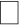 Задачи на нахождение доли целого и целого по его доле.Пространственные отношения. Геометрические фигурыВзаимное расположение предметов в пространстве и на плоскости (выше—ниже, сле- ва—справа, сверху—снизу, ближе—дальше, между и пр.). Распознавание и изображение геометрических фигур: точка, линия (кривая, прямая), отрезок, ломаная, угол, много- угольник, треугольник, прямоугольник, квадрат, окружность, круг. Использование чер- тёжных инструментов для выполнения построений. Геометрические формы в окружаю- щем мире. Распознавание и называние: куб, шар, параллелепипед, пирамида, цилиндр, ко- нус.Геометрические величиныГеометрические величины и их измерение. Измерение длины отрезка. Единицы длины (мм, см, дм, м, км). Периметр. Вычисление периметра многоугольника.Площадь геометрической фигуры. Единицы площади (см2, дм2, м2). Точное и прибли- жённое измерение площади геометрической фигуры. Вычисление площади прямоуголь- ника.Работа с информациейСбор и представление информации, связанной со счётом (пересчётом), измерением вели- чин; фиксирование, анализ полученной информации.Построение простейших выражений с помощью логических связок и слов («и»; «не»;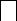 «если... то ждений.»; «верно/неверно, что»; «каждый»; «все»; «некоторые»); истинность утвер-Составление конечной последовательности (цепочки) предметов, чисел, геометрических фигур и др. по правилу. Составление, запись и выполнение простого алгоритма, плана по- иска информации.Чтение и заполнение таблицы. Интерпретация данных таблицы. чтение столбчатой диаграммы. Создание простейшей информационной модели (схема, таблица, цепочка).ОКРУЖАЮЩИЙ МИРЧеловек и природаПрирода — это то, что нас окружает, но не создано человеком. Природные объекты и предметы, созданные человеком. Неживая и живая природа. Признаки предметов (цвет, форма, сравнительные размеры и др.). Примеры явлений природы: смена времён года, снегопад, листопад, перелёты птиц, смена времени суток, рассвет, закат, ветер, дождь, гроза.Вещество — то, из чего состоят все природные объекты и предметы. Разнообразие ве- ществ в окружающем мире. Примеры веществ: соль, сахар, вода, природный газ. Твёрдые тела, жидкости, газы. Простейшие практические работы с веществами, жидкостями, газа- ми.Звёзды и планеты. Солнце — ближайшая к нам звезда, источник света и тепла для всего живого на Земле. Земля — планета, общее представление о форме и размерах Земли. Глобус как модель Земли. Географическая карта и план. Материки и океаны, их названия,расположение на глобусе и карте. Важнейшие природные объекты своей страны, района. Ориентирование на местности. Компас.Смена дня и ночи на Земле. Вращение Земли как причина смены дня и ночи. Времена года, их особенности (на основе наблюдений). Обращение Земли вокруг Солнца как при- чина смены времён года. Смена времён года в родном крае на основе наблюдений.Погода, её составляющие (температура воздуха, облачность, осадки, ветер). Наблюде- ние за погодой своего края. Предсказание погоды и его значение в жизни людей.Формы земной поверхности: равнины, горы, холмы, овраги (общее представление, условное обозначение равнин и гор на карте). Особенности поверхности родного края (краткая характеристика на основе наблюдений).Водоёмы, их разнообразие (океан, море, река, озеро, пруд); использование человеком.Водоёмы родного края (названия, краткая характеристика на основе наблюдений).Воздух — смесь газов. Свойства воздуха. Значение воздуха для растений, животных, человека.Вода. Свойства воды. Состояния воды, её распространение в природе, значение для живых организмов и хозяйственной жизни человека. Круговорот воды в природе.Полезные ископаемые, их значение в хозяйстве человека, бережное отношение людей к полезным ископаемым. Полезные ископаемые родного края (2-3 примера).Почва, её состав, значение для живой природы и для хозяйственной жизни человека. Растения, их разнообразие. части растения (корень, стебель, лист, цветок, плод, семя). Условия, необходимые для жизни растения (свет, тепло, воздух, вода). Наблюдение роста растений, фиксация изменений. Деревья, кустарники, травы. Дикорастущие и культурные растения. Роль растений в природе и жизни людей, бережное отношение человека к рас- тениям. Растения родного края, названия и краткая характеристика на основе наблюдений.Грибы: съедобные и ядовитые. Правила сбора грибов.Животные, их разнообразие. Условия, необходимые для жизни животных (воздух, во- да, тепло, пища). Насекомые, рыбы, птицы, звери, их отличия. Особенности питания раз- ных животных (хищные, растительноядные, всеядные). Размножение животных (насеко- мые, рыбы, птицы, звери). Дикие и домашние животные. Роль животных в природе и жиз- ни людей, бережное отношение человека к животным. Животные родного края, их назва- ния, краткая характеристика на основе наблюдений.Лес, луг, водоём — единство живой и неживой природы (солнечный свет, воздух, вода, почва, растения, животные). Круговорот веществ. Взаимосвязи в природном сообществе: растения — пища и укрытие для животных; животные — распространители плодов и семян растений. Влияние человека на природные сообщества. Природные сообщества родного края (2—3 примера на основе наблюдений).Природные зоны России: общее представление, основные природные зоны (климат, растительный и животный мир, особенности труда и быта людей, влияние человека на природу изучаемых зон, охрана природы).Человек — часть природы. Зависимость жизни человека от природы. Этическое и эсте- тическое значение природы в жизни человека. Освоение человеком законов жизни приро- ды посредством практической деятельности. Народный календарь (приметы, поговорки, пословицы), определяющий сезонный труд людей.Положительное и отрицательное влияние деятельности человека на природу (в том числе на примере окружающей местности). Правила поведения в природе. Охрана при- родных богатств: воды, воздуха, полезных ископаемых, растительного и животного мира. Заповедники, национальные парки, их роль в охране природы. Красная книга России, её значение, отдельные представители растений и животных Красной книги. Посильное уча- стие в охране природы. Личная ответственность каждого человека за сохранность приро- ды.Общее представление о строении тела человека. Системы органов (опорно- двигательная, пищеварительная, дыхательная, кровеносная, нервная, органы чувств), ихроль в жизнедеятельности организма. Гигиена систем органов. Измерение температуры тела человека, частоты пульса. Личная ответственность каждого человека за состояние своего здоровья и здоровья окружающих его людей. Внимание, уважительное отношение к людям с ограниченными возможностями здоровья, забота о них.Человек и обществоОбщество — совокупность людей, которые объединены общей культурой и связаны друг с другом совместной деятельностью во имя общей цели. Духовно-нравственные и культурные ценности — основа жизнеспособности общества.Человек — член общества, носитель и создатель культуры. Понимание того, как скла- дывается и развивается культура общества и каждого его члена. Общее представление о вкладе в культуру человечества традиций и религиозных воззрений разных народов. Вза- имоотношения человека с другими людьми. Культура общения с представителями разных национальностей, социальных групп: проявление уважения, взаимопомощи, умения при- слушиваться к чужому мнению. Внутренний мир человека: общее представление о чело- веческих свойствах и качествах.Семья — самое близкое окружение человека. Семейные традиции. Взаимоотношения в семье и взаимопомощь членов семьи. Оказание посильной помощи взрослым. Забота о детях, престарелых, больных — долг каждого человека. Хозяйство семьи. Родословная. Имена и фамилии членов семьи. Составление схемы родословного древа, истории семьи. Духовно-нравственные ценности в семейной культуре народов России и мира.Младший школьник. Правила поведения в школе, на уроке. Обращение к учителю. Оценка великой миссии учителя в культуре народов России и мира. Классный, школьный коллектив, совместная учёба, игры, отдых. Составление режима дня школьника.Друзья, взаимоотношения между ними; ценность дружбы, согласия, взаимной помощи. Правила взаимоотношений со взрослыми, сверстниками, культура поведения в школе и других общественных местах. Внимание к сверстникам, одноклассникам, плохо владею- щим русским языком, помощь им в ориентации в учебной среде и окружающей обстанов- ке.Значение труда в жизни человека и общества. Трудолюбие как общественно значимая ценность в культуре народов России и мира. Профессии людей. Личная ответственность человека за результаты своего труда и профессиональное мастерство.Общественный транспорт. Транспорт города или села. Наземный, воздушный и вод- ный транспорт. Правила пользования транспортом. Средства связи: почта, телеграф, те- лефон, электронная почта, аудио- и видеочаты, форум.Средства массовой информации: радио, телевидение, пресса, Интернет. Избиратель- ность при пользовании средствами массовой информации в целях сохранения духовно- нравственного здоровья.Наша Родина — Россия, Российская Федерация. Ценностно-смысловое содержание понятий «Родина», «Отечество», «Отчизна». Государственная символика России: Госу- дарственный герб России, Государственный флаг России, Государственный гимн России; правила поведения при прослушивании гимна. Конституция — Основной закон Россий- ской Федерации. Права ребёнка.Президент Российской Федерации — глава государства. Ответственность главы госу- дарства за социальное и духовно-нравственное благополучие граждан.Праздник в жизни общества как средство укрепления общественной солидарности и упрочения духовно-нравственных связей между соотечественниками. Новый год, Рожде- ство, День защитника Отечества, 8 Mарта, День весны и труда, День Победы, День Рос- сии, День защиты детей, День народного единства, День Конституции. Праздники и па- мятные даты своего региона. Оформление плаката или стенной газеты к общественному празднику.Россия на карте, государственная граница России.Москва — столица России. Святыни Москвы — святыни России. Достопримечатель- ности Москвы: Кремль, Красная площадь, Большой театр и др. Характеристика отдельных исторических событий, связанных с Москвой (основание Москвы, строительство Кремля и др.). Герб Москвы. Расположение Москвы на карте.Города России. Санкт-Петербург: достопримечательности (Зимний дворец, памятник Петру I — Медный всадник, разводные мосты через Неву и др.), города Золотого кольца России (по выбору). Святыни городов России. Главный город родного края: достоприме- чательности, история и характеристика отдельных исторических событий, связанных с ним.Россия — многонациональная страна. Народы, населяющие Россию, их обычаи, харак- терные особенности быта (по выбору). Основные религии народов России: православие, ислам, иудаизм, буддизм. Уважительное отношение к своему и другим народам, их рели- гии, культуре, истории. Проведение спортивного праздника на основе традиционных дет- ских игр народов своего края.Родной край — частица России. Родной город (населённый пункт), регион (область, край, республика): название, основные достопримечательности; музеи, театры, спортив- ные комплексы и пр. Особенности труда людей родного края, их профессии. Названия разных народов, проживающих в данной местности, их обычаи, характерные особенности быта. Важные сведения из истории родного края. Святыни родного края. Проведение дня памяти выдающегося земляка.История Отечества. Счёт лет в истории. Наиболее важные и яркие события обществен- ной и культурной жизни страны в разные исторические периоды: Древняя Русь, Москов- ское государство, Российская империя, СССР, Российская Федерация. Картины быта, тру- да, духовно-нравственные и культурные традиции людей в разные исторические времена. Выдающиеся люди разных эпох как носители базовых национальных ценностей. Охрана памятников истории и культуры. Посильное участие в охране памятников истории и куль- туры своего края. Личная ответственность каждого человека за сохранность историко- культурного наследия своего края.Страны и народы мира. Общее представление о многообразии стран, народов, религий на Земле. Знакомство с 3—4 (несколькими) странами (с контрастными особенностями): название, расположение на политической карте, столица, главные достопримечательно- сти.Правила безопасной жизниЦенность здоровья и здорового образа жизни.Режим дня школьника, чередование труда и отдыха в режиме дня; личная гигиена. Фи- зическая культура, закаливание, игры на воздухе как условие сохранения и укрепления здоровья. Личная ответственность каждого человека за сохранение и укрепление своего физического и нравственного здоровья. Номера телефонов экстренной помощи. Первая помощь при лёгких травмах (ушиб, порез, ожог), обмораживании, перегреве.Дорога от дома до школы, правила безопасного поведения на дорогах, в лесу, на водо- ёме в разное время года. Правила пожарной безопасности, основные правила обращения с газом, электричеством, водой.Правила безопасного поведения в природе.Забота о здоровье и безопасности окружающих людей — нравственный долг каждого человека.ОСНОВЫ РЕЛИГИОЗНЫХ КУЛЬТУР И СВЕТСКОЙ ЭТИКИПрограмма составлена в соответствии с требованиями ФГОС начального общего об- разования и обеспечена УМК для 1-4 классов ( авторы: Т.А.Костюкова и др.).Программа по ОРКСЭ разработана с учётом требований Федерального государ- ственного стандарта нового поколения к общим целям изучения курса. В качестве концеп-туальных основ данного учебного предмета использованы системно-деятельностный, здо- ровьесберегающий, гуманно-личностный, культорологический подходы.Требования ФГОС НОО проистекают из Закона Российской Федерации «Об образо- вании», пункт 2 статьи 14 которого гласит, что содержание образования должно обеспе- чивать интеграцию личности в национальную и мировую культуру и формирование ду- ховно-нравственной личности. Не случайно интеграция в национальную культуру постав- лена на первое место. Иной порядок не обеспечивает развитие национального самосозна- ния российских школьников и формирование их как свободных и ответственных граждан России.Закон Российской Федерации «Об образовании» также требует, чтобы основ- ные общеобразовательные программы начального общего, основного общего и среднего общего образования обеспечивали реализацию федерального государственного образова- тельного стандарта, «с учётом типа и вида образовательного учреждения, образователь- ных потребностей и запросов обучающихся, воспитанников». А рабочие программы учеб- ных курсов, предметов, дисциплин (модулей) и другие материалы должны обеспечивать духовно-нравственное развитие и воспитание обучающихся (пункт 1 статьи 12 «Образова- тельные программы» Закона РФ «Об образовании»).Знакомство с новым предметомРоссия—нашаРодина.Россиякакгосударство. РоссиякакчастьпланетыЗемля. Представленияомиревдревно- сти.Образмировогодерева.Историческая	связь	поколе- ний.А.К.Толстой«Земляоттичидедич». Значениесемьивжизничеловекаичеловечества. Родо- словная.Родословноедрево.Духовныеценностичеловечества.Культура.Религия. Культураидуховныеценностичеловече-ства.Общиедуховныеценностинародов,населяющихРоссию.Религия.Древниепредставления оВселеннойибо- гах.Языческиеверования.НаиболеераспространенныевсовременноммиреитрадиционныедляРо ссиирелигии:христианство,ислам,иудаизм,буддизм.	Религиознаякульту- ра:религиозныетексты,религиозныеобряды,религиозноеискусство.Священныетексты,соору женияипредме- ты,религиозныепрактикиразныхрелигий.Вечныевопросычеловечества.Религияинаука.Эти какакчастьфилософии.Нравственныйзаконвсветскойирелигиознойжизни.Введение в православную культуруКолокола.Колокольныйзвон— одинизсимволоврусскойкульту-ры.РазличныевидыколокольныхзвоновнаРуси.ТрадицииколокольногозвонанаРуси.Колок олвсветскойжизниРос- сии.Значениеколокольныхзвоновврусскойистории.Отношениекколоколамврусскойтради ции.Искусствоизготовленияколоколов. Место колокольногозвонаврусскойклассической- музыкальнойкульту- ре.Колоколакакатрибутцерковнойжизни.Видыцерковныхколоколов.Колокольняизвонниц а.Москва—город«сорокасороков».Православныйхрам.Храм—домБожий.ТрадициистроительствахрамовнаРуси. Храмы как произведения архи- тектуры и искусства. Каноныстроительствахрама.Различноеиобщеево внешнемобли- кеправославныххрамов.КакхристианствопришлонаРусь.Православие.ПринятиехристианстванаРуси.ЛетописныесвидетельстваокрещенииРуси.	Представле- нияоБогевхристиан- стве.Представлениеосотворениимиравхристианстве.Первыелюди,грехопадениеАдамаи Евы,появлениевчеловеческойжизнистраданийизла.ИисусХристос. Православие. Распро- странение православия вмире. ПравославиекактрадиционнаярелигияРоссии.ЖизньИисусаХриста.Евангелие.	Собы-тия,предшествующиерождениюИисусаХриста.Благовещение.СобытияжизниИисусаХриста.Рождество,детствоиюность,началопроповедническойдеятельности. СмыслпроповедейХри- ста.УченикиИисусаХриста. ДеянияИисусаХриста.Чудеса. Предательство Иуды. Распятие. Воскресение. Вознесение. Апостолыиихпроповедническаядеятельность.БиблияиЕвангелие.СвятыеравноапостольныеКириллиМефодий.Святыевхристианскойтрадиции.	СвятыеравноапостольныеКириллиМефо- дий.СозданиеславянскойазбукиираспространениеЕвангелиясредиславянскихнародов.Библия—священнаякнигахристианства.ВетхийЗаветиНовыйЗавет. Библия в христианской культуре.Вечныевопросычеловечества. Монашествовправославнойтрадиции. Библиякакисточникзна- ний,мудростиинравственности.Одуше. Представленияодушевправосла-вии.Бессмертиедуши,разум,свободаволиидарсловакакотражениевчеловекеобразаБогапох ристианским	представлениям.	Уникальностьинеповторимостьчеловеческойду- ши.Свободаволиипроблемавыборакакнравственнаяпроблема.Ответственностьчеловеказа свойвыборисвоипоступ- ки.Заботачеловекаосвоейдуше.Нравственныепоступки.Любовь,уважениеитерпениекакосн овачелове-ческихвзаимоотношений.Прощение,умениепрощать.Храм – дом Божий на землеКаквестисебявправославномхраме.Значениехрамавжизниправославныхверую- щих.Правилаповедениявхраме.Храмкаккультурно- историческоенасле-дие.ЗаботагосударстваиРусскойПравославнойЦерквиосохранениишедевровправославнойа рхитектурыиискусства.Строительствоновых храмов.Внутреннеестроениехрама.	Притвор.Средняячасть.		Иконо- стас.Традиционноерасположениеиконвиконостасе.	Царскиевратаиал- тарь.Символическоезначениепрестола.Облачениецерковно-исвященнослужителей.Православнаямолитва.Молитваиеесмыслдляверующих.Видымолитв.Молитвы-просьбы.	Правиламолит- вы.Значениесовместноймолитвывхрамедляправославныхверующих. Молитвыв повседнев- нойжизниправославныхверующих. Православнаямолитвапередучением.Фрескаиикона.Фрескиииконывхраме.Фрески.Технология,правилаитрадиции созданияфресок. Иконака- кособыйсвященныйпредметдляправославныхверую- щих.Отношениеверующихкиконе.Чудотворныеиконы.	Фрескиииконыкакпроизведе- нияискусстваикультурноедостояниеРоссии.Отличиеиконыоткартины. Назначениеико-ны.Реалистичноеизображениелюдей,природыипредметовнакартине.Особенностиизображ ениянаиконефигурифо- на.Деталиизображениянаиконе.Системасимволоввиконописи.Символикацветаисветавикон описи.Образ Христа вискусстве.ОбразИисусаХриставрусскомизарубежномизобразительномискус- стве,музыке,литературе.И.Н.Крамской«Христосвпустыне».В.М.Васнецов«РаспятиеХр иста».М.В.Нестеров«Воскресение».Православныетрадицииисемейныеценности.«Семья—малаяцерковь».Семья – малаяцерковь.Основасемьивправославнойтрадиции.Деньсемьи,любвииверности - светскийицерковныйпраздник.Служениевсемье.Долгчленовсемьипо	отноше- ниюдругкдру- гу.Послушаниеисмирениекакхристианскиедобродетели.Притчаоблудномсыне.Православные праздникиКалендарныйгод в православии.Православныйкалендарьиегоотличиеотсветского.Религиозныепраздники.Православные праздники. Праздник ПокроваПресвятойБогородицы.Историяпраздника.Особоезначение праздникаПокроваврусскойправославнойтради- ции.ХрамывчестьПокроваПресвятойБогородицы.Народныеприметы,связанныеспразднико мПокрова.Рождество.Крещение.Праздник	РождестваХристо-ва.ЕвангельскаяисторияРождества.ТрадициипразднованияРождестваврусскойправославн ойкульту-ре.Рождественскиерассказыисказки.Святки.Народныесвяточныетрадиции.ПраздникКреще нияГоспод- ня.ЕвангельскаяисторияКрещенияГосподня.ТрадициипразднованияКрещенияврусскойпр авославнойкультуре.Пасха. Пасха—главныйхристианскийпразд- ник.Великийпост.ПравилаВеликогопоста.Смыслпостадляправославныхверующих.Подгото вкакПасхе.Традиционныепасхальныеблюда.	Пасхальнаяслужба	вхра- ме.Крестныйход.Пасхальныеколокольныезвоны.Духовные ценности православияЧудо.Таинства.Чудеса,совершенныеИисусомХристомсогласноЕвангелию.	Церковныетаин- ства,ихсмыслизначениедляверующих.Таинствокрещения.Обрядкрещениявправославнойт радиции.Смыслобрядакрещения.Наречениеименивправославнойтрадиции. Таинствомиро- помазания.Смыслобрядамиропомазания.		Таинствопокая- ния.Таинствопричащения.Происхождениеисмыслтаинствапричащения. Таинствобра- ка.Обрядвенчаниявправославнойтрадиции. Обрядоваяидуховнаясоставляющиецерков- ныхтаинств.Христианскиезаповеди.Совесть.Божественноепроисхождениезаповедейсогласнохристианскомууче- нию.Значениезаповедей.Смыслзаповедей.ЗаповедиоботношениикБогу.Заповедиоботноше ниичеловекаксебеидругимлю- дям.Любовькакосновавсехзаповедей.Совестьвсистеменравственныхценностейправослави я.Любовь. Любовьвхристианскомпонима-нии.Многообразиепроявленийлюбви.Жертвенностькакосновалюбви.Благотворительность имилосердиевправославнойтрадиции.Подвигилюбви.ЗащитаРодины.Пример	земнойжиз- ниИисусаХристакаквыражениевысшеймерылюбвивхристианскойсистемеценностей.Прощение.Прощениекакхристианскаядобродетель.Обидаипрощение.Умениепрощатьв повседневной жизни людей. Прощениечерезлюбовьклюдям.Жизнь по заповедямЖизньпреподобногоСерафимаСаровского.Доброта.ПреподобныйСерафимСаровский.	ДетствоПрохораМошни- на,чудоспасенияприпадениисколокольниичудоисцеления. МонашескаяжизньСерафи- ма.Отшельничествоистолпничество.ПреданияожизниСерафимавлесу.ПреданиеоСерафим еиразбойниках.Доброта.ДеянияСерафимаСаровского.ЖитиесвятителяНиколаяЧудотворца.Милосердие.Милосердиекакнравственноекачество	ихристианскаядобродетель.	ЖитиеНиколаяЧудо- твор- ца.Подвигилюбвикближнему.Помощьнеимущимиспасениепогибающих.ПреданиеоНикол аеЧудотворцеиворе.ТрадициипочитанияНиколаяЧудотворцанаРуси.ЖизненныйподвигСергияРадонежского.Трудолюбие.ДетствоСергия.Чудоспросфорой.М.В.Нестеров«ВидениеотрокуВарфоломею». Монашест- воСергия.Отшельничествоижизньвлесу.	ОснованиеТроице- Сергиевойлавры.ТрудыСергиявмонастыре. ПочитаниеСергияРадонежскоговрусскойпра- вославнойтрадиции.Монастыри.Жизньпозаповедям. Внешнийвидправославногомонасты-ря.Стеныинадвратнаяцерковь.МонастыривисторииДревнейРуси.Защитныефункциимонас тыряввоенноевремя.Монахи-вои- ны.ПересветиОслябя.ПоединокПересветасЧелубеем.Монашествокакдуховныйподвиг.Мо нашескийпостригимонашескиеобе- ты.Правиламонашескойжизни,монастырскийустав.Послушания.Архитектурныйансамбльм онасты- ря.Монастырикакцентрыкультуры,просвещенияиблаготворительности.Монастырикакобъ ектыкультурногонаследия.ЖизньсовременнойПравославнойЦеркви.Церковькакобщностьправославныххристиан. СвященнослужителиицерковнослужителиРус- скойПравославнойЦерквииихобязанности.Церковныеслужбы. Просветительскаяиблаго- творительнаядеятельностьсовременнойРусскойПравославнойЦеркви.	Участиецерк- вивжизниверующих. Участие верующихвжизнисвоегоприхода.ИЗОБРАЗИТЕЛЬНОЕ ИСКУССТВОВиды художественной деятельностиВосприятие произведений искусства. Особенности художественного творчества: ху- дожник и зритель. Образная сущность искусства: художественный образ, его условность, передача общего через единичное. Отражение в произведениях пластических искусств общечеловеческих идей о нравственности и эстетике: отношение к природе, человеку и обществу. Фотография и произведение изобразительного искусства: сходство и различия. Человек, мир природы в реальной жизни: образ человека, природы в искусстве. Представ- ления о богатстве и разнообразии художественной культуры (на примере культуры наро- дов России). Выдающиеся представители изобразительного искусства народов России (по выбору). Ведущие художественные музеи России (ГТГ, Русский музей, Эрмитаж) и реги- ональные музеи. Восприятие и эмоциональная оценка шедевров национального, россий- ского и мирового искусства. Представление о роли изобразительных (пластических) ис- кусств в повседневной жизни человека, в организации его материального окружения.Рисунок. Материалы для рисунка: карандаш, ручка, фломастер, уголь, пастель, мелки и т.·д. Приёмы работы с различными графическими материалами. Роль рисунка в искусстве: основная и вспомогательная. Красота и разнообразие природы, человека, зданий, предме-тов, выраженные средствами рисунка. Изображение деревьев, птиц, животных: общие и характерные черты.Живопись. Живописные материалы. Красота и разнообразие природы, человека, зда- ний, предметов, выраженные средствами живописи. Цвет — основа языка живописи. Вы- бор средств художественной выразительности для создания живописного образа в соот- ветствии с поставленными задачами. Образы природы и человека в живописи.Скульптура. Материалы скульптуры и их роль в создании выразительного образа. Элементарные приёмы работы с пластическими скульптурными материалами для созда- ния выразительного образа (пластилин, глина — раскатывание, набор объёма, вытягива- ние формы). Объём — основа языка скульптуры. Основные темы скульптуры. Красота че- ловека и животных, выраженная средствами скульптуры.Художественное конструирование и дизайн. Разнообразие материалов для художе- ственного конструирования и моделирования (пластилин, бумага, картон и др.). Элемен- тарные приёмы работы с различными материалами для создания выразительного образа (пластилин — раскатывание, набор объёма, вытягивание формы; бумага и картон — сги- бание, вырезание). Представление о возможностях использования навыков художествен- ного конструирования и моделирования в жизни человека.Декоративно-прикладное искусство. Истоки декоративно-прикладного искусства и его роль в жизни человека. Понятие о синтетичном характере народной культуры (украшение жилища, предметов быта, орудий труда, костюма; музыка, песни, хороводы; былины, ска- зания, сказки). Образ человека в традиционной культуре. Представления народа о муж- ской и женской красоте, отражённые в изобразительном искусстве, сказках, песнях. Ска- зочные образы в народной культуре и декоративно-прикладном искусстве. Разнообразие форм в природе как основа декоративных форм в прикладном искусстве (цветы, раскраска бабочек, переплетение ветвей деревьев, морозные узоры на стекле и т. д.). Ознакомление с произведениями народных художественных промыслов в России (с учётом местных усло- вий).Азбука искусства (обучение основам художественной грамоты). Как говорит искусство?Композиция. Элементарные приёмы композиции на плоскости и в пространстве. Поня- тия: горизонталь, вертикаль и диагональ в построении композиции. Пропорции и перспек- тива. Понятия: линия горизонта, ближе — больше, дальше — меньше, загораживания. Роль контраста в композиции: низкое и высокое, большое и маленькое, тонкое и толстое, тёмное и светлое, спокойное и динамичное и т. д. Композиционный центр (зрительный центр композиции). Главное и второстепенное в композиции. Симметрия и асимметрия.Цвет. Основные и составные цвета. Тёплые и холодные цвета. Смешение цветов. Роль белой и чёрной красок в эмоциональном звучании и выразительности образа. Эмоцио- нальные возможности цвета. Практическое овладение основами цветоведения. Передача с помощью цвета характера персонажа, его эмоционального состояния.Линия. Многообразие линий (тонкие, толстые, прямые, волнистые, плавные, острые, закруглённые спиралью, летящие) и их знаковый характер. Линия, штрих, пятно и худо- жественный образ. Передача с помощью линии эмоционального состояния природы, че- ловека, животного.Форма. Разнообразие форм предметного мира и передача их на плоскости и в про- странстве. Сходство и контраст форм. Простые геометрические формы. Природные фор- мы. Трансформация форм. Влияние формы предмета на представление о его характере. Силуэт.Объём. Объём в пространстве и объём на плоскости. Способы передачи объёма. Выра- зительность объёмных композиций.Ритм. Виды ритма (спокойный, замедленный, порывистый, беспокойный и т.·д.). Ритм линий, пятен, цвета. Роль ритма в эмоциональном звучании композиции в живописи и ри-сунке. Передача движения в композиции с помощью ритма элементов. Особая роль ритма в декоративно-прикладном искусстве.Значимые темы искусства. О чём говорит искусство?Земля — наш общий дом. Наблюдение природы и природных явлений, различение их характера и эмоциональных состояний. Разница в изображении природы в разное время года, суток, в различную погоду. Жанр пейзажа. Пейзажи разных географических широт. Использование различных художественных материалов и средств для создания вырази- тельных образов природы. Постройки в природе: птичьи гнёзда, норы, ульи, панцирь че- репахи, домик улитки и т. д.Восприятие и эмоциональная оценка шедевров русского и зарубежного искусства, изображающих природу. Общность тематики, передаваемых чувств, отношения к природе в произведениях авторов — представителей разных культур, народов, стран (например, А.·К.·Саврасов, И.·И.·Левитан, И.·И.·Шишкин, Н.·К.·Рерих, К.·Моне, П.·Сезанн, В. Ван Гог и др.).Знакомство с несколькими наиболее яркими культурами мира, представляющими раз- ные народы и эпохи (например, Древняя Греция, средневековая Европа, Япония или Ин- дия). Роль природных условий в характере культурных традиций разных народов мира. Образ человека в искусстве разных народов. Образы архитектуры и декоративно- прикладного искусства.Родина моя — Россия. Роль природных условий в характере традиционной культуры народов России. Пейзажи родной природы. Единство декоративного строя в украшении жилища, предметов быта, орудий труда, костюма. Связь изобразительного искусства с му- зыкой, песней, танцами, былинами, сказаниями, сказками. Образ человека в традиционной культуре. Представления народа о красоте человека (внешней и духовной), отражённые в искусстве. Образ защитника Отечества.Человек и человеческие взаимоотношения. Образ человека в разных культурах мира. Образ современника. Жанр портрета. Темы любви, дружбы, семьи в искусстве. Эмоцио- нальная и художественная выразительность образов персонажей, пробуждающих лучшие человеческие чувства и качества: доброту, сострадание, поддержку, заботу, героизм, бес- корыстие и т.·д. Образы персонажей, вызывающие гнев, раздражение, презрение.Искусство дарит людям красоту. Искусство вокруг нас сегодня. Использование раз- личных художественных материалов и средств для создания проектов красивых, удобных и выразительных предметов быта, видов транспорта. Представление о роли изобразитель- ных (пластических) искусств в повседневной жизни человека, в организации его матери- ального окружения. Отражение в пластических искусствах природных, географических условий, традиций, религиозных верований разных народов (на примере изобразительно- го и декоративно-прикладного искусства народов России). Жанр натюрморта. Художе- ственное конструирование и оформление помещений и парков, транспорта и посуды, ме- бели и одежды, книг и игрушек.Опыт художественно-творческой деятельностиУчастие в различных видах изобразительной, декоративно-прикладной и художе- ственно-конструкторской деятельности.Освоение основ рисунка, живописи, скульптуры, декоративно-прикладного искусства. Изображение с натуры, по памяти и воображению (натюрморт, пейзаж, человек, живот- ные, растения).Овладение основами художественной грамоты: композицией, формой, ритмом, лини- ей, цветом, объёмом, фактурой.Создание моделей предметов бытового окружения человека. Овладение элементарны- ми навыками лепки и бумагопластики.Выбор и применение выразительных средств для реализации собственного замысла в рисунке, живописи, аппликации, скульптуре, художественном конструировании.Передача настроения в творческой работе с помощью цвета, тона, композиции, про- странства, линии, штриха, пятна, объёма, фактуры материала.Использование в индивидуальной и коллективной деятельности различных художе- ственных техник и материалов: коллажа, граттажа, аппликации, компьютерной анима- ции, натурной мультипликации, фотографии, видеосъёмки, бумажной пластики, гуаши, акварели, пастели, восковых мелков, туши, карандаша, фломастеров, пластилина, глины, подручных и природных материалов.Участие в обсуждении содержания и выразительных средств произведений изобрази- тельного искусства, выражение своего отношения к произведению.МУЗЫКАМузыка в жизни человека. Истоки возникновения музыки. Рождение музыки как есте- ственное проявление человеческого состояния. Звучание окружающей жизни, природы, настроений, чувств и характера человека.Обобщённое представление об основных образно-эмоциональных сферах музыки и о многообразии музыкальных жанров и стилей. Песня, танец, марш и их разновидности. Пе- сенность, танцевальность, маршевость. Опера, балет, симфония, концерт, сюита, кантата, мюзикл.Отечественные народные музыкальные традиции. Творчество народов России. Музы- кальный и поэтический фольклор: песни, танцы, действа, обряды, скороговорки, загадки, игры-драматизации. Историческое прошлое в музыкальных образах. Народная и профес- сиональная музыка. Сочинения отечественных композиторов о Родине. Духовная музыка в творчестве композиторов.Основные закономерности музыкального искусства. Интонационно-образная природа музыкального искусства. Выразительность и изобразительность в музыке. Интонация как озвученное состояние, выражение эмоций и мыслей человека.Интонации музыкальные и речевые. Сходство и различие. Интонация — источник му- зыкальной речи. Основные средства музыкальной выразительности (мелодия, ритм, темп, динамика, тембр, лад и др.).Музыкальная речь как способ общения между людьми, её эмоциональное воздействие. Композитор — исполнитель — слушатель. Особенности музыкальной речи в сочинениях композиторов, её выразительный смысл. Нотная запись как способ фиксации музыкаль- ной речи. Элементы нотной грамоты.Развитие музыки — сопоставление и столкновение чувств и мыслей человека, музы- кальных интонаций, тем, художественных образов. Основные приёмы музыкального раз- вития (повтор и контраст).Формы построения музыки как обобщённое выражение художественно-образного со- держания произведений. Формы одночастные, двух- и трёхчастные, вариации, рондо и др. Музыкальная картина мира. Интонационное богатство музыкального мира. Общие представления о музыкальной жизни страны. Детские хоровые и инструментальные кол- лективы, ансамбли песни и танца. Выдающиеся исполнительские коллективы (хоровые, симфонические). Музыкальные театры. Конкурсы и фестивали музыкантов. Музыка длядетей: радио- и телепередачи, видеофильмы, звукозаписи (CD, DVD).Различные виды музыки: вокальная, инструментальная; сольная, хоровая, оркестровая. Певческие голоса: детские, женские, мужские. Хоры: детский, женский, мужской, сме- шанный. Музыкальные инструменты. Оркестры: симфонический, духовой, народных ин- струментов.Народное и профессиональное музыкальное творчество разных стран мира. Многооб- разие этнокультурных, исторически сложившихся традиций. Региональные музыкально- поэтические традиции: содержание, образная сфера и музыкальный язык.ТЕХНОЛОГИЯОбщекультурные и общетрудовые компетенции (знания, умения и способы дея- тельности). Основы культуры труда, самообслуживания.Трудовая деятельность и её значение в жизни человека. Рукотворный мир как резуль- тат труда человека; разнообразие предметов рукотворного мира (архитектура, техника, предметы быта и декоративно-прикладного искусства и т. д.) разных народов России (на примере 2—3 народов). Особенности тематики, материалов, внешнего вида изделий деко- ративного искусства разных народов, отражающие природные, географические и соци- альные условия конкретного народа.Элементарные общие правила создания предметов рукотворного мира (удобство, эсте- тическая выразительность, прочность; гармония предметов и окружающей среды). Береж- ное отношение к природе как источнику сырьевых ресурсов. Мастера и их профессии; традиции и творчество мастера в создании предметной среды (общее представление).Анализ задания, организация рабочего места в зависимости от вида работы, планиро- вание трудового процесса. Рациональное размещение на рабочем месте материалов и ин- струментов, распределение рабочего времени. Отбор и анализ информации (из учебника и других дидактических материалов), её использование в организации работы. Контроль и корректировка хода работы. Работа в малых группах, осуществление сотрудничества, вы- полнение социальных ролей (руководитель и подчинённый).Элементарная творческая и проектная деятельность (создание замысла, его детализа- ция и воплощение). Несложные коллективные, групповые и индивидуальные проекты. Культура межличностных отношений в совместной деятельности. Результат проектной деятельности — изделия, услуги (например, помощь ветеранам, пенсионерам, инвалидам), праздники и т. п.Выполнение доступных видов работ по самообслуживанию, домашнему труду, оказа- ние доступных видов помощи малышам, взрослым и сверстникам.Технология ручной обработки материалов. Элементы графической грамотыОбщее понятие о материалах, их происхождении. Исследование элементарных физи- ческих, механических и технологических свойств доступных материалов. Многообразие материалов и их практическое применение в жизни.Подготовка материалов к работе. Экономное расходование материалов. Выбор мате- риалов по их декоративно-художественным и конструктивным свойствам, использова- ние соответствующих способов обработки материалов в зависимости от назначения изделия.Инструменты и приспособления для обработки материалов (знание названий исполь- зуемых инструментов), выполнение приёмов их рационального и безопасного использо- вания.Общее представление о технологическом процессе: анализ устройства и назначения изделия; выстраивание последовательности практических действий и технологических операций; подбор материалов и инструментов; экономная разметка; обработка с целью получения деталей, сборка, отделка изделия; проверка изделия в действии, внесение необ- ходимых дополнений и изменений. Называние и выполнение основных технологических операций ручной обработки материалов: разметка деталей (на глаз, по шаблону, трафаре- ту, лекалу, копированием, с помощью линейки, угольника, циркуля), выделение деталей (отрывание, резание ножницами, канцелярским ножом), формообразование деталей (сги- бание, складывание и др.), сборка изделия (клеевое, ниточное, проволочное, винтовое и другие виды соединения), отделка изделия или его деталей (окрашивание, вышивка, ап- пликация и др.). Выполнение отделки в соответствии с особенностями декоративных ор- наментов разных народов России (растительный, геометрический и другие орнаменты).Использование измерений и построений для решения практических задач. Виды условных графических изображений: рисунок, простейший чертёж, эскиз, развёртка, схе- ма (их узнавание). Назначение линий чертежа (контур, линия надреза, сгиба, размерная,осевая, центровая, разрыва). Чтение условных графических изображений. Разметка дета- лей с опорой на простейший чертёж, эскиз. Изготовление изделий по рисунку, простей- шему чертежу или эскизу, схеме.Конструирование и моделированиеОбщее представление о конструировании как создании конструкции каких-либо изде- лий (технических, бытовых, учебных и пр.). Изделие, деталь изделия (общее представле- ние). Понятие о конструкции изделия; различные виды конструкций и способы их сборки. Виды и способы соединения деталей. Основные требования к изделию (соответствие ма- териала, конструкции и внешнего оформления назначению изделия).Конструирование и моделирование изделий из различных материалов по образцу, рисун- ку, простейшему чертежу или эскизу и по заданным условиям (технико-технологическим, функциональным, декоративно-художественным и пр.). Конструирование и моделирова- ние на компьютере и в интерактивном конструкторе.ФИЗИЧЕСКАЯ КУЛЬТУРАЗнания о физической культуреФизическая культура. Физическая культура как система разнообразных форм занятий физическими упражнениями по укреплению здоровья человека. Ходьба, бег, прыжки, ла- занье, ползание.Правила предупреждения травматизма во время занятий физическими упражнениями: организация мест занятий, подбор одежды, обуви и инвентаря.Из истории физической культуры. История развития физической культуры и первых соревнований. Особенности физической культуры разных народов. Её связь с природны- ми, географическими особенностями, традициями и обычаями народа. Связь физической культуры с трудовой и военной деятельностью.Физические упражнения. Физические упражнения, их влияние на физическое развитие и развитие физических качеств. Физическая подготовка и её связь с развитием основных физических качеств. Характеристика основных физических качеств: силы, быстроты, вы- носливости, гибкости и равновесия.Физическая нагрузка и её влияние на повышение частоты сердечных сокращений.Способы физкультурной деятельностиСамостоятельные занятия. Составление режима дня. Выполнение простейших закали- вающих процедур, комплексов упражнений для формирования правильной осанки и раз- вития мышц туловища, развития основных физических качеств; проведение оздорови- тельных занятий в режиме дня (утренняя зарядка, физкультминутки).Самостоятельные наблюдения за физическим развитием и физической подготовленно- стью. Измерение длины и массы тела, показателей осанки и физических качеств. Измере- ние частоты сердечных сокращений во время выполнения физических упражнений.Самостоятельные игры и развлечения. Организация и проведение подвижных игр (на спортивных площадках и в спортивных залах).Физическое совершенствованиеФизкультурно-оздоровительная деятельность. Комплексы физических упражнений для утренней зарядки, физкультминуток, занятий по профилактике и коррекции нарушений осанки.Комплексы упражнений на развитие физических качеств. Комплексы дыхательных упражнений. Гимнастика для глаз.Спортивно-оздоровительная деятельность. Гимнастика с основами акробатики. Орга- низующие команды и приёмы. Строевые действия в шеренге и колонне; выполнение стро- евых команд.Акробатические упражнения. Упоры; седы; упражнения в группировке; перекаты; стойка на лопатках; кувырки вперёд и назад; гимнастический мост.Акробатические комбинации. Например: 1) мост из положения лёжа на спине, опу- ститься в исходное положение, переворот в положение лёжа на животе, прыжок с опорой на руки в упор присев; 2) кувырок вперёд в упор присев, кувырок назад в упор присев, из упора присев кувырок назад до упора на коленях с опорой на руки, прыжком переход в упор присев, кувырок вперёд.Упражнения на низкой гимнастической перекладине: висы, перемахи.Гимнастическая комбинация. Например, из виса стоя присев толчком двумя ногами перемах, согнув ноги, в вис сзади согнувшись, опускание назад в вис стоя и обратное движение через вис сзади согнувшись со сходом вперёд ноги.Гимнастические упражнения прикладного характера. Прыжки со скакалкой. Пере- движение по гимнастической стенке. Преодоление полосы препятствий с элементами ла- занья и перелезания, переползания, передвижение по наклонной гимнастической скамей- ке.Лёгкая атлетика. Беговые упражнения: с высоким подниманием бедра, прыжками и с ускорением, с изменяющимся направлением движения, из разных исходных положений; челночный бег; высокий старт с последующим ускорением.Прыжковые упражнения: на одной ноге и двух ногах на месте и с продвижением; в длину и высоту; спрыгивание и запрыгивание.Броски: большого мяча (1 кг) на дальность разными способами.Метание: малого мяча в вертикальную цель и на дальность.Подвижные и спортивные игры. На материале гимнастики с основами акробатики: игровые задания с использованием строевых упражнений, упражнений на внимание, силу, ловкость и координацию.На материале лёгкой атлетики: прыжки, бег, метания и броски; упражнения на коор- динацию, выносливость и быстроту.На материале спортивных игр:Футбол: удар по неподвижному и катящемуся мячу; остановка мяча; ведение мяча; подвижные игры на материале футбола.Баскетбол: специальные передвижения без мяча; ведение мяча; броски мяча в корзи- ну; подвижные игры на материале баскетбола.Волейбол: подбрасывание мяча; подача мяча; приём и передача мяча; подвижные игры на материале волейбола. Подвижные игры разных народов.Общеразвивающие упражненияНа материале гимнастики с основами акробатикиРазвитие гибкости: широкие стойки на ногах; ходьба с включением широкого шага, глубоких выпадов, в приседе, со взмахом ногами; наклоны вперёд, назад, в сторону в стойках на ногах, в седах; выпады и полушпагаты на месте; «выкруты» с гимнастической палкой, скакалкой; высокие взмахи поочерёдно и попеременно правой и левой ногой, стоя у гимнастической стенки и при передвижениях; комплексы упражнений, включающие в себя максимальное сгибание и прогибание туловища (в стойках и седах); индивидуальные комплексы по развитию гибкости.Развитие координации: произвольное преодоление простых препятствий; передвиже- ние с резко изменяющимся направлением и остановками в заданной позе; игры на пере- ключение внимания, на расслабление мышц рук, ног, туловища (в положениях стоя и лё- жа, сидя); жонглирование малыми предметами; преодоление полос препятствий, включа- ющее в себя висы, упоры, простые прыжки, перелезание через горку матов; комплексы упражнений на координацию с асимметрическими и последовательными движениями ру- ками и ногами; равновесие типа «ласточка» на широкой опоре с фиксацией равновесия; упражнения на переключение внимания и контроля с одних звеньев тела на другие;упражнения на расслабление отдельных мышечных групп; передвижение шагом, бегом, прыжками в разных направлениях по намеченным ориентирам и по сигналу.Формирование осанки: ходьба на носках, с предметами на голове, с заданной осанкой; виды стилизованной ходьбы под музыку; комплексы корригирующих упражнений на кон- троль ощущений (в постановке головы, плеч, позвоночного столба), на контроль осанки в движении, положений тела и его звеньев стоя, сидя, лёжа; комплексы упражнений для укрепления мышечного корсета.Развитие силовых способностей: динамические упражнения с переменой опоры на ру- ки и ноги, на локальное развитие мышц туловища с использованием веса тела и дополни- тельных отягощений (набивные мячи до 1·кг, гантели до·100·г, гимнастические палки и булавы), комплексы упражнений с постепенным включением в работу основных мышеч- ных групп и увеличивающимся отягощением; лазанье с дополнительным отягощением на поясе (по гимнастической стенке и наклонной гимнастической скамейке в упоре на коле- нях и в упоре присев); перелезание и перепрыгивание через препятствия с опорой на руки; подтягивание в висе стоя и лёжа; отжимание лёжа с опорой на гимнастическую скамейку; прыжковые упражнения с предметом в руках (с продвижением вперёд поочерёдно на пра- вой и левой ноге, на месте вверх и вверх с поворотами вправо и влево); переноска партнё- ра в парах.На материале лёгкой атлетикиРазвитие координации: бег с изменяющимся направлением по ограниченной опоре; пробегание коротких отрезков из разных исходных положений; прыжки через скакалку на месте на одной ноге и двух ногах поочерёдно.Развитие быстроты: повторное выполнение беговых упражнений с максимальной скоростью с высокого старта, из разных исходных положений; челночный бег; бег с горки в максимальном темпе; ускорение из разных исходных положений; броски в стенку и лов- ля теннисного мяча в максимальном темпе, из разных исходных положений, с поворота- ми.Развитие выносливости: равномерный бег в режиме умеренной интенсивности, чере- дующийся с ходьбой, с бегом в режиме большой интенсивности, с ускорениями; повтор- ный бег с максимальной скоростью на дистанцию 30 м (с сохраняющимся или изменяю- щимся интервалом отдыха); бег на дистанцию до 400 м; равномерный 6-минутный бег.Развитие силовых способностей: повторное выполнение многоскоков; повторное пре- одоление препятствий (15—20 см); передача набивного мяча (1·кг) в максимальном темпе, по кругу, из разных исходных положений; метание набивных мячей (1—2 кг) одной рукой и двумя руками из разных исходных положений и различными способами (сверху, сбоку, снизу, от груди); повторное выполнение беговых нагрузок в горку; прыжки в высоту на месте с касанием рукой подвешенных ориентиров; прыжки с продвижением вперёд (пра- вым и левым боком), с доставанием ориентиров, расположенных на разной высоте; прыж- ки по разметкам в полуприседе и приседе; запрыгивание с последующим спрыгиванием.Основное содержание курсов внеурочной деятельностиДуховно-нравственное направлениеКурс « РАЗГОВОР О ВАЖНОМ» Темы занятий приурочены  к государственным праздникам, знаменательным датам, традиционным праздникам,  годовщинам со дня рождения известных людей – ученых, писателей, государственных деятелей и деятелей культуры:День  знаний Наша страна – Россия165- лет со дня  рождения К.Э.  ЦиолковскогоДень музыкиДень пожилого человекаДень учителя День отцаМеждународный день школьных библиотекДень народного единстваМы разные, мы вместеДень материСимволы РоссииВолонтерыДень Героев ОтечестваДень КонституцииТема Нового года. Семейные праздники и мечтыРождествоДень снятия  блокады Ленинграда160 лет со дня  рождения К.С. СтаниславскогоДень Российской наукиРоссия и мирДень защитника ОтечестваМеждународный женский день 110 лет со дня рождения советского писателя и поэта, автора слов гимнов РФ и СССР С.В. МихалковаДень воссоединения Крыма с РоссиейВсемирный день театраДень космонавтики. Мы – первые Память о геноциде советского народа нацистами и их пособникамиДень ЗемлиДень ТрудаДень Победы. Бессмертный полкДень детских общественных организацийРоссия – страна возможностейКурс « ОРЛЯТА РОССИИ»«Орлёнок – Эрудит» - интеллектуальное развитие детей через познавательную и исследовательскую деятельность. 10 часов«Орлёнок – Хранитель исторической памяти» - воспитание любви и уважения к своей семье, малой родине, традициям и истории страны. 10 часов«Орлёнок – Мастер» - формирование любви к искусству и труду, развитие творческих способностей и эстетического вкуса. 9 часов«Орлёнок – Лидер» - раскрытие в детях лидерских способностей и умения работать в команде. 9 часов«Орлёнок – Спортсмен» - привитие интереса к спорту и формирование навыков здорового образа жизни. 9 часов«Орлёнок – Доброволец» - раскрытие в детях волонтёрского потенциала. 9 часов«Орлёнок – Эколог» - формирование представлений об экологической культуре и ответственного отношения к природе. 10 часовКурс «ДОНОВЕДЕНИЕ» (автор Е.Ю.Сухаревская) формирует у детей младшего школьного возраста целостное представление о малой Родине – Донском крае и адекват- ное понимание места человека в нём.Младший школьник.Дорога от дома до школы. Правила организации домашней учебной работы. Лич- ная гигиена, охрана и укрепление здоровья, безопасное поведение (на дорогах, в лесу, на водоёме, при пожаре). Младший школьник и семья. Труд, отдых в семье.Природа.Неживая и живая природа Ростовской области(различение, краткая характеристика объектов неживой и живой природы, отличие от изделий). Понимание связи неживой и живой природы. Явления природы Ростовской области (общее представление о 3-4 явле- ниях). Особенности времён года в крае (на основе наблюдений).Водоёмы Ростовской области (2-3 названия). Значение воды в природе Ростовской области. Причины и последствия загрязнения воздуха и воды в крае, меры по их охране(на примере наиболее распространенных водоёмов местности, края).Формы поверхности края: равнина, холмы, овраги (узнавание в природе, на рисун- ке, карте).Почва, её значение для жизни в крае. Сельскохозяйственная деятельность в обла-сти.Полезные ископаемые, распространённые в Ростовской области (2-3 названия), ихиспользование человеком.Растения Ростовской области: деревья, кустарники, травы. Дикорастущие и куль- турные растения края (различение).Животные Ростовской области: домашние и дикие. Разнообразие: особенности их внешнего вида, питания, размножения (на примерах животных, обитающих в данной местности). Животноводство в крае.Природные сообщества Ростовской области (поле, луг, водоём). Природные зоны края: степь, пустыня. Растительный и животный мир степи, особенности труда людей.Человек и природа.Влияние деятельности человека на природу в Ростовской области. Охрана природ- ных богатств края. Красная книга Ростовской области. Правила поведения в природе.Родной край - малая Родина.Донской край - мой край! Мой родной город: название, местоположение, главные достопримечательности. Символика родного города.Мы – жители Донского края, граждане Российской Федерации. Герб, флаг, гимн Ростовской области. Выдающиеся земляки. Картины жизни, быта, труда народов Донско- го края в различные периоды истории. Наиболее известные традиции и обычаи, праздники Донского края.Содержание регионального компонента направлено на ознакомление с разнообра- зием мира неживой и живой природы родного края; с жизнью людей в Ростовской обла- сти. В предлагаемом тематическом планировании выделены темы, близкие социальному опыту детей младшего школьного возраста: дом и школа, родной край, город и село, труд людей в городе и селе, народные традиции и праздники как источники познания окружа- ющего мира и духовного обогащения человека, культурно-исторические памятники, пра- вила поведения в обществе и во взаимодействии с природой. Вопросы охраны здоровья, безопасности жизнедеятельности также входят в содержание регионального компонента.Следует отметить качественно разные уровни в раскрытии содержания региональ- ного компонента для учащихся первого и последующего классов. Для первоклассников – это уровень конкретно-образных представлений, эмоциональных впечатлений и взаимо-действия с окружающим миром в учебно-игровой деятельности. Для школьников 2-4 классов – это уровень понятийных знаний о природе родного края, выявления закономер- ных связей природных явлений, опыт практической деятельности, микроисследований и самостоятельного формулирования выводов, формирование компетентностного подхода.В процессе обучения учащиеся, под руководством учителя, могут выполнять проектные и исследовательские работы (сбор данных о природных объектах, имеющих несомненную значимость, о себе, о своей семье, о месте проживания и т.п.) которые, могут стать экспо- натами классных, школьных выставок.При изучении природы и истории родного края в начальной школе необходимо про- водить экскурсии по местности (городу) и в музеи. На них ученики знакомятся с природ- ным окружением, монументальными памятниками, с подлинными предметами истории, находками археологов, а также с макетами, реконструкциями исторических реалий, архи- тектурных сооружений.Академик Д.Лихачёв, говоря о значении краеведения в воспитании граждан страны, отмечал, что «чувство любви к Родине нужно заботливо взращивать, прививая «духовную осёдлость», так как если не будет корней в родной местности, в родной стороне – будет много людей, похожих на иссушенное растение перекати-поле».Социальное направлениеКурс «МИР ПРОФЕССИЙ» (авторы: Е.В.Прилипская, Е.Ю.Сухаревская) обеспе- чивает пропедевтику предпрофильной подготовки, т.е. ранних стадиях формирования со- циальной сферы интересов личности младшие школьники знакомятся с профессиями взрослых людей.Содержание определяется возрастными особенностями младших школьников. Каж- дое занятие внеурочной деятельности имеет тематическое наполнение, связанное с рас- смотрением определенной профессии. Учащиеся имеют возможность расширить свой кругозор, представления о мире профессий, а также исследовать свои способности приме- нительно к рассматриваемой профессии. Программа внеурочной деятельности «Мир про- фессий» построена таким образом, что представляет возможность учащимся тренировать различные виды своих способностей. Ребенок становится заинтересованным субъектом в развитии своих способностей. Занятия, проводятся в активной форме: игры, дискуссии, конкурсы, викторины, с элементами творчества и самостоятельного поиска знаний. Это способствует формированию учебно-познавательных мотивов, потребности в творческой деятельности, развитию кругозора у учащихся.Программа состоит из четырёх частей«Труд в жизни человека» (1 класс);Общее представлений о роли труда в жизни людей; производственная деятельность людей;воспитание уважения к людям труда.«Профессии наших родителей» (2 класс);Профессии, связанные с природой; профессии наших мам; профессии наших пап; профессии, связанные с путешествиями.«Мир профессий» (3 класс);Профессии, связанные с природой; профессии, которые нас охраняют; профессии, которые нас лечат; профессии в школе.«Я в мире профессий» (4 класс).Расширение и углубление представлений о различных профессиях.Общеинтеллектуальное направлениеКурс «ЗАНИМАТЕЛЬНАЯ ГЕОМЕТРИЯ» (автор Шадрина И.В.)Программа курса составлена в соответствии с требованиями Федерального государ- ственного образовательного стандарта начального общего образования.В основе построения данного курса лежит идея гуманизации математического обра- зования, соответствующая современным представлениям о целях школьного образования и ставящая в центр внимания личность ученика, его интересы и способности.классФормирование основных понятий: точка, линия, прямая линия, отрезок, длина отрез- ка, линейка, луч, построение луча, отрезка, сравнение отрезков, сравнение линии и прямой линии.Углы.Луч, угол, вершина угла. Плоскость, перпендикуляр, прямой угол, виды углов, срав- нение углов.Треугольники.Треугольник, вершина, стороны. Виды треугольников, построение треугольников, составление из треугольников других фигур.Четырехугольники.Четырехугольники, вершины, стороны, вершины, диагональ. Квадрат. Построение квадрата и его диагоналей. Прямоугольник. Построение прямоугольника и его диагона- лей. Виды четырехугольников. Сходство и различие.класс.Символика. Построение.Обозначение буквами точек, отрезков, линий, лучей, вершин углов. Латинский алфа- вит. Прямая линия. Параллельныеи пересекающиеся прямые. Отрезок. Деление отрезка пополам, сумма отрезков. Замкнутая ломаная – многоугольник. Нахождение длины лома- ной.ра.Периметр.Периметр треугольника, квадрата, многоугольника. Формулы нахождения перимет-Циркуль.Круг, окружность, овал.  Сходство и различия. Построение окружности. Понятия«центр», «радиус», «диаметр». Деление круга на несколько равных частей (2, 3, 4, 6, 12). Составление круга. Деление отрезка пополам с помощью циркуля.Углы. Транспортир.Углы. Величина угла. Транспортир.и 4 класс.Высота. Медиана. Биссектриса.Треугольники, высота, медиана, биссектриса основание и их построение. Прямо- угольный треугольник. Катет и гипотенуза треугольника. Составление из треугольников других фигур.«Новые» четырехугольники.Параллелограмм. Ромб. Трапеция. Диагонали их и центр. Сходство этих фигур и раз- личие.Площадь.Периметр и площадь. Сравнение. Нахождение площади с помощью палетки. Пло- щадь треугольника. Площадь квадрата. Площадь прямоугольника. Нахождение площади нестандартных фигур с помощью палетки.Геометрическая фигура. Геометрическое тело.Понятие объема. Геометрическое тело. Квадрат и куб. Сходство и различие. Постро- ение пирамиды. Прямоугольник и параллелепипед. Построение параллелепипеда. Сход- ство и различие.Круг, прямоугольник, цилиндр. Сходство и различие. Построение цилиндра. Знаком- ство с другими геометрическими фигурами.Решение геометрических задач разного уровня сложности. Умение применять полу- ченные знания в жизни (4 класс)Курс «РАЗВИВАЮЩАЯ МАТЕМАТИКА» (Е.Э.Кочуровой)Программа курса составлена в соответствии с требованиями Федерального государ- ственного образовательного стандарта начального общего образования.Содержание курсанаправлено на воспитание интереса к предмету, развитию наблю- дательности, геометрической зоркости, умения анализировать, догадываться, рассуждать, доказывать, умения решать учебную задачу творчески. Содержание может быть использо- вано для показа учащимся возможностей применения тех знаний и умений, которыми они овладевают на уроках математики.Содержание занятий представляет собой введение в мир элементарной математики, а также расширенный углубленный вариант наиболее актуальных вопросов базового пред- мета – математика. Занятия должны содействовать развитию у детей математического образа мышления: краткости речи, умелому использованию символики, правильному применению математической терминологии и т.д.Числа. Арифметические действия. Величины.Названия и последовательность чисел от 1 до 20.Числа от 1 до 100. Решение и составление ребусов, содержащих числа. Сложение и вычитание чисел в пределах 100. Таблица умножения однозначных чисел и соответству- ющие случаи деления. Числовые головоломки: соединение чисел знаками действия так, чтобы в ответе получилось заданное число, и др.Поиск нескольких решений. Восстановление примеров: поиск цифры, которая скры- та. Последовательное выполнение арифметических действий: отгадывание задуманных чисел.Заполнение числовых кроссвордов (судоку, какуро и др.).Числа от 1 до 1000. Сложение и вычитание чисел в пределах 1000.Числа-великаны (миллион и др.). Числовой палиндром: число, которое читается одинаково слева направо и справа налево. Поиск и чтение слов, связанных с математикой (в таблице, ходом шахматного коня и др.). Занимательные задания с римскими цифрами. Время. Единицы времени. Масса. Единицы массы. Литр.Мир занимательных задач.Задачи, допускающие несколько способов решения. Задачи с недостаточными, некор- ректными данными, с избыточным составом условия. Последовательность «шагов» (алго- ритм) решения задачи. Задачи, имеющие несколько решений. Обратные задачи и задания. Ориентировка в тексте задачи, выделение условия и вопроса, данных и искомых чисел (величин). Выбор необходимой информации, содержащейся в тексте задачи, на рисунке или в таблице, для ответа на заданные вопросы.Старинные задачи. Логические задачи. Задачи на переливание. Составление анало- гичных задач и заданий. Нестандартные задачи.Использование знаково- символических средств для моделирования ситуаций, опи- санных в задачах.Задачи, решаемые способом перебора. «Открытые» задачи и задания. Задачи и за- дания по проверке готовых решений, в том числе неверных.Задачи на доказательство, например, найти цифровое значение букв в условной за- писи: СМЕХ + ГРОМ = ГРЕМИ и др. Обоснование выполняемых и выполненных дей- ствий.Решение олимпиадных задач. Воспроизведение способа решения задачи. Выбор наиболее эффективных способов решения.Геометрическая мозаика.Пространственные представления. Понятия «влево», «вправо», «вверх», «вниз». Маршрут передвижения. Точка начала движения; число, стрелки 1→ 1↓, указывающие направление движения. Проведение линии по заданному маршруту (алгоритму) — «пу- тешествие точки» (на листе в клетку). Построение собственного маршрута (рисунка) и его описание. Геометрические узоры. Закономерности в узорах. Симметрия. Фигуры, имею- щие одну и несколько осей симметрии.Расположение деталей фигуры в исходной конструкции (треугольники, уголки). Ча- сти фигуры. Место заданной фигуры в конструкции. Расположение деталей. Выбор дета- лей в соответствии с заданным контуром конструкции. Поиск нескольких возможных ва- риантов решения. Составление и зарисовка фигур по собственному замыслу.Разрезание и составление фигур. Деление заданной фигуры на равные по площади части. Поиск заданных фигур в фигурах сложной конфигурации. Решение задач, форми- рующих геометрическую наблюдательность. Распознавание (нахождение) окружности на орнаменте. Составление вычерчивание) орнамента с использованием циркуля (по образцу, по собственному замыслу).Объёмные фигуры: цилиндр, конус, пирамида, шар, куб. Моделирование из прово- локи. Создание объёмных фигур из развёрток: цилиндр, призма шестиугольная, призма треугольная, куб, конус, четырёхугольная пирамида, октаэдр, параллелепипед, усечённый конус, усечённая пирамида, пятиугольная пирамида, икосаэдр (по выбору учащихся).Курс «УМНИКИ И УМНИЦЫ»«Умники и умницы» - программа развития познавательных способностей учащихся младших классов Н.А. Криволаповой, И.Ю. Цибаевой «Умники и умницы», с использова- нием методического пособия О. Холодовой «Юным умникам и умницам».В основе построения курса лежит принцип разнообразия творческо-поисковых за- дач. При этом основными выступают два следующих аспекта разнообразия: по содержа- нию и по сложности задач.Развитие восприятия. Развитие слуховых, осязательных ощущений. Формирова- ние и развитие пространственных представлений. Развитие умение ориентироваться в пространстве листа. Развитие фонематического слуха. Развитие восприятия времени, ре- чи, формы, цвета, движения. Формирование навыков правильного и точного восприятия предметов и явлений. Тренировочные упражнения и дидактические игры по развитию восприятия и наблюдательности.Развитие памяти. Диагностика памяти. Развитие зрительной, слуховой, образ- ной, смысловой памяти. Тренировочные упражнения по развитию точности и быстро- ты запоминания, увеличению объёма памяти, качества воспроизведения материала.Развитие внимания. Диагностика произвольного внимания. Тренировочные упражнения на развитие способности переключать, распределять внимание, увеличение объёма устойчивости, концентрации внимания.Развитие мышления. Формирование умения находить и выделять признаки раз- ных предметов, явлений, узнавать предмет по его признакам, давать описание предме- тов, явлений в соответствии с их признаками. Формирование умения выделять главное и существенное, умение сравнивать предметы, выделять черты сходства и различия, вы- являть закономерности. Формирование основных мыслительных операций: анализа, синтеза, сравнения, классификации, обобщения, умения выделять главное и существен- ное на основе развивающих заданий и упражнений, путем решения логических задач и проведения дидактических игр.Развитие речи. Развитие устойчивой речи, умение описывать то, что было обна- ружено с помощью органов чувств. Обогащение и активизация словаря учащихся. Раз- витие умения составлять загадки, небольшие рассказы- описания, сочинять сказки. Формирование умения давать несложные определения понятиям.. Данный курс состоит из системы тренировочных упражнений, специальных зада- ний, дидактических и развивающих игр. На занятиях применяются занимательные и до- ступные для понимания задания и упражнения, задачи, вопросы, загадки, игры, ребусы, кроссворды и т.д. , что привлекательно для младших школьников.Научно-познавательное направлениеКурс «УЧУСЬ СОЗДАВАТЬ ПРОЕКТ» - авторская программа обучающего и раз- вивающего курса для младших школьников Р.И. Сизовой и Р.Ф. Селимовой.Программа курса составлена в соответствии с требованиями Федерального государ- ственного образовательного стандарта начального общего образования, предназначена для организации внеурочной деятельности младших школьников по научно- познавательному направлению и направлена на формирование готовности и способности обучающихся к саморазвитию, повышению уровня мотивации к обучению и познанию, ценностного отношения к знаниям.Что такое проектИсследование, исследователь, исследовательская задача(проблема). Знакомство с понятиями. Корректировка детских представлений о том,что они понимают под словом “исследование”. Коллективное обсуждение вопросов отом, где использует человек свою способность исследовать окружающий мирКак выбрать тему проекта.Ответы на вопросы - что мне интересно больше всего? чем я хочу заниматься боль- ше всего? чем я чаще всего занимаюсь в свободное время?Хобби. Выбор интересной идеи.Темы исследования - фантастические, экспериментальные, теоретические.Выбор те- мы исследовательской работы. Обоснование выбранной темы.Цель и задачи проекта.Ответ на вопрос - зачем я провожу исследование. Цельуказывает общее направле- ние. Ответ на вопрос - зачем я провожу исследование. Цельуказывает общее направление движения, задачи описывают основные шаги.Формулирование целей и задач исследова- ния.Гипотеза проекта.Предположение, рассуждение, догадка, суждение, гипотезы-предположения. Слова – помощники – предположим, допустим, возможно, что,если… Проблема, выдвижение ги- потез. Обсуждение итогов прошедших занятий,формирование портфолио ученика.Организация исследования.Формы и методы организации исследовательскойдеятельности. Вклад каждого участника группы в работу. Составление рабочегоплана исследования.Поиск информации: книги, журналы, Интернет, кино- и телефильмы по теме- исследования, беседы со взрослыми, друзьями.Отбор и анализ литературы по выбранной теме. Работа с литературой, Интернет. Ис- точники получения информации: картосхемы, справочники, словари, энциклопедии и дру- гие; правила работы с ними.Особенности чтения научно- популярной и методической ли- тературы.Наблюдение	–	доступный	способ	добычи	информации. Наблюдение.Приспособления для наблюдений: лупы, бинокли, подзорные трубы,телескопы,микроскопы, перископы, приборы ночного видения.Эксперимент.Эксперимент, проба, опыт. Главный метод познания. Действия спредметом исследо- вания. План эксперимента. Результат эксперимента. Обсуждениеитогов прошедших заня- тий, формирование портфолио ученика.Индивидуальное исследование. Работа индивидуальная и коллектив- ная.Индивидуальные консультации учителя.Работа в паре.Выбор темы. Распределение работы в паре.Работа в группе.Коллективная работа. Вклад каждого участника группы в работу.Распределение ра- боты в группе. Выбор лидера группы.Презентация.Продукт проектной деятельности. Наглядный материал. Построение иразмещение диаграмм, графиков, таблиц, схем и т.д. Отбор и размещение рисунков,фотографий. При- ёмы презентации результатов исследовательской деятельности. Программа MPP- Microsoft Power Point. Совмещение текста выступления с показом презентации. Вид пре- зентации проекта в рамках научной конференции. Использование ресурсов интернета при подготовке презентации. Программа Word. Формирование навыков работы с текстом и по настройке полей и абзацев.Подготовка к защите проекта.Особенности записи исследования. Понятия.Классификация. Парадоксы. Ранжиро- вание. Сравнения и метафоры. Выводы иумозаключения. Текст доклада. Тезисы. Схемы, чертежи, рисунки, макеты. Изготовление визитки. Правильное составление титульного листа визитки. Самоанализ – рефлексия после твоего выступления перед незнакомой аудиторией. Требования к составлению анкет для проекта. Анкетирование. Постер. Тре- бования к созданию постера. Условия размещения материала на постере. Изучение и освоение возможностей программы МРР. Вставка фотографий, рисунков, фигур, диа- грамм. Подготовка проектной документации к выступлению на конкурсе. Работа с памят- кой по составлению списка использованной литературы при работе надпроектом.Защита работ.Урок-конференция. Коллективный и личностный анализ результатов.Формирование портфолио.Виды проектов.Исследовательский творческий проект. Творческий проект.Ролевой игровой проект.Исследовательский проект с выдвижением гипотезы и последующей её проверкой. Информационно – исследовательский проект.Информационно – ориентированный проект. Практико – ориентированный проект.Моно-предметный проект.Критерии итогового оценивания проектной деятельности.Общекультурное направлениеКурс «МАСТЕРСКАЯ РЕЧЕВОГО ТВОРЧЕСТВА» (автор В.А. Синицын).Программа курса составлена в соответствии с требованиями Федерального госу- дарственного образовательного стандарта начального общего образования, с учетом име- ющихся в методиках русского языка и литературного чтения подходов по развитию речи младших школьников.Звуки и буквы. АлфавитПонятие о природных и речевых  звуках. Знакомство с науками «фонетика» и«графика». Буквы – что это? Различие звуков и букв. Понятие о гласных и согласных звуках и буквах. Откуда произошел русский алфавит.   Слог. Слово. Понятие о науке«орфоэпия». Ударение. Выделение ударного слога. Особенности звонких и глухих со- гласных. Твердые и мягкие согласные.Слово и его значениеЗначение слова. Знакомство с толковым словарем. Понятие о многозначных сло- вах. Анализ многозначного слова по картинкам. Расширение представлений о «вежли- вых» словах (употребление слов при приветствии, благодарности, извинении, проще- нии). Слова-сорняки при общении с друзьями и взрослыми.Имя собственноеПравило употребления прописной буквы в именах, фамилиях, отчествах людей, по- нятие имя собственное. Правописание имён сказочных героев, названия сказок.Слова – названия предметов, признаков, действийПонятие о словах, сходных и противоположных по значению, - синонимах и ан- тонимах. Слова-омонимы – что это такое. Чтение и анализ художественных произведе- ний А.Барто, О. Дриза, А.Шибаева, К.Чуковского, Б. Заходера, Н.Юсупова и др. Сказка«Слова-братья».От слова к предложениюПонятие об употреблении в речи предложений разных по цели высказывания: по- вествовательных, вопросительных, побудительных. Роль восклицательных и невоскли- цательных предложений в речи. Нераспространенное предложениеОт предложения к текстуРабота с деформированными предложениями. Общение по телефону. Построение диалога. Сказки «Восклицание», «Бродячий цирк», «О пользе знаков препинания».Язык. Речь. Культура речиЗадания для коллективного обсуждения: «Расскажите, для чего необходимо изу- чать русский язык?», «Что такое речь?». Устная и письменная речь. Упражнения на со- блюдение правил культуры общения и употребления вежливых слов в повседневной жизни.Гордись своим именем!Моё имя. Имя которым гордится моя семья. Моё родословное древо. Кто мои предки.Задания – исследования. Комплексные речетворческие задания: «От лексического задания к слову, от слова к авторскому тексту»,Знакомство с понятиями «чистоговорка», «скороговорка», «тараторка». Составле- ние чистоговорок. Знание скороговорок, чистоговорок. Инсценировка скороговорок. Ра- зучивание тараторок.Буква к букве – слово получаетсяПеревод внутренней формы речи во внешнюю. Звукопись текста или стихотворе- ния. Вырасти плоды родственных словПонятия о поговорках и скороговорках, крылатых выражениях. Работа со слова- рями, справочниками и другими литературными источниками.Люби и береги свой родной языкЗнакомство со свойствами хорошей речи: содержательность, последовательность, богатство, точность, выразительность, уместность, правильность. Путешествие в Линг- вистику, или что создаёт порядок в науке о языке.Делать добро спеши!Чтение рассказов В. Осеевой, А. Лопатина, М Скребцова «Начала мудрости». Со- ставление словаря «Добрые качества». Сценка «Приветливые люди». Игра «Скромные звери». Рисунок «Сад добрых дел».Язык – самое удивительное, что есть на свете!Понятия, что такое «язык» и «речь». Раскрытие смысла этих похожих слов.Работа с толковым словарём, создание опорной схемы.Что такое речь и культура речи?Устная речь (слушание, говорение). Продолжается работа по уяснению взаимосвя- зи между целью, содержанием и формой высказывания в новых речевых ситуациях. Выбор адекватных средств: слов, интонации, темпа речи, тембра и силы голоса, жестов, мимики.Практическое овладение монологом, диалогом, расширение опыта на содержании упражнений. Выражение собственного мнения. Его обоснование. Овладение умениями ведения разговора (начать, поддержать, закончить разговор, привлечь внимание и т.п.). Применение речевого этикета и культуры речи в ежедневных ситуациях учебного и бы- тового общения.Письменная речь (чтение, письмо).Представление о типах речи: повествование, описание, рассуждение. Представление о стилистических различиях языка в научном (научно-популярном), художественном и деловом текстах. Смысловые связи между ча- стями текста. Микротемы, их логическая последовательность в тексте. План. Составле- ние содержательного и стилистически точного продолжения к началу текста. Изменение стиля текста (об одном и том же по-разному). Способы выражения позиции автора.Необходимое и достаточное для выражения цели высказывания в соответствии с выбранной автором формой. Сравнение разных способов выражения одной цели выска- зывания или одной темы высказыванияЗнакомство с особенностями составления рекламы, афиши, инструкции.Знакомство с различными видами изложений. Сочинения (репродуктивные и творческие). Предварительный отбор материала для сочинения. Использование специ- альной и справочной литературы, словарей, газет, журналов, Интернета. Способы связи предложений в тексте.Слово что диво дивное и чудо чудноеРабота с информацией. Понимание слова как единства звучания, значения и грам- матических признаков. Выявление слов, значение которых требует уточнения. Опреде- ление значения слова по тексту или уточнение значения с помощью толкового словаря.Работа со словарными статьями в учебнике и словарями: орфографическим, про- изношения, эпитетов, синонимов, этимологическим, толковым, иностранных слов, фра- зеологическим.Значение слову жизнь даётВ разделе «Лексика» изучение однозначности и многозначности слова. На заняти- ях слово характеризуется с разных сторон: произношение (орфоэпия), правописание (орфография), лексическое значение (лексикология), происхождение (этимология), строение (морфемика), способ образования (словообразование). Слова рассматривают- ся в составе словосочетаний, предложений (разных по цели высказывания, по интона- ции – эмоциональной раскраске), маленького текста. Знакомство со значениями слов, которые связаны с повседневной их жизнью. От научного портрета слова постепенно переводится разговор в нравственную плоскость. На конкретных текстах, раскрывается нравственно – эстетический смысл, которым наполнено это слово.О словах близких, но не родственныхОбъединение слов в различные группы на основании тех или иных признаков. Знакомство со словами антонимами. Применение речевого этикета и культуры ре-чи в ежедневных ситуациях учебного и бытового общенияПоучительные тексты для размышленияПредставление о стилистических различиях языка в научном (научно- популярном), художественном и деловом текстах. Смысловые связи между частями текста. Микротемы, их логическая последовательность в тексте. План. Составление со- держательного и стилистически точного продолжения к началу текста. Изменение стиля текста (об одном и том же по-разному). Способы выражения позиции автора.Знакомство с различными видами изложений. Сочинения (репродуктивные Пред- варительный отбор материала для сочинения. Использование специальной и справочной литературы, словарей, газет, журналов, Интернета.Учимся общениюРабота с толковым словарём, создание опорной схемы. Работа с высказываниями великих русских писателей М. Горького, В. Белинского и т.д. Раскрытие смысла фразы«общению человек должен учиться с детства».Тексты бывают разныеЗнакомство со значениями слов, которые связаны с повседневной их жизнью. От научного портрета слова постепенно переводится разговор в нравственную плоскость. На конкретных текстах, раскрывается нравственно – эстетический смысл, которым наполнено это слово.Конкурс исследовательских работ «Энциклопедия одного слова» Творческая лаборатория школьникаКурс АБВГДЕйка (автор Н.Г.Гарина)Программа курса составлена в соответствии с требованиями Федерального госу- дарственного образовательного стандарта начального общего образованияЗвуки и буквыРаспознавание гласных звуков, твердых и мягких, звонких и глухих согласных зву- ков в словах. Звуко – буквенный анализ слов. Правильная постановка ударения.Народное творчествоЗнакомство с народным творчеством русского народа и других народов России.СловоМногозначные слова. Омонимы, синонимы, антонимы. Омоформы (Мой – гл. и мест). Омофоны (Гриб и грипп). Различие омонимов, омоформов и многозначных слов. Архаизмы. Неологизмы. Заимствованные слова. Междометия, предлоги, союзы, место- имения, частицы.Слова, которые пишутся с большой буквы Правописание слов, которые пишутся с большой буквы. Развитие речиКрылатые	слова	и	выражения,	происхождение	слов.	Как	нужно	гово- рить?Составление рассказа по картине. Фразеологические оборотыПочему их так называют?Происхождение слов (Этимология). Жизнь слова. Рождение и отмирание слов. Заим- ствованные слова.ГрамотейкаОрфографическая зоркость.На основе примерных и авторских программ разрабатываются рабочие программы, которые рассматриваются на заседании научно методического совета, рекомендуется к утверждению на педагогическом совете, утверждаются приказом директор МБОУ СОШ№3 ежегодно.ПРОГРАММА ВОСПИТАНИЯ	НАЧАЛЬНОГО ОБЩЕГО ОБРАЗОВАНИЯПОЯСНИТЕЛЬНАЯ ЗАПИСКАРабочая Программа воспитания МБОУ СОШ № 3 г. Азова (далее Программа)разработана с учётом Федерального закона от 29.12.2012 № 273-ФЗ «Об образовании в Российской Федерации», Стратегии развития воспитания в Российской Федерации на период до 2025 года (Распоряжение Правительства Российской Федерации от 29.05.2015 № 996-р) и Плана мероприятий по её реализации в 2021 — 2025 годах (Распоряжение Правительства Российской Федерации от 12.11.2020 № 2945-р), Стратегии национальной безопасности Российской Федерации (Указ Президента Российской Федерации от 02.07.2021 № 400), федеральных государственных образовательных стандартов (далее — ФГОС) начального общего образования (Приказ Минпросвещения России от 31.05.2021 № 286), основного общего образования (Приказ Минпросвещения России от 31.05.2021 № 287), среднего общего образования (Приказ Минобрнауки России от 17.05.2012 № 413).Программа основывается на единстве и преемственности образовательного процесса всех уровней общего образования, соотносится с рабочими программами воспитания для организаций дошкольного и среднего профессионального образования.Рабочая программа воспитания предназначена для планирования и организации системной воспитательной деятельности; разработана и утверждена с участием коллегиальных органов управления общеобразовательной организацией, в том числе Управляющего совета школы, Совета старшеклассников, общешкольного родительского комитета; реализуется в единстве урочной и внеурочной деятельности, осуществляемой совместно с семьёй и другими участниками образовательных отношений, социальными институтами воспитания; предусматривает приобщение обучающихся к российским традиционным духовным ценностям, включая ценности своей этнической группы, правилам и нормам поведения, принятым в российском обществе на основе российских базовых конституционных норм и ценностей; историческое просвещение, формирование российской культурной и гражданской идентичности обучающихся. Программа включает три раздела: целевой, содержательный, организационный.Приложение — примерный календарный план воспитательной работы.РАЗДЕЛ 1. ЦЕЛЕВОЙУчастниками образовательных отношений являются педагогические и другие работники общеобразовательной организации, обучающиеся, их родители (законные представители), представители иных организаций, участвующие в реализации образовательного процесса в соответствии с законодательством Российской Федерации, локальными актами общеобразовательной организации. Родители (законные представители) несовершеннолетних обучающихся имеют преимущественное право на воспитание своих детей. Содержание воспитания обучающихся в общеобразовательной организации определяется содержанием российских базовых (гражданских, национальных) норм и ценностей, которые закреплены в Конституции Российской Федерации. Эти ценности и нормы определяют инвариантное содержание воспитания обучающихся. Вариативный компонент содержания воспитания обучающихся включает духовно-нравственные ценности культуры, традиционных религий народов России. Воспитательная деятельность в  МБОУ СОШ № 3 г. Азова планируется и осуществляется в соответствии с приоритетами государственной политики в сфере воспитания, установленными в Стратегии развития воспитания в Российской Федерации на период до 2025 года (Распоряжение Правительства Российской Федерации от 29.05.2015 № 996-р). Приоритетной задачей Российской Федерации в сфере воспитания детей является развитие высоконравственной личности, разделяющей российские традиционные духовные ценности, обладающей актуальными знаниями и умениями, способной реализовать свой потенциал в условиях современного общества, готовой к мирному созиданию и защите Родины. 1.1 Цель и задачи воспитания обучающихсяСовременный российский национальный воспитательный идеал —высоконравственный, творческий, компетентный гражданин России, принимающий судьбу Отечества как свою личную, осознающий ответственность за настоящее и будущее страны, укоренённый в духовных и культурных традициях многонационального народа Российской Федерации. В соответствии с этим идеалом и нормативными правовыми актами Российской Федерации в сфере образования цель воспитания обучающихся МБОУ СОШ № 3: развитие личности, создание условий для самоопределения и социализации на основе социокультурных, духовно-нравственных ценностей и принятых в российском обществе правил и норм поведения в интересах человека, семьи, общества и государства, формирование у обучающихся чувства патриотизма, гражданственности, уважения к памяти защитников Отечества и подвигам Героев Отечества, закону и правопорядку, человеку труда и старшему поколению, взаимного уважения, бережного отношения к культурному наследию и традициям многонационального народа Российской Федерации, природе и окружающей среде.Задачи воспитания обучающихся в МБОУ СОШ № 3: усвоение ими знаний норм, духовно-нравственных ценностей, традиций, которые выработало российское общество (социально значимых знаний); формирование и развитие личностных отношений к этим нормам, ценностям, традициям (их освоение, принятие); приобретение соответствующего этим нормам, ценностям, традициям социокультурного опыта поведения, общения, межличностных и социальных отношений, применения полученных знаний; достижение личностных результатов освоения общеобразовательных программ в соответствии с ФГОС. Личностные результаты освоения обучающимися общеобразовательных программ включают осознание российской гражданской идентичности, сформированность ценностей самостоятельности и инициативы, готовность обучающихся к саморазвитию, самостоятельности и личностному самоопределению, наличие мотивации к целенаправленной социально значимой деятельности, сформированность внутренней позиции личности как особого ценностного отношения к себе, окружающим людям и жизни в целом.Воспитательная деятельность в МБОУ СОШ № 3 планируется и осуществляется на основе аксиологического, антропологического, культурно-исторического, системно-деятельностного, личностно-ориентированного подходов и с учётом принципов воспитания: гуманистической направленности воспитания, совместной деятельности детей и взрослых, следования нравственному примеру, безопасной жизнедеятельности, инклюзивности, возрастосообразности.1.2 Направления воспитанияПрограмма воспитания реализуется в единстве учебной и воспитательной деятельности общеобразовательной организации по основным направлениям воспитания в соответствии с ФГОС:гражданское воспитание— формирование российской гражданской идентичности, принадлежности к общности граждан Российской Федерации, к народу России как источнику власти в Российском государстве и субъекту тысячелетней российской государственности, уважения к правам, свободам и обязанностям гражданина России, правовой и политической культуры;патриотическое воспитание— воспитание любви к родному краю, Родине, своему народу, уважения к другим народам России; историческое просвещение, формирование российского национального исторического сознания, российской культурной идентичности;духовно-нравственное воспитание—воспитание на основе духовно-нравственной культуры народов России, традиционных религий народов России, формирование традиционных российских семейных ценностей; воспитание честности, доброты, милосердия, справедливости, дружелюбия и взаимопомощи, уважения к старшим, к памяти предков;эстетическое воспитание— формирование эстетической культуры на основе российских традиционных духовных ценностей, приобщение к лучшим образцам отечественного и мирового искусства;физическое воспитание, формирование культуры здорового образа жизни и эмоционального благополучия— развитие физических способностей с учётом возможностей и состояния здоровья, навыков безопасного поведения в природной и социальной среде, чрезвычайных ситуациях;трудовое воспитание —воспитание уважения к труду, трудящимся, результатам труда (своего и других людей), ориентация на трудовую деятельность, получение профессии, личностное самовыражение в продуктивном, нравственно достойном труде в российском обществе, достижение выдающихся результатов в профессиональной деятельности;экологическое воспитание —формирование экологической культуры, ответственного, бережного отношения к природе, окружающей среде на основе российских традиционных духовных ценностей, навыков охраны, защиты, восстановления природы, окружающей среды;ценности научного познания— воспитание стремления к познанию себя и других людей, природы и общества, к получению знаний, качественного образования с учётом личностных интересов и общественных потребностей.1.3 Целевые ориентиры результатов воспитанияЦелевые ориентиры результатов воспитания на уровне начального общего образования.Целевые ориентиры результатов воспитания на уровне основного общего образования.РАЗДЕЛ 2. СОДЕРЖАТЕЛЬНЫЙ2.1 Уклад общеобразовательной организацииУклад школы поддерживает ценности, принципы, нравственную культуру взаимоотношений, традиции воспитания, в основе которых лежат российские базовые ценности, определяет условия и средства воспитания, отражающие самобытный облик общеобразовательной организации и её репутацию в окружающем образовательном пространстве, социуме.История школы начинается с 1905года,В этом году возведено здание казарм для 235-го Азовского учебного пехотного полка. В годы гражданской войны, в 1919 году, белогвардейцы создали концентрационный лагерь для военнопленных. Когда Советская власть окончательно была установлена, лагерь был уничтожен.С 1931 года бывшее здание казарм стало использоваться под размещение школы. С этого времени школа и ведет свою историю, является одним из старейших образовательных учреждений г. Азова. 7 февраля 1936 года здание было закреплено за школой № 3.  В середине  50-х годов два учебных корпуса были объединены в одно строение, которое с 2011 года является объектом культурного наследия.В 1962 году по инициативе учителей и директора Титова И.Ф. в школе был создан клуб «Поиск», в него входили 50 учеников. Под руководством опытных наставников-учителей мальчишки и девчонки раскрыли не одну тайну Великой Отечественной войны. Внимание следопытов привлекла личность  Цезаря Львовича Куникова, имя которого гремело на весь флот. Члены клуба побывали в Новороссийском историко-краеведческом музее, обнаружили, что легендарный герой Куников родился в Ростове, узнали много интересных фактов о боевых подвигах Героя Советского Союза.В школе функционирует музей боевой славы им. Ц.Л. Куникова, в котором бережно хранятся все материалы, связанные с боевой деятельностью героя, а на самом почётном месте висит портрет майора, который подарили учебному заведению жена Героя Наталья Васильевна и сын Юрий Цезаревич. Они приезжали в школу 23 июня 1969 года на торжественное открытие памятника, приуроченное к празднованию 60-летия отважного командира морских десантников. Примечательным является тот факт, что деньги на изготовление бюста учащиеся школы заработали самостоятельно.Памятник является главной достопримечательностью школы, здесь учащиеся проводят торжественные линейки, отсюда уходят выпускники в большую жизнь, которую им подарил Цезарь Львович, так же, как и все, кто сражался и победил в Великой Отечественной войне.Сейчас МБОУ СОШ№ 3 г. Азова является средней общеобразовательной школой, численность обучающихся на 1 сентября 2022 года составляет 807 человека, численность педагогического коллектива – 46 человек. Обучение ведётся с 1 по 11 класс по трем уровням  образования: начальное общее образование, основное общее образование, среднее общее образование.То, что школа носит имя Героя Советского Союза Цезаря Львовича Куникова, определяет основное направление воспитательной работы - модель гражданско-патриотического воспитания, которая предусматривает формирование у школьников основ культуросообразного поведения, понимания особенностей региона на основе первичных представлений о его истории, населении, быте, культуре; гражданской позиции, бережного отношения к памятникам истории и культуры, сохранения традиций народов, проживающих в регионе, о природе.Другое приоритетное направление работы школы – правовое воспитание и просвещение, которое предполагает формирования правовой культуры и законопослушного поведения человека, представления о правах 
как главной ценности человеческого общества, воспитание уважения к закону, правопорядку, позитивным нравственно-правовым нормам, получение знаний об основных отраслях права, наиболее важных источниках права и умение их использовать для решения практических задач, формирование целостного представления о взаимосвязи прав, свобод, обязанностей и ответственности, готовности и способности строить собственное поведение на их основе,  раскрытие творческого потенциала школьников через актуализацию темы прав человека, норм законов и ответственности за их несоблюдение.        Для комплексного решения проблемы здоровья детей пятый  год в школе реализуется Пилотный проект  РО по здоровьесберегающей деятельности. В текущем учебном году школа работала по Программе здоровьесбережения.Месторасположение МБОУ СОШ № 3, достаточная удаленность от учреждений ДОП образования, определяет наличие кружков и внеурочной деятельности, направленных на развитие обучающихся, на углубленное изучение определенных предметов, формирование функциональной грамотности, проектную деятельность, профессиональную ориентацию, развитие творческих способностей обучающихся.Назначение программы воспитания МБОУ СОШ № 3 г. Азова  – помочь классным руководителям создать и реализовать собственные работающие планы воспитательной работы, направленные на решение проблем гармоничного вхождения школьников в социальный мир и налаживания ответственных взаимоотношений с окружающими их людьми. Программа показывает, каким образом педагоги (учитель, классный руководитель, заместитель директора по воспитательной работе, старший вожатый,  социальный педагог, психолог и т.п.) могут реализовать воспитательный потенциал их совместной с детьми деятельности и тем самым сделать школу воспитывающей организацией. 2.2 Виды, формы и содержание воспитательной деятельностиВиды, формы и содержание воспитательной деятельности  планируются, представляются по модулям. Модуль — часть рабочей программы воспитания, в которой описываются виды, формы и содержание воспитательной работы в учебном году в рамках определённого направления деятельности в МБОУ СОШ № 3 г. Азова. Каждый из модулей обладает воспитательным потенциалом с особыми условиями, средствами, возможностями воспитания (урочная деятельность, внеурочная деятельность, взаимодействие с родителями и др.).В Программе представлены примерные описания воспитательной работы в рамках основных (инвариантных) модулей, согласно правовым условиям реализации общеобразовательных программ (урочная деятельность, внеурочная деятельность и т. д.) Практическая реализация цели и задач воспитания осуществляется в рамках следующих направлений воспитательной работы школы. Каждое из них представлено в соответствующем модуле. 2.2.1  Модуль «Основные школьные дела» Школьные дела – это главные традиционные общешкольные дела, в которых принимает участие большая часть школьников и которые обязательно планируются, готовятся, проводятся и анализируются совестно педагогами и детьми. Это не набор календарных праздников, отмечаемых в школе, а комплекс коллективных творческих дел, интересных и значимых для школьников, объединяющих их вместе с педагогами в единый коллектив. Ключевые дела обеспечивают включенность в них большого числа детей и взрослых, способствуют интенсификации их общения, ставят их в ответственную позицию к происходящему в школе. Введение ключевых дел в жизнь школы помогает преодолеть мероприятийный характер воспитания, сводящийся к набору мероприятий, организуемых педагогами для детей.  Для этого используются следующие формы работы. На внешкольном уровне:  социальные проекты – ежегодные совместно разрабатываемые и реализуемые школьниками и педагогами комплексы дел (благотворительной, экологической, патриотической, трудовой направленности), ориентированные на преобразование окружающего школу социума.  открытые дискуссионные площадки – регулярно организуемый комплекс открытых дискуссионных площадок (детских, педагогических, родительских, совместных), на которые приглашаются представители других школ, деятели науки и культуры, представители власти, общественности и в рамках которых обсуждаются насущные поведенческие, нравственные, социальные, проблемы, касающиеся жизни школы, города, страны. проводимые для жителей микрорайона и организуемые совместно с семьями учащихся спортивные состязания, праздники, фестивали, представления, которые открывают возможности для творческой самореализации школьников и включают их в деятельную заботу об окружающих.  участие во всероссийских акциях, посвященных значимым отечественным и международным событиям. На школьном уровне: разновозрастные сборы – ежегодные многодневные выездные события, включающие в себя комплекс коллективных творческих дел, в процессе которых складывается особая детско-взрослая общность, характеризующаяся доверительными, поддерживающими взаимоотношениями, ответственным отношением к делу, атмосферой эмоционально-психологического комфорта, доброго юмора и общей радости.  общешкольные праздники – ежегодно проводимые творческие (театрализованные, музыкальные, литературные и т.п.) дела, связанные со значимыми для детей и педагогов знаменательными датами и в которых участвуют все классы школы.  торжественные ритуалы посвящения, связанные с переходом учащихся на следующую ступень образования, символизирующие приобретение ими новых социальных статусов в школе и развивающие школьную идентичность детей. капустники - театрализованные выступления педагогов, родителей  и школьников с элементами доброго юмора, пародий, импровизаций на темы жиз-ни школьников и учителей.    Они   создают  в  школе  атмосферу  творчества  и    неформального общения, способствуют сплочению детского, педагогического и   родительского сообществ школы. церемонии награждения (по итогам года) школьников и педагогов за активное участие в жизни школы, защиту чести школы в конкурсах, соревнованиях, олимпиадах, значительный вклад в развитие школы. Это способствует поощрению социальной активности детей, развитию позитивных межличностных отношений между педагогами и воспитанниками, формированию чувства доверия и уважения друг к другу. На уровне классов:  выбор и делегирование представителей классов в общешкольные советы   дел, ответственных за подготовку общешкольных ключевых дел;   участие школьных классов в реализации общешкольных ключевых дел;  проведение в рамках класса итогового анализа детьми общешкольных ключевых дел, участие представителей классов в итоговом анализе проведенных дел на уровне общешкольных советов дела. На индивидуальном уровне:  вовлечение, по возможности,  каждого ребенка в ключевые дела школы в одной из возможных для них ролей: сценаристов, постановщиков, исполнителей, ведущих, декораторов, музыкальных редакторов, корреспондентов, ответственных за костюмы и оборудование, ответственных за приглашение и встречу гостей и т.п.); индивидуальная помощь ребенку (при необходимости) в освоении навыков подготовки, проведения и анализа ключевых дел; наблюдение за поведением ребенка в ситуациях подготовки, проведения и анализа ключевых дел, за его отношениями со сверстниками, старшими и младшими школьниками, с педагогами и другими взрослыми; при необходимости коррекция поведения ребенка через частные беседы с ним, через включение его в совместную работу с другими детьми, которые могли бы стать хорошим примером для ребенка, через предложение взять в следующем ключевом деле на себя роль ответственного за тот или иной фрагмент общей работы.  2.2.2 Модуль «Классное руководство» Осуществляя работу с классом, педагог (классный руководитель,  социальный педагог, психолог, старшая вожатая, руководитель кружка) организует работу с коллективом класса; индивидуальную работу с учащимися вверенного ему класса; работу с учителями, преподающими в данном классе; работу с родителями учащихся или их законными представителями. Работа с классным коллективом: •	инициирование и поддержка участия класса в общешкольных ключевых    делах,  оказание необходимой помощи детям в их подготовке, проведении и          анализе; •	организация интересных и полезных для личностного развития ребенка      совместных дел с учащимися вверенного ему класса (познавательной, трудовой,   спортивно-оздоровительной, духовно-нравственной, творческой, профориентационной  направленности), позволяющие с одной стороны,– вовлечь в них детей с самыми разными потребностями и тем самым дать им         возможность самореализоваться в них, а с другой – установить и упрочить  доверительные отношения с учащимися класса, стать для них                 значимым взрослым, задающим образцы поведения в обществе; •	проведение классных часов как часов плодотворного и доверительного      общения педагога и школьников, основанных на принципах уважительного           отношения к личности ребенка, поддержки активной позиции каждого ребенка в  беседе, предоставления школьникам возможности обсуждения и принятия             решений по обсуждаемой проблеме, создания благоприятной среды для общения. •	сплочение коллектива класса через: игры и тренинги на сплочение и           командообразование; однодневные и многодневные походы и экскурсии,               организуемые  классными руководителями и родителями; празднования в классе  дней рождения детей, включающие в себя подготовленные ученическими             микрогруппами поздравления, сюрпризы, творческие подарки и розыгрыши;         регулярные  внутриклассные огоньки и вечера, дающие каждому школьнику возможность рефлексии собственного участия в жизни класса.  •	выработка совместно со школьниками законов класса, помогающих детям освоить нормы и правила общения, которым они должны следовать в школе.Индивидуальная работа с учащимися: •	изучение особенностей личностного развития учащихся класса через   наблюдение за поведением школьников в их повседневной жизни, в специально создаваемых педагогических ситуациях, в играх, погружающих ребенка в мир человеческих отношений, в организуемых педагогом беседах по тем или иным нравственным проблемам; результаты наблюдения сверяются с результатами бесед классного руководителя с родителями школьников, с преподающими в его классе учителями, а также (при необходимости) – со школьным психологом.  •	поддержка ребенка в решении важных для него жизненных проблем (налаживание взаимоотношений с одноклассниками или учителями, выбор профессии, вуза и дальнейшего трудоустройства, успеваемость и т.п.), когда каждая проблема трансформируется классным руководителем в задачу для школьника, которую они совместно стараются решить.  •	индивидуальная работа со школьниками класса, направленная на заполнение ими личных портфолио, в которых дети не просто фиксируют свои учебные, творческие, спортивные, личностные достижения, но и в ходе индивидуальных неформальных бесед с классным руководителем в начале каждого года планируют их, а в конце года – вместе анализируют свои успехи и неудачи;  •	коррекция поведения ребенка через частные беседы с ним, его родителями или законными представителями, с другими учащимися класса; через включение в проводимые школьным психологом тренинги общения; через предложение взять на себя ответственность за то или иное поручение в классе.Работа с учителями, преподающими в классе: •	регулярные консультации классного руководителя с учителями-предметниками, направленные на формирование единства мнений и требований педагогов по ключевым вопросам воспитания, на предупреждение и разрешение конфликтов между учителями и учащимися; •	проведение мини-педсоветов, направленных на решение конкретных проблем класса и интеграцию воспитательных влияний на школьников; •	привлечение учителей к участию во внутриклассных делах, дающих педагогам возможность лучше узнавать и понимать своих учеников, увидев их в иной, отличной от учебной, обстановке; •	привлечение учителей к участию в родительских собраниях класса для объединения усилий в деле обучения и воспитания детей.Работа с родителями учащихся или их законными представителями: •	регулярное информирование родителей о школьных успехах и проблемах их детей, о жизни класса в целом; •	помощь родителям школьников или их законным представителям в регулировании отношений между ними, администрацией школы и учителями-предметниками;  •	организация родительских собраний, происходящих в режиме обсуждения наиболее острых проблем обучения и воспитания школьников; •	создание и организация работы родительских комитетов классов, участвующих в управлении образовательной организацией и решении вопросов воспитания и обучения их детей; •	привлечение членов семей школьников к организации и проведению дел класса; •	организация на базе класса семейных праздников, конкурсов, соревнований, направленных на сплочение семьи и школы.Модуль 2.2.3  «Внеурочная деятельность» Воспитание на занятиях школьных курсов внеурочной деятельности осуществляется преимущественно через:  - вовлечение школьников в интересную и полезную для них деятельность, которая предоставит им возможность самореализоваться в ней, приобрести социально значимые знания, развить в себе важные для своего личностного развития социально значимые отношения, получить опыт участия в социально значимых делах; - формирование в кружках, секциях и т.п. детско-взрослых общностей, которые могли бы объединять детей и педагогов общими позитивными эмоциями и доверительными отношениями друг к другу; - создание в детских объединениях традиций, задающих их членам определенные социально значимые формы поведения; - поддержку в детских объединениях школьников с ярко выраженной лидерской позицией и установкой на сохранение и поддержание накопленных социально значимых традиций;  - поощрение педагогами детских инициатив и детского самоуправления.  Реализация воспитательного потенциала курсов внеурочной деятельности происходит в рамках следующих выбранных школьниками ее видов. Познавательная деятельность.  Внеурочная деятельность, направлена на передачу школьникам социально значимых знаний, развивающие их любознательность, позволяющие привлечь их внимание к экономическим, политическим, экологическим, гуманитарным  проблемам нашего общества, формирующие их гуманистическое мировоззрение и научную картину мира. Творческое направление. Кружки и внеурочная деятельность, создающие благоприятные условия для просоциальной самореализации школьников, направлена на раскрытие их творческих способностей, формирование чувства вкуса и умения ценить прекрасное, на воспитание ценностного отношения школьников к культуре и их общее духовно-нравственное развитие.  Социальное направление. Кружки и внеурочная деятельность, направленные на развитие коммуникативных компетенций школьников, воспитание у них культуры общения, развитие умений слушать и слышать других, уважать чужое мнение и отстаивать свое собственное, терпимо относиться к разнообразию взглядов людей. Туристско-краеведческая деятельность. Кружки и  внеурочная деятельность, направленные на воспитание у школьников любви к своему краю, его истории, культуре, природе, на развитие самостоятельности и ответственности школьников, формирование у них навыков самообслуживающего труда.  Физическое направление. Кружки и внеурочная деятельность, направленные на физическое развитие школьников, развитие их ценностного отношения к своему здоровью, побуждение к здоровому образу жизни, воспитание силы воли, ответственности, формирование установок на защиту слабых.  Общекультурное направление. Кружки и  внеурочная деятельность, направленные на интеллектуальное развитие обучающихся, удовлетворение их особых познавательных  потребностей и интересов.Гражданско-патриотическое направление.Кружки и  внеурочная деятельность, направленные на развитие  у школьников ценностного отношения к своей Родине – России, населяющим её людям, богатой природе и великой культуре, желанияпознания родной историии понимания сложностей современного мира, ответственного отношения к собственным поступкам.2.2.4 Модуль «Урочная деятельность» Реализация школьными педагогами воспитательного потенциала урока предполагает следующее:•	установление доверительных отношений между учителем и его учениками, способствующих позитивному восприятию учащимися требований и просьб учителя, привлечению их внимания к обсуждаемой на уроке информации, активизации их познавательной деятельности; •	побуждение школьников соблюдать на уроке общепринятые нормы поведения, правила общения со старшими (учителями) и сверстниками (школьниками), принципы учебной дисциплины и самоорганизации;  •	привлечение внимания школьников к ценностному аспекту изучаемых на уроках явлений, организация их работы с получаемой на уроке социально значимой информацией – инициирование ее обсуждения, высказывания учащимися своего мнения по ее поводу, выработки своего к ней отношения;  •	использование воспитательных возможностей содержания учебного предмета через демонстрацию детям примеров ответственного, гражданского поведения, проявления человеколюбия и добросердечности, через подбор соответствующих текстов для чтения, задач для решения, проблемных ситуаций для обсуждения в классе; •	применение на уроке интерактивных форм работы учащихся: интеллектуальных игр, стимулирующих познавательную мотивацию школьников; дидактического театра, где полученные на уроке знания обыгрываются в театральных постановках; дискуссий, которые дают учащимся возможность приобрести опыт ведения конструктивного диалога; групповой работы или работы в парах, которые учат школьников командной работе и взаимодействию с другими детьми;   •	включение в урок игровых процедур, которые помогают поддержать мотивацию детей к получению знаний, налаживанию позитивных межличностных отношений в классе, помогают установлению доброжелательной атмосферы во время урока;    •	организация шефства мотивированных и эрудированных учащихся над их неуспевающими одноклассниками, дающего школьникам социально значимый опыт сотрудничества и взаимной помощи; •	инициирование и поддержка исследовательской деятельности школьников в рамках реализации ими индивидуальных и групповых исследовательских проектов, что даст школьникам возможность приобрести навык самостоятельного решения теоретической проблемы, навык генерирования и оформления собственных идей, навык уважительного отношения к чужим идеям, оформленным в работах других исследователей, навык публичного выступления перед аудиторией, аргументирования и отстаивания своей точки зрения.2.2.5   Модуль «Самоуправление» Поддержка детского самоуправления в школе помогает педагогам воспитывать в детях инициативность, самостоятельность, ответственность, трудолюбие, чувство собственного достоинства, а школьникам – предоставляет широкие возможности для самовыражения и самореализации. Это то, что готовит их к взрослой жизни. Поскольку учащимся младших и подростковых классов не всегда удается самостоятельно организовать свою деятельность, детское самоуправление иногда и на время может трансформироваться (посредством введения функции педагога-куратора) в детско-взрослое самоуправление.  Детское самоуправление в школе осуществляется следующим образом На уровне школы: •	через деятельность выборного Совета старшеклассников, создаваемого для учета мнения школьников по вопросам управления образовательной организацией и принятия административных решений, затрагивающих их права и законные интересы; •	через деятельность Совета старост, объединяющего старост классов для облегчения распространения значимой для школьников информации и получения обратной связи от классных коллективов; •	через работу постоянно действующего школьного актива, инициирующего и организующего проведение личностно значимых для школьников событий (соревнований, конкурсов, фестивалей, флешмобов и т.п.); •	через деятельность творческих советов дела, отвечающих за проведение тех или иных конкретных мероприятий, праздников, вечеров, акций и т.п.; •	через деятельность созданной из наиболее авторитетных старшеклассников и курируемой школьным психологом группы по урегулированию конфликтных ситуаций в школе. На уровне классов: •	через деятельность выборных по инициативе и предложениям учащихся класса лидеров (например, старост, дежурных командиров), представляющих интересы класса в общешкольных делах и призванных координировать его работу с работой общешкольных органов самоуправления и классных руководителей; •	через деятельность выборных органов самоуправления, отвечающих за различные направления работы класса (например: штаб спортивных дел, штаб творческих дел, штаб работы с младшими ребятами); •	через организацию на принципах самоуправления жизни детских групп, отправляющихся в походы, экспедиции, на экскурсии, осуществляемую через систему распределяемых среди участников ответственных должностей.  На индивидуальном уровне:  •	через вовлечение школьников в планирование, организацию, проведение и анализ общешкольных и внутриклассных дел; •	через реализацию школьниками, взявшими на себя соответствующую роль, функций по контролю за порядком и чистотой в классе, уходом за классной комнатой, комнатными растениями и т.п.2.2.6 Модуль «Детские общественные объединения» Действующие на базе школы детские общественные объединения: «Первичное объединение «РДШ», «ЮИД», «ДЮП», Совет старшеклассников, «ЮДП», волонтёрский отряд «Зажгите мир» – это добровольные, самоуправляемые, некоммерческие формирования, созданные по инициативе детей и взрослых, объединившихся на основе общности интересов для реализации общих целей, указанных в локальных актах  общественного объединения. Их правовой основой является ФЗ от 19.05.1995 N 82-ФЗ (ред. от 20.12.2017) "Об общественных объединениях" (ст. 5). Воспитание в детском общественном объединении осуществляется через:  •	утверждение и последовательную реализацию в детском общественном объединении демократических процедур (выборы руководящих органов объединения, подотчетность выборных органов общему сбору объединения; ротация состава выборных органов и т.п.), дающих ребенку возможность получить социально значимый опыт гражданского поведения; •	организацию общественно полезных дел, дающих детям возможность получить важный для их личностного развития опыт деятельности, направленной на помощь другим людям, своей школе, обществу в целом; развить в себе такие качества как забота, уважение, умение сопереживать, умение общаться, слушать и слышать других. Такими делами могут являться: посильная помощь, оказываемая школьниками пожилым людям; совместная работа с учреждениями социальной сферы (проведение культурно-просветительских и развлекательных мероприятий для посетителей этих учреждений, помощь в благоустройстве территории данных учреждений и т.п.);  участие школьников в работе на прилегающей к школе территории (работа в школьном саду, уход за деревьями и кустарниками, благоустройство клумб) и другие; •	договор, заключаемый между ребенком и детским общественным объединением, традиционной формой которого является Торжественное обещание (клятва) при вступлении в объединение. Договор представляет собой механизм, регулирующий отношения, возникающие между ребенком и коллективом детского общественного объединения, его руководителем, школьниками, не являющимися членами данного объединения; •	клубные встречи – формальные и неформальные встречи членов детского общественного объединения для обсуждения вопросов управления объединением, планирования дел в школе и микрорайоне, совместного пения, празднования знаменательных для членов объединения событий; •	рекрутинговые мероприятия в начальной школе, реализующие идею популяризации деятельности детского общественного объединения, привлечения в него новых участников (проводятся в форме игр, квестов, театрализаций и т.п.); •	поддержку и развитие в детском объединении его традиций и ритуалов, формирующих у ребенка чувство общности с другими его членами, чувство причастности к тому, что происходит в объединении (реализуется посредством введения особой символики детского объединения, проведения ежегодной церемонии посвящения в члены детского объединения, создания и поддержки интернет-странички детского объединения в соцсетях, организации деятельности пресс-центра детского объединения, проведения традиционных огоньков – формы коллективного анализа проводимых детским объединением дел); •	участие членов детского общественного объединения в волонтерских акциях, деятельности на благо конкретных людей и социального окружения в целом. Это может быть как участием школьников в проведении разовых акций, которые часто носят масштабный характер, так и постоянной деятельностью школьников. Модуль 2.2.7 «Экскурсии, походы»  Экскурсии, походы помогают школьнику расширить свой кругозор, получить новые знания об окружающей его социальной, культурной, природной среде, научиться уважительно и бережно относиться к ней, приобрести важный опыт социально одобряемого поведения в различных внешкольных ситуациях.  На экскурсиях, в походах создаются благоприятные условия для воспитания у подростков самостоятельности и ответственности, формирования у них навыков самообслуживающего труда, преодоления их инфантильных и эгоистических наклонностей, обучения рациональному использованию своего времени, сил, имущества. Эти воспитательные возможности реализуются в рамках следующих видов и форм деятельности:•	регулярные пешие прогулки, экскурсии или походы выходного дня, организуемые в классах их классными руководителями и родителями школьников: в музей, в картинную галерею, на предприятие, на природу (проводятся как интерактивные занятия с распределением среди школьников ролей и соответствующих им заданий, например: «фотографов», «разведчиков», «гидов», «корреспондентов», «оформителей»); •	литературные, исторические, биологические экспедиции, организуемые учителями и родителями школьников в другие города или села для углубленного изучения биографий проживавших здесь российских поэтов и писателей, произошедших здесь исторических событий, имеющихся здесь природных и историко-культурных ландшафтов, флоры и фауны;  •	поисковые экспедиции – вахты памяти, организуемые к местам боев Великой Отечественной войны для изучения исторического прошлого страны.  2.2.8 Модуль «Профориентация» Совместная деятельность педагогов и школьников по направлению «профориентация» включает в себя профессиональное просвещение школьников; диагностику и консультирование по проблемам профориентации, организацию профессиональных проб школьников. Задача совместной деятельности педагога и ребенка – подготовить школьника к осознанному выбору своей будущей профессиональной деятельности. Создавая профориентационно значимые проблемные ситуации, формирующие готовность школьника к выбору, педагог актуализирует его профессиональное самоопределение, позитивный взгляд на труд в постиндустриальном мире, охватывающий не только профессиональную, но и внепрофессиональную составляющие такой деятельности. Эта работа осуществляется через:•	циклы профориентационных часов общения, направленных на  подготовку школьника к осознанному планированию и реализации своего профессионального будущего; •	профориентационные игры: симуляции, деловые игры, квесты, решение кейсов (ситуаций, в которых необходимо принять решение, занять определенную позицию), расширяющие знания школьников о типах профессий, о способах выбора профессий, о достоинствах и недостатках той или иной интересной школьникам профессиональной деятельности; •	экскурсии на предприятия города, дающие школьникам начальные представления о существующих профессиях и условиях работы людей, представляющих эти профессии; •	посещение профориентационных выставок, ярмарок профессий, тематических профориентационных парков, дней открытых дверей в средних специальных учебных заведениях и вузах;  •	совместное с педагогами изучение интернет ресурсов, посвященных выбору профессий, прохождение профориентационного онлайн-тестирования, прохождение онлайн курсов по интересующим профессиям и направлениям образования; •	участие в работе всероссийских профориентационных проектов, созданных в сети интернет: просмотр лекций, решение учебно-тренировочных задач, участие вмастер классах, посещение открытых уроков; •	индивидуальные консультации психолога для школьников и их родителей по вопросам склонностей, способностей, дарований и иных индивидуальных особенностей детей, которые могут иметь значение в процессе выбора ими профессии; •	освоение школьниками основ профессии в рамках различных курсов по выбору, включенных в основную образовательную программу школы, или в рамках курсов дополнительного образования.   2.2.9 Модуль «Школьные медиа» Цель школьных медиа (совместно создаваемых школьниками и педагогами средств распространения текстовой, аудио и видео информации) – развитие коммуникативной культуры школьников, формирование навыков общения и сотрудничества, поддержка творческой самореализации учащихся. Воспитательный потенциал школьных медиа реализуется в рамках следующих видов и форм деятельности:•	разновозрастный редакционный совет подростков, старшеклассников и консультирующих их взрослых, целью которого является освещение (через школьную газету, интернетсайт школы и соответствующую группу в социальных сетях) наиболее интересных моментов жизни школы, популяризация общешкольных ключевых дел, кружков, секций, деятельности органов ученического самоуправления;  •	школьная газета для старшеклассников, на страницах которой ими размещаются материалы о вузах, колледжах и востребованных рабочих вакансиях, которые могут быть интересны школьникам; организуются конкурсы рассказов, поэтических произведений, сказок, репортажей и научно-популярных статей; проводятся круглые столы с обсуждением значимых учебных, социальных, нравственных проблем; •	школьныймедиацентр-созданная из заинтересованных добровольцев группа информационно-технической поддержки школьных мероприятий, осуществляющая видеосъемку и мультимедийное сопровождение школьных праздников, фестивалей, конкурсов, спектаклей, вечеров, дискотек; •	школьная интернет-группа -разновозрастное сообщество школьников и педагогов, поддерживающее интернетсайт школы и соответствующую группу в социальных сетях с целью освещения деятельности образовательной организации в информационном пространстве, привлечения внимания общественности к школе, информационного продвижения ценностей школы и организации виртуальной диалоговой площадки, на которой детьми, учителями и родителями могли бы открыто обсуждаться значимые для школы вопросы;    •	участие школьников в региональных или всероссийских конкурсах школьных медиа.2.2.10 Модуль «Организация предметно-пространственной среды» Окружающая ребенка предметно-пространственная среда школы обогащает внутренний мир ученика, способствует формированию у него чувства вкуса и стиля, создает атмосферу психологического комфорта, поднимает настроение, предупреждает стрессовые ситуации, способствует позитивному восприятию ребенком школы. Воспитывающее влияние на ребенка осуществляется через такие формы работы с предметно-пространственной средой школы как: •	оформление интерьера школьных помещений и их периодическая переориентация, которая может служить хорошим средством разрушения негативных установок школьников на учебные и внеучебные занятия; •	размещение на стенах школы регулярно сменяемых экспозиций: творческих работ школьников, позволяющих им реализовать свой творческий потенциал, а также знакомящих их с работами друг друга; картин определенного художественного стиля, знакомящего школьников с разнообразием эстетического осмысления мира; фотоотчетов об интересных событиях, происходящих в школе (проведенных ключевых делах, интересных экскурсиях, походах, встречах с интересными людьми и т.п.); •	озеленение пришкольной территории, спортивных и игровых площадок, доступных и приспособленных для школьников разных возрастных категорий, оздоровительно-рекреационных зон, позволяющих разделить свободное пространство школы на зоны активного и тихого отдыха;  •	создание и поддержание в рабочем состоянии в вестибюле школы стеллажей свободного книгообмена, на которые желающие дети, родители и педагоги могут выставлять для общего пользования свои книги, а также брать с них для чтения любые другие; •	благоустройство классных кабинетов, осуществляемое классными руководителями вместе со школьниками своих классов, позволяющее учащимся проявить свои фантазию и творческие способности, создающее повод для длительного общения классного руководителя со своими детьми;  •	событийный дизайн – оформление пространства проведения конкретных школьных событий (праздников, церемоний, торжественных линеек, творческих вечеров, выставок, собраний, конференций и т.п.);  •	совместная с детьми разработка, создание и популяризация особой школьной символики (флаг школы, гимн школы, эмблема школы, логотип, элементы школьной формы  и т.п.), используемой как в школьной повседневности, так и в торжественные моменты жизни образовательной организации – во время праздников, торжественных церемоний, ключевых общешкольных дел и иных происходящих в жизни школы знаковых событий; •	регулярная организация и проведение конкурсов творческих проектов по благоустройству различных участков пришкольной территории (например, высадке культурных растений, созданию инсталляций и иного декоративного оформления отведенных для детских проектов мест);  •	акцентирование внимания школьников посредством элементов предметно-пространственной среды (стенды, плакаты, инсталляции) на важных для воспитания ценностях школы, ее традициях, правилах. 2.2.11 Модуль «Взаимодействие с родителями (законными представителями)» Взаимодействие с родителями или законными представителями школьников осуществляется для более эффективного достижения цели воспитания, которое обеспечивается согласованием позиций семьи и школы в данном вопросе. Взаимодействие с родителями или законными представителями школьников осуществляется в рамках следующих видов и форм деятельности:  На групповом уровне:  •	Общешкольный родительский комитет и Управляющий совет школы, участвующие в управлении образовательной организацией и решении вопросов воспитания и социализации их детей; •	семейные клубы, предоставляющие родителям, педагогам и детям площадку для совместного проведения досуга и общения; •	родительские гостиные (родительские собрания), на которых обсуждаются вопросы возрастных особенностей детей, формы и способы доверительного взаимодействия родителей с детьми, проводятся мастер-классы, семинары, круглые столы с приглашением специалистов; •	родительские дни, во время которых родители могут посещать школьные уроки и внеурочные занятия для получения представления о ходе учебно-воспитательного процесса в школе; •	общешкольные родительские собрания, происходящие в режиме обсуждения наиболее острых проблем обучения и воспитания школьников; •	семейный всеобуч, на котором родители могли бы получать ценные рекомендации и советы от профессиональных психологов, врачей, социальных работников и обмениваться собственным творческим опытом и находками в деле воспитания детей;   •	родительские форумы при школьном интернет-сайте, на которых обсуждаются интересующие родителей вопросы, а также осуществляются виртуальные консультации психологов и педагогов.    На индивидуальном уровне: •	работа специалистов(социального педагога, психолога, Уполномоченного по правам ребенка) по запросу родителей для решения острых конфликтных ситуаций; •	участие родителей в педагогических консилиумах, собираемых в случае возникновения острых проблем, связанных с обучением и воспитанием конкретного ребенка; •	помощь со стороны родителей в подготовке и проведении общешкольных и внутриклассных мероприятий воспитательной направленности; •	индивидуальное консультирование c целью координации воспитательных усилий педагогов и родителей.2.2.12 Модуль «Профилактика и безопасность»Реализация воспитательного потенциала профилактической деятельности в целях формирования и поддержки безопасной и комфортной среды в общеобразовательной организации  предусматривае:ьорганизацию деятельности педагогического коллектива по созданию в общеобразовательной организацииэффективной профилактической среды обеспечения безопасности жизнедеятельности как условия успешной воспитательной деятельности;проведение исследований, мониторинга рисков безопасности и ресурсов повышения безопасности, выделение и психолого-педагогическое сопровождение групп риска обучающихся по разным направлениям (агрессивное поведение, зависимости и др.);проведение коррекционно-воспитательной работы с обучающимся групп риска силами педагогического коллектива и с привлечением сторонних специалистов (психологов, конфликтологов, коррекционных педагогов, работников социальных служб, правоохранительных органов, опеки и т. д.); разработку и реализацию профилактических программ, направленных на работу как с девиантными обучающимися, так и с их окружением; организацию межведомственного взаимодействия;вовлечение обучающихся в воспитательную деятельность, проекты, программы профилактической направленности социальных и природных рисков в общеобразовательной организациии в социокультурном окружении с педагогами, родителями, социальными партнёрами (антинаркотические, антиалкогольные, против курения, вовлечения в деструктивные детские и молодёжные объединения, культы, субкультуры, группы в социальных сетях; по безопасности в цифровой среде, на транспорте, на воде, безопасности дорожного движения, противопожарной безопасности, антитеррористической и антиэкстремистской безопасности, гражданской обороне и т. д.);организацию превентивной работы с обучающимися со сценариями социально одобряемого поведения, по развитию навыков саморефлексии, самоконтроля, устойчивости к негативным воздействиям, групповому давлению;профилактику правонарушений, девиаций посредством организации деятельности, альтернативной девиантному поведению — познания (путешествия), испытания себя (походы, спорт), значимого общения, творчества, деятельности (в том числе профессиональной, религиозно-духовной, благотворительной, художественной и др.);предупреждение, профилактику и целенаправленную деятельность в случаях появления, расширения, влияния в общеобразовательной организациимаргинальных групп обучающихся (оставивших обучение, криминальной направленности, с агрессивным поведением и др.); профилактику расширения групп, семей обучающихся, требующих специальной психолого-педагогической поддержки и сопровождения (слабоуспевающие, социально запущенные, социально неадаптированные дети-мигранты, обучающиеся с ОВЗ и т. д.).Модуль «Профилактика и безопасность» реализуется через систему классных часов, общешкольных мероприятий, инструктажей, индивидуальные беседы.Изучение вопросов безопасности жизнедеятельности и обучения обучающихся организуется и проводится на всех стадиях образовательного процесса с целью формирования у обучающихся сознательного и ответственного отношения к вопросам личной безопасности и безопасности окружающихДля каждого класса разработан перечень классных часов в рамках данного модуля, представленный в  индивидуальных планах воспитательной работы. Для этого в образовательной организации используются следующие формы работы: •«Уроки доброты», классные часы, интерактивные игры для формирования толерантного отношения друг к другу, умения дружить, ценить дружбу;        •Интерактивные беседы для формирования у обучающихся культуры общения (коммуникативные умения), формирование умение высказывать свое мнение, отстаивать его, а также признавать свою неправоту в случае ошибки; • реализация  проекта  «Здоровый образ жизни – здоровое будущее России», который направлен  на  формирования  знаний, установок, личностных ориентиров и норм поведения, обеспечивающих сохранение и укрепление физического и психологического здоровья   как одного из ценностных составляющих, способствующих познавательному и эмоциональному развитию ребёнка,  на позитивное отношение к ЗОЖ; • реализация программ дополнительного образования, направленных на формирование ценностного отношения к своему здоровью, расширение представления учащихся о здоровом образе жизни, формирование потребности в соблюдении правил здорового образа жизни, о здоровом питании, необходимости употребления в пищу  продуктов, богатых витаминами, о рациональном питании.  • инструктажи: кроме вводного инструктажа и инструктажа на рабочем месте, которые проводят учителя-предметники по химии, физике, биологии, трудовому обучению, информатике, физкультуре, ОБЖ, все классные руководители, педагоги дополнительного образования, тренеры и педагоги других категорий проводят инструктаж на рабочем месте со своими воспитанниками по, как минимум, восьми  направлениям:– пожарная безопасность;– электробезопасность;– правила безопасного поведения на дорогах, на транспорте, соблюдение ПДД;– соблюдение мер безопасности при проведении спортивных мероприятий, туристических походов, экскурсий, безопасности поведения на спортплощадке;– безопасное поведение на воде, у водоема, на льду;– профилактика негативных криминогенных ситуаций во дворе, на улице, дома, в общественных местах;– правила поведения при нахождении взрывоопасных предметов, правила обращения совзрывоопасными предметами, веществами– правила поведения при террористической угрозе.
На индивидуальном уровне:• Консультации, тренинги, беседы, диагностику. • Выявление факторов, оказывающих отрицательное воздействие на развитие личности и способствующие совершению им правонарушений. • Помощь в личностном росте, помощь в формировании адекватной самооценки, развитие познавательной и нравственно-эстетической и патриотической культуры, в формировании навыков самопознания, развитии коммуникативных и поведенческих навыков, навыков саморегуляции и др. • Социально-психологические мониторинги с целью раннего выявления проблем. • Психодиагностическое обследование ребенка: определение типа акцентуаций характера, уровня познавательного развития, выявление интересов ребенка, уровня тревожности, особенности детско-родительских отношений и др. • Организация психокоррекционной работы. • Оказание помощи в профессиональном самоопределении. Формирование опыта безопасного поведения — важнейшая сторона воспитания ребенка. Сегодня слабая подготовка школьников в вопросах безопасного поведения в различных опасных и чрезвычайных ситуациях, несоблюдение ими правил дорожного движения и пожарной безопасности, пренебрежение правилами личной гигиены и нормами здорового образа жизни в большинстве случаев являются причиной несчастных случаев и гибели детей. Процесс формирования опыта безопасного поведения у школьников является важным этапом в развитии ребенка. Осуществление же данного процесса воспитания будет более продуктивным при включении учеников в разнообразные формы внеклассной и учебной деятельности. 2.2.13 Модуль  «Экологическое воспитание»Одним из приоритетных направлений воспитательной работы МБОУ СОШ № 3 является экологическое воспитание, направленное на формирование экологической культуры обучающихся, приобщение подрастающего поколения к пониманию экологических проблем современности и участию в их решении.В содержание раздела «Экологическое воспитание» включаются практики по организации эколого-просветительской, общественно-полезной и природоохранной деятельности обучающихся в соответствии с их возрастными особенностями развития.Цельюэкологического воспитания обучающихся МБОУ СОШ № 3 является формирование у подрастающего поколения экологического сознания и навыков осознанного поведения в окружающей среде, содействие профессиональному самоопределению школьников.Достижение цели предусматривает решение следующих задач:отбор и внедрение эффективных форм реализации мероприятий, направленных на экологическое воспитание школьников;повышение уровня экологической культуры и естественнонаучной грамотности обучающихся;формирование у обучающихся системы нравственно-ценностного отношения к природе и окружающей среде, навыков осознанного поведения в природе, личной ответственности за сохранение окружающей среды;содействие повышению познавательного интереса обучающихся к вопросам экологии, профессиональному самоопределению школьников. Формы организации деятельности обучающихся:экологические игры, квесты, викторины, конкурсы;экскурсии;экологическое волонтерство; экологические субботники; природоохранные акции;экологические праздники;проектно-исследовательская деятельность;научно-практические конференции;экологические семинары;профориентационные игры (деловые игры, квесты, решение кейсов);встречи со специалистами экологических профессий и др.Показателями эффективности реализуемых форм организации деятельности обучающихся старшего школьного звена являются:повышение у обучающихся уровня экологической культуры, социальной адаптации, самооценки, мотивации обучения;сформированное у обучающихся экологическое сознание;сформированная у обучающихся система ценностных отношений к природе и окружающему миру;практическое применение школьниками нравственно-этических норм и деятельностных принципов поведения во взаимоотношениях человека и природы, общества и человека;осознание школьниками личной ответственности за сохранение окружающей среды;осведомленность школьников о профессиях в сфере экологии и природопользования.РАЗДЕЛ 3. ОРГАНИЗАЦИОННЫЙ3.1 Кадровое обеспечениеДля кадрового потенциала школы характерна стабильность состава. Все педагоги — специалисты с большим опытом педагогической деятельности. Профессионализм педагогических и управленческих кадров играет решающую роль в достижении  главного результата – качественного и результативного  воспитания.    В школе запланированы и проводятся мероприятия, направленные на повышение квалификации педагогов в сфере  воспитания, организацию научно-методической поддержки и сопровождения педагогов с учетом планируемых потребностей образовательной системы ОУ и имеющихся у самих педагогов интересов. Информация о курсах за три года:    Педагоги регулярно повышают педагогическое мастерство через:        -    курсы повышения квалификации;        -  регулярное проведение и участие в семинарах, вебинарах, научно-практических конференциях;        -  изучение научно-методической литературы;        - знакомство с передовыми научными разработками и российским опытом.   Ведется работа школьного методического объединения классных руководителей.     Регулярно педагоги школы принимают участие в городском конкурсе «Классный руководитель г. Азова»    Кадровый  состав школы: директор школы, заместитель директора по воспитательной работе, заместитель директора по учебно-воспитательной работе, советник директора по воспитательной работе, социальный педагог, классные руководители (28 человек), педагоги – предметники (46 человек), педагог-психолог, старшая вожатая.3.2 Нормативно-методическое обеспечениеШкольные нормативно-правовые акты по вопросам воспитательной деятельности https://school3.azobr.ru/page-info/dokumenty/Устав школы
Локальные акты:Положение о Совете старшеклассниковПоложение о методическом объединении классных руководителейПоложение об общешкольном  родительском комитетеПоложение о внеурочной деятельностиПоложение о спортивном клубеПоложение о волонтерском движенииПоложение о лучшем классеПоложение о классном руководствеПоложение об ученическом самоуправленииПоложение о предупреждении правонарушений среди обучающихсяПоложение о Совете по профилактике правонарушений среди обучающихсяПоложение о правилах поведения обучающихсяПоложение о работе с одаренными детьмиПоложение по использованию и включению в процесс обучения и воспитания государственных символов РФ»Положение о  первичном отделении РДШ и др.3.3 Требования к условиям работы с обучающимися с особыми образовательными потребностямиОсобыми задачами воспитания обучающихся с особыми образовательными потребностями являются:налаживание эмоционально-положительного взаимодействия с окружающими для их успешной социальной адаптации и интеграции в общеобразовательной организации;формирование доброжелательного отношения к обучающимся и их семьям со стороны всех участников образовательных отношений;построение воспитательной деятельности с учётом индивидуальных особенностей и возможностей каждого обучающегося;обеспечение психолого-педагогической поддержки семей обучающихся, содействие повышению уровня их педагогической, психологической, медико-социальной компетентности.При организации воспитания обучающихся с особыми образовательными потребностями необходимо ориентироваться на:– формирование личности ребёнка с особыми образовательными потребностями с использованием адекватных возрасту и физическому и (или) психическому состоянию методов воспитания;– создание оптимальных условий совместного воспитания и обучения обучающихся с особыми образовательными потребностями и их сверстников, с использованием адекватных вспомогательных средств и педагогических приёмов, организацией совместных форм работы учителей-предметников, педагогов-психологов, учителей-логопедов, учителей-дефектологов;– личностно-ориентированный подход в организации всех видов деятельности обучающихся с особыми образовательными потребностями.3.4 Система поощрения социальной успешности и проявлений активной жизненной позиции обучающихсяСистема поощрения проявлений активной жизненной позиции и социальной успешности обучающихся призвана способствовать формированию у обучающихся ориентации на активную жизненную позицию, инициативность, максимально вовлекать их в совместную деятельность в воспитательных целях. Система проявлений активной жизненной позиции и поощрения социальной успешности обучающихся строится на принципах:публичности, открытости поощрений (информирование всех обучающихся о награждении, проведение награждений в присутствии значительного числа обучающихся);соответствия артефактов и процедур награждения укладу общеобразовательной организации, качеству воспитывающей среды, символике общеобразовательной организации;прозрачности правил поощрения (наличие положения о награждениях, неукоснительное следование порядку, зафиксированному в этом документе, соблюдение справедливости при выдвижении кандидатур);регулирования частоты награждений (недопущение избыточности в поощрениях, чрезмерно больших групп поощряемых и т. п.);сочетания индивидуального и коллективного поощрения (использование индивидуальных и коллективных наград даёт возможность стимулировать индивидуальную и коллективную активность обучающихся, преодолевать межличностные противоречия между обучающимися, получившими и не получившими награды);привлечения к участию в системе поощрений на всех стадиях родителей (законных представителей) обучающихся, представителей родительского сообщества, самих обучающихся, их представителей (с учётом наличия ученического самоуправления), сторонних организаций, их статусных представителей;дифференцированности поощрений (наличие уровней и типов наград позволяет продлить стимулирующее действие системы поощрения).Формы поощрения проявлений активной жизненной позиции обучающихся и социальной успешности: индивидуальные и групповые портфолио, рейтинги, благотворительная поддержка.Ведение портфолио — деятельность обучающихся при её организации и регулярном поощрении классными руководителями, поддержке родителями (законными представителями) по собиранию (накоплению) артефактов, фиксирующих и символизирующих достижения обучающегося. Портфолио  включает артефакты признания личностных достижений, достижений в группе, участия в деятельности (грамоты, поощрительные письма, фотографии призов, фото изделий, работ и др., участвовавших в конкурсах и т. д.). Кроме индивидуального портфолио, возможно ведение портфолио класса.Рейтинги — размещение имен (фамилий)обучающихся или названий (номеров)групп обучающихся, классов в последовательности, определяемой их успешностью, достижениями в чём-либо. 3.5 Анализ воспитательного процессаАнализ воспитательного процесса осуществляется в соответствии с целевыми ориентирами результатов воспитания, личностными результатами обучающихся на уровнях начального общего, основного общего, среднего общего образования, установленными соответствующими ФГОС.Основным методом анализа воспитательного процесса в общеобразовательной организации является ежегодный самоанализ воспитательной работы с целью выявления основных проблем и последующего их решения с привлечением (при необходимости) внешних экспертов, специалистов. Планирование анализа воспитательного процесса включается в календарный план воспитательной работы.Основные принципы самоанализа воспитательной работы:взаимное уважение всех участников образовательных отношений; приоритет анализа сущностных сторон воспитания ориентирует на изучение прежде всего не количественных, а качественных показателей, таких как сохранение уклада общеобразовательной организации, качество воспитывающей среды, содержание и разнообразие деятельности, стиль общения, отношений между педагогами, обучающимися и родителями;  развивающий характер осуществляемого анализа ориентирует на использование его результатов для совершенствования воспитательной деятельности педагогических работников (знания и сохранения в работе цели и задач воспитания, умелого планирования воспитательной работы, адекватного подбора видов, форм и содержания совместной деятельности с обучающимися, коллегами, социальными партнёрами);распределённая ответственность за результаты личностного развития обучающихся ориентирует на понимание того, что личностное развитие — это результат как организованного социального воспитания, в котором общеобразовательная организация участвует наряду с другими социальными институтами, так и стихийной социализации, и саморазвития.Основные направления анализа воспитательного процесса:1. Результаты воспитания, социализации и саморазвития обучающихся. Критерием, на основе которого осуществляется данный анализ, является динамика личностного развития обучающихся в каждом классе. Анализ проводится классными руководителями вместе с заместителем директора по воспитательной работе, советником директора по воспитанию, педагогом-психологом, социальным педагогомс последующим обсуждением результатов на методическом объединении классных руководителей или педагогическом совете. Основным способом получения информации о результатах воспитания, социализации и саморазвития обучающихся является педагогическое наблюдение. Внимание педагогов сосредоточивается на вопросах: какие проблемы, затруднения в личностном развитии обучающихся удалось решить за прошедший учебный год; какие проблемы, затруднения решить не удалось и почему; какие новые проблемы, трудности появились, над чем предстоит работать педагогическому коллективу.2. Состояние совместной деятельности обучающихся и взрослых.Критерием, на основе которого осуществляется данный анализ, является наличие интересной, событийно насыщенной и личностно развивающей совместной деятельности обучающихся и взрослых. Анализ проводится заместителем директора по воспитательной работе, советником директора по воспитанию, педагогом-психологом, социальным педагогом, классными руководителями с привлечением актива родителей (законных представителей) обучающихся, совета обучающихся. Способами получения информации о состоянии организуемой совместной деятельности обучающихся и педагогических работников могут быть анкетирования и беседы с обучающимися и их родителями (законными представителями), педагогическими работниками, представителями совета обучающихся. Результаты обсуждаются на заседании методических объединений классных руководителей или педагогическом совете. Внимание сосредоточивается на вопросах, связанных с качеством (выбираются вопросы, которые помогут проанализировать проделанную работу):реализации воспитательного потенциала урочной деятельности;организуемой внеурочной деятельности обучающихся;деятельности классных руководителей и их классов;проводимых общешкольных основных дел, мероприятий;внешкольных мероприятий; создания и поддержки предметно-пространственной среды;взаимодействия с родительским сообществом;деятельности ученического самоуправления;деятельности по профилактике и безопасности;деятельности по профориентации обучающихся;организованной деятельности школьных объединений;организации экскурсий, походов;деятельности, направленной на экологическое воспитание.Итогом самоанализа является перечень выявленных проблем, над решением которых предстоит работать педагогическому коллективу. Итоги самоанализа оформляются в виде отчёта, составляемого заместителем директора по воспитательной работе совместно с советником директора по воспитательной в конце учебного года.ПРОГРАММА КОРРЕКЦИОННОЙ РАБОТЫОБРАЗОВАТЕЛЬНОГО УЧРЕЖДЕНИЯПояснительная запискаПолучение обучающимися с ограниченными возможностями здоровья (далее — дети с ОВЗ) образования является одним из основных и неотъемлемых условий их успешной социализации, обеспечения их полноценного участия в жизни общества, эффективной са- мореализации в различных видах профессиональной и социальной деятельности.Программа коррекционной работы — это комплексная программа по оказанию по- мощи детям с ограниченными возможностями здоровья в освоении основной образова- тельной программы начального общего образования.Цель программы: создать в МБОУ СОШ №3 систему комплексной помощи детям с ОВЗ в освоении основной образовательной программы начального общего образования, для коррекции недостатков в физическом и (или) психическом развитии обучающихся, их социальную адаптацию.Задачи программы:своевременное выявить детей с ограниченными возможностями здоровья;определить особые образовательные потребностей детей с ограниченными возмож- ностями здоровья, детей-инвалидов;создать условия, способствующие освоению детьми с ограниченными возможностями здоровья основной образовательной программы начального общего образования;осуществлять индивидуально - ориентированную психолого-медико-педагогическую помощь детям с ОВЗ с учётом индивидуальных возможностей и особенностей обучаю- щихся – разработать программы коррекционной работы специалистов;разработать программно-методическое обеспечение для организации образовательного про- цесса и внеурочной деятельности;обеспечить возможность получения дополнительных образовательных коррекцион- ных услуг в процессе внеурочной деятельности;оказать консультативную и методическую помощь родителям (законным представите- лям) детей с ограниченными возможностями здоровья по медицинским, социальным, право- вым и другим вопросам.создать необходимую нормативно-правовую базуСодержание программы коррекционной работы определяют следующие принципысоблюдение интересов ребёнка. Принцип определяет позицию специалиста, которыйпризван решать проблему ребѐнка с максимальной пользой и в интересах ребёнка.системность. Принцип обеспечивает единство диагностики, коррекции и развития, т. Е. системный подход к анализу особенностей развития и коррекции нарушений детей с ограниченными возможностями здоровья, а также всесторонний многоуровневый подход специалистов различного профиля, взаимодействие и согласованность их действий в ре- шении проблем ребѐнка; участие в данном процессе всех участников образовательного процесса.непрерывность. Принцип гарантирует ребёнку и его родителям (законным предста- вителям) непрерывность помощи до полного решения проблемы или определения подхода к её решению.вариативность. Принцип предполагает создание вариативных условий для получе- ния образования детьми, имеющими различные недостатки в физическом и (или) психи- ческом развитии.рекомендательный характер оказания помощи. Принцип обеспечивает соблюдение гарантированных законодательством прав родителей (законных представителей) детей с ограниченными возможностями здоровья выбирать формы получения детьми образова- ния, образовательные учреждения, защищать законные права и интересы детей, включая обязательное согласование с родителями (законными представителями) вопроса о направ- лении (переводе) детей с ограниченными возможностями здоровья в специальные (кор- рекционные) образовательные учреждения (классы, группы).Программа коррекционной работы содержит:перечень, содержание и план реализации индивидуально-ориентированных кор- рекционных мероприятий;систему комплексного психолого-медико-педагогического сопровождения детей в условиях образовательного процесса, а также описание специальных условий обу- чения и воспитания таких детей;механизм реализации коррекционной программы;планируемые результаты коррекционной работы.Характеристика контингентаВ МБОУ СОШ №3 в начальных классах 99 обучающихся с ограниченными возмож- ностями здоровья, из них 2 обучающийся с ЗПР (вид 7.2),  4 с ЗПР  ( 7.1),  4 обучающийся с  СИПР (вид 9.2, 6.4),  обучающихся с умственной отсталостью (интеллектуальными нарушениями).Основное содержание и план реализации коррекционных мероприятий.Программа коррекционной работы на ступени начального общего образования включает в себя взаимосвязанные направления, которые отражают её основное содержа- ние:Диагностическая работа включает:выявление особых образовательных потребностей обучающихся с ограниченными возможно- стями здоровья при освоении основной образовательной программы основного общего образова- ния;проведение комплексной социально-психолого-педагогической диагностики нарушений в пси- хическом и (или) физическом развитии обучающихся с ограниченными возможностями здоровья;определение уровня актуального и зоны ближайшего развития обучающегося с ограниченными возможностями здоровья, выявление его резервных возможностей;изучение развития эмоционально-волевой, познавательной, речевой сфер и личностных осо- бенностей обучающихся;изучение социальной ситуации развития и условий семейного воспитания ребёнка;изучение адаптивных возможностей и уровня социализации ребёнка с ограниченными возмож- ностями здоровья;системный разносторонний контроль за уровнем и динамикой развития ребёнка с ограничен- ными возможностями здоровья (мониторинг динамики развития, успешности освоения образова- тельных программ основного общего образования).Коррекционно-развивающая работа включает:реализацию комплексного индивидуально ориентированного социально-психолого- педагогического и медицинского сопровождения в условиях образовательного процесса обучаю-щихся с ограниченными возможностями здоровья с учётом особенностей психофизического раз- вития;выбор оптимальных для развития ребёнка с ограниченными возможностями здоровья коррек- ционных программ/методик, методов и приёмов обучения в соответствии с его особыми образова- тельными потребностями;организацию и проведение индивидуальных и групповых коррекционно-развивающих занятий, необходимых для преодоления нарушений развития и трудностей обучения;коррекцию и развитие высших психических функций, эмоционально-волевой, познавательной и речевой сфер;развитие универсальных учебных действий в соответствии с требованиями основного общего образования;развитие и укрепление зрелых личностных установок, формирование адекватных форм утвер- ждения самостоятельности, личностной автономии;формирование способов регуляции поведения и эмоциональных состояний;развитие форм и навыков личностного общения в группе сверстников, коммуникативной ком- петенции;развитие компетенций, необходимых для продолжения образования и профессионального са- моопределения;формирование навыков получения и использования информации (на основе ИКТ), способству- ющих повышению социальных компетенций и адаптации в реальных жизненных условиях;социальную защиту ребёнка в случаях неблагоприятных условий жизни при психотравмирую- щих обстоятельствах.Консультативная работа включает:выработку совместных обоснованных рекомендаций по основным направлениям работы с обу- чающимися с ограниченными возможностями здоровья, единых для всех участников образова- тельного процесса;консультирование специалистами педагогов по выбору индивидуально ориентированных мето- дов и приёмов работы с обучающимися с ограниченными возможностями здоровья;консультативную помощь семье в вопросах выбора стратегии воспитания и приёмов коррекци- онного обучения ребёнка с ограниченными возможностями здоровья;консультационную поддержку и помощь, направленные на содействие свободному и осознан- ному выбору обучающимися с ограниченными возможностями здоровья профессии, формы и ме- ста обучения в соответствии с профессиональными интересами, индивидуальными способностями и психофизиологическими особенностями.Информационно-просветительская работа предусматривает:информационную поддержку образовательной деятельности обучающихся с особыми образо- вательными потребностями, их родителей (законных представителей), педагогических работни- ков;различные формы просветительской деятельности (лекции, беседы, информационные стенды, печатные материалы), направленные на разъяснение участникам образовательного процесса — обучающимся (как имеющим, так и не имеющим недостатки в развитии), их родителям (законным представителям), педагогическим работникам — вопросов, связанных с особенностями образова- тельного процесса и сопровождения обучающихся с ограниченными возможностями здоровья;проведение тематических выступлений для педагогов и родителей (законных представителей) по разъяснению индивидуально-типологических особенностей различных категорий детей с огра- ниченными возможностями здоровья.План реализации индивидуально-ориентированных коррекционных мероприятий, обеспе- чивающих удовлетворение особых образовательных потребностей детей с ОВЗ, их адапта- цию и освоение ООП НОО.Система психолого-медико-педагогического сопровождения детей с ограничен- ными возможностями здоровья.Целью психолого-педагогического сопровождения ребенка с ОВЗ, обучающегося в общеобразовательном учреждении, является обеспечение условий для оптимального раз- вития ребенка, успешной интеграции его в социум.Психолого-педагогическое сопровождение учащихся включает:диагностику познавательной сферы личности, педагогические наблюдения;создание благоприятных социально-педагогических условий для развития лично- сти, успешности обучения;конкретную психолого-педагогическую помощь ребенку.В целях комплексной помощи детям с ОВЗ в школе создана психолого-медико- педагогическая служба. В её состав входят: педагог - психолог, дефектолог, социальный педагог, учитель-логопед, заместитель директора по учебно-воспитательной рабо- те.Прием в школу детей с ограниченными возможностями здоровья осуществляется на основе заключения медико-психологической и педагогической комиссии, в котором ука- зано, что ребенок может учиться в общеобразовательной школе. Фиксируются психолого- педагогические особенности развития личности обучающегося; результаты педагогиче- ской и психологической диагностики; рекомендации по сопровождающей работе обуча- ющегося.Приоритетным направлением деятельности службы сопровождения является профи- лактическая работа с детьми с ограниченными возможностями здоровья (ОВЗ) по преду- преждению проблем адаптационного периода: социально-психологических (проблемы со- циальной дезадаптации), личностных (неуверенность в себе, высокая тревожность, не- адекватная самооценка, низкая учебная мотивация и т.д.), познавательных (проблемы вос- приятия, внимания, памяти, мышления, трудностей в обучении).Основными направлениями работы службы сопровождения в течение всего периода обучения являются:Диагностика познавательной, мотивационной и эмоционально-волевой сфер лич- ности обучающихся.Аналитическая работа.Организационная работа (создание единого информационного поля школы, ори- ентированного на всех участников образовательного процесса — проведение школьных психолого-медико-педагогических консилиумов, больших и малых педсоветов, обучаю- щих семинаров, совещаний с представителями администрации, педагогами и родителями).Консультативная работа с педагогами, обучающимися и родителями.Профилактическая работа (реализация программ, направленных на решение про- блем межличностного взаимодействия).Коррекционно-развивающая работа (индивидуальные и групповые занятия с обу- чающимися, испытывающими трудности в школьной адаптации).Психолого-педагогическое сопровождение ребенка с ограниченными возможностя- ми здоровья (ОВЗ) можно рассматривать как комплексную технологию психолого- педагогической поддержки и помощи ребенку и родителям в решении задач развития, обучения, воспитания, социализации со стороны специалистов разного профиля, действу- ющих координировано. Важное значение для обеспечения эффективной интеграции детей с ограниченными возможностями здоровья в организации, осуществляющей образова- тельную деятельность имеет проведение информационно-просветительской, разъясни- тельной работы по вопросам, связанным с особенностями образовательного процесса для данной категории детей, со всеми участниками образовательного процесса — обучающи- мися (как имеющими, так и не имеющими недостатки в развитии), их родителями (закон- ными представителями), педагогическими работниками.Организация диагностических направлений для обеспечения сопровождения обуча- ющихся в образовательной деятельности.Механизм реализации коррекционной программы.Одним из основных механизмов реализации коррекционной работы является опти- мально выстроенное взаимодействие специалистов образовательного учреждения, обеспе- чивающее системное сопровождение детей с ограниченными возможностями здоровья специалистами различного профиля в образовательном процессе. Такое взаимодействие включает:комплексность в определении и решении проблем ребёнка, предоставлении ему квали- фицированной помощи специалистов разного профиля;многоаспектный анализ личностного и познавательного развития ребёнка;составление комплексных индивидуальных программ общего развития и коррекции от- дельных сторон учебно-познавательной, речевой, эмоционально-волевой и личностной сфер ребёнка.Задача каждого из участников учебно-воспитательного процесса обучающихся с ОВЗ заключается в следующем:председатель ШПМПК: организация, координация, контроль;зам. директора по УВР: организация профилактической работы, контроль занято- сти, включение ВР и ДО;кл. руководитель: включение в ВР, систему ДО, соц-пед.сопровождение, изучение условий, взаимодействие с родителями;психолог, логопед: диагностирует, участвует в составлении и реализации АОП, наблюдает динамику, анализирует, корректирует;соцпедагог проводит обследование социально-бытовых условий жизни ребенка, взаимодействует с КДН,ПДН, отделом опеки, созащитой, участвует в составлении и реализации АОП, наблюдает динамику, анализирует, корректирует;мед.работник наблюдает за состояние здоровья уч-ся, ведет лечебно- профилактическую работу, оформляет соответветствующие документы;учитель - предметник: выявляет проблемы (ЗУН, поведении), участвует в составле- нии и реализации АОП, наблюдает динамику, анализирует, корректирует;родитель наблюдает за состояние здоровья уч-ся, выполняет рекомендации.Механизмом реализации коррекционной работы также является социальное парт- нёрство, которое предполагает профессиональное взаимодействие школы с внешними ре- сурсами.Социальное партнёрство включает:сотрудничество с учреждениями образования и другими ведомствами по вопросам пре- емственности обучения, развития и адаптации, социализации, здоровьесбережения де- тей (городская психолого-медико-педагогическая комиссия, ЦГБ, Дом семьи);сотрудничество со средствами массовой информации;сотрудничество с родительской общественностью.Взаимодействие специалистов обеспечивает системное сопровождение обучающих- ся с ограниченными возможностями здоровья специалистами различного профиля в обра- зовательной деятельности. Такое взаимодействие включает:комплексность в определении и решении проблем обучающегося, предоставлении ему специализированной квалифицированной помощи;многоаспектный анализ личностного и познавательного развития обучающегося;составление комплексных индивидуальных программ общего развития и коррекции от- дельных сторон учебно-познавательной, речевой, эмоционально-волевой и личностной сфер ребёнка.Описание специальных условий обучения и воспитания детей с ограниченными возможностями здоровья.Условия реализации программы в МБОУ СОШ №3осуществляются по следующим направлениям:Кадровое обеспечение:С целью обеспечения освоения ООП НОО детьми с особенностями возможностей здоровьяпроведенакурсовая переподготовка учителей в чьи классы зачислены обучающи- еся с ОВЗ. В штатное расписание школы введены ставки учителя-дефектолога, педагога- психолога, учителя-логопеда, социального педагога.Материально - техническое обеспечение:Материально – техническая база включает в кабинете начальных классов оборудо- вание:разрезная азбука и кассы букв;учебно - методические пособия;интерактивная и классная доски;ноутбук; комьютеры;проектор;настольные игры, игрушки, конструкторы и т.д.Программно – методическое:Программа коррекционной работы предусматривает вариативные формы получения образования и различные варианты специального сопровождения обучающихся с ограни- ченными возможностями здоровья. Это формы обучения в общеобразовательном классе по общей образовательной программе начального общего образования или по индивиду- альной программе; с использованием надомной и (или) дистанционной форм обучения (в соответствии с рекомендациями психолого-медико-педагогической комиссии).Программы для индивидуальной и групповой коррекционной работы имеют следу- ющую направленность:профилактика школьной дезадаптации;развитие произвольности психических функций обучающихся с ОВЗ.Психолого-педагогическое обеспечение включает:дифференцированные условия (оптимальный режим учебных нагрузок);психолого-педагогические условия (коррекционная направленность учебно- воспитательного процесса; учёт индивидуальных особенностей ребёнка; соблюдение комфортного психоэмоционального режима; использование современных педагогических технологий, в том числе информационных, компьютерных для оптимизации образова- тельного процесса, повышения его эффективности, доступности);специализированные условия (выдвижение комплекса специальных задач обуче- ния, ориентированных на особые образовательные потребности обучающихся с ограни- ченными возможностями здоровья; введение в содержание обучения специальных разде- лов, направленных на решение задач развития ребёнка, отсутствующих в содержании об- разования нормально развивающегося сверстника; использование специальных методов, приёмов, средств обучения, специализированных образовательных и коррекционных про- грамм, ориентированных на особые образовательные потребности детей; дифференциро- ванное и индивидуализированное обучение с учётом специфики нарушения здоровья ре- бёнка; комплексное воздействие на обучающегося, осуществляемое на индивидуальных и групповых коррекционных занятиях);здоровьесберегающие условия (оздоровительный и охранительный режим, укреп- ление физического и психического здоровья, профилактика физических, умственных и психологических перегрузок обучающихся, соблюдение санитарно-гигиенических правил и норм);участие всех детей с ограниченными возможностями здоровья, независимо от степени выраженности нарушений их развития, вместе с нормально развивающимисядетьми в воспитательных, культурно-развлекательных, спортивно-оздоровительных и иных досуговых мероприятиях;развитие системы обучения и воспитания детей, имеющих сложные нарушения психического и (или) физического развития.Информационное обеспечение:Необходимым условием реализации программы является создание информационной образовательной среды и на этой основе развитие дистанционной формы обучения детей, имеющих трудности в передвижении, с использованием современных информационно- коммуникационных технологий.Обязательным является создание системы широкого доступа детей с ограниченными возможностями здоровья, родителей (законных представителей), педагогов к сетевым ис- точникам информации, к информационно-методическим фондам, предполагающим нали- чие методических пособий и рекомендаций по всем направлениям и видам деятельности, наглядных пособий, мультимедийных, аудио- и видеоматериалов.Оказание помощи обучающимся с ОВЗ в преодолении затруднений в учебной дея- тельности проводится на уроках.На основе применения технологии деятельностного метода обучения у обучающихся последовательно и поэтапно формируется понимание нормы учения (что мне «надо» де- лать как ученику). Одновременно для формирования у обучающихся внутренней потреб- ности включения в учебную деятельность в классе создается психологически комфортная образовательная среда, где ребенок не боится высказать свое мнение, где его трудолюбие, старание, ответственное отношение к делу встречает доброжелательную поддержку, где он приобретает позитивный опыт переживания ситуации успеха, а с другой стороны обес- печивается возможность его развития в собственном темпе на уровне своего возможного максимума («я это могу»).Технологически это обеспечивается реализацией в учебном процессе по всем учебным предметам деятельностного метода обучения и соответствую- щей системы дидактических принципов (принципов психологической комфортности, ми- нимакса, вариативности, деятельности, непрерывности.Для осуществления обязательной коррекционной работы с обучающимися с ОВЗ во время внеурочной деятельности должны проводится индивидуальные и групповые кор- рекционные занятия.Особое значение имеет включение обучающихся с ОВЗ в проектную деятельность, которая способствует их самореализации в различных видах трудовой, творческой дея- тельности, интеграции в социум. Проектная деятельность влияет на формирование лич- ностных качеств обучающихся: требует проявления личностных ценностных смыслов, показывает реальное отношение к делу, людям, к результатам труда и др.Организация школьных мероприятий предполагает возможность участия в них детей с ОВЗ наравне с остальными обучающимися. Вне зависимости от степени выраженности нарушений развития детей с ОВЗ они включатся в проведение классных, общешкольных воспитательных, спортивно-оздоровительных мероприятий вместе с другими детьми.В школе проводится индивидуальная и групповая коррекционная работа с обучаю- щимися.В соответствии с установленными группами здоровья проводятся занятия по физи- ческой культуре.В школе организована поддержка детей, испытывающих особые трудности при обу- чении, и детей, которые отстали от программы обучения по объективным причинам (бо- лезнь, переезд).Для организации этой работы используются:материалы учебников;дидактические карточки.Домашнее обучение — вариант обучения детей, при котором преподаватели школы посещают ребенка и проводят с ним занятия непосредственно по месту его проживания или занятия проводятся дистанционно.Планируемые результаты коррекционной работы.Метапредметными результатами являются формирование следующих универсальных учебных действий.Регулятивные УУД:определять и формулировать цель деятельности;проговаривать последовательность действий;учиться высказывать свое предположение на основе работы с иллюстрацией рабочей тетради;учиться работать по предложенному учителем и составленному самостоятельно пла-ну;учиться отличать верно выполненное задание от неверного;учиться совместно с учителем и другими учениками давать эмоциональную оценкудеятельности товарищей.Познавательные УУД:ориентироваться в своей системе знаний: отличать новое от уже известного;делать предварительный отбор источников информации: ориентироваться в учебни-ке;добывать новые знания: находить ответы на вопросы, используя учебник, свой жиз-ненный опыт;перерабатывать полученную информацию: сравнивать и группировать такие матема- тические объекты, как числа, числовые выражения, равенства, неравенства, плоские гео- метрические фигуры.Коммуникативные УУДслушать и понимать речь других;читать и пересказывать текст;совместно договариваться о правилах общения и поведения в школе и следовать им;учиться выполнять различные роли в группе (лидера, исполнителя, критика);Предметными результатами являются формирование следующих умений:описывать признаки предметов и узнавать предметы по их признакам;выделять существенные признаки предметов;сравнивать между собой предметы, явления;обобщать, делать выводы;классифицировать явления, предметы;определять последовательность событий;судить о противоположных явлениях;давать определения тем или иным понятиям;выявлять функциональные отношения между понятиями;выявлять закономерности и проводить аналогии.Положительная динамика индивидуальных достижений обучающихся с ОВЗ по освоению программ учебных предметов.Создана и успешно работает социально-психологическая служба, деятельность ко- торой направлена на создание благоприятной среды в учебном заведении, сохранение психологического здоровья, решения личностных проблем обучающихся и педагогиче- ских работников, установление широких контактов с социальным окружением, координа- цию деятельности всех служб по повышению социальной адаптации детей.Организационный разделУЧЕБНЫЙ ПЛАНМБОУ СОШ №3 г.Азова Ростовской областиПояснительная записка к учебному плану 2 – 4 классовмуниципального бюджетного общеобразовательного учреждениясредняя общеобразовательная школа № . Азова Ростовской областина 2022/2023 учебный год.Учебный план для начального уровня общего образования ориентирован на 4 х летний нормативный срок освоения образовательных программ начального общего образования. Продолжительность учебного года для 2 – 4 классов – 34 учебных недели с продолжительностью уроков 40 минут при пятидневной рабочей недели с максимально допустимой нагрузкой –2-4 класс – 23 часа (Сан ПиН 2.4.2.2821-10).Учебный предмет «Окружающий мир» («Человек, природа, общество») изучается  с 2 по 4 класс по 2 часа в неделю. Учебный предмет является интегрированным. В его содержание дополнительно введены развивающие модули и разделы социально-гуманитарной направленности, а также элементы основ безопасности жизнедеятельности. Учебные предметы «Музыка» и «Изобразительное искусство», «Технология» изучаются по 1 часу.Обязательный учебный предмет «Технология» включает раздел «Практика работы на компьютере» в 3-4 классах с целью приобретения первоначальных представлений о компьютерной грамотности, использования средств и инструментов ИКТ и ИКТ-ресурсов для решения разнообразных учебно-познавательных и учебно-практических задач, охватывающих содержание всех изучаемых предметов.В обязательной части на учебный предмет «Русский язык» отведено 4 часа, «Иностранный язык» - 2 часа, «Физическая культура» 3 часа, «Математика» - 4 часа, «Литературное чтение» - 4 часа.В 4 классе «Литературное чтение» - 3 часа.В 4-х классах вводится  учебный курс «Основы религиозной культуры и светской этики» в объёме 1 часа.  Данный курс является обязательным. На основании заявлений  родителей  были выбраны модуль «Основы православной культуры». Часть учебного плана, формируемая участниками образовательных отношений, которая в 2-4 классах составляет 1 час в неделю отводитсяв 2-х классах на углубление изучения предмета русский язык. Предметная область «Родной язык и литературное чтение на родном языке» включает обязательные учебные предметы «Родной язык» и «Литературное чтение на родном языке». «Родной язык» изучается в 3-м классе, из части формируемой участниками образовательных отношений 1 час в неделю. В 4-м классе изучается «Литературное чтение на родном языке», из части формируемой участниками образовательных отношений 1 час в неделю. Внеурочная деятельность организуется по следующим направлениям:Духовно-нравственноеСоциальноеОбщекультурноеОбщеинтеллектуальноеСпортивно-оздоровительноеВыстроена следующая модель организации внеурочной деятельности. Участие обучающихся в объединениях:«Разговор о важном»«Доноведение» «Занимательная геометрия» «Мир профессий» «Развивающая математика» «АБВГДйка»«Умники и умницы» «Мастерская речевого творчества»«Учусь создавать проект»   «Орлята России»Организованы посещения театров, музеев, библиотек, участие в конкурсах,  олимпиадах, фестивалях, проектах, акциях,  проведение экскурсий, походов.В ходе освоения образовательных   программ начального общего образования у обучающихся формируются базовые основы знаний и надпредметные умения, составляющие учебную деятельность младших школьников и являющиеся  фундаментом самообразования на следующей ступени обучения:Система учебных и познавательных мотивов: умение принимать, сохранять, реализовывать учебные цели, умение планировать, контролировать и оценивать учебные действия и их результат.Универсальные  учебные действия (познавательные, регулятивные, коммуникативные)Познавательная мотивация, готовность и способность  к сотрудничеству и совместной деятельности ученика с учителем и одноклассниками, основы нравственного поведения, здорового образа жизни. Обязательная часть базисного учебного плана отражает содержание образования, которое обеспечивает  решение важнейших целей современного начального образования:Формирование гражданской идентичности обучающихся;Приобщение обучающихся к общекультурным  и национальным ценностям, информационным технологиям;Готовность к продолжению образования на последующих ступенях основного общего образования;Формирование здорового образа жизни, элементарных правил поведения в экстремальных ситуациях;Личностное развитие обучающегося в соответствии с его индивидуальностью.Промежуточная аттестация обучающихся 2-4 классов сопровождается проведением контрольных мероприятий по всем предметам учебного плана.Контрольные мероприятия для обучающихся 2-4 классов проводится в следующих формах:Учебный план муниципального бюджетного общеобразовательного учреждениясредняя   общеобразовательная школа № . Азована 2022 - 2023 учебный год 2  классы.Учебный план муниципального бюджетного общеобразовательного учреждениясредняя   общеобразовательная школа № . Азована 2022 - 2023 учебный год 3, 4  классы.Обязательная часть учебного плана.Область «Филология» представлена предметами:«Русский язык»Обучение русскому языку начинается с периода обучения грамоте. Курс изучает- ся в единстве двух форм его существования: как система русского языка и как повсе- дневная речевая деятельность.Обучение чтению строится на принятом в методике аналитико-синтетическом ме- тоде. На первом, самом трудном этапе, введено опосредованное чтение рисунков, пик- тограмм, схем слов и предложений, приобретается опыт перекодирования самых раз- ных шрифтов, разгадываются ребусы, кроссворды, загадки. Порядок изучения букв и звуков идёт от наиболее слышимых к менее слышимым звукам речи, от коротких, про- стых по слоговому составу слов к более длинным словам с постепенным введением стечения согласных звуков. Такой подход позволяет детям самостоятельно открывать правила чтения, выводить правила написания.Курс «Русский язык» представлен двумя взаимосвязанными разделами. Первый раздел – «Развитие речевой деятельности», в котором раскрываются линии работы по развитию связной устной и письменной речи, освоение правил поведения и вежливого общения. Второй раздел – «Система языка», в котором представлена структурирован- ная система русского языка.Содержание курса разработано на основе дидактических принципов УМК «Школа России». Программа представляет высокие требования к интенсивности мыслительной деятельности. Насыщенность её содержания теоретическими знаниями диктуется не только принципом на высоком уровне, но и прохождением материала быстрым темпом.Для изучения русского языка объём учебного времени составляет не менее 170 ча- сов (5 часов в неделю).Изучение русского языка реализуется на содержании программы авторов В.П. Канакина, В.Г.Горецкий, включающая курс «Обучение грамоте» (авт. В. Г. Горецкий и др.).«Литературное чтение»Изучение предмета «Литературное чтение»в начальной школе ориентировано на формирование и совершенствование всех видов речевой деятельности младшего школьника (слушание, чтение, говорение, письмо, различные виды пересказа), на зна- комство с богатым миром отечественной и зарубежной литературы, на развитие нрав- ственных и эстетических чувств обучающихся, способных к творческой деятельности. Особенностью курса «Литературное чтение» в УМК «Школа России» является то, что широкая картина мира литературы разворачивается перед обучающимися последова- тельно: в 1-м классе литература рассматривается как искусство слова; во 2-м классе – как один из видов искусства в контексте двух видов, таких, как живопись и музыка, в 3 и 4 классах литература раскрывается перед обучающимися и ещё и как явление художе- ственной культуры. Материал учебников формирует навык осознанного чтения, побуж- дая постоянно обращаться к уже прочитанному с разными целями и задачами; форми- рует исследовательский интерес, побуждая сравнивать тексты по разным основаниям; способствует формированию эстетических переживаний, раскрывая секреты художе-ственного образа; стимулирует творческий потенциал младших школьников, создавая условия для порождения ими художественных приёмов и образов.Для изучения литературного чтения объём учебного времени составляет в 1 классе не менее 132 часов в год (4 часа в неделю), во 2 – 3 классах – не менее 136 часов в год (4 часа в неделю), в 4 классе – 102 часов в год (3 часа в неделю).Изучение литературного чтения реализуется на содержании программы авторов Л.Ф. Климанова и др.).Реализация регионального компонента литературного образования осуществляется школой за счёт обогащения федерального компонента значимой информацией, пред- ставляющей возможность в рамках усвоения содержания основных образовательных программ получить представление о словесном искусстве Дона и его роли в становле- нии и духовном развитии донского многонационального населения.«Иностранный язык»Учебный предмет «Иностранный язык» изучается за со 2 класса по 2 часа в неде- лю. Предложенный объём учебного времени достаточен для освоения иностранного языка на функциональном уровне. В примерной программе по предмету усилена со- держательная линия развития речевой деятельности, что позволит формировать элемен- тарные коммуникативные умения в говорении, аудировании, чтении и письме; разви- вать речевые способности младшего школьника.Предмет «Иностранный язык» представлен авторской программой «Английский в фокусе» Н.И.Быкова, Д.Дули, М.Д.Поспелова (2-4 классы).Область «Математика и информатика» представлена предметом«Математика»Изучение математики направлено на овладение основами логического и алгорит- мического мышления, пространственного воображения и математической речи. В со- держании курса включены не только основные вопросы базового уровня, но и вопросы, расширяющие его. Значительно расширена линия числа, алгебраическая и геометриче- ская пропедевтика. Предусмотрены задания, которые позволяют учителю организовать дифференцированный личностно ориентированный подход в обучении математики. В примерной программе по математике введена новая образовательная линия «Работа с информацией», в результате изучения которой обучающиеся должны научиться читать, заполнять, строить несложные таблицы и диаграммы, сравнивать, обобщать, интерпре- тировать информацию, полученную при проведении несложных исследований (объяс- нять, сравнивать, обобщать данные, делать выводы и прогнозы).Предложенный объём учебного времени (не менее 136 часов в год – по 4 часа в не- делю) достаточен для освоения данного содержания.Изучение математики реализуется программой авторов М.И. Моро и др. ипрограм- мой «Информатика» (авт. А.Л. Семенов, Т.А. Рудченко).Область «Обществознание и естествознание» представлена предметом«Окружающий мир»Данный предмет является интегрированным, в его содержание введены модули и разделы социально-гуманитарной направленности. В содержании курса раскрываются объективно существующие связи между природой и общественно-культурной жизнью человечества в их историческом развитии. Цель складывающихся здесь взаимосвязей прослеживается во всех классах. Особенностью курса является его подчинение логике развития жизни на Земле. Первоначальные представления о неживой природе служат базой для понимания происходящих на Земле процессов, в результате которых возник- ла жизнь и живая природа. В свою очередь, знания о неживой и живой природе, то естьо природных особенностях окружающей человека среды, позволяют осознать законо- мерности развития человечества.Содержательная линия «ОБЖ» во 2-4 классах вводится на интегративной основе в предмет «Окружающий мир». Основное внимание обращается на выработку у учащих- ся психологической устойчивости поведения в опасных и чрезвычайных ситуациях и бережное отношение к себе и окружающему миру.Предложенный объём учебного времени (68 часов в год – по 2 часа в неделю) до- статочен для освоения данного содержания.Изучение окружающего мира реализуется программой автораА.А.Плешакова.Региональный компонент по окружающему миру преподаётся за счёт обогащения федерального компонента значимой региональной информацией, предоставляющей обучающимся возможность получить представление о природных условиях, культуре, экономике, историческом прошлом Ростовской области.«Основы религиозных культур и светской этики»Содержание предмета «Основы религиозных культур и светской этики» направле- но на формирование духовности и нравственного воспитания младшего школьника, формирование основ культуры. Данный предмет представлен шестью модулями: «Ос- новы православной культуры», «Основы исламской культуры», «Основы буддийской культуры», «Основы иудейской культуры», «Основы светской этики», «Основы миро- вых религиозных культур», которые выбираются по желанию родителями (законными представителями) обучающихся.На основании заявлений родителей были выбраны мо- дули «Основы православной культуры» и «Основы светской этики».Обучение данному предмету начинается с 4 класса, в объёме 1 час в неделю на основе авторских про- граммТ.А.Костюкова,О.В.Воскресенский,К.В.Савченко«Основы православной культуры» и А.А.Шемшурин,Н.М.Брунчукова,Р.Н.Демин «Основы светской этики».Область «Искусство»представлена предметами:«Музыка» и «Изобразительное искусство»Изучение предметов эстетического цикла направлено на развитие способности к эмоционально-ценностному восприятию произведений изобразительного искусства, выражению в творческих работах своего отношения к окружающему миру.Предмет «Изобразительное искусство» изучается в объёме 34 часа в год (1 час в неделю) на основе авторской программы Н.Б.Неменского.Предмет «Музыка» изучается в объёме 34 часа в год (1 час в неделю) на основе ав- торской программы Е.Д.Критской.Область «Технология» представлена предметом«Технология»Целью курса «Технология» является развитие ручных умений и творческих спо- собностей младших школьников. Движение к этой цели подразумевает решение ряда задач: расширение знаний и представлений о традиционных и современных материалах для прикладного творчества; развитие изобретательности, воображения, образного мышления.в примерной программе по предмету «Технология» выделена содержатель- ная линия «Практика работы на компьютере», которая изучается в рамках данного предмета.Предметная область «Технология» изучается в объёме 34 часа в год (1 час в неде- лю) и осуществляется по авторской программе Лутцевой Е.А., Зуевой Т.П.Область «Физическая культура» представлена предметом«Физическая культура»Занятия по предмету «Физическая культура»направлены на укрепление здоровья, содействия гармоничному физическому развитию и всесторонней физической подго- товленности ученика. Количество часов по Физической культуре составляет не менее 102 часов в год (3 часа в неделю).Изучение физической культуры реализуется программой «Физическая культура» авторов В.И.Лях,А.А.ЗданевичУчебный план муниципального бюджетного общеобразовательного учреждения средняя общеобразовательная школа № 3 г. Азова1, 2 классы.Учебный план муниципального бюджетного общеобразовательного учреждения средняя общеобразовательная школа № 3 г. Азова3, 4 классы.3.2. ПЛАН ВНЕУРОЧНОЙ ДЕЯТЕЛЬНОСТИПояснительнаязапискаНа основании Приказа МО РФ от 26.11.2010 г. № 1241 «О внесений изменений вФедеральныйгосударственныйобразовательныйстандартначальногообщегообразо-вания, утверждённыйприказом Министерства образования и науки Российской Феде-рации от 06.10.2009 г. № 373», организация внеурочной деятельности остаётся задачейшколыврамкахреализацииООПначальногообщегообразованияиосуществляетсяобразовательнымучреждением.Методические рекомендации по развитию дополнительного образования детей вобщеобразовательных учреждениях (Приложение к письму Минобразования России от11.06.2002 г.№30-51-433/16);О повышении воспитательного потенциала общеобразовательного процесса в об-щеобразовательном учреждении (письмо Министерства образования РФ от 2.04.2002 №13-51-28/13);Гигиенические требования к условиям обучения школьников в различных видахсовременных ОУ. Санитарно-эпидемиологические правила СанПиН 2.4.2. 2821 – 10 (по-становлениеПравительстваРФ№189 от 29.12.10).Подвнеурочнойдеятельностью,врамкахреализацииФГОСначальногообщегообразованияпонимаетсяобразовательнаядеятельность,осуществляемаявформах,отклассно-урочной,инаправленнаянадостижениепланируемыхрезультатовосвоенияООП.Внеурочнаядеятельностьвначальнойшколепозволяетрешатьрядважныхзадач:−	обеспечитьблагоприятнуюадаптациюребёнкавшколе;−	оптимизироватьучебнуюнагрузку;−	улучшитьусловиядляразвитияребёнка;−	учестьвозрастныеииндивидуальныеособенностиобучающихся.В соответствиис приказом МО РФ№ 03-296 от12.05.2011 г.«Оборганизациивнеурочной деятельности при введении ФГОС общего образования» в МБОУ СОШ №3реализуетсяинновационнаяобразовательнаямодельвнеурочнойдеятельности.Врамкахданноймоделившколепроходитвнедрениерегиональныхобразова-тельныхпрограмм,учитывающихособенностиРостовскойобласти.Преимуществомданной модели являются:высокаяактуальностьсодержания региональногокомпонентаиметодическогоинструментарияпрограммвнеурочнойдеятельности,научно-методическоесопровождениеихреализации,уникальностьюформируемогоопыта.Инновационно-образовательнаямодельпредполагаеттесноевзаимодействиеМБОУСОШ№3сучреждениямидополнительногопрофессиональногообразования,муниципальной методической службой г.Азова,с учреждениямидополнительногооб-разованиядетейиучрежденийкультуры.Содержаниезанятий,предусмотренныхвнеурочнойдеятельностью, формируютсяс учётом пожеланий обучающихся и их родителей и реализуются в различных формахдеятельности, отличных от урочной системы обучения. В рамках внеурочной деятель-ностипроводятсяэкскурсии,олимпиады,конференции,конкурсы,показательныевы-ступления,выполнениепоисковых,научныхисоциальныхисследованийипроектов.В период каникул для продолжение внеурочной деятельности в школе будут ис-пользоваться возможности специализированных лагерей, тематических лагерных смен,пришкольных лагерей с дневным пребыванием детей и подростков (Приказ МО РФ от26.11.2010г.№1241«ОвнесенииизмененийвФедеральныйобразовательныйстандартначальногообщегообразования,утверждённыйприказомМинистерстваобразованияинаукиРоссийскойФедерацииот06.10.2009г.№373»)Продолжительностьзанятийдляучащихся1-2классов–неболее50минутвдень,в3-4классахнеболее1,5часавдень.Учебный план внеурочной деятельности МБОУ СОШ №3 г.Азова на 2022-2023 уч.годВнеурочная деятельность школьников – это совокупность всех видов деятельности школьников, в которой в соответствии с основной образовательной программой школы решаются задачи воспитания и социализации, развития интересов, формирования универсальных учебных действий.Внеурочная деятельность является неотъемлемой частью образовательного процесса МБОУ СОШ №3 и позволяет реализовать требования Федерального образовательного стандарта (ФГОС) начального общего образования в полной мере. Особенностями данного компонента образовательного процесса является предоставление обучающимся возможности широкого спектра занятий, направленных на их развитие, а также самостоятельность школы в процессе наполнения внеурочной деятельности конкретным содержанием.Цели организации внеурочной деятельности на ступени начального общего образования: обеспечение соответствующей возрасту адаптации ребёнка в образовательном учреждении, создание благоприятных условий, для развития ребёнка, учёт его возрастных и индивидуальных особенностей. Внеурочная деятельность организуется по направлениям развития личности Духовно-нравственноеСоциальноеОбщекультурноеОбщеинтеллектуальноеСпортивно-оздоровительноеПлан внеурочной деятельности обеспечивает учёт индивидуальных способностей и потребностей обучающихся, определяет возможности школы по созданию условий решения задач воспитания и социализации школьников.Внеурочная деятельность в начальной школе позволяет решить целый ряд очень важных задач:обеспечить благоприятную адаптацию ребёнка в школе;оптимизировать учебную нагрузку обучающихся;улучшить условия для развития ребёнка;учесть возрастные и индивидуальные особенности обучающихся.Для реализации внеурочной деятельности используется оптимизационная модель ( на основе оптимизации всех внутренних ресурсов образовательного учреждения и возможности образовательных учреждений дополнительного образования детей, организаций культуры и спорта).Для реализации внеурочной деятельности в 1-4 классах используются следующие программы: «Доноведение» «Разговоры о важном»«Занимательная геометрия»   «Развивающая математика» «Функциональная грамотность» «АБВГДейка» «Мастерская речевого творчества»«Учусь создавать проект»« Прикладно-ориентированная физкультура»«Орлята России»Учебный план внеурочной деятельности МБОУ СОШ №3 г.Азова 1-2 классы:Учебный план внеурочной деятельности МБОУ СОШ №3 г.Азова 3-4 классы:Внеурочная деятельность представлена тематическими образовательными программами, комплексом проектов, программами кружковой работы, планами исследовательской деятельности. При наличии стержневого подхода в содержании и формах реализации часов внеурочной деятельности учитываются принципы интегративности тематического наполнения, связи общего и дополнительного образования, доминирующей роли игровой деятельности и реальных ситуаций. Такие подходы позволяют вызвать у школьников мотивированную активность во внеурочной деятельности. Внеурочная деятельность является неотъемлемой частью образовательного процесса в школе. Часы внеурочной деятельности используются по желанию обучающихся. Формы и виды деятельности определяются в соответствии с выбором обучающихся на добровольной основе.Школа определяет режим урочной и внеурочной деятельности самостоятельно на основе СанПин 2.4.2.2821-10 «Санитарно-эпидемиологические требования к условиям и организации обучения в общеобразовательных учреждениях».Продолжительность одного занятия внеурочной деятельности 30-45 минут с обязательным 10-минутным перерывом между занятиями. Длительность занятий по таким видам деятельности, как чтение, музыкальные занятия, рисование, лепка, рукоделие, тихие игры, должна составлять не более 50 минут в день для обучающихся 1-2 классов и не более полутора часов в день – для остальных классов.Основной формой учета результатов внеурочной деятельности обучающихся является портфолио.Модель организации внеурочной деятельности в МБОУ СОШ №3ям:СИСТЕМА УСЛОВИЙ РЕАЛИЗАЦИИ ООП В СООТВЕТСТВИИ С ТРЕБОВАНИЯМИ СТАНДАРТАВ соответствии с Законом Российской Федерации «Об образовании» федеральныйгосударственный образовательный стандарт начального общего образования представляет собой совокупность требований, обязательных при реализации основных образовательных программ начального общего образования.Федеральный государственный образовательный стандарт начального общегообра- зования включает в себя требования к условиям реализации основнойобразовательной программы начального общего образования, в том числе кадровым,финансовым, матери- ально-техническим и иным условиям.Интегративным результатом реализации указанных требований должно бытьсозда- ние комфортной развивающей образовательной среды:обеспечивающей высокое качество образования, его доступность, открытость ипривлекательность для обучающихся, их родителей (законных представителей) и всего- общества, духовно-нравственное развитие и воспитание обучающихся;гарантирующейохрану и укрепление физического, психологического исоциально- го здоровья обучающихся;комфортной по отношению к обучающимся и педагогическим работникам.На протяжении многих лет приоритетом общеобразовательных учреждений дляде- тей младшего школьного возраста является создание не только необходимых, но ибез- опасных условий для успешной образовательной деятельности детей. Материально- техническое обеспечение – одно из важнейших условий реализации основнойобразова- тельной программы начального общего образования.Цель мероприятий по приведению материально-технических условий школы всо- ответствие с ФГОС - создание современной предметно-образовательной средыобучения начальной школы.Материально-технические условия реализации основной образовательнойпрограм- мы начального общего образования включают учебное и учебно-наглядноеоборудование, оснащение учебных кабинетов и административных помещений.Оснащение учебных помещений школы определяется перечнем необходимого- учебного оборудования, указанного в Требованиях с учетом специфики площадей классов школы. Обучение в начальных классах проходит в одном помещении, котороезакрепляет- ся на весь его период за одним учителем и за одним классом. Кроме того, в школе имеют- ся 2 кабинета информатики, оборудованные компьютерами; кабинеты 1-х классов обору- дованы ноутбуками, экранами ипроекторами.Информационные технологии в начальной школе должны быть ориентированы на поддержку поисковой деятельности, проверку гипотез, моделирование, а также контрольи оценку учебных действий обучающихся. Поэтому в школе имеется свободный доступ кресурсам интернет (согласно утверждённому графику работы кабинета информатики).Кроме того, библиотека также оснащена компьютером, доступом к Интернет, учебным ихудожественным фондом.Материально-техническая база реализации основной образовательной программы- начального общего образования соответствует действующим санитарным ипротивопо- жарным нормам, нормам охраны труда работников образовательныхучреждениям, предъ- являемым к:Учебно-лабораторные помещения:для реализации основных общеобразовательных программ, в том числе специализированные кабинеты:спортивный зал – 1 ед.; - мастерские– 1 ед.; - химии 1 ед. слаборантской – 1 ед.; - компьютерный класс -1 ед.; - физики – 1 ед. с лаборантской – 1ед.; - библиотека (рабочая зона, медиатека);для	реализации	программ	дополнительного	образования	,	в	том	числе специализированные кабинеты:- музей – 2 ед.Административные помещения – 4 ед. , в том числе:кабинет директора 1 ед. - учительская 1 ед.; - методкабинет 1ед. 3.Объекты хозяйственно-бытового и санитарно-гигиенического назначения:туалетные комнаты .; - раздевалки. 4.Объекты физической культуры и спорта:спортивный зал ., спортивная площадка.5. Объекты для проведения специальных коррекционных занятий:кабинет психолога, кабинет медработника.Занятия физкультурой и спортивными секциями у обучающихся начальныхклассов проводятся в спортивном зале школы и на улице (согласно соблюдению графикатеплового режима).Оснащение помещений способствует решению задач основных образователь- ныхпрограмм, обеспечивающих реализацию ФГОС. Таковыми задачами являются, в первуюочередь, активизация мыслительной деятельности младших школьников, форми- рованиесистемы универсальных учебных действий, развитие способностей к самоконтро- лю,самооценке и самоанализу, воспитание высокоорганизованной личности.Для оснащения кабинетов приобретается, согласно Стандарту, учебноеоборудова- ние, выпускаемое отечественными и зарубежными производителями.Материально- техни- ческая среда учебных классов, кабинетов во многом пополняется засчет иллюстративных материалов, видеоматериалов, фотоальбомов, макетов и т. Дляактивизации работы ис- пользуется цифровая техника и прочее оборудование, в томчисле электронные образова- тельные ресурсы.Ключевое значение имеет учебное и учебно-наглядное оборудование. Его со- ставпризван обеспечить создание учебной и предметно - деятельностной среды в услови- яхреализации ФГОС, содействующей обучению и развитию младших школьников.Согласно требованиям ФГОС, планируемые результаты освоения основнойобразо- вательной программы должны способствовать:переходу от репродуктивных форм учебной деятельности к самостоятельным, поисково-исследовательским видам работ, переносу акцента на аналитический компонен- тучебной деятельности;формированию умений работы с различными видами информации и ееисточни-ками;- формированию коммуникативной культуры обучающихся.В соответствии с Перечнем, основными компонентами учебного оборудованияяв-ляются также: книгопечатная продукция; печатные пособия. Приобретение этихкомпо- нентов учебного оборудования является регулярным для школы.Пополнена медиатека для детей новыми экранно-звуковыми пособиями, в томчис- ле в цифровом виде, так как в школе есть телевизоры и медиапроекторы. В рамкахФГОС мы планируем увеличить их число по количеству классов.ООП НОО должна обеспечиваться учебно-методическими и информационнымире- сурсами по всем предусмотренным ею учебным курсам.Учебно-методическое обеспече- ние обязательной части ООП включает в себяучебники, учебные пособия, рабочие тетра-ди, справочники, хрестоматии, цифровыеобразовательные ресурсы, методические пособия для учителей, сайты поддержки учебныхкурсов, дисциплин и т.п.Определён список учебников и учебных пособий, используемых вобразовательном процессе в соответствии с ФГОС начального общего образования.ПРОГРАММНО-МЕТОДИЧЕСКОЕ ОБЕСПЕЧЕНИЕ ОБРАЗОВАТЕЛЬНОЙ ПРОГРАММЫУМК «Школа России»Вариативная часть программы (учебные, внеурочная образовательнаядеятельность) сопровождается методическим обеспечением (поурочным календарно-тематическим пла- нированием, расписанием, цифровыми ресурсами, материалами для обучающихся и педаго- гов и т.п.).Информационно-образовательная среда ОУ включает в себя совокупностьтехнологи- ческих средств (компьютеры, базы данных, программные продукты и др.),культурные и организационные формы информационного взаимодействия,компетентность участников образовательного процесса в решении учебно-познавательных и профессиональных задач с применением информационно-коммуникационных технологий.Мероприятия по приведению кадровых условий школы в соответствии с ФГОС.Одним из требований к условиям реализации основных образовательныхпрограмм, принятого ФГОС НОО являются требования к кадровым условиям, которыедолжны обес- печивать не только укомплектованность образовательного учрежденияпедагогическими работниками, но и уровень их квалификации, непрерывностьпрофессионального развития. В педагогическом коллективе школы есть все необходимыеспециалисты: учителя- предметники, психолог, медработник, воспитатели группы продленногодня, библиоте- карь.Обеспеченность учебного процесса кадрамиНепрерывность профессионального развития — каждые 3 года учителя начальной школы повышают квалификацию на курсах в ИПКиПРО; интернет – курсы, семинары, вебинарыУчастник Приоритетного национального проекта « Образование» - Ляшенко Л.Ф.Участники городского конкурса «Учитель года»- Друзякина Н.Н., Гонченко О.В. Шуклина С.Н., Анищенко Т.В.В школе созданы условия для повышения профессионализма педагогов черезорга- низацию сетевого взаимодействия образовательных учреждений, через организацию внутришкольного обучения (семинары, мастер-классы, взаимопосещение, открытыеуро- ки) ведения постоянной методической поддержки, проведения комплексныхмониторинго- вых исследований результатов образовательного процесса и эффективностиинноваций.Особую значимость приобретают курсы для учителей, принимающих детей в 1класс в новом учебном году, с целью обучения способам организации образовательной- деятельности и учебного сотрудничества на основе системно – деятельностногоподхода.Так, почти все педагоги начальной школы на сегодняшний день прошли курсыповышения квалификации по теме «Педагогика и методика начального об- разованияФГОС начального общего образования и его реализация в области гуманитарно- го образования».Реализация современных требований требует от учителя начальной школы особо- гопрофессионализма: кроме функции координатора, организатора, помощни- ка,консультанта, он должен овладеть командной, совместной, коллективной формой рабо- ты;быть союзником психолога, логопеда.Выполнение данных функций определяет и вы- бор педагогом приоритетныхобразовательных технологий - проектного, исследователь- ского, рефлексивного обучения,информационно-коммуникативных технологий. Указан- ные технологии не только решаютзадачи освоения содержания предмета, но и способ- ствуют становлению компетентностейобучающихся: информационной, социальной, лич- ностной, коммуникативной, что вполной мере соответствует задачам развития современ- ного образования в условиях новойсоциально-образовательной ситуации.Кроме того, разработан план методической работы по сопровождению введе- нияФГОС, цель которого: обеспечение методических условий для подготовки внедре- нияФедеральных государственных образовательных стандартов начального общего обра- зования.Задачи:Создать нормативно-правовую и методическую базу для введения ФГОС НОО.Обеспечить подготовку педагогических работников к разработке ООП НОО,ориентировать их на ценностные установки, цели, задачи, определенные государ- ственнымстандартом, отбор инновационных форм и методов образовательной деятельно- сти,ориентированной на развитие интеллектуально-творческого и социально- психологи- ческого потенциала личности ребенка.Освоение педагогами новой системы требований к оценке итогов образователь- нойдеятельности обучающихся.Выявить уровень ресурсной обеспеченности ОУ для введения ФГОС.Планируемый результат реализации программы по отработке механизмов по вве- дениюФГОС:-разработана нормативно-правовая база ОУ в соответствии с требованиями ФГОС;-разработаны	механизмы,	призванные	обеспечить	организационное,	научно- методическое и информационное сопровождение введения ФГОС;-определена оптимальная модель образовательного процесса, обеспечивающаяор- ганизацию внеурочной деятельности учащихся;-осуществлено повышение квалификации учителей.План методической работы, обеспечивающей сопровождениевведения ФГОС НОО в МБОУ средняя общеобразовательная школа №3г.АзоваНаучно-методические условия реализации программыДля повышения результативности в организации урочной и внеурочной деятельности младших школьников педагогами школы используются современные образовательные технологии:При формировании требований к отбору образовательных технологий мыучитыва- ем, что все технологии, используемые в школьном образовании, должны иметьопределен- ную преемственность.Все педагоги работают над освоением методической темы или над педагогическимпроектом, которые в той или иной мере связаны с поиском путей каче- ственнойреализации требований ФГОС.Общее руководство научно-методической работой педагогов осуществляетметоди- ческое объединение учителей начальной школы.Система дополнительного образования в образовательном учрежденииВ школе заключены договора с ДДТ, СЮТ, СЮН, СДЮСШОР, спорт-хаус для ор- ганизации внеурочной деятельности.Психолого-педагогические условияВ школе работает Совет профилактики во главе с директором ОУ. Оказываюткон- сультационную и профилактическую помощь социальный педагог и педагог-психолог.Финансовые условияФинансовое обеспечение реализации ООП НОО опирается на исполнение расход- ных обязательств, обеспечивающих конституционное право граждан на бесплатное и об- щедоступное общее образование. Объём дейсмтвующих расходных обязательств отража- ется в задании учредителя по оказанию муниципальных образовательных услуг в соответ- ствии с требованиями ФГОС общего образования.Задание учредителя обеспечивает соответствие показателей объёмов и качества предоставляемых образовательным учреждением услуг (выполнения работ) размером направляемых на эти цели средств бюджета.Финансовое обеспечение задания учредителя по реализации основной образова- тельной программы начального общего образованияосуществляется на основе норматив- ного подушевого финансирования. Введениенормативного подушевого финансирования определяет механизм формирования расходов и доведения средст на реализацию государ-ственных гарантий прав граждан на получение общедоступного и бесплатного общего об- разования в соответствии с требованиями Стандарта.Применение принципа нормативного подушевого финансирования на уровне обра- зовательного учреждения заключается в определении стоимости стандартной (базовой) бюджетной образовательной услуги в образовательном учреждении не ниже уровня фак- тически сложившейся стоимости в предыдущем финансовом году.МБОУ СОШ №3 самостоятельно определяет и отражает в своих локальных актах:соотношение базовой и стимулирующей частей фонда оплаты труда;соотношение	фонда	оплаты	труда	педагогического,	административно- управленческого и учебно-вспомогательного персонала;соотношение общей и специальной частей внутри базовой части фонда оплаты труда;порядок распределения стимулирующей части фонда оплаты труда в соответствии с региональными нормативными актами.В распределениистимулирующей части фонда оплаты труда предусматривается уча- стие органов самоуправления (общественного совета ОУ)Материально-технические условия реализации ООПМатериально-техническая база учреждения приводится в соответствие с задачами по обеспечению реализации основной образовательной программы МБОУ СОШ №3 и созда- нию соответствующей образовательной и социальной среды.Критериальными источниками оценки учебно-материального обеспечения образова- тельного процесса являются требования Стандарта, требования и условия Положения о лицензировании образовательной деятельности, утверждённого постновлением Првитель- ства Российской Федерации от 16.03.2011г №174, о также соответствующие приказы и методические рекомендации, в том числе:постановление Федеральной службы по надзору в сфере защиты прав потребителей и благополучия человека от 29.12.2010 №189, СанПиН 2.4.2.2821-10 «Санитарно- эпидемиологические требования к условиям и организации обучения в общеобра- зовательных учреждениях»;приказ Минобрнауки России от 4.10.2010г №986 «Об утверждении Федеральных требований к образовательным учреждениям в части охраны здоровья обучающих- ся, воспитанников»;перечни рекомендуемой учебной литературы и цифровых образовательных ресур- сов;аналогичные перечни, утверждённые региональными нормативными актами и ло- кальными актами образовательного учреждения, разработанные с учётом особен- ностей реализации основной образовательной программы в образовательном учре- ждении.В соответствии с требованиями стандарта для обеспечения всех предметных обла- стей и внеурочной деятельности учреждение, реализующее основную образовательную программу основного общего образования, обеспечено мебелью, офисным освещением, хозяйственным инвентарём.Территория общеобразовательного учреждения ограждена забором и озеленена, имеет следующие зоны: зона отдыха, физкультурно-спортивная и хозяйственная, выделе- на учебно-опытная зона.Архитектура здания – типовой проект, классов начальной школы — 6(246,91м2), ин- соляция – начальные классы фасадом выходят на восток и юг, спортзал — 136м2., пло- щадь библиотеки — 56,1 м2, учебный фонд — 11076 экз., художественный — 62007 экз.,фонд медиотеки – 49 дисков, обеденный зал в столовой-раздаточной — 57м2, 50 посадоч- ных мест, охват горячим питанием — 97,4%. Гардероб для учащихся начальной школы расположен в каждой классной комнате, оборудован необходимой мебелью, имеются 2 туалета.Созданы условия для занятий музыкой (фонотека, аккордеон, фортепиано), модели- рованием и техническим творчеством.Материальное и информационное оснащение образовательного учреждения, обеспе- чивающее виды деятельности учащегося и учителяСоздание и использование информации (в том числе письмо, запись и обработка изобра- жений и звука, выступления с аудио-, видеосопровождением и графическим сопровожде- нием, общение в Интернете) — специализированный кабинет начальных классов, 2 каби- нета информатики, оснащены 30 компьютерами(по 15 рабочих места для учащихся); 2 муль- тимедийный кабинет, проекторы - 6 шт., телевизоры, электронные пособия.Получение информации из открытого информационного пространства — имеется школьный сайт, электронная почта, доступ в Интернет (скорость 2 Мбит/с).Физическое развитие — имеются оборудованный спортивный зал и стадион.ТСО МБОУ СОШ №3МатематикаВидеокассеты, аудиокассеты и медиотека.Видеокассеты:Математика начинается. Поезд до станции десять. А сколько всего… (Для малышей и взрослых).Математика начинается. Ч. 2 А сколько осталось? Второй	десяток. Все имеет раз- меры и форму.От Архимеда до наших днейГеометрия ЭвклидаИностранный язык (видеокассеты)Английский язык. Видео-учебник для младших школьников – 1Английский язык. Видео-учебник для младших школьников – 2Английский язык. Видео-учебник для младших школьников – 3Английский язык. Видео-учебник для младших школьников – 4Moscow pages of history.The discovery of Moscow.Иностранный язык (аудиокассеты)Аудиокассеты № 1 и № 2 к учебнику для начальной школы 1 год обучения.Аудиокассеты № 1 и № 2 к учебнику для начальной школы 1 год обучения.Аудиокассеты № 1 и № 2 к учебнику для начальной школы 1 год обучения.Аудиокассета к учебнику для начальной школы 2 год обучения.Сетевой график (дорожная карта)по формированию необходимой системы условий реализации ООП НООПриложение 1План воспитательной работы МБОУ СОШ № 3 г. Азова(приложение к программе воспитания)Начальная школа 1-4 класс2022-2023 учебный годМодуль 1.  «Урочная деятельность» Модуль 2.  «Классное руководство»  (согласно индивидуальным  планам работы классных руководителей, а также общие ключевые моменты, касающиеся деятельности каждого классного руководителя)Перечень обязательных классных часов.Модуль  3. «Курсы внеурочной деятельности» Модуль  4.   «Основные школьные дела» (согласно индивидуальным  планам работы учителей-предметников)Модуль  5.  «Самоуправление» Модуль 6.  «Детские общественные объединения»Модуль  7. «Экскурсии, походы» Модуль 8.  «Профориентация»Модуль 9. «Школьные медиа» Модуль 10. «Организация предметно-пространственной среды»Модуль 11. «Работа с родителями»Модуль 12.  «Безопасность жизнедеятельности»ПРИЛОЖЕНИЕ 2Диагностика уровня воспитанности учащихся начальных классов(методика Н.П. Капустиной)1 – 2-е классыОценка результатов:5 – всегда, 4 – часто, 3 – редко, 2 – никогда, 1 – у меня другая позиция. По каждому качеству выводится среднеарифметическая оценка. В результате каждый ученик имеет 6 оценок. Они складываются и делятся на 6. Средний балл – уровень воспитанности.5 – 4,5 – высокий уровень	3,9 – 2,9 - средний уровень4,4 – 4 – хороший уровень	2,8 – 2 – низкий уровень.Диагностика уровня воспитанности учащихся начальных классов(методика Н.П. Капустиной)3 – 4-е классыОценка результатов:5 – всегда, 4 – часто, 3 – редко, 2 – никогда, 1- у меня другая позицияПо каждому качеству выводится среднеарифметическая оценка. В результате каждый ученик имеет 5 оценок. Они складываются и делятся на 5. Средний балл – уровень воспитанности.Сводный лист данных изучения уровня воспитанности учащихся классаПРИЛОЖЕНИЕ 3ПРОГРАММА ДЕЙСТВИЙ И КОНТРОЛЯ ПЕДАГОГИЧЕСКОГО КОЛЛЕКТИВА ШКОЛЫ ПО ФОРМИРОВАНИЮ КУЛЬТУРЫ ЗДОРОВОГО И БЕЗОПАСНОГО ОБРАЗАЖИЗНИ МЛАДШИХ ШКОЛЬНИКОВПРИЛОЖЕНИЕ 4ПЛАН РЕАЛИЗАЦИИ ПСИХОКОРРЕКЦИОННОЙ РАБОТЫ С ДЕТЬМИ ОВЗ.ПРИЛОЖЕНИЕ 5ПРОГРАММА ДЕЙСТВИЯ СПЕЦИАЛИСТОВ ШКОЛЫ ПО ОСУЩЕСТВЛЕНИЮ РАБОТЫ С ДЕТЬМИ, ИСПЫТЫВАЮЩИМИ ТРУДНОСТИ ПРИ ВОСПИТАНИИ И ОБУЧЕНИИ.ПРИЛОЖЕНИЕ 6.ПРОГРАММА ДЕЙСТВИЯ СПЕЦИАЛИСТОВ ПО ОСУЩЕСТВЛЕНИЮ РАБОТЫ С ОДАРЁННЫМИ ДЕТЬМИ.ПРИЛОЖЕНИЕ 7КАЛЕНДАРНЫЙ УЧЕБНЫЙ ГРАФИКОРГАНИЗАЦИИ, ОСУЩЕСТВЛЯЮЩЕЙ ОБРАЗОВАТЕЛЬНУЮ ДЕЯТЕЛЬНОСТЬКалендарный учебный график составляется с учётом мненийучастников образовательных отношений, региональных и этнокультурныхтрадиций,плановыхмероприятийучрежденийкультуры региона и определяет чередование учебной деятельности (урочной и внеурочной) и плановых перерывов при получении образования для отдыха и иных социальных целей(каникул) по календарным периодам учебного года: даты начала и окончания учебного года; продолжительность учебногогода, четвертей (триместров); сроки и продолжительность каникул;срокипроведенияпромежуточныхаттестаций.Присоставлении календарного учебного графика учитываются различные подходы при составлении графика учебного процесса исистемы организации учебного года: четвертная, триместровая,биместровая,модульнаяидр.Примерный календарный учебный график реализации образовательнойпрограммысоставляетсявсоответствиисЗаконом«Об образовании в Российской Федерации» (п. 10, ст. 2) иФГОСНОО(п.19.10.1).Примерный календарный учебный график реализации образовательной программы составляется образовательной организацией самостоятельно с учётом требований СанПиН и мненияучастниковобразовательныхотношений.Календарный учебный график для ООП начального общего образования МБОУ СОШ №3 г. Азова на 2022-2023 учебный год1. Календарные периоды учебного года1.1.Дата начала учебного года: 1 сентября 2022 года.1.2. Дата окончания учебного года: 19 мая 2023 года.1.3. Продолжительность учебного года:– 1-е классы – 33 недели;– 2–4-е классы – 34 недели;2. Периоды образовательной деятельности2.1. Продолжительность учебных занятий по четвертям в учебных неделях и рабочих днях1-е классы2–4-е классы2.2. Продолжительность каникул, праздничных и выходных дней1-е классы2–4-е классы3. Режим работы образовательной организации5. Расписание звонков и перемен1-й класс6. Организация промежуточной аттестацииПромежуточная аттестация проводится в переводных классах с 17 апреля по 19мая 2023 года без прекращения образовательной деятельности по предметам учебного плана.№РазделСтраницаIЦелевой раздел1.1Пояснительная записка1 - 61.2Планируемые результаты освоения обучающимися основной образовательной про-граммы начального общего образования1.2.1Формирование УУД6 - 101.2.2Чтение10 – 121.2.3Русский язык12 – 161.2.4Литературное чтение16 – 191.2.5Родной язык19 - 201.2.6Литературное чтение на родном языке20 - 211.2.7Иностранный язык (английский)19 – 221.2.8Математика22 – 241.2.9Окружающий мир24 – 271.2.10ОРКСЭ27 – 301.2.11Музыка30 – 321.2.12Изобразительное искусство32 – 351.2.13Технология35 – 371.2.14Физическая культура37 – 401.2.15Внеурочная деятельность40 – 561.3Система оценки достижения планируемых результатов освоения основной образова-тельной программы начального общего образования56 – 65IIСодержательный раздел2.1Программа формирования универсальных учебных действий у обучающихся на сту-пени начального общего образования65 – 842.2Программы отдельных учебных предметов и курсов внеурочно деятельности84 – 1342.3Программа воспитания134 – 1552.5Программа коррекционной работы155 – 165IIIОрганизационный раздел3.1Учебный план начального общего образования166 – 1743.2План внеурочной деятельности174 – 1783.3Система условий реализации основной образовательной программы в соответствии с требованиями Стандарта179 – 226Оценка предметных и метапредметных результатовОценка предметных и метапредметных результатовОценка предметных и метапредметных результатовОценка личностных результатовСтартовый контрольТекущий контрольИтоговый (четверть, год) контрольПортфель достижений обуча.щегосядиагностическая контрольная работатестустный опросписьменная само- стоятельная работадиктантыконтрольное списы- ваниетестовые заданияграфическая работаизложениепроекттворческая исследо- вательскаяработадиагностическая контрольная работатестовая работадиктантыизложениеконтроль навыка чтенияинтегрированная комплексная работа-ВПРучастие в выставках, конкурсах, соревнова- нияхактивность в проект- ной и исследователь- ской деятельностиактивность в програм- мах внеурочной дея- тельноститворческий отчетФормаСрокВыполнение заданий по предметамсентябрь, декабрь, мартВПРапрель - майПсихологи- ческая термино-логияПедагогическая терминологияЯзык ребенкаПедагогический ориентир. (результат педагогического воздей-ствия, принятый и реализуемый школьником) знаю/могу, хочу, де-лаюЛичностные универсальные учебные действия.Воспитание лич- ности(Нравственное раз- витие; и формиро- вание познаватель- ного интереса)«Я сам».Что такое хорошо и что такое плохо«Хочу учиться»«Учусь успеху»«Живу в России»«Расту хорошим человеком»«В здоровом теле здоровый дух!»Регулятивные универсальные учебные действия.самоорганизация«Я могу»«Понимаю и действую»«Контролирую ситуацию»«Учусь оценивать»«Думаю, пишу, говорю, показываю и делаю»Познавательные универсальные учебные действия.исследовательская культура«Я учусь».«Ищу и нахожу»«Изображаю и фиксирую»«Читаю, говорю, понимаю»«Мыслю логически»«Решаю проблему»Коммуникативные универсальные учебные действиякультуры общения«Мы вместе»«Всегда на связи»«Я и Мы».Смысловые акценты УУДРусский языкЛитературное чтениеМатематикаОкружающий мирличностныежизненное само- определениенравственно- этическая ориентациясмысло образованиенравственно- этическая ориентациярегулятивныецелеполагание, планирование, прогнозирование, контроль, коррек-ция, оценка,	алгоритмизация действий (Математика, Русский язык, Окружающий мир, Технология , Физическая культура и др.)целеполагание, планирование, прогнозирование, контроль, коррек-ция, оценка,	алгоритмизация действий (Математика, Русский язык, Окружающий мир, Технология , Физическая культура и др.)целеполагание, планирование, прогнозирование, контроль, коррек-ция, оценка,	алгоритмизация действий (Математика, Русский язык, Окружающий мир, Технология , Физическая культура и др.)целеполагание, планирование, прогнозирование, контроль, коррек-ция, оценка,	алгоритмизация действий (Математика, Русский язык, Окружающий мир, Технология , Физическая культура и др.)познавательные общеучебныемоделирование (перевод уст- ной речи в письменную)смысловое чтение, произ- вольные и осо- знанные уст- ные и пись-менные выска- зываниямоделирование, выбор наибо- лее эффектив- ных способов решения задачширокий спектр источников информациипознавательные логическиеформулирование личных, язы- ковых, нравственных проблем. Самостоятельное создание спо- собов решения проблем поиско-вого и творческого характераформулирование личных, язы- ковых, нравственных проблем. Самостоятельное создание спо- собов решения проблем поиско-вого и творческого характераанализ, синтез, сравнение, груп- пировка, причинно- следственные связи, логические рассуждения, доказательства,практические действияанализ, синтез, сравнение, груп- пировка, причинно- следственные связи, логические рассуждения, доказательства,практические действиякоммуникативныеиспользование средств языка и речи для получения и передачи ин-формации, участие в продуктивном диалоге;	самовыражение: монологические высказывания разного типа.использование средств языка и речи для получения и передачи ин-формации, участие в продуктивном диалоге;	самовыражение: монологические высказывания разного типа.использование средств языка и речи для получения и передачи ин-формации, участие в продуктивном диалоге;	самовыражение: монологические высказывания разного типа.использование средств языка и речи для получения и передачи ин-формации, участие в продуктивном диалоге;	самовыражение: монологические высказывания разного типа.СформированностьУУД удетей при поступлении в школуПланируемые результа- ты на конец 1 классаПланируемые результаты по форми-рованию УУД выпускников начальной школыЛичностные планируемые результаты:Личностные планируемые результаты:Личностные планируемые результаты:положительное отношение к себе и окружающему мируготовность и способностьобучающихся к самораз- витиюположительное отношение к школе, принятие образца «хорошего ученика»познавательная и социаль- ная мотивациямотивация учебной дея- тельности	(социальная, учебно-познавательная и внешняя)широкая мотивационная основа учеб- ной деятельности, включающая соци- альные, учебно-познавательные и внешние мотивыспособность к ответствен- ному поведению (в рамках возрастных требований); умение сдерживать непро-извольные эмоции и жела- ниясоблюдение	социальных и этических нормучебно-познавательный интерес к но- вому учебному материалу и способам решения новой частной задачиРегулятивные планируемые результаты:Регулятивные планируемые результаты:Регулятивные планируемые результаты:умеет	проявлять	инициа- тивность и самостоятель-ность в разных видах дет- ской деятельностипринимает	и	сохраняет учебную задачуумеет ставить учебную задачу на осно- ве соотнесения того, что уже известно и усвоено учащимися, и того. Что ещё неизвестносовершает	учебные	дей- ствия по образцу и правилу;держит внимание на учеб- ной задачепринимает	и	сохраняет учебную задачуумеет ставить учебную задачу на осно- ве соотнесения того, что уже известно и усвоено учащимися, и того. Что ещё неизвестноспособен выстроить внут-ренний план действия в иг- ровой деятельностиучитывает	выделенныеучителем ориентиры дей- ствия в новом учебномвыделяет ориентиры действия в новом учебном материалематериале в сотрудниче- стве с учителемпланирует совместно с учителем свои действия в соответствии с постав-ленной задачей и услови- ями её реализацииумеет планировать, т.е. определять по- следовательности промежуточных це- лей с учётом конечного результата;умеет составлять план; определять по- следовательность действийпереносит навыки по- строения внутреннего плана действий из игро-вой деятельности в учеб- нуюумеет прогнозировать результат и уро- вень усвоения знаний, его временных характеристикпроявляет умения произ- вольного предметного дей- ствияосваивает правила плани- рования, контроля, спо- соба решенияумеет вносить необходимые дополне- ния и изменения в план и способ дей-ствия в случае расхождения эталона, реального действия и его результатапроявляет умения произ- вольного предметного дей- ствияосваивает способы итого-вого,	пошагового	кон- троля по результатуумеет соотнести способ действия и его результат с заданным эталономпроявляет умения произ- вольного предметного дей- ствияовладевает способами самооценки выполнения действия, адекватно вос- принимает   предложения и оценку учителей, това- рищей родителей и дру- гих людейумеет вносить изменения в результат своей деятельности, исходя из оценкиэтого результата самим обуч-ся, учите- лем, товарищамипроявляет умения произ- вольного предметного дей- ствияовладевает способами самооценки выполнения действия, адекватно вос- принимает   предложения и оценку учителей, това- рищей родителей и дру- гих людейумеет выделять и осознавать то, чтоуже освоено и что ещё нужно усвоить, осознает качество и уровень усвоенияпроявляет умения произ- вольного предметного дей- ствияовладевает способами самооценки выполнения действия, адекватно вос- принимает   предложения и оценку учителей, това- рищей родителей и дру- гих людейвладеет способами мобилизации сил и энергии к волевому усилию (к выборув ситуации мотивационного конфлик- та) и умеет преодолевать препятствияпроявляет умения произ- вольного предметного дей- ствияовладевает способами самооценки выполнения действия, адекватно вос- принимает   предложения и оценку учителей, това- рищей родителей и дру- гих людейумеет самостоятельно организовывать поиск информации; умеет сопоставлятьполученную информацию с имеющим- ся жизненным опытомПознавательные планируемые результаты:Познавательные планируемые результаты:Познавательные планируемые результаты:проявляет самостоятель- ность в игровой деятельно- сти, выбирая ту или иную игру и способы её осу- ществлениявыделяет и формулируетпознавательную	цель	с помощью учителясамостоятельно выделяет и формули- рует познавательную цельпроявляет самостоятель- ность в игровой деятельно- сти, выбирая ту или иную игру и способы её осу- ществленияосуществляет		поиск	и выделяет	конкретнуюинформацию с помощью учителяосуществляет поиск и выделяет необ- ходимую информациюпроявляет самостоятель- ность в игровой деятельно- сти, выбирая ту или иную игру и способы её осу- ществлениянаходит информацию в словареприменяет методы информационногопоиска, в том числе с помощью ком- пьютерных средствпроявляет самостоятель- ность в игровой деятельно- сти, выбирая ту или иную игру и способы её осу- ществлениястроит речевое высказы- вание в устной форме с помощью учителяструктурирует знанияпроявляет самостоятель- ность в игровой деятельно- сти, выбирая ту или иную игру и способы её осу- ществлениястроит речевое высказы- вание в устной форме с помощью учителяосознанно и произвольно строит рече-вое высказывание в устной и письмен- ной формепроявляет самостоятель- ность в игровой деятельно- сти, выбирая ту или иную игру и способы её осу- ществлениястроит речевое высказы- вание в устной форме с помощью учителявыбирает наиболее эффективные спо- собы решения задач в зависимости отконкретных условийпроявляет самостоятель- ность в игровой деятельно- сти, выбирая ту или иную игру и способы её осу- ществленияумеет давать оценку од- ного вида	деятельностина уроке с помощью учи- теляосуществляет рефлексию способов и условий действия, контроль и оценку процесса и результатов деятельностиумеет слушать, понимать и пересказывать текстыслушает и понимает речь других, выразительно чи-тает и пересказывает не- большие текстыпонимает цель чтения и осмысливает прочитанное; осуществляет выбор вида чтения в зависимости от целипонимает цель чтения и осмысливает прочитанное; осуществляет выбор вида чтения в зависимости от целиумеет обсуждать возникаю- щие проблемы, правиланаходит ответы на вопро- сы, используя свой жиз- ненный опыт и различ- ную информациюизвлекает необходимую информацию из прослушанных текстов различныхжанровизвлекает необходимую информацию из прослушанных текстов различныхжанровумеет обсуждать возникаю- щие проблемы, правиланаходит ответы на вопро- сы, используя свой жиз- ненный опыт и различ- ную информациюопределяет основную и второстепен- ную информациюопределяет основную и второстепен- ную информациюумеет обсуждать возникаю- щие проблемы, правиланаходит ответы на вопро- сы, используя свой жиз- ненный опыт и различ- ную информациюсвободно ориентируется и восприни- мает тексты художественного, научно-го, публицистического и официально- делового стилейсвободно ориентируется и восприни- мает тексты художественного, научно-го, публицистического и официально- делового стилейумеет обсуждать возникаю- щие проблемы, правиланаходит ответы на вопро- сы, используя свой жиз- ненный опыт и различ- ную информациюпонимает и адекватно оценивает язык средств массовой информациипонимает и адекватно оценивает язык средств массовой информацииумеет	следовать	образцу, правилу, инструкцииумеет работать по пред- ложенному	учителемпланусамостоятельно создаёт алгоритм дея- тельности при решении проблем твор-ческого и поискового характерасамостоятельно создаёт алгоритм дея- тельности при решении проблем твор-ческого и поискового характераумеет использовать пред- метные заместители, а также умеет понимать изображе- ния и описывать изобрази- тельными средствами уви-денное и своё отношение к немуиспользует	знаково- символические действиямоделирует	преобразование	объекта(пространственно-графическая	или знаково-символическая)моделирует	преобразование	объекта(пространственно-графическая	или знаково-символическая)умеет использовать пред- метные заместители, а также умеет понимать изображе- ния и описывать изобрази- тельными средствами уви-денное и своё отношение к немуиспользует	знаково- символические действияпреобразует модель с целью выявления общих знаков, определяющих данную предметную областьпреобразует модель с целью выявления общих знаков, определяющих данную предметную областьумеет увидеть целое раньше его частейразбивает группу предме-тов и их образы по задан- ным учителем признакаманализирует объекты с целью выделе-ния признаков (существенных, несуще- ственных)анализирует объекты с целью выделе-ния признаков (существенных, несуще- ственных)умеет увидеть целое раньше его частейгруппирует предметы и их образы по заданным признакампроводит синтез (составляет целое из частей, в том числе самостоятельнодостраивает и восполняет недостаю- щие компоненты)проводит синтез (составляет целое из частей, в том числе самостоятельнодостраивает и восполняет недостаю- щие компоненты)умеет увидеть целое раньше его частейгруппирует предметы и их образы по заданным признакамвыбирает основания и критерии для сравнениявыбирает основания и критерии для сравненияумеет увидеть целое раньше его частейклассифицирует объекты под руководством учите-ляклассифицирует	объекты;	подводит под понятие; выводит следствиеклассифицирует	объекты;	подводит под понятие; выводит следствиезадаёт вопросы: что? кто? какой?(интересуется	при-чинно-следственными свя- зями)устанавливает последова- тельность основных со- бытий в текстеустанавливает причинно-следственные связиустанавливает причинно-следственные связиумеет рассказывать (состав- ление рассказов о предмете, по картинкам);умеет пересказывать не- большие по объёму текстыоформляет свою мысль в устной речи на уровнеодного предложения или небольшого текстастроит логические цепи рассужденийстроит логические цепи рассужденийумеет рассказывать (состав- ление рассказов о предмете, по картинкам);умеет пересказывать не- большие по объёму текстывысказывает своё мнениевыдвигает и обосновывает гипотезывыдвигает и обосновывает гипотезыумеет рассказывать (состав- ление рассказов о предмете, по картинкам);умеет пересказывать не- большие по объёму текстыформулирует проблемы с помощью учителяформулирует проблемыформулирует проблемыумеет рассказывать (состав- ление рассказов о предмете, по картинкам);умеет пересказывать не- большие по объёму текстывключается в творческуюдеятельность под руко- водством учителясамостоятельно создаёт способы реше-ния проблем творческого и поискового характерасамостоятельно создаёт способы реше-ния проблем творческого и поискового характераКоммуникативные планируемые результаты:Коммуникативные планируемые результаты:Коммуникативные планируемые результаты:Коммуникативные планируемые результаты:активно взаимодействует со сверстниками и взрослыми,участвует в совместных иг- рах, организует ихимеет первоначальные навыки работы в группе:а)распределить роли б)распределить обязанностиимеет первоначальные навыки работы в группе:а)распределить роли б)распределить обязанностиумеет планировать учебное со- трудничество с учителем и сверст-никами: определяет цель, функции участников,	способ	взаимодей-в)умеет выполнить работу г)осуществлять контрольд)презентовать работу е)осуществит рефлексиюствияумеет самостоятельно, ло- гично, последовательно, эмоционально, без повторов речи передавать событияпонимает смысл простого тек- ста; знает и может применить первоначальные способы по- иска информации (спросить увзрослого, сверстника, по- смотреть в словаре)умеет осуществлять поиск инфор- мации; критически относиться к ней; сопоставлять её с информаци- ей из других источников и имею- щимся жизненным опытомпроявляет широкую любо- знательность, задаёт вопро- сы, касающиеся близких идалёких предметов и явле- нийумеет задавать вопросыумеет ставить вопросы для иници- ативного сотрудничества в поиске и сборе информацииспособен договариваться, учитывать интересы других, сдерживать свои эмоции, проявляет доброжелатель- ное отношение к окружаю- щимумеет слушать, принимать чужую точку зрения, отстаи- вать своювладеет способами разрешения конфликтов:выявляет, идентифицирует про- блемунаходит и оценивает альтернатив- ные способы разрешения кон- фликтапринимает решение и реализует егообсуждает в ходе совмест- ной деятельности возника- ющие проблемы, правилаумеет договариватьсявладеет способами управления по- ведения партнёра: контролирует,корректирует, оценивает его дей- ствияумеет поддержать разговор на интересную для него те- мустроит простое речевое выска- зываниеумеет с достаточной полнотой и точностью выражать свои мысли в соответствии с задачами и услови- ями коммуникации; владеет моно- логической и диалогической фор- мами речи в соответствии с грам- матическими и синтаксическим нормами родного языкаЦелевые ориентирыГражданско-патриотическое воспитаниеЗнающий и любящий свою малую родину, свой край, имеющий представление о Родине — России, её территории, расположении.Сознающий принадлежность к своему народу и к общности граждан России, проявляющий уважение к своему и другим народам.Понимающий свою сопричастность к прошлому, настоящему и будущему родного края, своей Родины — России, Российского государства.Понимающий значение гражданских символов (государственная символика России, своего региона), праздников, мест почитания героев и защитников Отечества, проявляющий к ним уважение.Имеющий первоначальные представления о правах и ответственности человека в обществе, гражданских правах и обязанностях.Принимающий участие в жизни класса, общеобразовательной организации, в доступной по возрасту социально значимой деятельности.Духовно-нравственное воспитаниеУважающий духовно-нравственную культуру своей семьи, своего народа, семейные ценности с учётом национальной, религиозной принадлежности.Сознающий ценность каждой человеческой жизни, признающий индивидуальность и достоинство каждого человека. Доброжелательный, проявляющий сопереживание, готовность оказывать помощь, выражающий неприятие поведения, причиняющего физический и моральный вред другим людям, уважающий старших. Умеющий оценивать поступки с позиции их соответствия нравственным нормам, осознающий ответственность за свои поступки.Владеющий представлениями о многообразии языкового и культурного пространства России, имеющий первоначальные навыки общения с людьми разных народов, вероисповеданий. Сознающий нравственную и эстетическую ценность литературы, родного языка, русского языка, проявляющий интерес к чтению.Эстетическое воспитаниеСпособный воспринимать и чувствовать прекрасное в быту, природе, искусстве, творчестве людей.Проявляющий интерес и уважение к отечественной и мировой художественной культуре.Проявляющий стремление к самовыражению в разных видах художественной деятельности, искусстве.Физическое воспитание, формирование культуры здоровья и эмоционального благополучияБережно относящийся к физическому здоровью, соблюдающий основные правила здорового и безопасного для себя и других людей образа жизни, в том числе в информационной среде.Владеющий основными навыками личной и общественной гигиены, безопасного поведения в быту, природе, обществе.Ориентированный на физическое развитие с учётом возможностей здоровья, занятия физкультурой и спортом.Сознающий и принимающий свою половую принадлежность, соответствующие ей психофизические и поведенческие особенности с учётом возраста.ТрудовоевоспитаниеСознающий ценность труда в жизни человека, семьи, общества. Проявляющий уважение к труду, людям труда, бережное отношение к результатам труда, ответственное потребление. Проявляющий интерес к разным профессиям.Участвующий в различных видах доступного по возрасту труда, трудовой деятельности.ЭкологическоевоспитаниеПонимающий ценность природы, зависимость жизни людей от природы, влияние людей на природу, окружающую среду.Проявляющий любовь и бережное отношение к природе, неприятие действий, приносящих вред природе, особенно живым существам.Выражающий готовность в своей деятельности придерживаться экологических норм.Ценности научного познанияВыражающий познавательные интересы, активность, любознательность и самостоятельность в познании, интерес и уважение к научным знаниям, науке.Обладающий первоначальными представлениями о природных и социальных объектах, многообразии объектов и явлений природы, связи живой и неживой природы, о науке, научном знании.Имеющий первоначальные навыки наблюдений, систематизации и осмысления опыта в естественнонаучной и гуманитарной областях знания.Целевые ориентирыГражданское воспитаниеЗнающий и принимающий свою российскую гражданскую принадлежность (идентичность) в поликультурном, многонациональном и многоконфессиональном российском обществе, в мировом сообществе.Понимающий сопричастность к прошлому, настоящему и будущему народа России, тысячелетней истории российской государственности на основе исторического просвещения, российского национального исторического сознания.Проявляющий уважение к государственным символам России, праздникам.Проявляющий готовность к выполнению обязанностей гражданина России, реализации своих гражданских прав и свобод при уважении прав и свобод, законных интересов других людей.Выражающий неприятие любой дискриминации граждан, проявлений экстремизма, терроризма, коррупции в обществе.Принимающий участие в жизни класса, общеобразовательной организации, в том числе самоуправлении, ориентированный на участие в социально значимой деятельности.Патриотическое воспитаниеСознающий свою национальную, этническую принадлежность, любящий свой народ, его традиции, культуру.Проявляющий уважение к историческому и культурному наследию своего и других народов России, символам, праздникам, памятникам, традициям народов, проживающих в родной стране.Проявляющий интерес к познанию родного языка, истории и культуры своего края, своего народа, других народов России. Знающий и уважающий достижения нашей Родины — России в науке, искусстве, спорте, технологиях, боевые подвиги и трудовые достижения, героев и защитников Отечества в прошлом и современности. Принимающий участие в мероприятиях патриотической направленности.Духовно-нравственное воспитаниеЗнающий и уважающий духовно-нравственную культуру своего народа, ориентированный на духовные ценности и нравственные нормы народов России, российского общества в ситуациях нравственного выбора (с учётом национальной, религиозной принадлежности).Выражающий готовность оценивать своё поведение и поступки, поведение и поступки других людей с позиций традиционных российских духовно-нравственных ценностей и норм с учётом осознания последствий поступков.Выражающий неприятие антигуманных и асоциальных поступков, поведения, противоречащих традиционным в России духовно-нравственным нормам и ценностям.Сознающий соотношение свободы и ответственности личности в условиях индивидуального и общественного пространства, значение и ценность межнационального, межрелигиозного согласия людей, народов в России, умеющий общаться с людьми разных народов, вероисповеданий.Проявляющий уважение к старшим, к российским традиционным семейным ценностям, институту брака как союзу мужчины и женщины для создания семьи, рождения и воспитания детей.Проявляющий интерес к чтению, к родному языку, русскому языку и литературе как части духовной культуры своего народа, российского общества.Эстетическое воспитаниеВыражающий понимание ценности отечественного и мирового искусства, народных традиций и народного творчества в искусстве. Проявляющий эмоционально-чувственную восприимчивость к разным видам искусства, традициям и творчеству своего и других народов, понимание их влияния на поведение людей.Сознающий роль художественной культуры как средства коммуникации и самовыражения в современном обществе, значение нравственных норм, ценностей, традиций в искусстве.Ориентированный на самовыражение в разных видах искусства, в художественном творчестве.Физическое воспитание, формирование культуры здоровья и эмоционального благополучияПонимающий ценность жизни, здоровья и безопасности, значение личных усилий в сохранении здоровья, знающий и соблюдающий правила безопасности, безопасного поведения, в том числе в информационной среде.Выражающий установку на здоровый образ жизни (здоровое питание, соблюдение гигиенических правил, сбалансированный режим занятий и отдыха, регулярную физическую активность).Проявляющий неприятие вредных привычек (курения, употребления алкоголя, наркотиков, игровой и иных форм зависимостей), понимание их последствий, вреда для физического и психического здоровья.Умеющий осознавать физическое и эмоциональное состояние (своё и других людей), стремящийся управлять собственным эмоциональным состоянием.Способный адаптироваться к меняющимся социальным, информационным и природным условиям, стрессовым ситуациям. Трудовое воспитаниеУважающий труд, результаты своего труда, труда других людей.Проявляющий интерес к практическому изучению профессий и труда различного рода, в том числе на основе применения предметных знаний.Сознающий важность трудолюбия, обучения труду, накопления навыков трудовой деятельности на протяжении жизни для успешной профессиональной самореализации в российском обществе. Участвующий в решении практических трудовых дел, задач (в семье, общеобразовательной организации, своей местности) технологической и социальной направленности, способный инициировать, планировать и самостоятельно выполнять такого рода деятельность.Выражающий готовность к осознанному выбору и построению индивидуальной траектории образования и жизненных планов с учётом личных и общественных интересов, потребностей.Экологическое воспитаниеПонимающий значение и глобальный характер экологических проблем, путей их решения, значение экологической культуры человека, общества.Сознающий свою ответственность как гражданина и потребителя в условиях взаимосвязи природной, технологической и социальной сред.Выражающий активное неприятие действий, приносящих вред природе.Ориентированный на применение знаний естественных и социальных наук для решения задач в области охраны природы, планирования своих поступков и оценки их возможных последствий для окружающей среды.Участвующий в практической деятельности экологической, природоохранной направленности.Ценности научного познанияВыражающий познавательные интересы в разных предметных областях с учётом индивидуальных интересов, способностей, достижений.Ориентированный в деятельности на научныезнания о природе и обществе, взаимосвязях человека с природной и социальной средой.Развивающий навыки использования различных средств познания, накопления знаний о мире (языковая, читательская культура, деятельность в информационной, цифровой среде).Демонстрирующий навыки наблюдений, накопления фактов, осмысления опыта в естественнонаучной и гуманитарной областях познания, исследовательской деятельности.2020202020202020№ТемаКоличество слушателейСайт или организация1«Организация деятельности педагогических работников по классному руководству»20ООО «Центр инновационного образования и воспитания» 2«Есть контакт! Работа педагога с современными родителями как обязательное требование Профстандарта «Педагог»3АНО «Санкт-Петербургский центр дополнительного профессионального образования» Всероссийский образовательный проект RAZVITUM20212021202120213«Организация работы классного руководителя в образовательной организации»3ООО «Центр инновационного образования и воспитания»20222022202220224«Педагогические компетенции классного руководителя при переходе в 2022 году на обновленные ФГОС и онлайн-сервисы Мин просвещения РФ»6Научно-Производственное Объединение ПрофЭкспортСофт№п/пПеречень мероприятийФорма проведе-нияСрокиЦели, задачиДиагностическая работаДиагностическая работаДиагностическая работаДиагностическая работаДиагностическая работа1.Обследование устной и письменной речи обучаю- щихся 1 классаИндивидуальная диагностика1–15 сентября15–25 маяОпределение количе- ства обучающихся,имеющих отклонения в речевом развитии2.Тестирование обучающих- ся 1 класса (тест школьнойзрелости Керна-Йиерасика)Индивидуальная диагностика1–15 сентября15–25 маяОпределение готовно- сти к школьному обу-чению3.Тестирование обучающих-ся 1 класса (методика «До- мик»)Индивидуальная диагностика1–15 сентября15–25 маяОпределение уровняразвития произвольно- сти внимания4.Тестирование обучающих- ся 1 класса (Мотивация)Индивидуальная диагностика1–15 сентября15–25 маяОпределение степени сформированностишкольной мотивацииКоррекционно-развивающая работаКоррекционно-развивающая работаКоррекционно-развивающая работаКоррекционно-развивающая работаКоррекционно-развивающая работа1.Коррекционные занятия обучающихся с психологом по программе «Курс разви- тия творческого мышле- ния», автор Ю.Б. Гатанов (по методу Дж. Гилфорда иДж. Рензулли).Индивидуальные занятияС 15 сентябряпо 15 маяРазвитие познаватель- ных процессов2Коррекционные занятия обучающихся с психологомпо программе «Развитие интеллекта»Индивидуальные занятияС 15 сентябряпо 15 маяРазвить мотивацию к обучению, рефлексииу детей младшего школьного возраста.3.Логопедические занятия с обучающимися, имеющиминарушения в развитии уст- ной и письменной речиИндивидуальные и групповые заня- тияС 15 сентябряпо 15 маяКоррекция нарушений в развитии устной иписьменной речи обу- чающихся.Методическая работа и работа с педагогамиМетодическая работа и работа с педагогамиМетодическая работа и работа с педагогамиМетодическая работа и работа с педагогамиМетодическая работа и работа с педагогами1Организация семинара по теме «Школа дезадаптации. Формы. Причины »семинар для педа- гоговНоябрьОзнакомление с ре- зультатами обследова- ния и направлениямикоррекционной рабо- ты.2.Организация семинара по теме: «Причины неуспева- емости обучающихся»семинар для педа- гоговДекабрьОзнакомление с ре- зультатами обследова-ния и способы исправ- лений нарушений речиКонсультативная работаКонсультативная работаКонсультативная работаКонсультативная работаКонсультативная работа1«Развитие мотивации к обучению в школе»родительское со- брание, индиви-дуальные кон- сультацииОктябрь. Оказание помощи родителям в воспита- нии детей2Особенности семейного воспитания детей с рече- выми нарушениями.родительское со- брание, индиви-дуальные кон- сультацииФевральОказание помощи ро- дителям в воспитаниидетей с речевыми нарушениямиДиагностическоенаправлениеСодержание работыСпособы сбораинформацииМедицинскоеВыявление состояния физического ипсихического здоровья.Организация профилактиче-ских осмотров.Изучение документации: история разви- тия ребенка, физическое состояние обу- чающегося, изменения в физическом развитии (рост, вес и т.д.), нарушения движений (скованность, расторможен- ность, параличи, порезы, стереотипныеи навязчивые движения), утомляемость, состояние анализаторов.Наблюдение во время заня- тий, на переменах, во время игр и т.д.Обследование ребенка вра- чом.Беседа с родителями.Психолого - логопедическоеОбследование актуального уровня ин- теллектуального и речевого развития, выявление индивидуальных особенно- стей, определение причин нарушения в учении и развитии:-внимание – устойчивость, переключае- мость с одного вида деятельности на другой, объем, работоспособность;-мышление – визуальное (линейное, структурное), понятийное (интуитивное, логическое), абстрактное, речевое, об- разное;-память – зрительная, слуховая, мотор- ная, смешанная. Быстрота и прочность запоминания, индивидуальные особен- ности, моторика, речь.Индивидуальная диагности- ка.Наблюдение за ребенком на занятиях и во внеурочное время.Беседы с ребенком, с роди- телями.Наблюдение за речью ре- бенка на занятиях и в сво- бодное время.Изучение письменных ра- бот.Социально-Сбор и анализ информации.Анкетирование и беседа спедагогическое-Семья ребенка: состав семьи, условияродителями ребенка.воспитания.Беседы с учителями.-Умение учиться: организованность,Наблюдение за ребенком ввыполнение требований педагогов, са-различных видах деятельно-мостоятельная работа, самоконтроль.сти.-Трудности в овладении новым матери-Изучение работ обучающе-алом.гося.-Мотивы учебной деятельности: приле-Анкетирование школьников.жание, отношение к отметке, похвалеили порицанию.-Эмоционально-волевая сфера: преоб-ладание настроения ребенка, наличиеаффективных вспышек, способность кволевому усилию, внушаемость, прояв-ление негативизма.-Соблюдение правил поведения в обще-стве, в школе, дома.-Взаимоотношения с коллективом: рольв коллективе, симпатии, дружба с деть-ми, отношение к младшим и старшимтоварищам.-Нарушения в поведении: гиперактив-ность, замкнутость, аутические прояв-ления, обидчивость, эгоизм.КлассУчебный предметФорма промежуточной аттестации2-3-йРусский языкКонтрольный диктант2-3-йЛитературное чтениеИтоговое тестирование2-3-йИностранный языкКонтрольная работа2-3-йМатематикаКонтрольная работа2-3-йОкружающий мирИтоговое тестирование2-3-йМузыкаИтоговое тестирование2-3-йИзобразительное искусствоИтоговое тестирование2-3-йТехнологияИтоговое тестирование2-3-йФизическая культураИтоговое тестирование4-йРусский языкКонтрольная работа4-йЛитературное чтениеИтоговое тестирование4-йИностранный языкКонтрольная работа4-йМатематикаКонтрольная работа4-йОкружающий мирИтоговое тестирование4-йОсновы религиозных культур и светской этики (4-й класс)Собеседование4-йМузыкаИтоговое тестирование4-йИзобразительное искусствоИтоговое тестирование4-йТехнологияИтоговое тестирование4-йФизическая культураИтоговое тестированиеПредметныеобластиУчебные  Предметы            классы2 А, Б, В2 А, Б, В2 А, Б, В2 А, Б, ВПредметныеобластиУчебные  Предметы            классыЧасть, формируемая участниками образовательных отношенийЧасть, формируемая участниками образовательных отношенийвсегоОбязательная частьРусский язык и литературное чтениеРусский язык 4415Русский язык и литературное чтениеЛитературное чтение444Иностранный языкАнглийский язык222Математика и информатикаМатематика 444Обществознание и естествознаниеОкружающий  мир222ИскусствоИзобразительное искусство111ИскусствоМузыка111Физическая культураФизическая культура333ТехнологияТехнология 111Итого: 2222123Максимально допустимая недельная нагрузкаМаксимально допустимая недельная нагрузка23232323Предметные областиУчебные  Предметы            классы3 А, Б, В3 А, Б, В3 А, Б, В4 А, Б, В4 А, Б, В4 А, Б, ВПредметные областиУчебные  Предметы            классыЧасть, формируемая участниками образовательных отношенийвсегоЧасть, формируемая участниками образовательных отношенийвсегоОбязательная частьРусский язык и литературное чтение Русский язык 44444Русский язык и литературное чтение Литературное чтение44433Родной язык и литературное чтение на родном языкеРодной язык11Родной язык и литературное чтение на родном языкеЛитературное чтение на родном языке11Иностранный языкАнглийский язык22222Математика и информатикаМатематика 44444Обществознание и естествознаниеОкружающий  мир22222ИскусствоИзобразительное искусство11111ИскусствоМузыка11111Физическая культураФизическая культура33333ТехнологияТехнология 11111Основы религиозных культур и светской этикиОсновы религиозных культур и светской этики11Итого: 222212322123Максимально допустимая недельная нагрузкаМаксимально допустимая недельная нагрузка23232323232323ПредметныеобластиУчебные ПредметыКлассы111222ПредметныеобластиУчебные ПредметыКлассыИнвариат. частьЧасть, формиру- емая участни- ками об- разова- тельных отноше- нийвсегоИнвари- ат. частьЧасть, формиру- емая участни- ками об- разова- тельных отноше- нийвсегоОбязательная частьФилологиярусский язык415415ФилологияЛитературное чте-4444Филологияанглийский язык22Математика иинформатикаматематика4444Обществозна- ние и естество- знаниеОкружающий мир2222ИскусствоИЗО1111Искусствомузыка1111Физическаякультурафизкультура3333ТехнологияТехнология1111Основы религи- озных культур и светской этикиОсновы религиоз- ных культур и светской этикиИтого:2012122123Максимально допустимая недельнаянагрузкаМаксимально допустимая недельнаянагрузка212121232323Предметные областиУчебные Предметыклассы333444Предметные областиУчебные ПредметыклассыИнвариат. частьЧасть, формиру- емая участни- ками обра- зователь- ных отно- шенийвсегоИнвариат. частьЧасть, формиру- емая участни- ками обра- зователь- ных отно- шенийвсегоОбязательная частьФилологиярусский язык415415ФилологияЛитературное4433Филологияанглийский язык2222Математика и информатикаматематика4444Обществозна- ние и естество-знаниеОкружающий мир2222ИскусствоИЗО1111Искусствомузыка1111Физическаякультурафизкультура3333ТехнологияТехнология1111Основы ре- лигиозных культур и светской эти- киОсновы религиоз- ных культур и светской этики11Итого:2212322123Максимально допустимая недель-ная нагрузкаМаксимально допустимая недель-ная нагрузка232323232323НаправленияНазвание курса Кол-во часовКол-во часовКол-во часовКол-во часовНаправленияНазвание курса 1-а1-б1-вДуховно-нравственноеДоноведение 111ОбщеинтеллектуальноеФункциональная грамотность111ОбщеинтеллектуальноеУчусь создавать проект111ОбщеинтеллектуальноеЗанимательная геометрия111ОбщекультурноеРазговор о важном111Спортивно-оздоровительноеПрикладно-ориентированная физкультура111Итого:6662а2-б2-вДуховно-нравственноеДоноведение 111Духовно-нравственноеОрлята России2ОбщеинтеллектуальноеРазвивающая математика111Разговор о важном111Учусь создавать проект111Умники и умницы ( кружок)111Итого:Итого:575НаправленияНазвание курса 3-а3-б3-в111ОбщеинтеллектуальноеУмники и умницы111ОбщекультурноеМастерская речевого творчества111ОбщекультурноеРазговор о важном111СоциальноеМир профессий ( кружок)111Итого:5554а4-б4-вДуховно-нравственноеДоноведение 111ОбщеинтеллектуальноеАБВГДейка111ОбщеинтеллектуальноеРазвивающая математика111ОбщекультурноеРазговор о важном111СоциальноеМир профессий (кружок)111Итого:Итого:555№ПредметКлассПрограммаАвторская или примерная1.Русский язык1-4«Школа России»Русский языкВ.П.Канакина, В.Г.Горецкий,М.Н.Дементьева2.Литературное чтение1-4«Школа России» АзбукаВ.Г.ГорецкийВ.А.Кирюшкин Л.А.Виноградская2.Литературное чтениеЛитературное чтениедля 1-4 классовЛ.Ф.Климанова,М.В.Бойкина3.Английский язык2-4Английский языкБыкова Н.И., Дули Д., ПоспеловаМ.Д. и др.4.Математика1-4«Школа России» МатематикаМ.И.МорроС.И.Волкова С.В.Степанова5.Окружающий мир1-4«Школа России»Окружающий мирА.А.Плешаков6.ОРКСЭ4Основы духовно-нравственной культуры народов России.Основы православной культуры.Костюкова Т.А., Воскресенский О.В., Савченко К.В.6.ОРКСЭ4Основы духовно-нравственной культуры народов России.Основы светской этикиШемшурин А.А., Брунчукова Н.М., Демин Р.Н.7.Изобразительное искусство1-4ИЗОТы изображаешь, украшаешь и строишьЛ.А.Неменская8.Музыка1-4МузыкаЕ.Д.Критская Г.П.Сергеева Т.С.Шмагина9.Технология1-4«Школа России»ТехнологияЕ.А.Лутцева, Т.П. Зуева,Н.И.Роговцева, С.В.Анащенкова10.Физическая культура1-4Комплексная программафизического воспитания.В.И.Лях, А.А.ЗданевичНаправлениеИнформационное обеспечениеПланирование образовательного процесса и его ресурсного обеспеченияТематическое и поурочное планирование, учебники, методическая литература, комплекты программно-прикладных средств, ресурсы сети ИнтернетФиксация хода образовательного процесса, размещение учебных материалов, предназначенных для образовательной деятельности учащихсяФиксация в классных журналах, дневниках учащихся, дистанционное обучение с использованием образовательных порталов и сайтов учителейОбеспечение доступа, в том числе в Интернете, к размещаемой информации для участников образовательного процесса (включая семьи учащихся), методических служб, органов управления образованиемРазвитие сайта школыВзаимодействие образовательного учреждения с органами, осуществляющими управление в сфере образования и с другими образовательными учреждениями, организациями.Наличие электронной почты школы, доступ ко всем сайтам, осуществляющим управление в сфере образования (федеральный, областной, муниципальный), учительским и учебным сайтам с целью получения ДО и участия в конкурсахразличного уровняКонтролируемый доступ участников образовательного процесса к информационным образовательным ресурсам в сети Интернет (ограничение доступа к информации, несовместимой с задачами духовно-нравственного развитияи воспитания обучающихся)Наличие необходимого программного оборудования и установка его на всех школьных компьютерах№п/пФИОГодрожден.Обра-зованиеПредметПед.стажКвали-фика-ционнаякатего-рияДата по-следнейаттестацииСведения онаградах1.Анищенко Татьяна Викторовна1968высшеемузыкавысшая2Бережной Геннадий Анатольевич1970высшееФизическая культура_3Гонченко Ольга Владимировна1975высшееначальныеклассы27высшая22.10.2021Почётная гра-мота УОг.Азова2009Почётная грамота УОг.Азова 2014Благодарственное письмо МОИПОРО 20184ГородинскаяВиктория Викторовна1967высшееначальныеклассы35высшая19.06.2020Благодар-ственноеписьмо	мэраг.АзоваБлагодар-ственноеписьмогор.думыПочётнаягра-мотаМОРО2014Медаль	задолголетнийиплодотворныйтруд 20175Друзякина Наталья Николаевна1975высшееначальныеклассы14высшая22.22.2019Почётная гра-мота мэраг.Азова 2012Участник го-родского кон-курса«Учи-тель года -2013»6Запорожец Галина Владимировна1962средне-специальноеначальныеклассы40высшая25.05.2018Почётная гра-мота УОг.Азова 2004 гПочётная гра-мота МО РО2008 гПочётная гра-мота УОг.Азова2014Почётный значок  «Отличник народного образования» 2021 г.7Ляшенко Лидия Филипповна1951высшееначальныеклассы50высшая19.04.2019Почётнаяграмота	МОРФ 1988гПочётнаяграмота	УО2013Почётнаягра-мотамэраг.Азова2013Медальзадолголетнийи плодотворный труд 2017 г.8Павловская Анастасия Андреевна2001Среднее спецначальныеклассыБез категории9Никитина Вера Вениаминовна1958высшееначальныеклассы38высшая19.10.2018Почётнаяграмота МОРО2011Почётная гра-мота УОг.Азова2012 г10Павленко Елена Валентиновна1969средне-специальноеначальныеклассы30высшая25.10.2019Почётнаягра-мота	УОг.Азова 2006 гБлагодар-ственноеписьмо	МОРО201211Панасовец ОльгаГригорьева1970средне-специальноеангл.яз32специалист11.01.2009Почётная гра-мота УОг.Азова2013 г12Шевщова Галина Сергеевна1967средне-специальноеангл.яз27специалист12Шуклина Светлана Николаевна1982высшееначальныеклассы4первая22.02.2019Почётная гра-мота УОг.Азова 2013 гУчастник го-родского кон-курса «Учи-тель года-2018»15.Юрьева Татьяна Ивановна1965средне-специальноеначальныеклассы36высшая23.10.2015Почётная гра-мота мэраг.Азова 2005 гБлагодар-ственноеписьмо МОРО2009Почётная гра-мота МО РФ2011 гПочётная гра-мота УОг.Азова2014№ п/пМероприятияСрокиОтветственные1.Формирование банка нормативно- правовых документов федерального, регионального, муниципального уровней, регламентирующих введение и реализацию ФГОСпостояннопостоянноДиректор Зам.директора по УВР2.Участие учителей в работе семинаров, конференций, мастер- классов различного уровняпостоянноДиректор Зам.директора по УВР3.Педсовет:- «ФГОС НОО : проблемы, поиск решения»-«Стандарты второго поколения: обновление содержания образования через освоение новых образовательных стандартов»по плануДиректор Зам.директора по УВР4.Заседания МО учителей начальных классов:«Стандарты второго поколения с позиции организации учебно- воспитательного процесса»«Обсуждение рабочих программ УМК «Школа России»«Контрольно-измерительные материалы для учащихся 1-ых классов»«Мониторинг выполнения и корректировка образовательной программы школы 1 ступени»по плануЗам.директора по УВРРуководитель МО5.Родительские собрания:«Переход на новые стандарты образования. Нормативно- правовая база»«Организация учебной и внеурочной деятельности первоклассников в рамках реализации стандартов 2 поколения. О новых программах по предметам»по плануРуководитель МО Кл.руководители6.Информирование всех участников образовательного процесса о подготовке и реализации ФГОСпостоянноАдминистрация школы7.Внесение дополнений в программы по самообразованию с целью изучения требований ФГОСоктябрьКлассные руководители начальных классов8.Посещение уроков и занятий внеурочной деятельности с целью оказания методической помощи по реализации задач образовательной программы 1 ступенив течение годаВ течение годаЗам.директора по УВР9.Экспертиза реализации рабочих программ в 1 классеДекабрь, майЗам.директора по УВР10.Поэтапное повышение квалификации учителей начальных классов в рамкахвведения ФГОСпостоянноДиректор Зам.директора по УВР11.Совещание при зам.директорапоВР-Определение направлений внеурочной деятельности. Виды и формы внеурочной деятельности.- Требования к составлению программ внеурочной деятельности.-Результаты анкетирования родителей будущих первоклассников по изучению их запросов и образовательных потребностей.Апрель, майЗам.директора по ВР Зам.директора по УВРРуководитель МО12.Размещение на сайте школыинформации о подготовке введения ФГОС НОО в ОУВ течение годаЗам.директора по УВРНазвание технологииЦельСущностьМеханизмыПроблемное обучениеРазвитие познавательной активности, творческой самостоятельности обучающихсяПоследовательное и целенаправленное выдвижение перед обучающимися познавательных задач, разрешая которые они активно усваивают знания.Поисковые методы постановки познавательных задачРазвивающее обучениеРазвитие личности школьника, его способностейОриентация учебного процесса на потенциальные возможности человека и их реализацию.Вовлечение обучаемых в различные виды деятельностиДифференцированное обучениеСоздание оптимальных условий выявле- ниязадатков, развитияинтересов и индивидуальныхУсвоение учебного материала на различных планируемых уровнях, но не ниже обязательного,предусмотренногоМетоды индивидуального обученияспособностейстандартомИгровое обучениеОбеспечение личностно – деятельного характера усвое- ниязнаний, навыков и умений.Самостоятельная познавательная деятельность, направленная на поиск, обработку, усвоение учебной информации в комфортных для ребенка условияхИгровые методы вовлечения обучаемых в творческую деятельностьПроектное обучениеРазвитие познавательной активности, творческой самостоятельностиДостижение общего результата по решению какой - либо проблемы, овладение различными способами деятельностиСовместная учебно- познавательная деятельность, создание готового продуктаИнформационное обучениеФормирование умения работать с информацией.Развитие коммуникативных способностей, исследовательских умений, овладение компьютерной гра-мотностьюДиалоговый характер обучения, оптимальное сочетание индивидуальной и групповой работы№п/пНазваниеИнв.№УстановленоОтветственныйПРИНТЕР, МФУПРИНТЕР, МФУПРИНТЕР, МФУПРИНТЕР, МФУПРИНТЕР, МФУ1.PHASER 3100MFP(МФУ)№1020003Каб. №10ЮрьеваТЕЛЕВИЗОРТЕЛЕВИЗОРТЕЛЕВИЗОРТЕЛЕВИЗОРТЕЛЕВИЗОР2.«Fhilips»( жид крис.)№ 012051Каб №10ЮрьеваИНТЕРАКТИВНАЯ ДОСКАИНТЕРАКТИВНАЯ ДОСКАИНТЕРАКТИВНАЯ ДОСКАИНТЕРАКТИВНАЯ ДОСКАИНТЕРАКТИВНАЯ ДОСКА3.Интерактивная доска№ 1020003Каб №10Юрьева4.Интерактивный ком- плекс SB480№4101246780Каб №7ГородинскаяСКАНЕРСКАНЕРСКАНЕРСКАНЕРСКАНЕР5.Mustek-2400№0115912Каб №9ДрузякинаНОТБУКНОТБУКНОТБУКНОТБУКНОТБУК6.Acer+колонки+ мышка№ 1102689Каб №6Никитина7.Acer+ колонки + мыш-ка№1102701Каб №9Друзякина8.Accer№1102696Каб №8Ляшенко9.Accer 13штук + 1 учит№ 110134002013/1Каб № 10Юрьева10.Acer№1102693Каб №11ЗапорожецПРОЕКТОРПРОЕКТОРПРОЕКТОРПРОЕКТОРПРОЕКТОР11.Х-1260 СОЕ-подставка№ 012052Каб №11Запорожец12.Accer!!!!№ 10124320№6Никитина13.Accer+ подставка№10124320/2№7Шуклина14.Accer№ 10124322№9Друзякина15.№1020003№10ЮрьеваМАГНИТОЛА, МУЗЫКАЛЬНЫЙ ЦЕНТРМАГНИТОЛА, МУЗЫКАЛЬНЫЙ ЦЕНТРМАГНИТОЛА, МУЗЫКАЛЬНЫЙ ЦЕНТРМАГНИТОЛА, МУЗЫКАЛЬНЫЙ ЦЕНТРМАГНИТОЛА, МУЗЫКАЛЬНЫЙ ЦЕНТР16.Музык цент«Samsuny» МАХ – ДС-53№ 011203Каб № 10Юрьева17.Музыкцентр«Samsuny»№ 0114302Каб №9ДрузякинаКомпьютерКомпьютерКомпьютерКомпьютерКомпьютер18.КомпьютерElcom№1102678Каб №7ГородинскаяУчебно-наглядное оборудованиеУчебно-наглядное оборудованиеУчебно-наглядное оборудованиеУчебно-наглядное оборудованиеУчебно-наглядное оборудование19.Кабинет начальной школы-Типовой комплекс учебно-наглядного по- собия-комплекс компьютер оборудованияИнв №110136002013 Инв № 110124002044Инв №110134002013/1Каб № 10ЮрьеваВИДЕОТЕХНИКАВИДЕОТЕХНИКАВИДЕОТЕХНИКАВИДЕОТЕХНИКАВИДЕОТЕХНИКА20.DVD№261Каб № 10Юрьева21.Видеоплеер «LG»№13Каб № 10ЮрьеваНачальная школа (математика, русский язык, окружающий мир, английский язык)1.Раздаточный материал по русскому языку1 наборНачальная школа (математика, русский язык, окружающий мир, английский язык)2. Раздаточный материал пома-тематике63 шт3.Компас13 штДемонстрационный материалРусский языкМатематикаОкружающий мирТехнология3 шт42 шт13 шт2 шт5.Таблицы (математика, рус-ский язык, окружающий мир, английский язык)60 шт6.Модели18 шт7.Модели аппликации5 шт8.Коллекции9 шт9.Портреты русских писателей3 набора10.Компакт диски24 шт11.Видеокассеты6 шт12.Стенды для начальной шко- лы30 штНаправлениемероприятийМероприятияСроки реализацииI. Нормативное обеспечение1. Разработка на основе основной образователь-ной программы начального общего образования изменений в ООП НОО МБОУ СОШ №3 г.АзоваОдин раз в четыре годаI. Нормативное обеспечение2. Утверждение изменений в ООП НОО МБОУ СОШ №3 г.АзоваПо мере необходимостиI. Нормативное обеспечение3. Обеспечение соответствия нормативной базыМБОУ СОШ №3 г.Азова требованиям СтандартаРегулярноI. Нормативное обеспечение4. Определение списка учебников и учебных по- собий, используемых в образовательном процессев соответствии со СтандартомАпрель (ежегодно)I. Нормативное обеспечение5. Разработка локальных актов, устанавливающих требования к различным объектам инфраструкту- ры образовательного учреждения с учётом требо-ваний к минимальной оснащённости учебного процессаЕжегодноI. Нормативное обеспечение6. Разработка:образовательных программ;учебного плана;рабочих программ учебных предметов, курсов, дисциплин, модулей;календарного учебного графика;положений.Апрель-август еже- годноII. Финансовое обеспечение реализации Стандарта1. Определение объёма расходов, необходимых для реализации ООП и достижения планируемыхрезультатов, а также механизма их формированияДекабрь ежегодноII. Финансовое обеспечение реализации Стандарта2. Внесение изменений в локальные акты, регла- ментирующие установление заработной платыработников МБОУ СОШ №3 г.Азова, в том числеЕжегодностимулирующих надбавок и доплат, порядка и размеров премирования3. Заключение дополнительных соглашений ктрудовому договору с педагогическими ра- ботникамиЕжегодно4. Составление плана финансово-хозяйственной деятельности, внесение в него измененийЕжегодноIII. Организаци- онное обеспечение реа- лизации Стандарта1. Обеспечение координации деятельности субъ- ектов образовательного процесса, организацион-ных структур МБОУ СОШ №3 г.Азова по реали- зации СтандартаЕжегодноIII. Организаци- онное обеспечение реа- лизации Стандарта2. Разработка и реализация модели взаимодей- ствияМБОУ СОШ №3 г.Азова и учреждений дополни-тельного образования детей, обеспечивающих ор- ганизацию внеурочной деятельностиЕжегодноIII. Организаци- онное обеспечение реа- лизации Стандарта3. Разработка и реализация системы мониторинга образовательных потребностей обучающихся иродителей по использованию часов вариативной части учебного планаи внеурочной деятельности2022 гIII. Организаци- онное обеспечение реа- лизации Стандарта4. Привлечение Управляющего Совета школы к проектированию ООП НОО2022 гIV. Кадровое обеспечение Реализации Стандарта1. Анализ кадрового обеспечения реализацииСтандартаАпрель 2022 гIV. Кадровое обеспечение Реализации Стандарта2. Создание (корректировка) плана-графика по- вышения квалификации педагогических и руко-водящих работников Учреждения в связи с реали- зацией СтандартаЕжегодноIV. Кадровое обеспечение Реализации Стандарта3. Разработка (корректировка) плана методиче- ской работы (внутришкольного повышения ква-лификации) с ориентацией на проблемы реализа- ции СтандартаЕжегодноIV. Кадровое обеспечение Реализации Стандарта4. Повышение квалификации педагогических ра- ботников УчрежденияПо графикуIV. Кадровое обеспечение Реализации Стандарта5. Аттестация педагогических работниковПо графикуV. Информаци- онное Обеспечение ре- ализации Стандарта1 Размещение на сайте Учреждения информаци- онных материалов о работе по новому СтандартуРегулярноV. Информаци- онное Обеспечение ре- ализации Стандарта2. Широкое информирование родительской обще- ственностио реализации СтандартовЕжегодноV. Информаци- онное Обеспечение ре- ализации Стандарта3. Организация изучения общественного мнения по вопросам реализации новых Стандартов и вне-сения дополнений в содержание ООПНе реже 1 раза в полугодиеV. Информаци- онное Обеспечение ре- ализации Стандарта4. Обеспечение публичной отчётности Учрежде- ния о ходе ирезультатах реализации СтандартаИюль, ежегодноV. Информаци- онное Обеспечение ре- ализации Стандарта5. Разработка рекомендаций для педагогических работников:по организации внеурочной деятельности обу- чающихся;по организации текущей и итоговой оценки до- стижения планируемых результатов;Август, ежегоднопо использованию ресурсов времени для орга- низации домашней работы обучающихся;по использованию интерактивных технологий и т.д.VI. Материально- техническое обеспечение реализации Стандарта1. Анализ материально-технического обеспеченияреализации Стандарта начального общего образо- ванияАпрель, ежегодноVI. Материально- техническое обеспечение реализации Стандарта2.Обеспечение соответствия материально-технической базы МБОУ СОШ №3 в соответ- ствии с требованиями СтандартаСентябрь, ежегодноVI. Материально- техническое обеспечение реализации Стандарта3. Обеспечение соответствия условий реализацииООП противопожарным нормам, нормам охраны труда работников УчрежденияАвгуст, ежегодноVI. Материально- техническое обеспечение реализации Стандарта4. Обеспечение соответствия санитарно- гигиенических условий требованиям Стандар-таАвгуст, ежегодноVI. Материально- техническое обеспечение реализации Стандарта5. Обеспечение укомплектованности библиотеч-но-информационного центра печатнымии элек- тронными образовательными ресурсамиЕжегодноVI. Материально- техническое обеспечение реализации Стандарта6. Обеспечение контролируемого доступа участ-ников образовательного процесса к информаци- онным образовательным ресурсам в ИнтернетеВ течение каждого учебного годаVI. Материально- техническое обеспечение реализации Стандарта7. Наличие доступа Учреждения к электронным образовательным ресурсам (ЭОР), размещённым вфедеральных и региональных базах данныхВ течение каждого учебного года№Дела, события, мероприятияклассыПредполагаемая дата проведенияОтветственные 1День знаний: Торжественная линейка «Первыйзвонок». Единый классный час1-41 сентябряРябцова И.Н., старшая вожатая, классные руководители2День солидарности в борьбе с терроризмом. Уроки памяти: «Страшная история терроризма» Линейка памяти Беслана,  Волгодонска, Москвы; Конкурс рисунков «Мы за безопасный мир»,  демонстрация  документальных фильмов, видеороликов, посвященных борьбе с терроризмом. «Беслан и город ангелов» и др.1-42 сентябряРябцова И.Н. вожатая Левада Ю.В.,  классные руководители3Мероприятия месячников безопасности  и гражданской защиты детей (по профилактике ДДТТ, пожарной безопасности, экстремизма, терроризма, разработка   схемы-маршрута «Дом-школа-дом», учебно-тренировочная  эвакуация учащихся из здания)1-4сентябрьРябцова И.Н., Колмаков М.А., классные руководители4Участие в мероприятиях, посвященных Дню города»1-4сентябрьРябцова И.Н. вожатая Левада Ю.В. , классные руководители, учителя технологии5Дни здоровья1-4один раз в четвертьРябцова И.Н. вожатая Левада Ю.В. , классные руководители, учителя физкультуры6День учителя в школе: акция по поздравлению учителей, учителей-ветеранов педагогического труда, День самоуправления, концертная программа, выставка рисунков «Мой любимый учитель».1-45 октябряРябцова И.Н. вожатая Левада Ю.В.,  Анищенко Т.В.,  классные руководители7Неделя ЗОЖ: дни здоровья, акция «Спорт – альтернатива пагубным привычкам», игровые турниры по волейболу, пионерболу, Весёлые старты, классные часы о здоровом образе жизни, лекции о правильном питании и т.д.1-4октябрь,мартСоц. Педагог Мисюра А.В.,  зам директора по ВР Рябцова И.Н., учителя физкультуры, биологии, классные руководители8Внутришкольные мероприятия, посвящённые «Празднику осени»:- «Осенние посиделки»-«Осенний марафон» и д.р.1-4 октябрь-ноябрьклассные руководители, Анищенко Т.В.9Школьный этап Всероссийской олимпиады школьников3-4октябрь-ноябрьруководители методических объединений учителей10Мероприятия месячника взаимодействия семьи и школы: выставка рисунков, фотографий«Мама, папа, я – отличная семья!», акции по поздравлению мам с Днем матери, классные концерты.1-4Ноября          (к 26.11.2022)классные руководители, Анищенко Т.В.11Международный день толерантности2-416.11.2022ШУПР, педагог-психолог, классные руководители12Мероприятия месячника правового воспитания и профилактики правонарушений. Единый день профилактики правонарушений и деструктивного поведения (правовые, профилактические игры, беседы и т.п.)1-4ноябрь - декабрьМисюра А.В., Уполномоченный по правам ребенка13Городские и школьные субботники, уборка классных кабинетов1-4в конце четвертиРябцова И.Н., вожатая, классные руководители14Городской конкурс-выставка работ декоративно-прикладного творчества обучающихся образовательных учреждений  «Ёлочная игрушка»1-4декабрьучителя технологии15Мероприятия недели эстетического воспитания в школе. Новый год в школе: украшение кабинетов, оформление окон, коридоров, поделок, праздничная программа.1-421-27 декабряклассные руководители, Анищенко Т.В., Левада Ю.В., учителя технологии16Конкурс стихов «Читаем Пушкина»1-4январьзам. директора по ВР Рябцова И.Н., учителя литературы. классные руководители, старшая вожатая17Мероприятия месячника гражданского и патриотического воспитания согласно плану. Уроки мужества.1-4Январь-февральзаместитель директора по ВР, классные руководители, учитель музыки Анищенко Т.В., старшая вожатая Левада Ю.В.18Городские и внутришкольные, классные мероприятия «Масленичные посиделки»1-4февраль-мартклассные руководители19Праздник «Прощание с Азбукой» 1февральБиблиотекарь, классные руководители, учитель музыки20Спортивные соревнования «Папа, мама, я – спортивная семья» 1-4 мартклассные руководители, учителя физкультуры21Изготовление поделок к городским мероприятиям, выставкам на противопожарную тематику1-4в течение годаучитель трудаклассные руководители22Мероприятия, посвященные 8 Марта:- Часы общения «Перед матерью в вечном долгу»- Праздничный концерт для сотрудниц школы.- Организация и проведения праздника «Мамочка моя»- Изготовление открыток мамам1-4мартзаместитель директора по ВР, классные руководители, учитель музыки Анищенко Т.В., старшая вожатая Левада Ю.В.23Цикл мероприятий ко Дню Космонавтики:Классные часы: «Если очень захотеть...»,  конкурс рисунков,  конкурс газет,Посвященных Дню Космонавтики.3-48-12 апрелязаместитель директора по ВР,классные руководители, старшая вожатая,24Час памяти «День участников ликвидации последствийрадиационных аварий и катастроф и памяти жертв этихаварий и катастроф»1-426.04.2023заместитель директора по ВР, классные руководители, старшая вожатая Левада Ю.В.25День Победы: Линейка, смотр строя и песни, акции «Бессмертный полк», «С праздником, ветеран!»,  проект «Окна Победы» и др.1-45-9 маязаместитель директора по ВР, классные руководители, учитель музыки Анищенко Т.В., старшая вожатая Левада Ю.В., учитель ОБЖ Колмаков М.А.26Торжественная линейка «Последний звонок»1-425 маязаместитель директора по ВР, классные руководители, учитель музыкиАнищенко Т.В., старшая вожатая Левада Ю.В.,27Работа летнего пришкольного оздоровительного лагеря «Солнышко»1-4июнь, июльначальник летнего оздоровительного лагеря, воспитатели28Мероприятия в рамках акции «Азов – территория здоровья»1-4июньначальник летнего оздоровительного лагеря, воспитатели№Дела, события, мероприятияклассыПредполагаемая дата проведенияОтветственные 1Выявление  неблагополучных, неполных, малообеспеченных семей, детей, состоящих под опекой1-4сентябрь - октябрьклассные руководители, социальный педагог2Выявление учащихся, склонных к употреблению алкоголя, наркотиков, токсических веществ, табакокурению и постановка их на внутришкольныйучет (анкетирование, личные беседы, тренинги, психологическое тестирование и др.)1-4сентябрь - октябрьклассные руководители, социальный педагог3 Проведение операции «Занятость несовершеннолетних» (вовлечение в кружки, объединения, секции)1-4сентябрьзаместитель директора по ВР, классные руководители4Проведение тематических классных часов по профилактике ПАВ1-4в течение года(по графику классных  часов) классные руководители5Беседы:«От шалости к правонарушениям»1-4 классыоктябрьКлассные руководители,инспектор ОПДНПунько А. Ю.6День матери:классные часы по теме: «Культура семейных отношений»Праздничные концерты для мам и бабушек1-4ноябрьмартзаместитель директора школы по ВР, классные руководители№ п/пНазвание темыОсновное содержаниеФорма проведенияСрокиИсполнители (соисполнители)1 класс1 класс1 класс1 класс1 класс1 классПравовое просвещение  (1 раз в четверть)Правовое просвещение  (1 раз в четверть)Правовое просвещение  (1 раз в четверть)Правовое просвещение  (1 раз в четверть)Правовое просвещение  (1 раз в четверть)Правовое просвещение  (1 раз в четверть)1Правила вокруг насЗачем нужны правила? Правила, которые нас окружают. Я – ученик! Правила школьной жизниИгра-беседаСентябрьКлассный руководитель2Наш класс. Я и мои друзьяО праве на имя, на индивидуальность. Права учащихся в нашем классе. Дружба. Как не ссориться с друзьями. Разработка правил  поведения в классе (памятка)Урок-играДекабрьКлассный руководитель,Педагог-психолог3Правила личной безопасности Правила поведения и безопасности  на улице, на дороге, в общественных местах.Свой и чужой. Памятка «Правила безопасного поведения»Беседа-размышление (чаепитие)МартКлассный руководитель4Главные ценности моей жизни Дом, семья, Родина. Мы - многонациональный народ! Мы разные, но у нас равные права. ТолерантностьПраздник-фестиваль16.11..2022(Международный день толерантности)Классный руководитель, родителиИнформационная безопасностьИнформационная безопасностьИнформационная безопасностьИнформационная безопасностьИнформационная безопасностьИнформационная безопасность5«Интернет в моей семье»;Время, проводимое обучающимся в интернете. Сайты. Совместные просмотры с родителямиКлассный час, беседафевральКлассный руководительПрофилактика ПАВПрофилактика ПАВПрофилактика ПАВПрофилактика ПАВПрофилактика ПАВПрофилактика ПАВ6«Веселые старты»Занятия спортом как альтернатива пагубным привычкамСпортивное мероприятиесентябрьКлассный руководитель, учитель физкультурыАнтитеррористическое мероприятиеАнтитеррористическое мероприятиеАнтитеррористическое мероприятиеАнтитеррористическое мероприятиеАнтитеррористическое мероприятиеАнтитеррористическое мероприятие7«Давайте дружить»  О дружеских взаимоотношениях в коллективе. Способы решения конфликтов.Классный часоктябрьКлассный руководитель2 класс2 класс2 класс2 класс2 класс2 классПравовое просвещение (1 раз в четверть)Правовое просвещение (1 раз в четверть)Правовое просвещение (1 раз в четверть)Правовое просвещение (1 раз в четверть)Правовое просвещение (1 раз в четверть)Правовое просвещение (1 раз в четверть)1Наша школа Конституция – основной закон страны. Устав школы - основной закон ее жизни. Права и обязанности учащихся в школе. Ответственность учащихся. Памятка «Мои права и обязанности в школе»Интерактивная беседадекабрьКлассный руководитель2Основные документы, защищающие права ребенка Какие есть права у ребенка.Конвенция ООН «О правах ребенка». Единство прав и обязанностей. Мои обязанностиБеседа с элементами игрыноябрьКлассный руководитель, ШУПР3Дом, в котором я живу О праве детей на жизнь в семье. Права и обязанности членов семьи. Право ребенка на защиту от жестокого обращения. Телефон доверияИграянварьКлассный руководитель, ШУПР4Кто и что меня защищаетРодители – первые защитники. Правоохранительные органы. Службы спасения. Службы, помогающие защитить права ребенка. Памятка «За помощью обращаться»Урок-выставка рисунковмайКлассный руководитель, ШУПРИнформационная безопасностьИнформационная безопасностьИнформационная безопасностьИнформационная безопасностьИнформационная безопасностьИнформационная безопасность5«Интернет в моей семье»;Время, проводимое обучающимся в интернете. Сайты. Совместные просмотры с родителямиКлассный час, беседадекабрьКлассный руководительПрофилактика ПАВПрофилактика ПАВПрофилактика ПАВПрофилактика ПАВПрофилактика ПАВПрофилактика ПАВ6«Веселые старты»Занятия спортом как альтернатива пагубным привычкамСпортивное мероприятиесентябрьКлассный руководитель, учитель физкультурыАнтитеррористическое мероприятиеАнтитеррористическое мероприятиеАнтитеррористическое мероприятиеАнтитеррористическое мероприятиеАнтитеррористическое мероприятиеАнтитеррористическое мероприятие7«Нам надо лучше знать друг друга»  Кого можно считать другом. Как строить отношения с друзьями. Классный час, беседасентябрьКлассный руководитель3 класс3 класс3 класс3 класс3 класс3 классПравовое просвещение (1 раз в четверть)Правовое просвещение (1 раз в четверть)Правовое просвещение (1 раз в четверть)Правовое просвещение (1 раз в четверть)Правовое просвещение (1 раз в четверть)Правовое просвещение (1 раз в четверть)1«Права растут»Правила жизни в стране - законы. Главный закон страны. Я - гражданин России! Большие и малые законы. Устав школы Работа в группахСентябрьКлассный руководитель,2Я и мы Мои соседи. Разные люди - равные права. Правила общежития. Идем в гости.  Некоторые правила этикета. Правила поведения в гостяхУрок-играноябрьКлассный руководитель3На экскурсии О праве на отдых и досуг. Как организовать свой досуг? Правила поведения в общественных местах. Культурно-исторические места нашего городаУрок-экскурсиямайКлассный руководитель, родители4Праздники в России, связанные с защитой прав ребенка День правовой помощи детям, День детского телефона доверия, День защиты детей Урок-викторинадекабрьКлассный руководительИнформационная безопасностьИнформационная безопасностьИнформационная безопасностьИнформационная безопасностьИнформационная безопасностьИнформационная безопасность5«Мой Интернет»•Ознакомление с положительными и отрицательными сторонами технологического прогресса.•Помощь в осознании рисков воздействия Интернета.•Рассмотреть способы профилактики.•Просмотр видеоматериалов по безопасности в Интернете.Классный часоктябрьКлассный руководительПрофилактика ПАВПрофилактика ПАВПрофилактика ПАВПрофилактика ПАВПрофилактика ПАВПрофилактика ПАВ6«Веселые старты»Занятия спортом как альтернатива пагубным привычкамСпортивное мероприятиесентябрьКлассный руководитель, учитель физкультурыАнтитеррористическое мероприятиеАнтитеррористическое мероприятиеАнтитеррористическое мероприятиеАнтитеррористическое мероприятиеАнтитеррористическое мероприятиеАнтитеррористическое мероприятие7«Учимся жить в многона-циональном мире»  Формирование позитивного отношения к людям разных национальностей, желание овладеть навыками общения и социального взаимодействия.Классный часфевральКлассный руководитель4 класс4 класс4 класс4 класс4 класс4 классПравовое просвещение (1 раз в четверть)Правовое просвещение (1 раз в четверть)Правовое просвещение (1 раз в четверть)Правовое просвещение (1 раз в четверть)Правовое просвещение (1 раз в четверть)Правовое просвещение (1 раз в четверть)1Уважать себя - уважать другогоОправе на защиту от незаконного вмешательства и посягательств на честь и репутацию ребенка. Чем люди отличаются друг от друга? Право на страже индивидуальных различий. Дети с ограниченными возможностями здоровья. Милосердие, благотворительностьУрок-рассуждения, ролевая играСентябрьКлассный руководитель2Учимся договариваться Что такое конфликт и почему он возникает? Способы выхода из конфликта. Неписаные правила во взаимоотношениях людей. Учимся договариваться: разработка правил неконфликтного поведения (в классе, семье, в кругу друзей и т.д.)Урок-игра «Конфликт прав»ДекабрьКлассный руководитель,Педагог-психолог3Поступок или проступок?Действие и бездействие. Поступки хорошие и плохие. Ответственность за свое поведение. Проступок. Разница между поступком и проступком. Поступок – проступок – правонарушениеБеседа с элементами ролевой игрымартКлассный руководитель, сотрудник ПДН4«Мои права – Моя ответственность»Закрепление правовых знаний, формирование целостного  представления  о  правах и обязанностях, их взаимосвязи  Интеллектуальная играмайКлассный руководитель, ШУПР,родителиИнформационная безопасностьИнформационная безопасностьИнформационная безопасностьИнформационная безопасностьИнформационная безопасностьИнформационная безопасность5«Я и мои виртуальные друзья»Обеспечение информационной безопасности несовершеннолетних обучающихся путём привития им навыков ответственного и безопасного поведения в современной информационно-телекоммуникационной среде.Выяснить причины в необходимости Интернет-общения; Дать рекомендации, которые помогут повысить информированность детей о безопасном использовании онлайновых технологий; Сравнить реальную и виртуальную дружбу.Классный часноябрьКлассный руководитель, преподаватель информатики (консультация)Профилактика ПАВПрофилактика ПАВПрофилактика ПАВПрофилактика ПАВПрофилактика ПАВПрофилактика ПАВ6«Вредные привычки и здоровье»Усвоение школьниками знаний о вредных привычках, наркотической зависимости. • способствовать развитию у учащихся потребности в здоровом образе жизни, формировать представление о здоровье как одной из главных ценностей человеческой жизни • воспитывать чувство коллективизма, умение общаться и работать в группах,вырабатывать негативное отношение к вредным привычкам. Беседа с элементами игрыоктябрьКлассный руководитель, представители родительской общественности, ведущие здоровый образ жизни.Антитеррористическое мероприятиеАнтитеррористическое мероприятиеАнтитеррористическое мероприятиеАнтитеррористическое мероприятиеАнтитеррористическое мероприятиеАнтитеррористическое мероприятие7«Все мы разные, но все заслуживаем счастья». Формирование у школьников уважительного отношения к людям независимо от их происхождения, социального положения, национальности классный часКлассный часапрельКлассный руководительНазвание кружка, секции и др. объединенияПроведение кружка  (ФГОС кружки, внеурочная деятельность, секции  ОУ)Количество часовКлассыФ.И.О. руководителяКружковая работа 1 – 4 классыКружковая работа 1 – 4 классыКружковая работа 1 – 4 классыКружковая работа 1 – 4 классыКружковая работа 1 – 4 классыКружковая работа 1 – 4 классы«Мир профессий»ФГОС 3 группы34-а,б.вДрузякина Н.Н.  «Мир профессий»ФГОС 3 группы31-а.б,вЗапорожец Г.В.«Умники и умницы»ФГОС 3 группы33-а,б,вНикитина В.В.«Умники и умницы»ФГОС 4 группы32-а,б,вШуклина С.Н..Внеурочная деятельность 1-4 классыВнеурочная деятельность 1-4 классыВнеурочная деятельность 1-4 классыВнеурочная деятельность 1-4 классыВнеурочная деятельность 1-4 классыВнеурочная деятельность 1-4 классы«Доноведение»ФГОС  12 групп1 ч1-4 классыЗапорожец Г.В., Юрьева Т.И.,Гонченко О.В., Ляшенко Л.Ф... Никитина В.В., Павленко Е.В. Друзякина Н.Н,  Павловская А.А., Гребенюк В.А.Шуклина С.Н«Занимательная геометрия»ФГОС 3 часа1 классыЮрьева Т.И«Развивающая математика»ФГОС  3  часа2,4 классыЛяшенко Л.Ф«Функциональная грамотность»»ФГОС 3часа1 классыГонченко О.В.,«АБВГДейка»ФГОС 3 часа4 классыГребенюк В.А.«Учусь создавать проект»ФГОС 3 часа2,3 классыПавловская А.А.,Запорожец Г.В.«Мастерская речевого творчества»ФГОС 3 часа3 классыПавленко Е.В.« Разговор о важном »ФГОС1 ч1-4 классыЗапорожец Г.В., Юрьева Т.И.,Гонченко О.В., Ляшенко Л.Ф., Гребенюк В.А., Павловская А.А.,Никитина В.В., Павленко Е.В. Друзякина Н.Н,  Шуклина С.Н«Функциональная грамотность»ФГОС1ч 1 классыГонченко О.В.« Орлята России»ФГОС2ч2-б классШуклина С.Н« Прикладно-ориентированная физкультура»ФГОС1ч1 а,б,вБережной Г.А.№Дела, события, мероприятияклассыПредполагаемая дата проведенияОтветственные Выборы лидеров, активов  классов, распределение обязанностей.1-4сентябрьклассные руководителиРабота в соответствии с обязанностями1-4В течение годаклассные руководителиДень ученического самоуправления «С любовью к Вам, Учителя» 1-4октябрьРябцова И.Н., Левада Ю..В, классные руководители, учителя-предметникиРабота в соответствии с обязанностями в классном самоуправлении1-4в течение годаклассные руководителиДни большой профилактики к Всемирному Дню здоровья1-11апрельзаместитель директора школы по ВР, педагог-психолог,  соц. педагог№Дела, события, мероприятияклассыПредполагаемая дата проведенияОтветственные Праздник «Посвящение первоклассников в пешеходы»110.09Левада Ю.В., отряд ЮИДОбсуждение безопасного маршрута в школу 1-4сентябрьЛевада Ю.В., классные руководителиБлаготворительная акция «Рука другу»1-4октябрьотряд волонтёров, старшая вожатая Левада Ю.В.Акция «Сохрани дерево» (сбор макулатуры)1-4сентябрьЛевада Ю.В., Совет старшеклассниковУчастие в проектах и акциях РДШ1-4в течение годаруководитель РДШ Мисюра А.В.Акция «Блокадный хлеб»3-4январьотряд волонтёров, старшая вожатая Левада Ю.В.№Дела, события, мероприятияклассыПредполагаемая дата проведенияОтветственные Посещение городских концертов в ГДК и ДДТ1-4в течение годаклассные руководителиЭкскурсия в школьный музей 4в течение годаруководитель школьного музея Малыгина Е.В.Поездки на представления в театры города Ростова-на -Дону1-4в течение годаклассные руководителиЭкскурсии в музеи города, пожарную часть, предприятия2-4в течение годаклассные руководителиТуристические походы «Поход выходного дня»1-4в течение годаклассные руководители№Дела, события, мероприятияклассыПредполагаемая дата проведенияОтветственные Работа кружка «Мир профессий»3,4в течение годаДрузякина Н.Н., Запорожец Г.В.Конкурс рисунков: «Все профессии важны – выбирай на вкус!»1-4ноябрьКлассные руководителиЭкскурсии учащихся на промышленные предприятия города.4в течение годаклассные руководители№Дела, события, мероприятияклассыПредполагаемая дата проведенияОтветственные Освещение школьных мероприятий на страницахсоцсетей школы1-4В течение года старшая вожатая Левада Ю.В., классные руководители, школьное ученическое самоуправлениеКонкурс рисунков и плакатов:  «Мы за здоровый образ жизни»1-4 ноябрь заместитель директора школы по ВР, старшая вожатая Левада Ю.В., учитель рисования Бредковская Ю.В.Выставки тематической литературы «Права человека и права ребенка»1-4Ноябрь - декабрьбиблиотекарь школы Бабанская З.И.Фестиваль рисунков на асфальте «Счастливое детство – здоровое детство»1-4Июнь начальник лагеряВидео-, фотосъемка классных мероприятий.1-4в течение годаклассные руководители№Дела, события, мероприятияклассыПредполагаемая дата проведенияОтветственные Выставки рисунков, фотографий творческих работ, посвященных событиям и памятным датам4в течение годаклассные руководителиОформление стендов к памятным датам, профориентационной и  профилактической направленности1-4в течение годазаместитель директора по ВРОформление классных уголков1-4в течение годаклассные руководителиПраздничное украшение кабинетов, коридоров, окон 1-4в течение годастаршая вожатая Левада Ю.В. классные руководители№Дела, события, мероприятияклассыПредполагаемая дата проведенияОтветственные Общешкольное родительское собрания1-42 раза в годДиректор, заместитель директора по ВР, социальный педагог, психологКлассные родительские собрания .(по плану классного руководителя)1-41 раз в четвертьклассные руководителиПрактикум для родителей «Организация внеурочной деятельности» и др.  (по плану классного руководителя)1-42 раза в годклассные руководителиПедагогическое просвещение родителей по вопросам воспитания детей1-41 раз в четвертьклассные руководителиИнформационное оповещение через школьный сайт1-4В течение годаЗаместитель директораИндивидуальные консультации1-4В течение годаКлассные руководители, педагог-психолог, ШУПРИндивидуальные беседы с родителями:  «Об обязанностях по воспитанию»1-4в течение годаклассные руководителиУчастие родителей в проведении общешкольных, классных мероприятий: «Спаси дерево»,  «День матери»,  «Бессмертный полк»,  Новогодние праздники, «Мама, папа, я – отличная семья!», классные «огоньки» и др.1-4в течение годаклассные руководителиРабота Совета профилактики с неблагополучными семьями по вопросам воспитания, обучения, материального содержания детей1-4по мере необходимостидиректор, заместитель директора по ВР, социальный педагог, психолог, преподавателиРодительский всеобуч ( лекторий)  1 раз в четверть«Влияние сети Интернет на формирование мировоззрения детей»«Безопасность детей - забота родителей»«Толерантность – основа взаимоотношений в детской среде»1-41 раз в четвертьКлассные руководителиРабота социально-медикопедагогической комиссии1-4по мере необходимостиСоциальный педагог, психологПривлечение родителей к организации классных, школьных мероприятий.1-4в течение годазаместитель директора по ВР, классные руководителиРодительские  собрания: «Организация занятий школьника по укреплению здоровья и привитию здорового образа жизни» (с приглашением  специалистов);1-4согласно планам работы классных руководителейклассные руководителиЛекторий для родителей: «Адаптация первоклассников». «Права, обязанности и ответственность родителей (законных представителей).12в течение года заместители директора по ВР, классные руководители, педагог-психологАнкетирование родителей.1-4октябрьапрельзаместители директора по ВР, классные руководители, социальный педагог№Дела, события, мероприятияклассыПредполагаемая дата проведенияОтветственные 1.Всероссийский открытый урок «ОБЖ» (урок подготовки детей к действиям в условиях различного рода чрезвычайных ситуаций)1-41.09.2022Колмаков М.А. классные руководители2.Составление социального паспорта класса, школы1-4сентябрьЗаместитель директора по ВР, классные руководители3.Выявление учащихся, склонных к употреблению алкоголя, наркотиков, токсических веществ, табакокурению и постановка их на внутришкольный учет (анкетирование, личные беседы, тренинги, психологическое тестирование и др.)1-4сентябрь Классные руководители, социальный педагог, педагог-психолог4. Проведение операции «Занятость несовершеннолетних» (вовлечение в кружки, объединения, секции)1-4сентябрьЗаместитель директора по ВР, классные руководители5.Проведение инструктажей по восьми направлениям1-4В начале учебного и календарного года; перед выходом на каникулыКлассные руководители, преподаватель ОБЖ7.Неделя безопасности дорожного движения1-425-29.09.2022Руководитель отряда ЮИД Левада Ю.В 10Всероссийский урок «ОБЖ» (День пожарной безопасности)1-430.04.2023Колмаков М.А. классные руководителиЯ оцениваю себя вместе с родителямиМеня оценивает учительИтоговые оценки1. ЛЮБОЗНАТЕЛЬНОСТЬ:мне интересно учитьсяя люблю мечтатьмне интересно находить ответы на непонятные во- просымне нравится выполнять домашние заданияя стремлюсь получать хорошие отметки2. ТРУДОЛЮБИЕ:я старателен в учебея внимателеня помогаю другим в делах и сам обращаюсь за по- мощьюмне нравится помогать родителям, выполнять до- машнюю работумне нравится дежурство в школе3.БЕРЕЖНОЕ ОТНОШЕНИЕ К ПРИРОДЕ:к землек растениямк животнымк природе4. МОЕ ОТНОШЕНИЕ К ШКОЛЕ:я выполняю правила для учащихсяя добр в отношениях с людьмия участвую в делах класса и школы5. КРАСИВОЕ В МОЕЙ ЖИЗНИ:я аккуратен в делахя опрятен в одеждемне нравится красивое вокруг меняя вежлив в отношениях с людьми6. КАК Я ОТНОШУСЬ К СЕБЕ:я управляю собойя соблюдаю санитарно-гигиенические правила ухода за собойу меня нет вредных привычекЯ оцениваю себя вместес родителямиМеняоценивает учительИтоговые оценки1. ЛЮБОЗНАТЕЛЬНОСТЬ:мне интересно учитьсяя всегда выполняю домашние заданияя люблю читатьмне интересно находить ответы на непонятные во- просыя стремлюсь получать хорошие отметки2. ПРИЛЕЖАНИЕ:я старателен в учебея внимателеня старателеня помогаю другим в делах и сам обращаюсь за по- мощьюмне нравится самообслуживание в школе и дома3. ОТНОШЕНИЕ К ПРИРОДЕ:я берегу землюя берегу растенияя берегу животныхя берегу природу4. Я И ШКОЛА:я выполняю правила для учащихсяя выполняю правила внутришкольной жизния участвую в делах класса и школыя добр в отношениях с людьмия справедлив в отношениях с людьми5. ПРЕКРАСНОЕ В МОЕЙ ЖИЗНИ:я аккуратен и опрятеня соблюдаю культуру поведенияя забочусь о здоровьея умею правильно распределять время учебы и от- дыхау меня нет вредных привычек– 4,5 – высокий уровень9 – 2,9 - средний уровень4 – 4 – хороший уровень8 – 2 – низкий уровень№ п/пФамилия, имяЛюбознатель ностьТрудолюбиеБережное отношение к природеМоё отношениек школеСознательное отношение к укреплениюсвоего здоровьяКак я	отно-шусь	ксебеОтветственноеотношение к учениюСредний баллУровень воспи- танности12Специалисты, обеспечивающие оздоро- вительную ра- боту в школеДеятельностьМероприятияСрокиПланируемый результатПланируемый результатДиректор шко- лыКонтроль за реализа- цией программыОбеспечение физ.зала необходимым игровым и спортивным обору-дованием и инвента- рёмВ тече- ние учебного годаСоздание условий: кадровое, материально-техническое, финансовое обеспечениеСоздание условий: кадровое, материально-техническое, финансовое обеспечениеДиректор шко- лыКонтроль за реализа- цией программыОбеспечение инвен-тарным имуществом спортплощадокВ тече- ние учебного годаСоздание условий: кадровое, материально-техническое, финансовое обеспечениеСоздание условий: кадровое, материально-техническое, финансовое обеспечениеЗам.директораКонтроль за санитар-Обеспечение состоя-В тече-Обеспечение состояния со-Обеспечение состояния со-по АХЧно-гигиенич. состоя-ния соответствия иниеответствия и содержанияответствия и содержаниянием всех помещенийсодержания помеще-учебногопомещений ОУ СанПину,помещений ОУ СанПину,ОУ;ний ОУ СанПину,годанормам ПО. Требованиямнормам ПО. Требованиям- соблюдение требо-нормам ПО. Требова-охраны здоровья и охраныохраны здоровья и охранываний ПО;ниям охраны здоровьятруда об-сятруда об-ся-создание условийи охраны труда об-ся-наличие и необходимое-наличие и необходимоедля функционирова-Обеспечение темпера-оснащение помещений дляоснащение помещений дляния столовой, спорт-турного и световогопитания об-ся. А также дляпитания об-ся. А также длязала, медкабинетарежима в классныххранения и приготовленияхранения и приготовленияпомещениях и коридо-ПищиПищирах школы-оснащение кабинетов,-оснащение кабинетов,Обеспечение учебнойфиз.зала, спорт площадокфиз.зала, спорт площадокмебелью, размеры ко-необходимым игровым инеобходимым игровым иторой соответствуютспорт. оборудованием и ин-спорт. оборудованием и ин-росту учениковвентарёмвентарёмЗам.директора по УВР первой ступени-построение уч. про- цессавсоответствии с гигиен.нормами;-контроль реализации ФГОС и учебных программ с учётом индивидуализации обучения-организация обуче- ния по индивидуаль- ным программам нач.общего образова- нияОбеспечение соответ- ствия учебного планаАвгуст ежегодно-обеспечение учебно- воспитательного процесса в соответствии с состоянием здоровья и физическими возможностями об-ся и учи- телей, организующих про- цессобучения-обеспечение учебно- воспитательного процесса в соответствии с состоянием здоровья и физическими возможностями об-ся и учи- телей, организующих про- цессобученияЗам.директора по УВР первой ступени-построение уч. про- цессавсоответствии с гигиен.нормами;-контроль реализации ФГОС и учебных программ с учётом индивидуализации обучения-организация обуче- ния по индивидуаль- ным программам нач.общего образова- нияАнализ расписания занятий, продолжи- тельности уроков и перемен с учётом здо-ровьесберегающих нормСентябрь ежегодно-обеспечение учебно- воспитательного процесса в соответствии с состоянием здоровья и физическими возможностями об-ся и учи- телей, организующих про- цессобучения-обеспечение учебно- воспитательного процесса в соответствии с состоянием здоровья и физическими возможностями об-ся и учи- телей, организующих про- цессобученияЗам.директора по УВР первой ступени-построение уч. про- цессавсоответствии с гигиен.нормами;-контроль реализации ФГОС и учебных программ с учётом индивидуализации обучения-организация обуче- ния по индивидуаль- ным программам нач.общего образова- нияОрганизация ступен- чатого режима повы- шения уч.нагрузки для уч-ся 1 кл с целью об-легчения адаптации к новым условиямСентябрь ежегодно-обеспечение учебно- воспитательного процесса в соответствии с состоянием здоровья и физическими возможностями об-ся и учи- телей, организующих про- цессобучения-обеспечение учебно- воспитательного процесса в соответствии с состоянием здоровья и физическими возможностями об-ся и учи- телей, организующих про- цессобученияЗам.директора по ВРОрганизация воспи- тательной работы, направленной на формирование у об- ся ЗОЖ, на развитие мотивации ЗОЖСоздание условий для отдыха по интересам и развития индивиду- альных способностей. Пропаганда ЗОЖ, кон- сультации по всем ва- леологическим вопро-сам детей и родителейВ тече- ние учебного года-обеспечение системы вос- питательной работы кл.рук.-наличие планов воспита- тельной работы кл.рук.-наличие индивидуальных программ для детей с ослаб- ленным здоровьем-наличие мотивации к со- вершенствова-ниюфиз.качеств; наличие у об-ся потребности в ЗОЖ-обеспечение системы вос- питательной работы кл.рук.-наличие планов воспита- тельной работы кл.рук.-наличие индивидуальных программ для детей с ослаб- ленным здоровьем-наличие мотивации к со- вершенствова-ниюфиз.качеств; наличие у об-ся потребности в ЗОЖЗам.директора по ВРОрганизация воспи- тательной работы, направленной на формирование у об- ся ЗОЖ, на развитие мотивации ЗОЖДни здоровья1 раз в четверть-обеспечение системы вос- питательной работы кл.рук.-наличие планов воспита- тельной работы кл.рук.-наличие индивидуальных программ для детей с ослаб- ленным здоровьем-наличие мотивации к со- вершенствова-ниюфиз.качеств; наличие у об-ся потребности в ЗОЖ-обеспечение системы вос- питательной работы кл.рук.-наличие планов воспита- тельной работы кл.рук.-наличие индивидуальных программ для детей с ослаб- ленным здоровьем-наличие мотивации к со- вершенствова-ниюфиз.качеств; наличие у об-ся потребности в ЗОЖКл.рук., учи- тель физ-ры-осуществление про- светительской и про- филактической работ ы с уч-ся, направлен ной на сохранение и укрепление здоровья-проведение диагно- стической работы по результативности и коррекции валеоло- гич. образованияСанитарно- просветительская ра- бота по пропаганде ЗОЖ, формирование навыков ЗОЖ, гигие- ны и личной безопас-ности. Беседы с вра- чом.В тече- ние учебного года-формирование у об-ся по- требности в ЗОЖ;-формирование здоровой целостной личности-формирование у об-ся по- требности в ЗОЖ;-формирование здоровой целостной личностиКл.рук., учи- тель физ-ры-осуществление про- светительской и про- филактической работ ы с уч-ся, направлен ной на сохранение и укрепление здоровья-проведение диагно- стической работы по результативности и коррекции валеоло- гич. образованияОформление кабине-тов школы наглядной агитациейВ тече- ние учебного года-формирование у об-ся по- требности в ЗОЖ;-формирование здоровой целостной личности-формирование у об-ся по- требности в ЗОЖ;-формирование здоровой целостной личностиКл.рук., учи- тель физ-ры-осуществление про- светительской и про- филактической работ ы с уч-ся, направлен ной на сохранение и укрепление здоровья-проведение диагно- стической работы по результативности и коррекции валеоло- гич. образованияОформление уголков по технике безопасно- сти; проведение ин-структажа с детьмиВ тече- ние учебного года-формирование у об-ся по- требности в ЗОЖ;-формирование здоровой целостной личности-формирование у об-ся по- требности в ЗОЖ;-формирование здоровой целостной личностиКл.рук., учи- тель физ-ры-осуществление про- светительской и про- филактической работ ы с уч-ся, направлен ной на сохранение и укрепление здоровья-проведение диагно- стической работы по результативности и коррекции валеоло- гич. образованияПроведение класс.часовВ тече- ние учебного года-формирование у об-ся по- требности в ЗОЖ;-формирование здоровой целостной личности-формирование у об-ся по- требности в ЗОЖ;-формирование здоровой целостной личностиКл.рук., учи- тель физ-ры-осуществление про- светительской и про- филактической работ ы с уч-ся, направлен ной на сохранение и укрепление здоровья-проведение диагно- стической работы по результативности и коррекции валеоло- гич. образованияПроведение бесед на родит.собраниях.Включение в про- грамму уроков эле- ментов лечебной гим- настики с целью про- филактики заболева- ний опорно-двигательного аппарата, зрения и т.д.В тече- ние учебного года-формирование у об-ся по- требности в ЗОЖ;-формирование здоровой целостной личности-формирование у об-ся по- требности в ЗОЖ;-формирование здоровой целостной личностиОтветственныйза организа- цию питания-организация просве-тительской работы по пропаганде основ ра-Контроль закачества приготовления пищиЕже- дневно- обеспечение качественного горячего питания;-формирование представле-- обеспечение качественного горячего питания;-формирование представле-Ответственныйза организа- цию питания-организация просве-тительской работы по пропаганде основ ра-Питьевой контрольЕже- дневно- обеспечение качественного горячего питания;-формирование представле-- обеспечение качественного горячего питания;-формирование представле-ционального питания;-осуществление мо- ниторинга количества питающихсяния о правильном (здоро- вом) питании. Его режиме,структуре, полезных продук- тахМед.работник-проведение мед.осмотров;-организация сани- тарногигиен.и проти- воэпидем. режимов-диспансерное наблюдение за деть- ми;-профработы по пре- дупреждению заболе- ваемости;-обучение гиги- ен.навыкам участни- ков образов.процессаПроведение монито- ринга по выявлению детей с отклонениями в здоровье, определе-ние групп здоровья уч- сяСентябрь ежегодно-формирование представле- ния об основных компонен- тах культуры здоровья и ЗОЖ;-формирование потребности ребёнка в безбоязненном обращении к врачу по лю- бым вопросам состояния здоровьяМед.работник-проведение мед.осмотров;-организация сани- тарногигиен.и проти- воэпидем. режимов-диспансерное наблюдение за деть- ми;-профработы по пре- дупреждению заболе- ваемости;-обучение гиги- ен.навыкам участни- ков образов.процессаДиспансеризацияВ тече- ние учебного года-формирование представле- ния об основных компонен- тах культуры здоровья и ЗОЖ;-формирование потребности ребёнка в безбоязненном обращении к врачу по лю- бым вопросам состояния здоровьяМед.работник-проведение мед.осмотров;-организация сани- тарногигиен.и проти- воэпидем. режимов-диспансерное наблюдение за деть- ми;-профработы по пре- дупреждению заболе- ваемости;-обучение гиги- ен.навыкам участни- ков образов.процессаПлановое проведение медосмотров для вы- явления отклонений в самочувствии и здоро- вье уч-ся с целью дальнейшей корректи-ровки и предупрежде- ния обостренияВ тече- ние учебного года-формирование представле- ния об основных компонен- тах культуры здоровья и ЗОЖ;-формирование потребности ребёнка в безбоязненном обращении к врачу по лю- бым вопросам состояния здоровьяМед.работник-проведение мед.осмотров;-организация сани- тарногигиен.и проти- воэпидем. режимов-диспансерное наблюдение за деть- ми;-профработы по пре- дупреждению заболе- ваемости;-обучение гиги- ен.навыкам участни- ков образов.процессаПроверка уч-ся на вы-явление заболеваемо- сти педикулёзомВ тече- ние учебного года-формирование представле- ния об основных компонен- тах культуры здоровья и ЗОЖ;-формирование потребности ребёнка в безбоязненном обращении к врачу по лю- бым вопросам состояния здоровьяРук.ШМО-организация ком- плексного изучения личности ребёнка;-разработка коллек- тивных рекоменда- ций для учителей, родителей по даль-нейшей тактике рабо- ты с данными детьмиПроведение теорети- ческих семинаров дляучителей1 раз в четверть-обеспечение условий для обучения детей с ограничен- нымивозможностямиздоро- вья, отклонениями в поведе- нии, испытывающими труд- ности в обученииРук.ШМО-организация ком- плексного изучения личности ребёнка;-разработка коллек- тивных рекоменда- ций для учителей, родителей по даль-нейшей тактике рабо- ты с данными детьмиПедагогический кон- силиум «Проблемы школьной дезадапта- ции»1 раз в четверть-обеспечение условий для обучения детей с ограничен- нымивозможностямиздоро- вья, отклонениями в поведе- нии, испытывающими труд- ности в обученииПедагог- психолог-обеспечение благо приятного психоло- гического климата в коллективе: профи- лактика детской деза- даптации, пропаганда и поддержка здоро- вых отношений в се- мьеПедагогический совет«Психологическая ат- мосфера на уроке»По плануСоздание благоприятного психоэмоционального фона:-развитие адаптациионных возможностей ребёнка;-совершенствование комму- никативных навыков, ка- честв толерантной личности, развитие самопознанияНаправления деятельно- стиПланируемый результатМероприятияСроки (периодич- ность)1 раздел. Диагностический.1 раздел. Диагностический.1 раздел. Диагностический.1 раздел. Диагностический.Первичная диагностика для выявления детей с ОВЗСоздание банка данных обучающихся, нуждаю-щихся в специализиро- ванной помощи.Наблюдение, психоло- гическое обследование, беседы с педагогами.Сентябрь-октябрь. ежегодноУглубленная диагности- ка детей с ОВЗ.Получение объективныхсведений об обучающем- ся.Диагностирование, за-полнение индивидуаль- ных карт.Октябрь, ежегодноАнализ причин возник- новения трудностей в обучении.Коррекционная програм- ма, соответствующая вы-явленному уровню разви- тия.Разработка коррекци- онной программы.Октябрь, ежегодно2 раздел. Коррекционо-развивающий2 раздел. Коррекционо-развивающий2 раздел. Коррекционо-развивающий2 раздел. Коррекционо-развивающийОбеспечение психологи- ческого сопровождения детей с ОВЗПозитивная динамика развиваемых параметров-формирование групп для коррекционной ра- боты;-проведение коррекци- онных занятий;-отслеживание динами- ки развития.Октябрь-май, еже- годно3 раздел. Информационно-просветительский3 раздел. Информационно-просветительский3 раздел. Информационно-просветительский3 раздел. Информационно-просветительскийКонсультирование педа- гогических работниковпо вопросам инклюзив- ного образованияРекомендации, приемы, др. материалыИндивидуальные, груп- повые консультации.По отдельному пла- нуКонсультирование роди- телей по вопросам ин- клюзивного образования, выбора стратегии воспи- тания, психолого- физиологическим осо- бенностям детейРекомендации, приемы, др. материалыИндивидуальные, груп- повые консультацииПо запросу№ п/пВид работыСрокиСрокиПредполагаемый результат1 раздел Диагностический1 раздел Диагностический1 раздел Диагностический1 раздел Диагностический1 раздел ДиагностическийПсихологическое сопровождение(Содержание и данные находятся в кабинете психолога)Психологическое сопровождение(Содержание и данные находятся в кабинете психолога)Психологическое сопровождение(Содержание и данные находятся в кабинете психолога)Психологическое сопровождение(Содержание и данные находятся в кабинете психолога)Психологическое сопровождение(Содержание и данные находятся в кабинете психолога)Медицинское сопровождениеМедицинское сопровождениеМедицинское сопровождениеМедицинское сопровождениеМедицинское сопровождение1Выявление состояния физического здоро- вья детей. Оформление листка здоровья.Сентябрь, в	течение каждого уч.годаСентябрь, в	течение каждого уч.годаИзучение истории развития ребёнка2 разделКоррекционно-развивающийРеализация содержания данного раздела коррекционной программы осуществляется посредствоминдивидуальных и групповых консультаций, бесед, лекций, занятий и семинаров для учащихся, родителей и педагогов по запросам участников образовательного процесса.2 разделКоррекционно-развивающийРеализация содержания данного раздела коррекционной программы осуществляется посредствоминдивидуальных и групповых консультаций, бесед, лекций, занятий и семинаров для учащихся, родителей и педагогов по запросам участников образовательного процесса.2 разделКоррекционно-развивающийРеализация содержания данного раздела коррекционной программы осуществляется посредствоминдивидуальных и групповых консультаций, бесед, лекций, занятий и семинаров для учащихся, родителей и педагогов по запросам участников образовательного процесса.2 разделКоррекционно-развивающийРеализация содержания данного раздела коррекционной программы осуществляется посредствоминдивидуальных и групповых консультаций, бесед, лекций, занятий и семинаров для учащихся, родителей и педагогов по запросам участников образовательного процесса.2 разделКоррекционно-развивающийРеализация содержания данного раздела коррекционной программы осуществляется посредствоминдивидуальных и групповых консультаций, бесед, лекций, занятий и семинаров для учащихся, родителей и педагогов по запросам участников образовательного процесса.1Индивидуальные психокоррекционные ме- роприятия по преодолению проблем в по-ведении и социально-психологической адаптацииИндивидуальные психокоррекционные ме- роприятия по преодолению проблем в по-ведении и социально-психологической адаптацииОктябрь- декабрь, ежегодноПреодоление школьнойдезап- тации обучающихся2Коррекция и развитие межличностных от-Коррекция и развитие межличностных от-Апрель,Снижение уровня тревожности,ношений в детском коллективеношений в детском коллективеежегодноповышение комфортности3Профилактика вредных привычекПрофилактика вредных привычек4 классповышение комфортности4Коррекция мелкой моторики и простран- ственной ориентации (письмо)Коррекция мелкой моторики и простран- ственной ориентации (письмо)В течение каждого уч. годаПреодоление трудностей в обучении5Речевая коррекция (чтение)Речевая коррекция (чтение)В течение каждого уч. годаПреодоление трудностей в обучении6Коррекция исходных представлений о ко- личестве, величине и др. (математика)Коррекция исходных представлений о ко- личестве, величине и др. (математика)В течение каждого уч. годаПреодоление трудностей в обучении7Коррекция умственного развитияКоррекция умственного развитияВ течение каждого уч. годаПреодоление трудностей в обучении8Коррекция зрительно-моторных и оптико- пространственных нарушенийКоррекция зрительно-моторных и оптико- пространственных нарушенийВ течение каждого уч. годаПреодоление трудностей в обучении9Коррекционные мероприятия по преодоле- нию трудностей в детско-родительскихвзаимоотношениях и в системе «Учитель- ученик»Коррекционные мероприятия по преодоле- нию трудностей в детско-родительскихвзаимоотношениях и в системе «Учитель- ученик»Март- апрель, еже- годноПовышение уровня семейной и педагогической поддержки обучающихся10Коррекционные мероприятия по повыше-нию готовности к обучению в среднем звене у обучающихся 4-х классовКоррекционные мероприятия по повыше-нию готовности к обучению в среднем звене у обучающихся 4-х классовВ течение 4-го года обу- ченияСнижение уровня тревожности.Повышение готовности к обу- чению в среднем звене11Участие в работе школьного ПМПК (под- готовка материалов, углубленные диагно- стические исследования проблем в обуче-нии и воспитании, направление на ГПМПК)Участие в работе школьного ПМПК (под- готовка материалов, углубленные диагно- стические исследования проблем в обуче-нии и воспитании, направление на ГПМПК)В течение каждого уч.годаРекомендации участникам пе- дагогического процесса по по- вышению уровня школьной адаптации3 раздел Информационно-просветительский3 раздел Информационно-просветительский3 раздел Информационно-просветительский3 раздел Информационно-просветительский3 раздел Информационно-просветительскийРабота с родителямиРабота с родителямиРабота с родителямиРабота с родителямиРабота с родителямиПсихологическое сопровождениеПсихологическое сопровождениеПсихологическое сопровождениеПсихологическое сопровождениеПсихологическое сопровождение1Психологическое просвещение в соответ- ствии с планом родительского лекторияПсихологическое просвещение в соответ- ствии с планом родительского лекторияВ течениекаждого уч.годаПовышение компетентности родителей в вопросах воспита- ния ребёнка2Выступление на родительских собранияхпо результатам групповых психодиагно- стикВыступление на родительских собранияхпо результатам групповых психодиагно- стикВ течениекаждого уч.годаПовышение компетентности родителей в вопросах воспита- ния ребёнкаПедагогическое сопровождениеПедагогическое сопровождениеПедагогическое сопровождениеПедагогическое сопровождениеПедагогическое сопровождение1Консультирование родителей по вопросам воспитания развития и ребёнкаКонсультирование родителей по вопросам воспитания развития и ребёнкаВ течениекаждого уч.годаПовышение компетентности родителей в вопросах воспита- ния ребёнка2Проведение родительских собраний по те- мам: «Готовность ребёнка к школе», «При-чины отставания», «Особенности семейно- го воспитания» и т.п.Проведение родительских собраний по те- мам: «Готовность ребёнка к школе», «При-чины отставания», «Особенности семейно- го воспитания» и т.п.В течение каждого уч.годаПовышение компетентности родителей в вопросах воспита- ния ребёнкаМедицинское сопровождениеМедицинское сопровождениеМедицинское сопровождениеМедицинское сопровождениеМедицинское сопровождение1Беседы с родителями по проблемам здоро-вья ребёнка и его влияния на воспитание и обучениеБеседы с родителями по проблемам здоро-вья ребёнка и его влияния на воспитание и обучениеВ течениекаждого уч.годаПовышение компетентности родителей в вопросах воспита- ния ребёнка2Организация работы семинаров, тренингови др. по вопросам инклюзивного образова- нияОрганизация работы семинаров, тренингови др. по вопросам инклюзивного образова- нияВ течение годаПовышение компетентности родителей в вопросах воспита- ния ребёнка3Проведение родительских собраний по те- мам «Влияние алкоголя и никотина на ин- теллектуальное и физическое развитие де- тей», «Здоровый образ жизни ребёнка в се-мье», «Как подготовить ребёнка к переходу в пятый класс»Проведение родительских собраний по те- мам «Влияние алкоголя и никотина на ин- теллектуальное и физическое развитие де- тей», «Здоровый образ жизни ребёнка в се-мье», «Как подготовить ребёнка к переходу в пятый класс»В течение каждого уч.годаПовышение компетентности родителей в вопросах воспита- ния ребёнкаРабота с педагогическими работникамиРабота с педагогическими работникамиРабота с педагогическими работникамиРабота с педагогическими работникамиРабота с педагогическими работниками1Семинары, круглые столы, заседания МО по проблемам воспитания и обучения детейСеминары, круглые столы, заседания МО по проблемам воспитания и обучения детейВ течение каждогоПовышение компетентности педагогических работников вс проблемамис проблемамиуч.годавопросах обучения и воспита- ния ребёнка2Подготовка рекомендаций по работе с детьми «группы риска»Подготовка рекомендаций по работе с детьми «группы риска»В течениекаждого уч.годавопросах обучения и воспита- ния ребёнка4 раздел Контрольный4 раздел Контрольный4 раздел Контрольный4 раздел Контрольный4 раздел КонтрольныйПроверка плана работы каждого специалиста на год, четверть.Проверка программ развивающих занятий и учебных курсов с младшими школьниками.Ведения журнала коррекционной работы с разделами: развивающие занятия, консультации (от- дельно – детей, педагогов и родителей), направления к специалистам.Составление диагностических карт учащихся классаСоставление отчётов и аналитических справок по итогам годаПланирование дальнейшей деятельностиПроверка плана работы каждого специалиста на год, четверть.Проверка программ развивающих занятий и учебных курсов с младшими школьниками.Ведения журнала коррекционной работы с разделами: развивающие занятия, консультации (от- дельно – детей, педагогов и родителей), направления к специалистам.Составление диагностических карт учащихся классаСоставление отчётов и аналитических справок по итогам годаПланирование дальнейшей деятельностиПроверка плана работы каждого специалиста на год, четверть.Проверка программ развивающих занятий и учебных курсов с младшими школьниками.Ведения журнала коррекционной работы с разделами: развивающие занятия, консультации (от- дельно – детей, педагогов и родителей), направления к специалистам.Составление диагностических карт учащихся классаСоставление отчётов и аналитических справок по итогам годаПланирование дальнейшей деятельностиПроверка плана работы каждого специалиста на год, четверть.Проверка программ развивающих занятий и учебных курсов с младшими школьниками.Ведения журнала коррекционной работы с разделами: развивающие занятия, консультации (от- дельно – детей, педагогов и родителей), направления к специалистам.Составление диагностических карт учащихся классаСоставление отчётов и аналитических справок по итогам годаПланирование дальнейшей деятельностиПроверка плана работы каждого специалиста на год, четверть.Проверка программ развивающих занятий и учебных курсов с младшими школьниками.Ведения журнала коррекционной работы с разделами: развивающие занятия, консультации (от- дельно – детей, педагогов и родителей), направления к специалистам.Составление диагностических карт учащихся классаСоставление отчётов и аналитических справок по итогам годаПланирование дальнейшей деятельности№ п/пРаздел програм- мыСодержаниеМероприятияМероприятияСрокиПланируемый результатПланируемый результат1Диагно- стическийВыявление и определение одаренности младших школьниковПроведение тестметодик, тестов-опросников, тренин- гов, диагностик - по выявле- нию степени одаренности, уровня развития способно- стей учащихсяПроведение тестметодик, тестов-опросников, тренин- гов, диагностик - по выявле- нию степени одаренности, уровня развития способно- стей учащихсяСентябрьСоставление банка дан- ных «Одарённые дети» по разным направлениям (интеллектуальному, ака- демическому, творческо- му, художественному, психомоторному (спор- тивному), лидерскому (организаторскому)Составление банка дан- ных «Одарённые дети» по разным направлениям (интеллектуальному, ака- демическому, творческо- му, художественному, психомоторному (спор- тивному), лидерскому (организаторскому)1Диагно- стическийВыявление и определение одаренности младших школьниковПроведение семинаров- практикумов с педагогами по вопросам выявления одарен-ных детейПроведение семинаров- практикумов с педагогами по вопросам выявления одарен-ных детейПо плану школыМетодические рекомен- дации для учителей и родителей «Как воспиты-вать одарённого ребёнка»Методические рекомен- дации для учителей и родителей «Как воспиты-вать одарённого ребёнка»2Поддерж- ка и раз- витие ода- ренных детейОпределение направлений работы с ода- рёнными деть- миРазработка программ и пла- нов индивидуальной работы с детьмиРазработка программ и пла- нов индивидуальной работы с детьмиСентябрьВыбор средств и форм психолого- педагогического сопро- вождения младших школьников с учётом предпочитаемой ими дея- тельностиВыбор средств и форм психолого- педагогического сопро- вождения младших школьников с учётом предпочитаемой ими дея- тельности2Интел- лектуаль- ная и ака- демиче-ская ода- рённостьПроведение индивидуаль- ной и группо- вой работы на уроках под руководством учителяРазвивающие заданияРазвивающие заданияПо плануРазвитие:-мышления, наблюда- тельности и памяти,умения излагать свои мысли,способности к практи- ческому приложению знаний,способности к реше- нию задачРазвитие:-мышления, наблюда- тельности и памяти,умения излагать свои мысли,способности к практи- ческому приложению знаний,способности к реше- нию задач2Интел- лектуаль- ная и ака- демиче-ская ода- рённостьОрганизацияОпределение тем исследова-Определение тем исследова-По плану ра-Развитие исследователь-Развитие исследователь-проектно- исследователь- ской деятель- ности обуча- ющихсяний, форм работыний, форм работыбочих про- грамм по предметам и курсам вне- урочной дея- тельности в течение годаских способностей обу- чающихсяских способностей обу- чающихсяпроектно- исследователь- ской деятель- ности обуча- ющихсяПроведение обзоров науч- ной, научно-популярной литературыПроведение обзоров науч- ной, научно-популярной литературыбочих про- грамм по предметам и курсам вне- урочной дея- тельности в течение годаских способностей обу- чающихсяских способностей обу- чающихсяпроектно- исследователь- ской деятель- ности обуча- ющихсяСоздание Экспертного советаСоздание Экспертного советаСентябрьЭкспертирование работ,отбор лучших работ для конференцийЭкспертирование работ,отбор лучших работ для конференцийпроектно- исследователь- ской деятель- ности обуча- ющихсяПроведение конференцийПроведение конференцийАпрель-майРазвитие умений представ- лять свои работыРазвитие умений представ- лять свои работыПроведение предметных недель, празд- ников«Предметная неделя матема- тики»«Предметная неделя матема- тики»ДекабрьРазвитие интеллектуаль- ных способностей млад- ших школьниковРазвитие интеллектуаль- ных способностей млад- ших школьниковПроведение предметных недель, празд- ников«Предметная неделя окру- жающего мира»«Предметная неделя окру- жающего мира»ОктябрьРазвитие интеллектуаль- ных способностей млад- ших школьниковРазвитие интеллектуаль- ных способностей млад- ших школьниковПроведение предметных недель, празд- ников«Предметная неделя русско- го языка»«Предметная неделя русско- го языка»ФевральРазвитие интеллектуаль- ных способностей млад- ших школьниковРазвитие интеллектуаль- ных способностей млад- ших школьниковПроведение конкурсов«Неделя на отлично», 2-4 класс«Неделя на отлично», 2-4 классОктябрьРазвитие интеллектуаль- ных способностей млад- ших школьниковРазвитие интеллектуаль- ных способностей млад- ших школьниковПроведение конкурсов«Неделя без двоек», 2-4 класс«Неделя без двоек», 2-4 классДекабрьРазвитие интеллектуаль- ных способностей млад- ших школьниковРазвитие интеллектуаль- ных способностей млад- ших школьниковПроведение конкурсов«Учение - вот главное уме- ние», 3 класс«Учение - вот главное уме- ние», 3 классЯнварьРазвитие интеллектуаль- ных способностей млад- ших школьниковРазвитие интеллектуаль- ных способностей млад- ших школьниковПроведение викторин«Экологические проблемы всовременном мире (нашем крае)»«Экологические проблемы всовременном мире (нашем крае)»ОктябрьРазвитие интеллектуаль- ных способностей млад- ших школьниковРазвитие интеллектуаль- ных способностей млад- ших школьниковПроведение викторин«Наши земляки известны всей России»«Наши земляки известны всей России»МартРазвитие интеллектуаль- ных способностей млад- ших школьниковРазвитие интеллектуаль- ных способностей млад- ших школьниковПроведение викторин«Научные открытия»«Научные открытия»МайРазвитие интеллектуаль- ных способностей млад- ших школьниковРазвитие интеллектуаль- ных способностей млад- ших школьниковПроведение КВН«Правила поведения в обще- ственных местах», 1-4 класс«Правила поведения в обще- ственных местах», 1-4 классЯнварьРазвитие интеллектуаль- ных способностей млад- ших школьниковРазвитие интеллектуаль- ных способностей млад- ших школьниковПроведение школьных ин- теллектуаль- ных марафонов(олимпиад)В «рамках предметных недель»В «рамках предметных недель»Развитие интеллектуаль- ных способностей млад- ших школьниковРазвитие интеллектуаль- ных способностей млад- ших школьниковОрганизация участия во Всероссийских и международ- ных конкурсахВсероссийский интеллекту- альный марафон занковцев,«Русский медвежонок», «Кен- гуру», «Золотое руно»,«ЧИП», «КИТ»Всероссийский интеллекту- альный марафон занковцев,«Русский медвежонок», «Кен- гуру», «Золотое руно»,«ЧИП», «КИТ»В течение годаРазвитие интеллектуаль- ных способностей млад- ших школьниковРазвитие интеллектуаль- ных способностей млад- ших школьниковТворче- ская ихудоже- ственная одарён- ностьПроведение индивидуаль- ной и группо- вой работы на уроках под руководством учителяСистема заданий и вопросов творческого характераСистема заданий и вопросов творческого характераВ течение годаРазвитие:высокой продуктив- ности, изобретательности,умения высказывать множество соображений по поводу конкретной ситуации,способности продуци- роватьоригинальные идеи и находить оригинальный результат,способности экспери-Развитие:высокой продуктив- ности, изобретательности,умения высказывать множество соображений по поводу конкретной ситуации,способности продуци- роватьоригинальные идеи и находить оригинальный результат,способности экспери-ментироватьПроведение конкурсов и выставок дет- ского творче- стваКонкурс речевого творчества«Есть красота в любом из нас»Конкурс речевого творчества«Есть красота в любом из нас»ОктябрьРазвитие творческих и художественных способ- ностей младших школь- никовПроведение конкурсов и выставок дет- ского творче- стваВыставка рисунков «Моя малая родина»Выставка рисунков «Моя малая родина»НоябрьРазвитие творческих и художественных способ- ностей младших школь- никовПроведение конкурсов и выставок дет- ского творче- стваЯрмарка новогодних поделокЯрмарка новогодних поделокДекабрьРазвитие творческих и художественных способ- ностей младших школь- никовПроведение концертов, театральных представленийТеатрализованное представ- ление «Вежливый поступок»Театрализованное представ- ление «Вежливый поступок»Развитие творческих и художественных способ- ностей младших школь- никовПроведение концертов, театральных представлений«Новогодние приключения».«Новогодние приключения».ДекабрьРазвитие творческих и художественных способ- ностей младших школь- никовПроведение концертов, театральных представлений«Расскажем о хлебе»«Расскажем о хлебе»АпрельРазвитие творческих и художественных способ- ностей младших школь- никовОрганизация участия в об- ластных, Все- российских и международ- ных творче- ских конкурсахАнсамбль «Неразлучные дру- зья»Ансамбль «Неразлучные дру- зья»В течение годаРазвитие творческих и художественных способ- ностей младших школь- никовПсихомо- торная(спортив- ная) ода- рённостьРабота с ребенком по индивидуальному пла- нуРабота с ребенком по индивидуальному пла- нуРабота с ребенком по индивидуальному пла- нуВ течение годаРазвитие:- основных двигательных навыков (ходьба, бег, лазание, прыжки, умение бросать и ловить предме- ты)Психомо- торная(спортив- ная) ода- рённостьДни здоровьяДни здоровьяСпортивные соревно- вания1 раз в чет- вертьРазвитие:- основных двигательных навыков (ходьба, бег, лазание, прыжки, умение бросать и ловить предме- ты)Психомо- торная(спортив- ная) ода- рённостьСпортивные празд- никиСпортивные празд- никиПраздник «Папа, мама, я - спортивная семья»НоябрьРазвитие:- основных двигательных навыков (ходьба, бег, лазание, прыжки, умение бросать и ловить предме- ты)Психомо- торная(спортив- ная) ода- рённостьСпортивные празд- никиСпортивные празд- никиВеселые стартыСентябрь, февраль, майРазвитие:- основных двигательных навыков (ходьба, бег, лазание, прыжки, умение бросать и ловить предме- ты)Психомо- торная(спортив- ная) ода- рённостьШкольные соревно- ванияШкольные соревно- ванияСоревнования по лег- кой атлетикеОктябрь, майРазвитие:- основных двигательных навыков (ходьба, бег, лазание, прыжки, умение бросать и ловить предме- ты)Психомо- торная(спортив- ная) ода- рённостьОрганизация участия в областных, Всерос-сийских и международных спортивных со- ревнованияхОрганизация участия в областных, Всерос-сийских и международных спортивных со- ревнованияхОрганизация участия в областных, Всерос-сийских и международных спортивных со- ревнованияхВ течение годаРазвитие:- основных двигательных навыков (ходьба, бег, лазание, прыжки, умение бросать и ловить предме- ты)Лидерская (органи- затор-ская) ода- рённостьПроведение группо- вой, работы; на уро-ках под руковод- ством учителяПроведение группо- вой, работы; на уро-ках под руковод- ством учителяСистема проблемных заданий и вопросовВ течение годаРазвитие лидерских ка- честв:умение сохранять уве- ренность в себе,способность руководить играми и занятиями дру- гих детей,умение генерировать идеи решения задач,принимать на себя ини- циативу, ответственность,оказывать помощь дру- гимЛидерская (органи- затор-ская) ода- рённостьРаспределение об- щественных обязан- ностейРаспределение об- щественных обязан- ностейОрганизация дежур- стваВ течение четверти, го-да.Развитие лидерских ка- честв:умение сохранять уве- ренность в себе,способность руководить играми и занятиями дру- гих детей,умение генерировать идеи решения задач,принимать на себя ини- циативу, ответственность,оказывать помощь дру- гимЛидерская (органи- затор-ская) ода- рённостьРаспределение об- щественных обязан- ностейРаспределение об- щественных обязан- ностейВыборы в органы клас- сного самоуправленияСентябрьРазвитие лидерских ка- честв:умение сохранять уве- ренность в себе,способность руководить играми и занятиями дру- гих детей,умение генерировать идеи решения задач,принимать на себя ини- циативу, ответственность,оказывать помощь дру- гим3Информа- ционно- просвети- тельскийОрганизация работы МО педагогов по направлениям рабо- ты с одаренными детьмиОрганизация работы МО педагогов по направлениям рабо- ты с одаренными детьмиОпределение проблем- ного поля, мероприя- тий по решению про- блемных вопросовСентябрьОбновление сайта школы.Информирование о возможностях участия в мероприятиях для ода- ренных детей на муници- пальном, областном, все- российском и междуна-родном уровнях3Информа- ционно- просвети- тельскийОпределениеОпределение-	Разработка про-Сентябрь-Выбор средств и формнаправлений работы с одарёнными деть- минаправлений работы с одарёнными деть- миграмм и планов инди- видуальной работы с детьми.Разработка иннова- ционных моделей по работе с одаренными детьми.Разработка системы взаимодействия педа- гогов с семьей одарен-ного ребенкаоктябрьпсихолого- педагогического сопро- вождения младших школьников с учётом предпочитаемой ими дея- тельностиПроведение семина- ров по вопросам одарённости, при-знакам и видам ода- ренности детейПроведение семина- ров по вопросам одарённости, при-знакам и видам ода- ренности детейОрганизация работы МО учителей началь- ных классовПо плану МООбобщение и распростра- нение опыта учителей, работающих с одаренны- ми детьми4Контроль- ныйВключение в план внутришкольного контроля вопросов организации и отслеживания резуль- татов работы со способными учащимися. Проведение контрольных срезов, тестов, анкети- рования учащихся творческого уровня. Проведение школьных и классных конференций,конкурсов, творческих отчетов. Публикация материалов эффективного опыта работы с одаренными детьмиВключение в план внутришкольного контроля вопросов организации и отслеживания резуль- татов работы со способными учащимися. Проведение контрольных срезов, тестов, анкети- рования учащихся творческого уровня. Проведение школьных и классных конференций,конкурсов, творческих отчетов. Публикация материалов эффективного опыта работы с одаренными детьмиВключение в план внутришкольного контроля вопросов организации и отслеживания резуль- татов работы со способными учащимися. Проведение контрольных срезов, тестов, анкети- рования учащихся творческого уровня. Проведение школьных и классных конференций,конкурсов, творческих отчетов. Публикация материалов эффективного опыта работы с одаренными детьмиВключение в план внутришкольного контроля вопросов организации и отслеживания резуль- татов работы со способными учащимися. Проведение контрольных срезов, тестов, анкети- рования учащихся творческого уровня. Проведение школьных и классных конференций,конкурсов, творческих отчетов. Публикация материалов эффективного опыта работы с одаренными детьмиВключение в план внутришкольного контроля вопросов организации и отслеживания резуль- татов работы со способными учащимися. Проведение контрольных срезов, тестов, анкети- рования учащихся творческого уровня. Проведение школьных и классных конференций,конкурсов, творческих отчетов. Публикация материалов эффективного опыта работы с одаренными детьмиУчебный периодДатаДатаПродолжительностьПродолжительностьУчебный периодНачалоОкончаниеКоличество учебных недельКоличество рабочих днейI четверть01.09.202228.10.20228,542II четверть07.11.202228.12.20227,538III четверть09.01.202324.03.20231047VI четверть03.04.202319.05.2023732Итого в учебном годуИтого в учебном годуИтого в учебном году33159Учебный периодДатаДатаПродолжительностьПродолжительностьУчебный периодНачалоОкончаниеКоличество учебных недельКоличество рабочих днейI четверть01.09.202228.10.20228,542II четверть07.11.202228.12.20227,538III четверть09.01.202324.03.20231152VI четверть03.04.202319.05.2023732Итого в учебном годуИтого в учебном годуИтого в учебном году34164Каникулярный периодДатаДатаПродолжительность каникулКаникулярный периодНачалоОкончаниеПродолжительность каникулОсенние каникулы29.10.202206.11.20229Зимние каникулы29.12.202208.01.202311Зимние каникулы 211.02.202319.02.20239Весенние каникулы25.03.202302.04.20239Летние каникулы20.05.202331.08.2023104ИтогоИтогоИтого142Каникулярный периодДатаДатаПродолжительность каникул, праздничных и выходных дней в календарных дняхКаникулярный периодНачалоОкончаниеПродолжительность каникул, праздничных и выходных дней в календарных дняхОсенние каникулы 29.10.202206.11.20229Зимние каникулы29.12.202208.01.202311Весенние каникулы 25.03.202302.04.20239Летние каникулы20.05.202331.08.2023104ИтогоИтогоИтого133Период учебной деятельности1-й класс2-4-й классыУчебная неделя (дней)5 дней5 днейУрок (минут)35 мин (I полугодие) 40 мин (II полугодие)40минПерерыв (минут)10–20 мин10–20 мин4. Распределение образовательной недельной нагрузки4. Распределение образовательной недельной нагрузки4. Распределение образовательной недельной нагрузки4. Распределение образовательной недельной нагрузки4. Распределение образовательной недельной нагрузкиОбразовательная деятельностьНедельная нагрузка (5-дневная учебная неделя) в академических часахНедельная нагрузка (5-дневная учебная неделя) в академических часахНедельная нагрузка (5-дневная учебная неделя) в академических часахНедельная нагрузка (5-дневная учебная неделя) в академических часахОбразовательная деятельность1-е классы2-е классы3-и классы4-е классыУрочная21232323Внеурочная5555Образовательная деятельностьСентябрь – октябрьНоябрь – декабрьЯнварь – май1-й урок08:00–08:3508:00–08:3508:00- 08:401-я перемена08:35–08:4508:35–08:4508:40 – 08:502-й урок08:45–09:2008:45–09:2008:50- 09:302-я перемена09:20 - 09:4009:20 - 09:4009:30 – 09:503-й урок09:40 – 10:1509:40 – 10:1509:50- 10:303-я перемена-10:15–10:3010:30 – 10:404-й урок-10:30–11:0510:40 – 11:204-я перемена-11:05–11:1511:20 – 11:305-й урок--11:30 – 12:102-4-й классы2-4-й классы2-4-й классыУрокПродолжительность урокаПродолжительность перемены1-й13:30 – 14:1010 минут2-й14:20 – 15:0010минут3-й15:10– 15:5020минут4-й16:10 – 16:5010 минут5-й17:00 – 17:4010минутКлассУчебный предметФорма промежуточной аттестации2-3-йРусский языкКонтрольный диктант2-3-йЛитературное чтениеИтоговое тестирование2-3-йИностранный языкКонтрольная работа2-3-йМатематикаКонтрольная работа2-3-йОкружающий мирИтоговое тестирование2-3-йМузыкаИтоговое тестирование2-3-йИзобразительное искусствоИтоговое тестирование2-3-йТехнологияИтоговое тестирование2-3-йФизическая культураИтоговое тестирование4-йРусский языкКонтрольная работа4-йЛитературное чтениеИтоговое тестирование4-йИностранный языкКонтрольная работа4-йМатематикаКонтрольная работа4-йОкружающий мирИтоговое тестирование4-йОсновы религиозных культур и светской этики (4-й класс)Собеседование4-йМузыкаИтоговое тестирование4-йИзобразительное искусствоИтоговое тестирование4-йТехнологияИтоговое тестирование4-йФизическая культураИтоговое тестирование